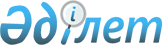 "Қазақстан Республикасы Қаржы министрлігінің 2011 - 2015 жылдарға арналған стратегиялық жоспары туралы" Қазақстан Республикасы Үкіметінің 2011 жылғы 8 ақпандағы № 94 қаулысына өзгеріс енгізу туралыҚазақстан Республикасы Үкіметінің 2012 жылғы 13 қаңтардағы № 42 Қаулысы

      Қазақстан Республикасының 2008 жылғы 4 желтоқсандағы Бюджет кодексінің 62-бабының 7-тармағына және "2012 - 2014 жылдарға арналған республикалық бюджет туралы" Қазақстан Республикасының 2011 жылғы 24 қарашадағы Заңына сәйкес Қазақстан Республикасының Үкіметі ҚАУЛЫ ЕТЕДІ:



      1. "Қазақстан Республикасы Қаржы министрлігінің 2011 - 2015 жылдарға арналған стратегиялық жоспары туралы" Қазақстан Республикасы Үкіметінің 2011 жылғы 8 ақпандағы № 94 қаулысына (Қазақстан Республикасының ПҮАЖ-ы, 2011 ж., № 18, 211-құжат) мынадай өзгеріс енгізілсін:



      көрсетілген қаулымен бекітілген Қазақстан Республикасы Қаржы министрлігінің 2011 - 2015 жылдарға арналған стратегиялық жоспары осы қаулыға қосымшаға сәйкес жаңа редакцияда жазылсын.



      2. Осы қаулы 2012 жылғы 1 қаңтардан бастап қолданысқа енгізіледі және ресми жариялануға тиіс.      Қазақстан Республикасының

      Премьер-Министрі                                   К. Мәсімов

Қазақстан Республикасы 

Үкiметiнiң      

2012 жылғы 13 қаңтардағы

№ 42 қаулысына     

қосымша      

Қазақстан Республикасы 

Үкiметiнiң       

2011 жылғы 8 ақпандағы 

№ 94 қаулысымен    

бекiтілген        

Қазақстан Республикасы Қаржы министрлiгiнiң 2011 – 2015

жылдарға арналған стратегиялық жоспары 

1. Миссиясы мен пайымдауы      Миссиясы. Қазақстан Республикасының экономикалық өсуін және экономикасының жоғары бәсекеге қабілеттілігіне қол жеткізуге жәрдемдесу мақсатында мемлекеттік қаржының тұрақтылығын, сенімділігін және теңгерімділігін қамтамасыз ету.

      Пайымдауы. Неғұрлым дамыған, орнықты және прогрессивті эволюцияланатын жүйелердің бірі ретінде әлемдік қоғамдастық саралайтын мемлекеттік қаржының тиімді жұмыс істейтін жүйесі. 

2. Ағымдағы ахуалды және қызметтің тиісті салаларын

(аяларын) дамыту үрдістерін талдау 

1-стратегиялық бағыт. Нәтижеге бағдарланған

бюджетті қалыптастыру

      Бюджеттің толық және уақтылы атқарылуын қамтамасыз ету мақсатында Қазақстан Республикасы Қаржы министрлігі (бұдан әрі - Министрлік) бюджеттерді жоспарлау және атқару сапасын арттыру, бюджеттердің атқарылуына және мемлекеттік мекемелердің шоттарына қазынашылық қызмет көрсету, мемлекеттік сатып алу процесінің тиімділігін оңтайландыру және арттыру, сондай-ақ мемлекеттік бюджеттің қаражатын пайдалану кезінде қаржылық бұзушылықтардың алдын алу бойынша жұмыстарды жалғастыруда.



      2009 жылы әлемдегі тұтынудың жаһандық қысқаруы салдарынан Қазақстан экономикасының салаларындағы іскерлік белсенділіктің баяулауына байланысты бюджет жүйесі кірістерінің күрт қысқарғаны байқалды. Мәселен, егер 2008 жылы ЖІӨ-нің 25,1%-ы мемлекеттік бюджет арқылы қайта бөлінген болса, онда дәл осындай көрсеткіш 2009 жылдың қорытындылары бойынша 20,6%-ды құрады. Мемлекеттік бюджет кірістері 2009 жылы оның алдындағы жылмен салыстырғанда 13,1%-ға қысқарды.



      Ел үкiметi шығыстарды оңтайландыру және әлеуметтік төлемдерді арттыру және дағдарысқа қарсы шараларды іске асыру арқылы тұтынушылық сұранысты бюджеттік ынталандыру мақсатында оларды қайта бағдарлау жолымен республикалық бюджеттің едәуiр тапшылығына жол бермедi.



      2010 жылдың қорытындылары бойынша республикалық бюджеттің тапшылығы ЖІӨ-ге 2,5%-ды құрады, бұл 2010 жылға арналған республикалық бюджет туралы заңда белгіленген көрсеткіштен төмен. Салыстыру үшін, басқа елдерде бюджет тапшылығы: АҚШ-та – ЖІӨ-нің 8%-ын, Жапонияда – ЖІӨ-нің 7,6%-ын, Ресейде – ЖІӨ-нің 4,1%-ын, Қытайда – ЖІӨ-нің 2,8%-ын, Ұлыбританияда – ЖІӨ-нің 7,9%-ын, Францияда – ЖІӨ-нің 5%-ын, Украинада – ЖІӨ-нің 5%-ын, Белоруссияда – ЖІӨ-нің 3%-ын құрады. Қазақстанда республикалық бюджеттің тапшылығын одан әрі кезең-кезеңмен, ал 2014 жылы ЖІӨ-нің 1,3%-ына дейін төмендету жоспарланып отыр.



      Қазақстан Республикасы Президентiнiң 2009 жылғы 18 маусымдағы № 827 Жарлығымен Қазақстан Республикасындағы мемлекеттiк жоспарлаудың жаңа жүйесi бекітілген, оның негізгі элементі мемлекеттiк органдардың стратегиялық жоспарлары болды.



      2009 жылдан бастап Қазақстан Республикасының жаңа Бюджет кодексі күшіне енгізілді, ол нәтижеге бағдарланған бюджеттеудің заңнамалық негізін салды. Бюджетті "сырғымалы үш жылдық" қағидаты бойынша қалыптастыру қамтамасыз етілді.



      Бөлінетін бюджет қаражатын мақсаттармен және нақты нәтижелермен өзара байланысын күшейте отырып, бюджет жүйесін жетілдіру шеңберінде 2014 жылы нәтижелерге бағдарланған бюджеттеудің тұтқалы элементтері, оның ішінде бюджеттік өтінімнің жаңа пішімі енгізілетін болады.



      Бюджеттік бағдарламаларды нәтижеге бағдарланған бюджеттеу қағидаттарына сәйкес қалыптастыру мақсатында Бірыңғай бюджеттік сыныптама жетілдірілетін болады. Бұл қағидаттарды ең озат халықаралық тәжірибелерді ескере отырып, бюджеттік жоспарлау жөніндегі уәкілетті орган әзірлейтін болады.



      Бюджеттік өтінімнің форматы оның мазмұны мәлімделетін шығыстардың мемлекеттің стратегиялық мақсаттарына сәйкестігіне дәл түсінік беретіндей етіп қайта қаралатын болады.



      Бюджет шығыстарының тиімділігін арттыру мақсатында оларды қаржыландырудың, оның ішінде мемлекеттік-жеке меншік әріптестік тетіктерін пайдалану есебінен де қаржыландырудың оңтайлы жолдарын анықтау үшін жобаларды бастапқы кезеңде салыстырмалы талдау және бағалау жүргізу негізінде бюджеттік инвестицияларды жоспарлауға көзқарастар жетілдірілетін болады.



      Мемлекеттiк (үкiметтiк) борыштың өсуi байқалады, оның себебi тапшылығы бар республикалық бюджеттi қалыптастыру болып табылады. Жыл сайын мемлекеттiк (үкiметтiк) борыш курстық айырманы ескере отырып, қарыз алу есебiнен тапшылығын қаржыландыру сомасы өсуде. Мәселен, 2009 жылдың басында мемлекеттiк (үкiметтiк) борышқа қатысты ЖIӨ-ге шаққанда 6,4%, 2010 жылы – 10,1%-ды, ал 2011 жылдың басында 11,5%-ды құрады. Осылайша, борыштың абсолюттік және салыстырмалы түрде өсуі байқалып отыр.



      Бюджеттік бағдарламаларды уақтылы қаржыландыруды жүзеге асыру үшін Қазақстан Республикасы Қаржы министрлігі тиісті жылға арналған бюджет тапшылығының бекітілген мөлшері шеңберінде ішкі және сыртқы нарықтардан қарыз алуды жүзеге асырады.



      Қарыз алудың мақсаттары мен қаржылық шекараларын белгілеу үкіметтік қарыз елу кезінде негіз болып табылады. Мемлекеттік борышты сапалы басқара отырып, Үкіметтің қарыздарды саналы көлемде тартуымен бірге оны қауіпсіз деңгейде ұстау Қаржы министрлігінің ең басты міндеттерінің бірі болып табылады.



      Үкіметтік борышты тиімді басқаруды қамтамасыз ету шеңберінде Қаржы министрлігінде үкіметтік борыштың пайыздық және валюталық тәуекелдерін бағалау, валюталар, сыйақы мөлшерлемелері бойынша борыш құрылымын жеткілікті әртараптандыруды қамтамасыз ету, үкіметтік борыштың жалпы көлеміндегі сыртқы борыштың үлесін қысқарту бойынша жұмыстар жүзеге асырылуда.



      Жүргізіліп отырған мониторинг көрсетіп отырғандай борыш индикаторларының белгіленген шектегі жол берілетін деңгейлері жол берілетін мәндер аймағында және қауіп тудырмайды. Борыштың ЖІӨ–нің мөлшері мен арақатынасы әлемдік практикада борыштық жүктемені бағалауға мүмкіндік беретін неғұрлым қарапайым борыш индикаторы болып табылады. Мәселен, 2011 жылдың басында мемлекеттік борыштың ЖІӨ-ге қатынасы 14,4%-ды құрады. Борыштың бұл деңгейі еліміздің дамуына қауіп төндіріп, асып кететін шектен шықпайды. Мысалы, ЕО елдері үшін бұл критерий 60%-дан аспауы тиіс. Бұл критерийді Кеден одағына қатысушы елдер ұстанады.



      Бүгінгі таңда ішкі үкіметтік қарыз алу республикалық бюджеттің тапшылығын қаржыландыру үшін, сондай-ақ қор нарығында тиісті бағдар белгілеу және жинақтаушы зейнетақы қорларына (ЖЗҚ) зейнетақылық активтерін орналастыру үшін сенімді және өтімді қаржы құралдарын ұсыну мақсатында айналымда мемлекеттік бағалы қағаздардың (МБҚ) жеткілікті көлемін ұстап тұру үшін жүзеге асырылады.



      Қазақстан Республикасының Президенті Н.Ә.Назарбаевтың "Жаңа онжылдық - жаңа экономикалық өрлеу - Қазақстанның жаңа мүмкіндіктері" атты Қазақстан халқына Жолдауына сәйкес отандық қор нарығы 2020 жылға қарай ТМД мен Орталық Азиядағы ислам банкингінің өңірлік орталығына айналуы және Азиядағы жетекші қаржы орталықтарының ондығына енуі тиіс. Қазіргі уақытта, Қазақстан Республикасының заңнамалық актiлерiне исламдық қаржыландыруды ұйымдастыру мәселелерi бойынша өзгерiстер мен толықтырулар енгiзілген кезде исламдық қаржыландыру құралдары қазақстандық экономиканың тиімді және ұзақ мерзімді қаржы көзіне айналуы мүмкін.



      Үкіметтік сыртқы қарыз алу саласында халықаралық қаржы институттарының қарыздарын тарту жүзеге асырылуда. Қарыз алудың оңтайлы деңгейін қалыптастыруды, борышқа қызмет көрсетуге арналған шығындар мен тәуекелдерді ескере отырып, алдағы жылға үкіметтік сыртқы қарыз алу көлемін жоспарлау экономиканың дәстүрлі мамандандыру секторларындағы ірі инвестициялық жобаларды іске асырумен байланыстырылатын болады.



      Осыған байланысты алдағы орта мерзімді кезеңде бірлескен жобалар мен бағдарламаларды іске асыру үшін Қазақстан Республикасының әртүрлі, оның ішінде ХҚДБ, АДБ, ЕҚДБ, ЖХЫА, ИДБ, ЕИБ сияқты халықаралық қаржы институттарымен халықаралық кредиттік қарым-қатынастар саласындағы ынтымақтастығын одан әрі дамыту жоспарланып отыр.



      Мемлекеттік қарыз алу саясаты Үкіметтің болашақта республикалық бюджеттің жай-күйіне қарамастан борышты өтеу және оған қызмет көрсету жөніндегі міндеттемелерін орындауына мүмкіндікті қамтамасыз етуі тиіс. Бұл үшін борыштың өсу қарқынын ЖІӨ-нің өсу қарқындарымен барабарлығын қамтамасыз ету қажет, үкіметтік борышқа қызмет көрсетуге шығыстардың өсу қарқыны республикалық бюджет кірістерінің өсу қарқынынан асып кетпеуі тиіс.



      Сондай-ақ Қазақстан Республикасы Президентiнiң 2010 жылғы 2 сәуiрдегi Жарлығымен жаңа Қазақстан Республикасы Ұлттық қорының қаражатын қалыптастыру және пайдалану тұжырымдамасы мақұлданды. Тұжырымдаманың негiзгi мақсаты болашақ ұрпаққа арналған жинақтарды ұлғайту және Ұлттық қордың қаражатын жинақтауды үкiметтiк қарыз алумен алмастыруды болдырмау болып табылады.



      Тұжырымдаманың ережелері 2020 жылға Ұлттық қордың қаражатын 90 млрд. АҚШ долларына дейiн жеткізуге бағытталған, бұл ЖIӨ-нiң кемiнде 30%-ын құрайды.



      Қазіргі уақытта Қазынашылық жүйесінде 13 мыңға жуық мемлекеттік мекемелерге қызмет көрсетіледі, Қазынашылық жүйесін нақты уақыт режимінде пайдаланушы шамамен 3 мыңдай адам Қазынашылық ақпараттық жүйесінде мемлекеттік бюджеттің қаражатын есепке жатқызу мен жұмсау рәсімдерін жүргізе отырып, операцияларды жүзеге асырады. Күн сайын орташа есеппен 25 мың төлем жүргізіледі, Қазақстандық банкаралық есептер орталығынан күн сайын орташа есеппен 30 мың түсім келіп түседі. Айдың аяғында бұл көрсеткіштер екі есе артады, өйткені осы кезеңде мемлекеттік мекемелер негізгі (еңбекақы, жәрдемақы, салықтар және т.б.) төлемдерін жүргізеді.



      Бюджеттің атқарылу рәсімдерінің маңыздылығын ескере отырып, Қазынашылықтың тікелей міндеті жүйенің өнімділігіне жүктеме артқан кезде, әрбір қаржы операциясының уақтылы жүргізілуін қамтамасыз ету болып табылады. Бүгінде Қазақстан қазынашылығының негізгі мақсаты қаржылық есептіліктің толықтығын, тұтастығы мен дәлдігін, сондай-ақ қағаз құжаттамадан электрондық құжат айналымына көшу болып табылады. Мәселен, мемлекеттік мекемелерге қызмет көрсету мен қаржылық құжаттарды өңдеу уақытын 2012 жылы 3 жұмыс күнінен бастап, 2013 жылы 2 жұмыс күніне дейін, ал "Қазынашылық-Клиент" ақпараттық жүйесі арқылы 2013 жылы – 1 жұмыс күніне дейін қысқарту жоспарланған.



      Осыған байланысты, қаржылық құжаттардың өсу серпінін ескере отырып, Қаржы министрлігінің Стратегиялық жоспарында Қазынашылық пен Клиент (мемлекеттік мекеме, бюджеттік бағдарлама әкімшілері, уәкілетті мемлекеттік органдар) арасындағы өзара іс-қимыл бөлігінде Қазынашылық ақпараттық жүйесін жетілдіру бойынша міндеттер көзделген. Қазынашылық жүйесін жетілдіру шеңберінде 2008 жылы ҚИАЖ-ға Клиент ұсынған қаржылық құжаттарды қабылдау және одан әрі өңдеу бойынша Қазынашылықтың функцияларын автоматтандыру үшін "Қазынашылық-Клиент" мемлекеттік мекемелермен электрондық құжат айналымын құру кезеңі басталды.



      "Қазынашылық-клиент" АЖ-ның мақсаты заманауи, интеграцияланған және тиімділігі жоғары ақпараттық ортаны ұсыну арқылы қызмет көрсететін мемлекеттік мекемелерімен Қазынашылықтың өзара іс-қимылының тиімділігін арттыру болып табылады, жалпы алғанда, "Қазынашылық-клиент" АЖ-сын енгізу мемлекеттік органдарға қызмет көрсету рәсімдерін жеделдетуге мүмкіндік береді.



      "Қазынашылық-клиент" АЖ дамыту мен оның таралымы мынадай басқарушылық міндеттердің тиімді шешілуін қамтамасыз етуі тиіс:



      1. ақпаратты сақтау және өндеудің тиімділігі жоғары заманауи технологияларын қолдана отырып, Қазынашылық ақпараттық жүйесіне құжаттардың деректерін автоматтандырылған енгізуді бірегейлендіру, жеңілдету және жеделдету;



      2. қазынашылық өңдейтін деректердің жеделдігін, дәлдігін, сенімділігін, ашықтығын арттыру;



      3. құжаттардың дұрыстығын растау, құжаттарды келісу процесін жеңілдету және байланыс арналарын қорғау құралдарын пайдалану үшін заманауи ақпаратты қорғау құралдарымен - Электрондық цифрлық қолтаңбамен интеграциялау;



      4. мұрағатта ақпаратты сақтау, өңдеу, оның қол жетімділігі мен тиімді ізделуі үшін құжаттардың орталықтандырылған мұрағатын ұйымдастыру.



      "Қазынашылық-клиент" АЖ-ны іске қосу нәтижесінде мемлекеттік мекемелерге қашықтан қызмет көрсету қамтамасыз етіледі, бұл өз кезегінде қазынашылық органдарының мемлекеттік мекемелерімен өзара іс-қимылдары кезінде жұмыстың тиімділігін едәуір арттырады және тиісінше, ол бюджеттердің атқарылу сапасын жақсартады деп жоспарланып отыр.



      Сонымен қатар, облыстардың мемлекеттік мекемелері компьютерлік техникамен жарақтандыруда жоғары деңгейге қол жеткізілгеніне қарамастан Интернет желісіне қосылуда проблемаларға тап болып отыр. "Қазақтелеком" АҚ-ның қажетті техникалық жағдайларының болмауына байланысты қала және аудан орталықтарынан алыс орналасқан мемлекеттік мекемелердің ең төмен өткізу қабілеті кемінде 128 Кбит/с байланыс арналары бойынша Интернет–байланысына қосылу мүмкіндіктері жоқ. Бұл ретте, Интернет–байланысына қосылуға қол жеткізгендердің өздері де желі жұмысының тұрақсыздығын атап өтуде.



      Қазіргі уақытта, жүргізіліп жатқан iшкi мемлекеттік қаржылық бақылау қорытындылары бойынша айқындалып отырған қаржылық бұзушылықтар сомасының өсуiне байланысты, мемлекеттік бюджет қаражатын пайдалану кезінде бақылау объектілерінің қаржылық тәртiбін арттыру мәселесі неғұрлым өзекті болып табылады. Бұл жағдайларда, берілген ден қою актілеріне сәйкес анықталған бұзушылықтарды және оларға ықпал еткен себептер мен жағдайлардың толық жойылуы өте маңызды аспект болып табылады.



      Тексерулер санын төмендету кезінде анықталатын бұзушылықтардың ұлғаюы, ең алдымен, жоспарлы бақылауға барлық объектілер бірдей іріктелмей, тек қана бюджетті атқару кезінде бұзушылықтарға жол беру тәуекел деңгейі неғұрлым жоғары объектілер ғана іріктелген кезде тәуекелдердi басқару жүйесін пайдалана отырып, бақылау іс-шараларын жоспарлауға байланысты. Заманауи ақпараттық-коммуникациялық технологияларды енгiзу жағдайларында тәуекелдердi басқару жүйесiн автоматтандыру қажеттiгі туындайды, бұл бақылау объектілерін осы жүйемен толық қамтуды болжамдайды.



      Мемлекеттік сатып алуды "бір терезе" қағидаты бойынша орталықтандыру және жүзеге асыру мақсатында "электрондық сатып алу" ақпараттық жүйесі - мемлекеттік сатып алу веб-порталы (бұдан әрі - Веб-портал) құрылды.



      2010 жылғы 1 қаңтардан бастап баға ұсыныстарын сұрату тәсілімен барлық мемлекеттік сатып алулар электрондық форматта өткізілуде.

      Сонымен қатар, Бірыңғай экономикалық кеңістік шеңберінде Ресей, Белоруссия мен Қазақстанның арасында Мемлекеттік (муниципалдық) сатып алу туралы келісімге қол қойылды. Келісімде 2012 жылғы 1 қаңтардан бастап Қазақстан үшін электрондық мемлекеттік сатып алуға көшу көзделген.



      2011 жылдың екінші жартыжылдығынан бастап, тапсырыс берушілер мемлекеттік сатып алу веб-порталын пайдалануға және конкурс тәсілімен мемлекеттік сатып алуларды электрондық форматта өткізуге құқылы. Мемлекеттік сатып алудың жаңа тәсілі - электрондық аукционды енгізу жоспарланып отыр, оны барлық тапсырыс берушілер 2012 жылғы 1 қаңтардан бастап мемлекеттік сатып алу веб-порталында нақты уақыт режимінде жүзеге асыратын болады.



      Электрондық конкурс әлеуетті өнім берушілер үшін мемлекеттік сатып алуды өткізу рәсімдерін жеңілдетеді. Атап айтқанда, әлеуетті өнім берушілердің тұрған жеріне қарамастан конкурстық құжаттаманың ережелерін түсіндіру туралы Портал арқылы электрондық құжаттаманы пайдалану, мемлекеттік сатып алу веб-порталы арқылы ИСАЖ-ге жүгіну жолымен берешегі жоқ екені туралы салық органынан анықтама алу, он-лайн режимінде конкурстық өтінімдер беру, конкурстық баға ұсыныстарын ұсыну тұрғысынан жеңілдетеді.



      Электрондық конкурсқа көшу қатысушы - өнім берушілердің ақпараттық алаңы мен олардың санын кеңейтеді, тиімді бәсекелестік орта үшін алғышарттар жасайды, қорытындылар жасау кезінде сыбайлас жемқорлық көріністерін болдырмайды. Электрондық мемлекеттік сатып алудың негізгі артықшылығы сыбайлас жемқорлыққа қарсы тиімді күрес тәсілі, бюджет қаражатын үнемдеу, отандық шағын және орта бизнестің дамуын қолдау және т.б.



      Мемлекеттік сатып алуды автоматтандыру бюджет қаражатын үнемдеудің және мемлекеттік сатып алу процесін негізсіз кідірту себептерін жоюдың неғұрлым тиімді құралдарының бірі болып табылады.



      2011 жылғы 1 қаңтардағы жағдай бойынша жүйеде 110 043-тен астам қатысушы тіркелген, одан:

      - тапсырыс берушілер – 23 839;

      - өнім беруші заңды тұлғалар – 34 280;

      - өнім беруші жеке тұлғалар – 38 004.



      2010 жылғы 1 қаңтардан бастап 2011 жылғы 1 қараша арасында веб-порталда – 33 854 953 пайдаланушы болды. Олардың ішінде абсолюттік бірегей келушілер (тапсырыс берушілер, мемлекеттік сатып алуды ұйымдастырушылар, әлеуетті өнім берушілер) – 9 907 499.



      Мәселен, 2011 жылғы 1 қарашадағы жағдай бойынша 81 сатып алуды ұйымдастырушы жариялаған 1 821 лотпен 395 электрондық конкурсты өткізу аяқталды, оның ішінде 658 лот болып өтті. Осы лоттар бойынша жалпы жоспарлы сомасы 2 325,0 млн. теңге болған кезде, жалпы іс жүзіндегі сомасы 2 216,0 млн. теңгені құрады. Электрондық конкурстарды өткізуден тиісінше шартты үнемдеу 109,1 млн. теңге мөлшерінде немесе 4,7 %-ды құрады. Веб–порталға кіріп-шығу күніне 50 605 келушіні құрады.



      Тұтас алғанда, мемлекеттік сатып алуды өткізу кезінде озат ақпараттық технологияларды пайдалану мемлекеттік бюджетті нақты үнемдеуді қамтамасыз етеді.



      Қазақстанда Халықаралық қаржылық есептілік стандарттарын (бұдан әрі - ХҚЕС) қолдану мәселелері заңнамалық деңгейде реттелген. Жария мүдделі ұйымдар мен ірі кәсіпкерлік субъектілері қаржылық есептілік жасауды Халықаралық стандарттарға сәйкес, ал шағын және орта кәсіпорындар Ұлттық қаржылық есептілік стандарттарына сәйкес жүзеге асырады.



      Қазақстан Республикасының аумағында ХҚЕС-ті тарату үшін жағдайлар жасалған. Қаржылық есептiлiктiң халықаралық стандарттары комитетiнiң Қорымен шарт жасасу негізінде ХҚЕС-ті мемлекеттік және орыс тілдеріне аудару мен тарату жүзеге асырылады.



      Кәсіпорындардың бәсекеге қабілеттілігінің индикаторы олардың қаржылық есептілігінің ашықтығы болып табылады, ол Халықаралық стандарттардың талаптарының сақталуымен қамтамасыз етіледі. Ұзақ уақыт бойы ХҚЕС-ті қолданудың проблемасы орыс тілінде ресми жарияланған стандарттардың жоқтығы табылады. Тек 2011 жылы ғана Қаржы министрлігі стандарттарды екі тілде жариялау құқығына ие болды. Бүгінгі таңда ХҚЕС www.minfin.kz сайтында мемлекеттік тілде, сол сияқты орыс тілінде де орналастырылған.



      2013 жылғы 1 қаңтардан бастап барлық мемлекеттік мекемелерді бухгалтерлік есеп пен қаржылық есептілікті ҚСХҚЕС сәйкес және есептеу әдісімен жүргізуге көшіру бойынша жұмыстар жүргізіліп жатыр.



      Мемлекеттік мекемелердің бухгалтерлік есебінің кассалық әдіске негізделген қолданыстағы жүйесінің бірқатар кемшіліктері бар, олар:



      мемлекеттік активтер мен міндеттемелері есептерде толық ескерілмейді және көрсетілмейді;



      есепке алу жүйесі айтарлықтай дәрежеде қағидаттарға емес, ескірген және жүйелі және жан-жақты қайта қарауды талап ететін қағидаларға негізделеді;



      активтер мен міндеттемелерді есепке алу халықаралық практикаға сәйкес келмейді.



      Ақша қаражатының ағынын қадағалауға мүмкіндік беретін және экономиканың мемлекеттік секторы шеңберінде активтер мен міндеттемелер туралы толық көріністі бермейтін кассалық есепке алу әдісіне қарағанда есептеу әдісі бюджеттік бағдарламалардың атқарылу нәтижелерін бағалауға мүмкіндік береді.



      Мемлекеттік мекемелерде бухгалтерлік есепті реформалаудың мақсаты – бұл мемлекеттік сектордың операциялары мен ахуалы туралы толық және барлық көлемді қамтитын деректерді қалыптастыру, мемлекеттік сектордың активтері, міндеттемелері мен қызметінің нәтижелері туралы деректерді объективті көрсететін транспарентті және салыстырмалы қаржылық есептілікті қалыптастыру.



      ҚР Қаржы министрлігі мен Халықаралық бухгалтерлер федерациясының (IFAC) Қоғамдық сектордағы есептің халықаралық стандарттары жөніндегі кеңесі арасында ҚСХҚЕС-тың соңғы нұсқасын ағылшын тілінен мемлекеттік және орыс тілдеріне аударуға шарт жасалды. Шарттың негізінде ҚСХҚЕС-ті www.minfin.kz сайтында орналастыра отырып, мемлекеттік және орыс тілдеріне аудару жүзеге асырылуда.



      Ақша қаражатының ағынын қадағалауға мүмкіндік беретін және экономиканың мемлекеттік секторы шеңберінде активтер мен міндеттемелер туралы толық көріністі бермейтін кассалық есепке алу әдісіне қарағанда есептеу әдісі бюджеттік бағдарламалардың атқарылу нәтижелерін бағалауға мүмкіндік береді.



      Қаржылық есептілікті жасаушылардың, пайдаланушылардың кәсіби құзыреттілігі ҚСХҚЕС-ке сәйкес бухгалтерлік есепті жүргізу мен қаржылық есептілікті жасаудың жаңа әдіснамасын енгізу кезінде анықтаушы болып табылады.



      Республикалық бюджет шығыстарының теңгерімділігі мен құрылымы, салықтар мен кедендік төлемдер түсімдерінің толықтығы, салық және кеден жүйесін жақсарту, сондай-ақ үкіметтік борыш мөлшерін қауіпсіз деңгейде ұстау мәселелері өзекті болып қала бермек.



      Экономикалық ахуалдың нашарлауы мен жақсаруы республикалық бюджет пен Ұлттық қорға түсетін түсімдер деңгейіне, бюджет шығыстарының құрылымына, қарыз алу мүмкіндігі мен шарттарына әсер ететін анықтаушы сыртқы фактор болып табылады. Негізгі ішкі факторларға республикалық бюджетті жоспарлау мен атқару сапасы жатады. 

2-стратегиялық бағыт. Салықтық және кедендік

жүйені жетілдіру

      Салық жүйесін әкімшілендірудің тұтқалы мақсаттары – салықтық әкімшілендіруді жақсарту және көрсетілетін салықтық қызметтердің сапасын арттыру болып табылады.



      Өндіріп алуға үмітсіз бересіні есепке алмағанда 2011 жылғы 1 желтоқсандағы жағдай бойынша бересінің сомасы – 89,8 млрд. теңгені құрады, ол шоғарлындырылған бюджет кірісінің жалпы көлемінде 1,3 %-ды құрайды.



      Салық заңнамасына сәйкес салық органдары бересі кісілерге мерзімінде орындалмаған салық міндеттемесі мен салық берешегін мәжбүрлеп өндіріп алу шараларын қамтамасыз ету тәсілдерін қолдану бойынша жұмыстар тұрақты жүргізілуде.



      Салықтық әкімшілендіруді күшейту мақсатында салық органдарына қасақана жалған банкроттықты анықтау, салық міндеттемесі мен салық берешегін мәжбүрлеп өндіріп алу шараларын қамтамасыз ету тәсілдерін қолдану, салық төлеуден жалтарудан бастап, сотқа борышкерлерді банкрот деп тану туралы өтініш бергенге дейінгі схеманы айқындау тұрғысынан мұқият талдау жасау тапсырылды.



      Бұдан басқа, Елбасының тапсырмасы "Салықтық әкімшілендіру тиімділігін арттыру, салықтық бересіні төмендету, салықты көрінеу төлемейтіндердің тізімін жариялау" деген Қазақстан Республикасы Президентінің қатысуымен 2011 жылғы 3 маусымда өткен кеңестің № 01-7.7 Хаттамасының 4-тармағын орындау бойынша Іс-шаралар жоспары әзірленді және бекітілді.



      Салық Кодексінің 621-бабына сәйкес салық қызметі органдары салық берешегі туындаған күннен бастап алты ай ішінде өтелмеген:



      - дара кәсiпкерлердiң, жекеше нотариустардың, жеке сот орындаушылары мен адвокаттардың - республикалық бюджет туралы заңда белгiленген және тиiстi қаржы жылының 1 қаңтарында қолданыста болған айлық есептiк көрсеткiштiң 10 еселенген мөлшерiнен асатын мөлшердегi;



      - заңды тұлғалардың, олардың құрылымдық бөлiмшелерiнiң – республикалық бюджет туралы заңда белгiленген және тиiстi қаржы жылының 1 қаңтарында қолданыста болған айлық есептiк көрсеткiштiң 150 еселенген мөлшерiнен асатын мөлшердегi салық берешегi бар салық төлеушiлердiң (салық агенттерiнiң) тiзiмi Салық комитетінің (www.salyk.kz) интернет–порталында тоқсан сайын жариялап отырады.



      Салық органдарының түсімдерін салық жинау жөніндегі жұмысы уәкілетті органдармен бірлесіп жүзеге асырылуда. Уәкілетті органдардың дерекқорларын өзекті ету жүргізілуде, алымдар мен салықтардың толықтығын қамтамасыз етуге мүмкіндік береді.



      Жергілікті бюджет кірісінің 70%-ға жуығы еңбекақы төлеу қорынан түсетін салықтар құрайтынын ескере отырып, салық органдарында жүйелі негізде нақты еңбекақысын, жалдамалы жұмысшыларының іс жүзіндегі санын жасырып жүрген және тиісінше еңбекақы төлеу қорынан салық төлеуден жалтарып жүретін салық төлеушілерді анықтау бойынша жұмыстар жүргізіледі.



      Әкімшілендірудің тиімді нәтижелеріне қол жеткізуде кешенді көзқарасты ұстану мақсатында әлеуметтік жобалар арқылы қосымша бақылау ретінде жұртшылық тартылады. Мысалы, ағымдағы жылғы 1 қарашадан бастап 1 желтоқсанға дейін ҚР Білім және ғылым министрлігі, "Атамекен" ҰЭП, "Нұр Отан" ҰДП, "Жас Отан" Жастар қанатының қолдауымен жалпы білім беретін мектептер арасында "Чек талап ет - отан сүйгіш бол" акциясы өткізілді.



      Дүниежүзілік банктің "Doing Business – 2012" рейтингінің "Салық салу" индикаторы жөніндегі қорытындылары бойынша Қазақстан әлемнің 183 елінің ішінде 13 орынға ие, бұл ретте осы жылдың нәтижелері бойынша "Салық төлеушілерге өз міндеттемелерін орындау үшін қажетті уақыт" сияқты көрсеткіштің едәуір жақсарғаны анықталды, ол салықтық әкімшілендіру деңгейін тікелей көрсетеді, өткен жылдың нәтижелері бойынша бұл көрсеткіш 271 сағат, ал осы жылы - 188 сағат.



      Бұл көрсеткішті жақсартуға Салық комитетінің декларациялар мен есептерге жекелеген қосымшаларды алып тастау, салықтық есептілік нысандарындағы жанама – ақпараттық сипаттағы ақпараттарды қысқарту жолымен салықтық есептілік нысандарын жеңілдету және жетілдіру бойынша бизнес-қоғамдастықтармен бірлесіп жүргізген жұмыстары әсер етті.



      Осы жұмыстардың нәтижелері бойынша 2012 жылы 2011 жылмен салыстырғанда салықтық есептілік нысандарының көлемі:



      1) қосымшалары 53 %-ға;



      2) беттері 63 %-ға;



      3) жолдары 57 %-ға қысқарды.



      Көрсетілетін мемлекеттік қызметтердің сапасын арттыру барлық мемлекеттік органдардың бірінші дәрежелі міндеттерінің бірі болып табылады. Жеке және заңды тұлғаларға көрсетілетін мемлекеттік қызметтердің тізіліміне салық қызметі органдарының 24 қызметі енгізілген, оның ішінде қазіргі уақытта 20 қызмет бойынша мемлекеттік қызмет стандарттары бекітілген және енгізілген. Сондай-ақ ағымдағы жыл ішінде қосымша 12 қызметті Тізілімге енгізу жоспарланып отыр, 1 қызмет алынып тасталуға жатады, сөйтіп Тізілімге салық қызметі органдарының 35 қызметі енгізілген болады, олар бойынша 2012 жылдың ішінде мемлекеттік қызмет стандарттары мен регламенттерін бекіту және енгізу жоспарланып отыр.



      2007 жылдан бастап, Салық төлеушілер қауымдастығының қолдауымен салық төлеушілерге сауалнама жүргізіледі, оның нәтижесінде салық органдары көрсететін салықтық қызметтерге баға беріледі. Сауалнаманы тәуелсіз социологиялық ұйымдар жүргізеді. 2007-2010 жылдар кезеңінде салық төлеушілердің қанағаттану деңгейін талдау қызмет көрсету бөлігінде салық органдарының жұмысындағы оң беталыс туралы куәландырады. 2010 жылдың нәтижелері бойынша осы көрсеткіш бизнес субъектілері бойынша 88%-ды және халық арасында 89%-ды құрады. Көрсеткіш мәнін кезең-кезеңмен 90%-дық деңгейге дейін ұлғайту жоспарланып отыр.



      Соңғы жылдары, Қазақстанның кеден қызметі кедендік әкімшілендіруді жетілдіру, кедендік рәсімдерді оңайлату, сыртқы экономикалық қызметке қатысушылар (бұдан әрі – СЭҚ) мен жалпы халық үшін қолайлы жағдай жасау жағына белсенді шаралар қабылдауда.



      2010 жылғы шілде айында Кеден одағында кедендік реттеудің құқықтық негіздері – Кеден одағының Кеден кодексі іске асырылып, Кеден одағына мүше мемлекеттердің бірыңғай кедендік аумағында қолданылуда.



      Кеден одағы мен Қазақстан Республикасының кеден заңнамасы ережелерінің шеңберінде Кеден одағына мүше мемлекеттерде: кедендік декларациялау және кедендік рәсімдерді қолдану; кедендік тазартумен және тауарларды шығарумен байланысты кедендік операцияларды жасау; кедендік бақылау тәуекелдерді басқару жүйесін (ТБЖ) пайдалана отырып, жүргізу және т.б. тәртібі біріздендірілді.



      2010 жылғы 1 шілдеден бастап, Кеден одағы мен Қазақстан Республикасының кеден заңнамасының ережелеріне сәйкес Кеден одағына мүше мемлекеттердің аумағынан шыққан тауарлар, сондай-ақ үшінші елдерден шыққан және Кеден одағына мүше мемлекеттердің аумағында еркін айналымға шығарылған тауарлар кедендік декларациялауға және кедендік тазартуға жатпайды, ал 2011 жылдың басынан бастап Кеден одағының аумағында тауарларды өткізу еркін жүзеге асырылады.



      Тауарларды шығару кедендік декларация тіркелген күннен кейінгі 1 жұмыс күнінен кешіктірілмей, ал тауарлардың жекелеген санаттарына қатысты – 4 сағаттың ішінде (экспорт) жүргізіледі. Көрсетілген мерзімдер тәуекелдерді басқару жүйелерін пайдалана отырып, кедендік бақылау жүргізілетін уақытты қамтиды.



      2010 жылғы 1 шілдеден бастап Қазақстан Республикасында шетелдік тауарларды декларациялау кезінде міндетті құжаттардың тізбесі 3 (үш) негізгі құжатқа (КД беретін тұлғаның өкілетін растайтын құжат; коммерциялық және көліктік (тасымалдық) құжаттар) дейін қысқарды, лицензиялау институты қысқартылды, бұл 5 мың еуродан 19 мың еуроға дейін құрайтын лицензиялық алымды төлеу бойынша шығыстарды болдырмауға мүмкіндік берді.



      Қазақстан Республикасында тартымды инвестициялық климатты сақтау мақсатында кеден заңнамасында отын-энергетика саласындағы кедендік төлемдерді төлеу, төлеуден босату тәртібін регламенттейтін жер қойнауын пайдаланушыларға арналған келісімшарттардың ережелерін сақтау көзделген. Электр энергиясын уақытша декларациялау рәсімі жойылды, электр энергиясын кедендік декларациялау тауарлар іс жүзінде өткізілгеннен кейін декларация беру жолымен жүргізіледі. Құбыржол көлігімен және электр беру желілерімен өткізілетін тауарларды кедендік рәсімдеу кезінде тауарларды іс жүзінде көрсету талап етілмейді.



      Арнайы, мысалы, декларация бергенге дейінгі шығарылыммен, яғни 40 күнге дейінгі мерзімге іс жүзінде пайызсыз мерзімі ұзартылатын жеңілдіктерді пайдаланатын уәкілетті экономикалық оператор институты енгізілді.



      2010 жылғы қазаннан бастап, кедендік декларацияны тексеру мен кедендік бақылау тәуекелдерді басқарудың автоматтандырылған жүйесін пайдалана отырып, жүргізіледі. Осы жүйе шеңберінде ТМД елдерінің арасында алғаш рет пост-кедендік бақылау кезінде тәуекелдерді басқару жүйесін қолдану көзделген.



      Шекарада бақылаушы органдардың іс-қимылдарын үйлестіру, тауарлар мен көлік құралдарына берілетін құжаттарды қабылдап алу мен беруді жүзеге асыру бойынша функцияларды кеден органдарына жүктей отырып, интеграциялаған (біріктірілген) кедендік бақылау енгізілді.



      Басқа бақылаушы органдармен қашықтан бірлесіп мониторинг жүргізу үшін мемлекеттік шекарада Қаржы министрлігінің Кедендік бақылау комитетінің (бұдан әрі – КБК) тиісті құрылымдық бөлімшелеріне кеден органдарының 20-дан астам жұмыс орны мен 60-тан астам автомобиль өткізу пункттері қосылған.



      Кеден одағының сыртқы шекарасында тауарлар мен көлік құралдарының өткізілуіне бақылауды күшейту мақсатында шекараның өңірлік мониторинг орталықтары құрылды, теміржол, әуе және теңіз көліктерінің ведомствоаралық мониторинг жүйесіне қосылу жүргізілуде, тауар туралы, тауарлардың транзиті мен оларды уақытша сақтау кезінде кедендік төлемдерді қамтамасыз ету сомаларының түсуі туралы алдын ала ақпараттың алынуы, тауарлардың әкетілуін бақылау кезінде экспорттық декларацияларды есепке алу, "Е-лицензиялау" деректер базасымен және басқа да бақылаушы органдарды интеграциялау, кеден одағы шеңберінде ақпараттық өзара іс-қимылдар көзделетін КБК ақпараттық жүйесі әзірленуде.



      Өткізу пункттерінде тауарлар мен жолаушыларды жанама байланыссыз тексеріп қарау үшін 2010 жылы 5 млрд.теңгеден астам сомаға кедендік бақылаудың техникалық құралдары сатып алынды, 2011 жылы осы мақсаттар үшін сомасы 6 млрд.теңгеден астам ақша қаражатын бөлу көзделген.



      Кеден қызметінің жұмысын халықаралық стандарттарға және Дүниежүзілік сауда ұйымына қосылу жөніндегі талаптарға сәйкес келтіру мақсатында Қазақстан Республикасының кеден қызметін дамыту жобасы шеңберінде жұмыстар жүргізілуде.



      "Электрондық Үкімет" құрауышы ретінде "Электрондық кеден" Ақпараттық жүйесін құру шеңберінде "Қазақстан Республикасының кеден органдарының Web-Порталы және шлюзі" құрауышы әзірленуде.



      Кедендік құжаттардың электрондық көшірмелерін тегін негізде қалыптастыруға және Интернет желісі арқылы кез келген кеден органының мекенжайына жолдауға мүмкіндік беретін "Web-декларант" электронды декларациясының бағдарламалық кешені тәжірибелік пайдалануға енгізілді.



      Қазақстан Республикасының кедендік шекарасы арқылы тауарлар мен көлік құралдарының өткізілуін және кедендік ресімдеуді бақылауды автоматтандыру, кедендік құжаттар мен нормативтік анықтамалық ақпараттардың нысандарын біріздендіру үшін КААЖ-2 қолданбалы бағдарламалық қамтамасыз етуді пысықтау бойынша жұмыстар жүргізілуде.



      Кедендік реттеуді жетілдіру, кедендік әкімшілдендірудің тиімді әдістерін енгізу мақсатында барлық жерде кеден ісін жетілдіру мәселелері бойынша консультациялық кеңестер жұмыс істейді.



      Алайда, қолданылып жатқан шараларға қарамастан, Қазақстанда кедендік операциялардың тиімділік деңгейі төмен деңгейде қалып келеді және Оңтүстік Шығыс Еуропа елдеріне қарағанда орташа алғанда екі есеге төмен. Кеден қызметін реформалаудың алғашқы бірнеше әрекеті қанағаттанарлық нәтиже берген жоқ және Дүниежүзілік Банктің жыл сайынғы есебі "Халықаралық сауда" санаты бойынша Қазақстан рейтингінің өте төмен, Қазақстанда сыбайлас жемқорлық индексінің Ресей мен Белоруссияға қарағанда жоғары (2,1 қарсы 2,9 және тиісінше 2,5) екенін көрсетті.



      Халықаралық сауда рәсімдерін одан әрі оңайлату үшін "Экспорттық-импорттық операциялар бойынша бірыңғай терезе" интеграцияланған ақпараттық жүйесін құру бойынша жұмыс басталды, ол СЭҚ-қа қатысушылар, кеден органдары және экспорттық-импорттық операциялар үшін рұқсат беру құжаттарын беретін мемлекеттік органдардың арасындағы өзара іс-қимылды толыққанды электрондық түрде жүзеге асыруға мүмкіндік беретін интеграцияланған ақпараттық жүйені құру бойынша жұмыстар басталды, бұл бизнеске әкімшілік жүктемелерді және мемлекеттік және жеке сектордағы сыбайлас жемқорлықтың құрамын төмендетеді.



      2014 жылы Е-терезе жүйесін енгізгеннен кейін экспорттық-импорттық операцияларды жүргізуге қажет құжаттар мен мәліметтердің барлығы электронды форматта берілетін болады. Е-терезені құру 15 мемлекеттік органдардың ақпараттық жүйелерін пысықтауды және Е-терезені іске асыруға тартылған мемлекеттік органдардың тарапынан "Экспорттық-импорттық операциялар бойынша бірыңғай терезе" интеграцияланған ақпараттық жүйені енгізу бойынша іс-шараларды уақтылы орындауды талап етеді. 

3-стратегиялық бағыт. Банкроттық саласындағы реттеу

тиімділігін арттыру және дағдарыстан кейінгі қалпына келтіру

(бәсекеге қабілетті кәсіпорындарды сауықтыру).

      2002 жылдан бастап барлығы болып 23243 борышкер таратылған, олардың ішінде 20152 немесе 86%-ын жоқ және мүлкі (активтері) жоқ борышкерлер құрайды. Таратылған ұйымдарды банкроттау рәсімдерінің бастамашылары 60% жағдайларда салық органдары болып табылады.



      Қазақстандағы тарату рәсімін жүргізу мерзімі 1,5 жылды, шығындары мүлік құнының 15 %-ын (Дүниежүзілік банктің бағасы) құрайды. Оңалту рәсімімен 2010 жылы 43 ұйым қамтылды.



      Бұл ретте бірқатар артықшылықтарының болуына қарамастан бұл рәсімді кәсіпкерлер сирек пайдаланады. Негізгі проблема Қазақстан Республикасының банкроттық туралы қолданыстағы заңнамасының елдің экономикалық дамуы мен бизнес қажеттіліктері үшін қажетті жағдайларға сәйкес келмеуі болып табылады. Халықаралық тәжірибе де төлемге қабілетсіз борышкерлерді қаржылық сауықтыру және дәрменсіздерді банкроттық тұрғысынан қайта қарау қажеттігін дәлелдеп отыр.



      Дүниежүзілік банк банкроттық туралы заңнаманың борышкерлерді таратуға көбірек бағытталғандығын атап көрсетіп отыр, ал заңнама көбірек дәрежеде сауықтыру рәсімдеріне ынталандыруы тиіс.



      Сонымен қатар, екінші деңгейдегі банктердің ақпараты бойынша әлемдік қаржы-экономикалық дағдарыс салдарынан орта және ірі кәсіпкерлік субъектілері болып табылатын жекелеген кәсіпорындар кредиттерге қызмет көрсету мен облигациялық қарыздарды өтеуге байланысты қиыншылықтарды бастан кешіруде, бұл банкроттық, кредиторлардың, инвесторлар мен контрагенттердің алдындағы міндеттемелерді орындамау, салықтық міндеттемелерді орындамау тәуекелдерін жасайды, банктердің несиелік қоржынында теріс көрініс табады.



      Өз кезегінде банк активтері сапасының нашарлауы құрылатын провизиялар көлемінің, шығындардың, капиталға қысымның өсуіне және соның салдарынан нақты секторға кредит беру мүмкіндігінің қысқаруына әкеп соқтырады, бұл нәтижесінде экономиканың өсімін тежейді.



      Мемлекет дағдарыс жағдайларында өзіне экономикалық процестерді тұрақтандырушы рөлін ала отырып, екінші деңгейдегі банктерге, шағын және орта бизнес субъектілеріне, құрылыс саласы компанияларына айтарлықтай қаржылық қолдау көрсетті.



      Осыған байланысты Қазақстан Республикасының Президенті Н.Ә.Назарбаев өзінің 2011 жылғы 11 ақпандағы "Нұр Отан" ХДП-ның ХІІІ съезінде сөйлеген сөзінде нақты және қаржы секторларының орын алып отырған проблемалары туралы атап өтті және Қазақстан Республикасының Үкіметіне Қазақстан Республикасының Ұлттық Банкімен және Қазақстан Республикасы Қаржы нарығын және қаржы ұйымдарын реттеу мен қадағалау агенттігімен бірлесіп, дағдарыстан кейінгі қалпына келтіру бағдарламасын әзірлеуді тапсырған болатын. Осы міндетті шешу – бәсекеге қабілетті кәсіпорындарды сауықтыруға көмек көрсету және қаржы жүйесін сауықтыру сияқты екі бағыт бойынша жүзеге асырылуы тиіс.



      Қазақстан Республикасы Үкіметінің 2011 жылғы 4 наурыздағы № 225 қаулысымен Дағдарыстан кейін қалпына келтіру бағдарламасы (бәсекеге қабілетті кәсіпорындарды сауықтыру) (бұдан әрі - Бағдарлама) қабылданды, оның шеңберінде берешегі 4,5 миллиард теңгеден асатын бәсекеге қабілетті кәсіпорындарды сауықтыру жүзеге асырылатын болады.



      Бағдарламаны іске асыру мақсатында "Қазақстан Республикасының кейбір заңнамалық актілеріне бәсекеге қабілетті кәсіпорындарды сауықтыру мәселелері бойынша өзгерістер мен толықтырулар енгізу туралы" Қазақстан Республикасы Заңының жобасы әзірленді, ол Қазақстан Республикасы Парламентінің қарауына енгізілді.



      Аталған заң жобасында жеделдетілген оңалту рәсімін енгізу, оңалту рәсімінің қолданылуын жеңілдету, кредиторлардың құқықтарын кеңейту, әкімшілік кедергілерді жоюды көзделген.



      Бұдан басқа, Қазақстан Республикасы Үкiметiнiң 2010 жылғы 14 сәуiрдегi № 302 қаулысымен бекітілген Қазақстан Республикасы Үкiметiнiң Қазақстан Республикасын үдемелi индустриялық-инновациялық дамыту жөнiндегi 2010 - 2014 жылдарға арналған мемлекеттiк бағдарламаны iске асыру жөнiндегi iс-шаралар жоспарына сәйкес "Қазақстан Республикасының кейбiр заңнамалық актiлерiне банкроттық мәселелерi бойынша өзгерiстер мен толықтырулар енгiзу туралы" Қазақстан Республикасы Заңының жобасына Тұжырымдама (2011 жылғы 5 тамызда ВАК мақұлдады) әзірленді.



      Тұжырымдама Дүниежүзілік банктің сарапшылары дайындаған Қазақстан Республикасындағы дәрменсіздік мәселелері жөніндегі стандарттар мен кодекстердің сақталуы туралы есепті ескере отырып, әзірленді және банкроттық жүйесін тұтас алғанда реформалауға бағытталған.



      Кредиторлар құқықтарын қорғауға бағытталған ашықтық және болжамдылық қағидаттарына негізделген дәрменсіздіктің тиімді жүйесін жасау мақсатында веб-портал ашу жоспарланып отыр, онда автоматтандырылған интерактивтік ресурстар мен ақпараттық технологияларды қолдана отырып, уәкілетті органның бақылау және қадағалау функцияларын іске асырумен бір қатарда Дәрменсіздік туралы мәліметтердің бірыңғай тізілімінің электрондық жүйесі қалыптастырылатын болады. Электрондық жүйе дәрменсіздік рәсімдеріндегі тұлғалар туралы мәліметтері бар басқа да мемлекеттік органдардың ақпараттық жүйелерімен біріктірілетін болады. Интернет порталдың ашылуы, электрондық алмасу мен бақылау процесінің автоматтандырылуы дәрменсіздік рәсімдерінің барлық мүдделі қатысушыларының борышкер туралы мәліметтерге қолжетімділігін қамтамасыз етеді және рәсімдердің тиімділігін арттырады.



      Қойылған мақсаттардың орындалуына әсер етуге қабілетті негізгі сыртқы және ішкі факторларды бағалау:



      сыртқы факторлар: Дүниежүзілік Банктің бағалау әдістемесін өзгерту, мемлекеттік органдардың банкроттық ақпараттық жүйелерімен біріктіруге дайын еместігі.



      ішкі факторлар: кредиторлық берешектің айтарлықтай көлемі, өндіріп алынбаған дебиторлық берешек, негізгі құралдардың тозуы, тапсырыс берушілер, борышкер қызметтерін тұтынушылар тарапынан шарттық міндеттемелердің орындалмауы. 

4-стратегиялық бағыт. Республикалық мемлекеттік меншікті және экономиканың стратегиялық маңызы бар салаларындағы меншікті басқару жүйесінің тиімділігін арттыру

      Заманауи кезеңде республикалық мемлекеттік меншік республикалық мемлекеттік кәсіпорындардан (400-ге жуық), жарғылық капиталында мемлекеттің қатысуы бар 124 акционерлік қоғамнан және 22 жауапкершілігі шектеулі серіктестіктен, 2 дербес білім беру ұйымынан тұрады. Бұдан басқа, Қаржы министрлігі Қазақстандағы олардың қызметі туралы ақпарат алуға мүмкіндік беретін, олардың көп бөлігінің жеке меншікте немесе шетелдік инвесторлардың меншігінде екендігіне қарамастан, стратегиялық объектілердің мемлекеттік мониторингін жүзеге асырады.



      Мемлекеттің қатысуы бар заңды тұлғалардың қызметі уәкілетті мемлекеттік органдардың тұрақты бақылауын және жедел араласуын талап етеді. Бақылауды қамтамасыз ету үшін, Қаржы министрлігі мемлекет қатысатын заңды тұлғаларға кезеңдік тексеру жүргізу және олардың негізгі техникалық-экономикалық көрсеткіштеріне теріс әсер ететін жағымсыз факторларды анықтау жолымен мемлекеттік меншікті басқару тиімділігінің кешенді мониторингін жүргізеді. Мұндай бақылау мониторинг туралы есеп пен анықталған кемшіліктерді жою бойынша ұсынымдарды беретін тәуелсіз консультанттардың күшімен жүргізеді.



      Мемлекеттік мониторинг, "Экономиканың стратегиялық маңызды бар салаларындағы меншіктің мемлекеттік мониторингі туралы" Заңға сәйкес тәуелсіз консультанттарды тарта отырып, кезеңдік түрде жүргізіледі. Оның нәтижелері ел экономикасының жұмыс істеуі бойынша ақпараттық картинаның толықтығын қамтамасыз ету үшін мүдделі мемлекеттік органдарға жолданады.



      Қазіргі кезеңдегі мемлекеттік меншікті басқару әдістері мен тәсілдерді едәуір жетілдіруді талап етеді. Мемлекет қатысатын заңды тұлғалардың қызметін кезеңді бақылау қаржы-шаруашылық қызметінің нашарлауының алғышарттары бар мониторинг объектілерін уақтылы анықтауды қамтамасыз етпейді. Күнтізбелік кезеңнің қорытындылары бойынша залалдарға, активтер құнының төмендеуіне, әкімшілік шығыстардың өсуіне және т.б. жол берген мемлекеттің қатысуы бар шаруашылық субъектілерінің саны әлі де көп болып қалуда.



      Мемлекеттік мониторингтің нәтижелері бойынша мүдделі мемлекеттік органдармен ақпарат алмасудың тиімділігін айқындау әрқашан да мүмкін бола бермейді.



      Мемлекеттік меншікті басқару және мемлекеттік мониторинг саласындағы негізгі сыртқы себептерге экономиканың мемлекеттік секторы ретінде де, сол сияқты жалпы алғанда экономикалық ахуалды дамыту бойынша шешім қабылдайтын мүдделі мемлекеттік органдармен өзара іс-қимыл жатады.



      Ішкі факторлар – өздерінің көрсеткіштерін төмендету үшін алғышарттары мен тәуекелдері бар кәсіпорындар мен мемлекет қатысатын заңды тұлғалардың нысаналы зерттеу және мұндай тәуекелдері мен теріс үрдісі жоқ объектілерді тексеруден алып тастау қажеттігі. 

5-стратегиялық бағыт. Заңсыз жолмен алынған кірістерді

заңдастыруға (жылыстатуға) және терроризмді

қаржыландыруға қарсы іс-қимыл

      Қаржы мониторингі комитетінің стратегиялық бағытының негізгі көрсеткіші Қазақстан Республикасының Қаржыны жылыстатумен күрестің қаржылық шараларын әзірлеу жөніндегі топтың (ФАТФ) 40 ұсынымына және 9 арнайы ұсынымына сәйкестік рейтингі нәтижелерін жақсарту болып табылады.



      Қылмыстық кірістерді заңдастыруға және терроризмді қаржыландыруға қарсы іс-қимыл жөніндегі Еуразиялық топтың (ЕАТ) отырысының нәтижелері бойынша Қазақстанның ФАТФ-тың 49 ұсынымына сәйкестік рейтингі 13 ұсыным біршама сәйкес және сәйкес деп танылды.



      ЕАТ-ның өзара бағалау есебіне сәйкес заңнамалық актілерге, атап айтқанда ақшаны жылыстату және терроризмді қаржыландыруда криминалдандыру, тәркілеу, қылмыстан түскен кірістерді тоқтата тұру және алу, клиенттерді тиісті тексеру және мәліметтерді сақтау, бақылау және қадағалау бөлігінде толықтырулар мен өзгертулер енгізу талап етіледі.



      Іс-шаралар нәтижелері бойынша Қазақстанның ФАТФ ұсынымдарына сәйкестік рейтингін 2013 жылы 18 және 2015 жылдарға дейін 23 ұсынымға біршама тиісті және тиісті бағаға дейін жоғарылату жоспарланып отыр.

      Осы көрсеткішке қол жеткізу үшін Қазақстан Республикасының Қаржы министрлігі Қаржы мониторингі комитетінің (бұдан әрі – ҚМК) қызметі мынадай негізгі үш бағыт бойынша:



      1. АЖ/ТҚҚ саласында заңнаманы жетілдіру;



      2. АЖ/ТҚҚ саласында қажетті институционалдық шаралар.



      3. Қаржы мониторингі субъектілерінің, мемлекеттік органдардың және қоғамдық ұйымдардың мамандарын оқытуға бағытталады.



      АЖ/ТҚҚ жүйесін жақсарту бойынша ұсынылатын іс-қимылдар жоспарының институционалдық шараларының бірі мыналар: АЖ/ТҚҚ саласындағы уәкілетті орган ретінде ҚМК-ні одан әрі дамыту бойынша шаралар қабылдау; ҚМК-нің Бірыңғай ақпараттық талдау жүйесін жетілдіру және өзекті ету; Талдамалық бөлімшелердің қызметкерлерінің біліктілігін арттыру; қадағалау органдарымен өзара іс-қимылды жандандыру болып табылады.



      АЖ/ТҚҚ саласында мемлекеттік органдар мен өзге де ұйымдардың қызметін ұйымдастыру және үйлестіру мақсатында Комитет мемлекеттік органдар мен қоғамдық бірлестіктермен 11 бірлескен келісімге қол қоюды жоспарлады.



      Екіжақты келісімді дамыту шеңберінде – Біріккен Араб Әмірліктерінің, Ресей, Қытай, Тәжікстан, Қырғызстан, Түркия, Румыния, Беларусь және Канаданың қаржылық барлау бөлімшелерімен меморандумдарға қол қойылуы.



      2011 - 2015 жылдарға – ҚМК-нің "Эгмонт" тобы, Қаржыны жылыстатумен күрестің қаржылық шараларын әзірлеу жөніндегі тобының (ФАТФ) және Қылмыстық кірістерді заңдастыруға және терроризмді қаржыландыруға қарсы іс-қимыл жөніндегі Еуразиялық топтың (ЕАТ) жұмыс топтары мен Пленарлық отырыстарында қатысу.



      АЖ/ТҚҚ жүйесін жақсарту мен Қазақстан Республикасының ФАТФ ұсынымдарына сәйкестік рейтингін арттыру ФАТФ ұсынымдарына сәйкес келтіру бөлігінде Қаржы министрлігі, Бас Прокуратура, Экономикалық қылмысқа және сыбайлас жемқорлыққа қарсы күрес агенттігі, Ұлттық қауіпсіздік комитеті, Ішкі істер министрлігі, Жоғарғы Сот, Ұлттық Банк, Туризм және спорт министрлігі, Экономикалық даму және сауда министрлігі, Әділет министрлігі, Байланыс және ақпарат министрлігі сияқты мемлекеттік органдармен үйлестірілген жұмыстан тәуелді болады. 

3. Стратегиялық бағыттар, мақсаттар, міндеттер, нысаналы

индикатор, іс-шаралар мен нәтижелер көрсеткіштері 

3.1 Стратегиялық бағыттар, мақсаттар, міндеттер, нысаналы индикатор, іс-шаралар мен нәтижелер көрсеткіштері

1-Стратегиялық бағыт. Нәтижеге бағдарланған бюджетті жетілдіру

1.1-мақсат. Бюджетті жоспарлау сапасын арттыруОсы мақсатқа қол жеткізуге бағытталған бюджеттік бағдарламалардың коды 001 

1.2-мақсат. Бюджетті орындаудың сапасын, шығыстардың тиімділігі

мен қаржылық тәртіпті арттыру, сондай-ақ мемлекеттік

борышты қауіпсіз деңгейде ұстауОсы мақсатқа қол жеткізуге бағытталған бюджеттік бағдарламалардың коды 029 

2-стратегиялық бағыт. Салықтық және кедендік жүйелерді

жетілдіру

2.1-мақсат. Салықтық әкімшілендіруді жақсартуОсы мақсатқа қол жеткізуге бағытталған бюджеттік бағдарламалардың коды 036, 072 

2.2-мақсат. Кедендік әкімшілендіруді жақсартуОсы мақсатқа қол жеткізуге бағытталған бюджеттік бағдарламалардың коды 001, 014, 021 

3-стратегиялық бағыт. Банкроттық саласындағы реттеудің

тиімділігін арттыру және дағдарыстан кейінгі бәсекеге

қабілетті кәсіпорындарды қалпына келтіру (сауықтыру)

3.1-мақсат. Банкроттық тетігін жетілдіруОсы мақсатқа қол жеткізуге бағытталған бюджеттік бағдарламалардың коды 001 

4-стратегиялық бағыт. Республикалық мемлекеттік меншікті және

экономиканың стратегиялық маңызы бар салаларындағы

меншікті басқару жүйесінің тиімділігін арттыру



4.1-мақсат. Мемлекеттік меншікті және экономиканың стратегиялық

маңызы бар салаларындағы меншікті басқаруды жетілдіруОсы мақсатқа қол жеткізуге бағытталған бюджеттік бағдарламалардың коды 027, 061 

5-стратегиялық бағыт. Заңсыз жолмен алынған табыстарды

заңдастыру (жылыстату) және терроризмді қаржыландыруға

қарсы әрекет ету 

5.1-мақсат. Заңсыз жолмен алынған табыстарды заңдастыру

(жылыстату) және терроризмді қаржыландыруға қарсы әрекет

ету мақсатында тиімді қаржылық мониторингтеу жүйесін

қалыптастыру.Осы мақсатқа қол жеткізуге бағытталған бюджеттік бағдарламалардың кодтары 001 

3.2. Мемлекеттік органның стратегиялық бағыттары мен мақсаттарының мемлекеттің стратегиялық мақсаттарына сәйкестігі 

4. Функционалдық мүмкіншіліктерді дамыту 

5. Ведомствоаралық өзара іс-қимыл 

6. Тәуекелдерді басқару 

7-бөлім. Бюджеттік бағдарлама

7. 1.Бюджеттік бағдарламалар 

7.2. Бюджет шығыстарының жиынтығы
					© 2012. Қазақстан Республикасы Әділет министрлігінің «Қазақстан Республикасының Заңнама және құқықтық ақпарат институты» ШЖҚ РМК
				Нысаналы индикаторАқпарат көзіӨлшем бірлігіЕсепті кезеңЕсепті кезеңЖоспарлық кезеңЖоспарлық кезеңЖоспарлық кезеңЖоспарлық кезеңЖоспарлық кезеңЖоспарлық кезеңЖоспарлық кезеңЖоспарлық кезеңНысаналы индикаторАқпарат көзіӨлшем бірлігі2009 жыл (есеп)2010 жыл (жоспар)2011 жыл2012 жыл2013 жыл2013 жыл2014 жыл2014 жыл2015 жыл2015 жыл"Мемлекеттік бюджеттің балансы (профицит/ дефицит)" бәсекеге қабілеттілік индексінің Жаһандық индикаторыДЭФ БҚИ есебіПозиция29333029272726262525Нысаналы индикаторға қол жеткізу жолдары, құралдары мен әдістері:

1.1.1-міндет. Нәтижеге бағдарланған бюджетті қалыптастыруНысаналы индикаторға қол жеткізу жолдары, құралдары мен әдістері:

1.1.1-міндет. Нәтижеге бағдарланған бюджетті қалыптастыруНысаналы индикаторға қол жеткізу жолдары, құралдары мен әдістері:

1.1.1-міндет. Нәтижеге бағдарланған бюджетті қалыптастыруНысаналы индикаторға қол жеткізу жолдары, құралдары мен әдістері:

1.1.1-міндет. Нәтижеге бағдарланған бюджетті қалыптастыруНысаналы индикаторға қол жеткізу жолдары, құралдары мен әдістері:

1.1.1-міндет. Нәтижеге бағдарланған бюджетті қалыптастыруНысаналы индикаторға қол жеткізу жолдары, құралдары мен әдістері:

1.1.1-міндет. Нәтижеге бағдарланған бюджетті қалыптастыруНысаналы индикаторға қол жеткізу жолдары, құралдары мен әдістері:

1.1.1-міндет. Нәтижеге бағдарланған бюджетті қалыптастыруНысаналы индикаторға қол жеткізу жолдары, құралдары мен әдістері:

1.1.1-міндет. Нәтижеге бағдарланған бюджетті қалыптастыруНысаналы индикаторға қол жеткізу жолдары, құралдары мен әдістері:

1.1.1-міндет. Нәтижеге бағдарланған бюджетті қалыптастыруНысаналы индикаторға қол жеткізу жолдары, құралдары мен әдістері:

1.1.1-міндет. Нәтижеге бағдарланған бюджетті қалыптастыруНысаналы индикаторға қол жеткізу жолдары, құралдары мен әдістері:

1.1.1-міндет. Нәтижеге бағдарланған бюджетті қалыптастыруНысаналы индикаторға қол жеткізу жолдары, құралдары мен әдістері:

1.1.1-міндет. Нәтижеге бағдарланған бюджетті қалыптастыруНысаналы индикаторға қол жеткізу жолдары, құралдары мен әдістері:

1.1.1-міндет. Нәтижеге бағдарланған бюджетті қалыптастыруТікелей нәтижелер көрсеткіштеріАқпарат көзіӨлшем бірлігіЕсепті кезеңЕсепті кезеңЖоспарлық кезеңЖоспарлық кезеңЖоспарлық кезеңЖоспарлық кезеңЖоспарлық кезеңЖоспарлық кезеңЖоспарлық кезеңЖоспарлық кезеңТікелей нәтижелер көрсеткіштеріАқпарат көзіӨлшем бірлігі2009 жыл (есеп)2010 жыл (жоспар)2011 жыл2012 жыл2013 жыл2013 жыл2014 жыл2014 жыл2015 жыл2015 жылРеспубликалық бюджеттің тапшылығы2012- 2016 жылдарға арналған ҚР әлеуметтік экономикалық дамуының болжамы% ІЖӨ2,92,52,82,61,51,51,31,3--Бюджет шығыстарының бағдарламалық -нысаналы жіктеушісіне өткен республикалық бюджеттік бағдарламалар әкімшілерінің үлесіҚР ҚМ Есептілік деректері%----0,120,12100100100100Бөлінетіндерд ен басқа, бюджеттік бағдарламалар ды тікелей және түпкі көрсеткіштерм ен қамту пайызыҚР ҚМ есептілік деректері%---100100100100100100100Тікелей нәтижелер көрсеткіштеріне қол жеткізу іс-шараларыТікелей нәтижелер көрсеткіштеріне қол жеткізу іс-шараларыТікелей нәтижелер көрсеткіштеріне қол жеткізу іс-шараларыТікелей нәтижелер көрсеткіштеріне қол жеткізу іс-шараларыТікелей нәтижелер көрсеткіштеріне қол жеткізу іс-шараларыіске асыру мерзімііске асыру мерзімііске асыру мерзімііске асыру мерзімііске асыру мерзімііске асыру мерзімііске асыру мерзімііске асыру мерзіміТікелей нәтижелер көрсеткіштеріне қол жеткізу іс-шараларыТікелей нәтижелер көрсеткіштеріне қол жеткізу іс-шараларыТікелей нәтижелер көрсеткіштеріне қол жеткізу іс-шараларыТікелей нәтижелер көрсеткіштеріне қол жеткізу іс-шараларыТікелей нәтижелер көрсеткіштеріне қол жеткізу іс-шаралары2011 жыл2012 жыл2012 жыл2013 жыл2013 жыл2014 жыл2014 жыл2015 жылНәтижелілік қағидатын ескере отырып, республикалық бюджетті әзірлеуНәтижелілік қағидатын ескере отырып, республикалық бюджетті әзірлеуНәтижелілік қағидатын ескере отырып, республикалық бюджетті әзірлеуНәтижелілік қағидатын ескере отырып, республикалық бюджетті әзірлеуНәтижелілік қағидатын ескере отырып, республикалық бюджетті әзірлеуХХХХХХХХБағдарламалық-нысаналы бюджетті және бюджеттік өтінім жасаудың жаңа пішімін енгізу жөніндегі нормативтік құқықтық актілерді әзірлеу және пилоттық министрліктер (денсаулық сақтау, ауыл шаруашылығы, қаржы министрліктері) бойынша мемлекеттік органның стратегиялық жоспарында айқындалған мақсаттар мен міндеттерге сүйене отырып, мемлекеттік органдардың бюджеттік бағдарламаларын айқындау мақсатында Бірыңғай бюджеттік сыныптауышты қайта қарауБағдарламалық-нысаналы бюджетті және бюджеттік өтінім жасаудың жаңа пішімін енгізу жөніндегі нормативтік құқықтық актілерді әзірлеу және пилоттық министрліктер (денсаулық сақтау, ауыл шаруашылығы, қаржы министрліктері) бойынша мемлекеттік органның стратегиялық жоспарында айқындалған мақсаттар мен міндеттерге сүйене отырып, мемлекеттік органдардың бюджеттік бағдарламаларын айқындау мақсатында Бірыңғай бюджеттік сыныптауышты қайта қарауБағдарламалық-нысаналы бюджетті және бюджеттік өтінім жасаудың жаңа пішімін енгізу жөніндегі нормативтік құқықтық актілерді әзірлеу және пилоттық министрліктер (денсаулық сақтау, ауыл шаруашылығы, қаржы министрліктері) бойынша мемлекеттік органның стратегиялық жоспарында айқындалған мақсаттар мен міндеттерге сүйене отырып, мемлекеттік органдардың бюджеттік бағдарламаларын айқындау мақсатында Бірыңғай бюджеттік сыныптауышты қайта қарауБағдарламалық-нысаналы бюджетті және бюджеттік өтінім жасаудың жаңа пішімін енгізу жөніндегі нормативтік құқықтық актілерді әзірлеу және пилоттық министрліктер (денсаулық сақтау, ауыл шаруашылығы, қаржы министрліктері) бойынша мемлекеттік органның стратегиялық жоспарында айқындалған мақсаттар мен міндеттерге сүйене отырып, мемлекеттік органдардың бюджеттік бағдарламаларын айқындау мақсатында Бірыңғай бюджеттік сыныптауышты қайта қарауБағдарламалық-нысаналы бюджетті және бюджеттік өтінім жасаудың жаңа пішімін енгізу жөніндегі нормативтік құқықтық актілерді әзірлеу және пилоттық министрліктер (денсаулық сақтау, ауыл шаруашылығы, қаржы министрліктері) бойынша мемлекеттік органның стратегиялық жоспарында айқындалған мақсаттар мен міндеттерге сүйене отырып, мемлекеттік органдардың бюджеттік бағдарламаларын айқындау мақсатында Бірыңғай бюджеттік сыныптауышты қайта қарау-ХХХХХХХпилоттық министрліктерде (денсаулық сақтау, ауыл шаруашылығы, қаржы министрліктері) бағдарламалық-нысаналы бюджетті енгізупилоттық министрліктерде (денсаулық сақтау, ауыл шаруашылығы, қаржы министрліктері) бағдарламалық-нысаналы бюджетті енгізупилоттық министрліктерде (денсаулық сақтау, ауыл шаруашылығы, қаржы министрліктері) бағдарламалық-нысаналы бюджетті енгізупилоттық министрліктерде (денсаулық сақтау, ауыл шаруашылығы, қаржы министрліктері) бағдарламалық-нысаналы бюджетті енгізупилоттық министрліктерде (денсаулық сақтау, ауыл шаруашылығы, қаржы министрліктері) бағдарламалық-нысаналы бюджетті енгізу---ХХ---Бағдарламалық-нысаналы бюджетті енгізу бойынша оқытуды ұйымдастыруБағдарламалық-нысаналы бюджетті енгізу бойынша оқытуды ұйымдастыруБағдарламалық-нысаналы бюджетті енгізу бойынша оқытуды ұйымдастыруБағдарламалық-нысаналы бюджетті енгізу бойынша оқытуды ұйымдастыруБағдарламалық-нысаналы бюджетті енгізу бойынша оқытуды ұйымдастыру---ХХ---Мемлекеттік органдардың ішкі бақылау қызметтерін ішкі аудит қызметіне көшіру бойынша оқыту семинар-кеңесін өткізуМемлекеттік органдардың ішкі бақылау қызметтерін ішкі аудит қызметіне көшіру бойынша оқыту семинар-кеңесін өткізуМемлекеттік органдардың ішкі бақылау қызметтерін ішкі аудит қызметіне көшіру бойынша оқыту семинар-кеңесін өткізуМемлекеттік органдардың ішкі бақылау қызметтерін ішкі аудит қызметіне көшіру бойынша оқыту семинар-кеңесін өткізуМемлекеттік органдардың ішкі бақылау қызметтерін ішкі аудит қызметіне көшіру бойынша оқыту семинар-кеңесін өткізуХХ----Нысаналы индикаторАқпарат көзіӨлшем бірлігіЕсепті кезеңЕсепті кезеңЖоспарлық кезеңЖоспарлық кезеңЖоспарлық кезеңЖоспарлық кезеңЖоспарлық кезеңНысаналы индикаторАқпарат көзіӨлшем бірлігі2009 жыл

(есеп)2010 жыл (жоспар)2011

жыл2012

жыл2013

жыл2014

жыл2015

жыл"Еліміздің төлем қабілеттігінің рейтингі" бәсекеге қабілеттілік индексінің Жаһандық индикаторыДЭФ БҚИ есебіПозиция-737367666564"Мемлекеттік шығыстардағы ысырапшылдық" бәсекеге қабілеттілік индексінің Жаһандық индикаторыДЭФ БҚИ есебіПозиция52555150484746"Аудит пен есептілік стандарттарыны ң дәрежесі" бәсекеге қабілеттілік индексінің Жаһандық индикаторыДЭФ БҚИ есебіПозиция98989690949392"Қабылданатын шешімдердің айқындылығы" бәсекеге қабілеттілік индексінің Жаһандық индикаторыДЭФ БҚИ есебіПозиция--5352515049"Мемлекеттік борыш" бәсекеге қабілеттілік индексінің Жаһандық индикаторыДЭФ БҚИ есебіПозиция1171114161616Бюджет қаражатын игеруге қарағанда бюджеттік бағдарламалардың тікелей нәтижелеріне қол жеткізудің ара қатынасыҚР ҚМ есептілік деректері%---100100100100Нысаналы индикаторға қол жеткізу жолдары, құралдары мен әдістері:

1.2.1-міндет. Республикалық бюджеттің орындалуын қамтамасыз ету, мемлекеттік сатып алу жүйесінің тиімділігі мен айқындылығын арттыру, 2020 жылға Ұлттық қордың активтерін кемінде ІЖӨ 30% дейін жеткізуНысаналы индикаторға қол жеткізу жолдары, құралдары мен әдістері:

1.2.1-міндет. Республикалық бюджеттің орындалуын қамтамасыз ету, мемлекеттік сатып алу жүйесінің тиімділігі мен айқындылығын арттыру, 2020 жылға Ұлттық қордың активтерін кемінде ІЖӨ 30% дейін жеткізуНысаналы индикаторға қол жеткізу жолдары, құралдары мен әдістері:

1.2.1-міндет. Республикалық бюджеттің орындалуын қамтамасыз ету, мемлекеттік сатып алу жүйесінің тиімділігі мен айқындылығын арттыру, 2020 жылға Ұлттық қордың активтерін кемінде ІЖӨ 30% дейін жеткізуНысаналы индикаторға қол жеткізу жолдары, құралдары мен әдістері:

1.2.1-міндет. Республикалық бюджеттің орындалуын қамтамасыз ету, мемлекеттік сатып алу жүйесінің тиімділігі мен айқындылығын арттыру, 2020 жылға Ұлттық қордың активтерін кемінде ІЖӨ 30% дейін жеткізуНысаналы индикаторға қол жеткізу жолдары, құралдары мен әдістері:

1.2.1-міндет. Республикалық бюджеттің орындалуын қамтамасыз ету, мемлекеттік сатып алу жүйесінің тиімділігі мен айқындылығын арттыру, 2020 жылға Ұлттық қордың активтерін кемінде ІЖӨ 30% дейін жеткізуНысаналы индикаторға қол жеткізу жолдары, құралдары мен әдістері:

1.2.1-міндет. Республикалық бюджеттің орындалуын қамтамасыз ету, мемлекеттік сатып алу жүйесінің тиімділігі мен айқындылығын арттыру, 2020 жылға Ұлттық қордың активтерін кемінде ІЖӨ 30% дейін жеткізуНысаналы индикаторға қол жеткізу жолдары, құралдары мен әдістері:

1.2.1-міндет. Республикалық бюджеттің орындалуын қамтамасыз ету, мемлекеттік сатып алу жүйесінің тиімділігі мен айқындылығын арттыру, 2020 жылға Ұлттық қордың активтерін кемінде ІЖӨ 30% дейін жеткізуНысаналы индикаторға қол жеткізу жолдары, құралдары мен әдістері:

1.2.1-міндет. Республикалық бюджеттің орындалуын қамтамасыз ету, мемлекеттік сатып алу жүйесінің тиімділігі мен айқындылығын арттыру, 2020 жылға Ұлттық қордың активтерін кемінде ІЖӨ 30% дейін жеткізуНысаналы индикаторға қол жеткізу жолдары, құралдары мен әдістері:

1.2.1-міндет. Республикалық бюджеттің орындалуын қамтамасыз ету, мемлекеттік сатып алу жүйесінің тиімділігі мен айқындылығын арттыру, 2020 жылға Ұлттық қордың активтерін кемінде ІЖӨ 30% дейін жеткізуНысаналы индикаторға қол жеткізу жолдары, құралдары мен әдістері:

1.2.1-міндет. Республикалық бюджеттің орындалуын қамтамасыз ету, мемлекеттік сатып алу жүйесінің тиімділігі мен айқындылығын арттыру, 2020 жылға Ұлттық қордың активтерін кемінде ІЖӨ 30% дейін жеткізуТікелей нәтижелер көрсеткіштеріАқпарат көзіӨлшем бірлігіЕсепті кезеңЕсепті кезеңЖоспарлық кезеңЖоспарлық кезеңЖоспарлық кезеңЖоспарлық кезеңЖоспарлық кезеңТікелей нәтижелер көрсеткіштеріАқпарат көзіӨлшем бірлігі2009 жыл (есеп)2010 жыл (жосп ар)2011 жыл2012 жыл2013 жыл2014 жыл2015 жылБақылау іс-шараларының нәтижесінде қабылданған ұсыныстар мен ұсынымдардың орындалу деңгейіҚР ҚМ Қаржылық бақылау комитетінің есептілік деректері%--8889909192Тәуекелді басқарудың автоматтандырылған жүйесі қолданылатын бақылау объектілерінің қамтылуы"Қаржылық бақылау. Тәуекелді басқару жүйесі" кіші жүйесінің есептілік деректері%----100100100Қазақстан Республикасының Ұлттық қоры активтерінің мөлшері (инвестициялық табысты есепке алмағанда)Қазақстан Республикасының Ұлттық БанкіІЖӨ %28,326,127,028,027,726,424,9Бюджетке борыштық жүктеме (үкіметтік борышты өтеу және қызмет көрсетуге арналған шығыстардың қатынасы, республикалық бюджет кірістеріне мемлекет кепілдіктері бойынша міндеттемелерді орындауЖоспар%11,5%10,7%10-15%10-15%10-15%10-15%10-15%2011 жылғы деңгеймен салыстырғанда ҚР ҚМ дебиторлық берешегін төмендетуҚР ҚМ есептілік көрсеткіштері%---Кемінде 20-дан аз емес---2011 жылғы деңгеймен салыстырғанда ҚР ҚМ кредиторлық берешегін төмендетуҚР ҚМ есептілік көрсеткіштері%---Кемінде 20-дан аз емес---ҚР ҚМ әкімшілендіретін бюджет қаражатын ішкі бақылау қызметінің тексерулерімен қамту пайызыҚР ҚМ есептілік деректері%---Кемінде 20-дан аз емес---Мемлекеттік сатып алудың жалпы көлеміндегі мемлекеттік сатып алудың үлесін ұлғайтуМемлекеттік сатып алу веб-порталы ақпараттық жүйесінің есептілік деректері%1,4101219293030Электрондық мемлекеттік сатып алу жүйесінің жұмысына қанағаттанатын пайдаланушылардың үлесіАқпараттық жүйенің есептілік деректері Мемлекеттік сатып алудың веб-порталы%60707585859095ҚР ҚМ мен оның құрылымдық бөлімшелерінің веб-сайттарына кіру санын ұлғайтуҚР ҚМ есептілік деректеріСаны--496744497245497450497660497865Тікелей нәтижелер көрсеткіштеріне қол жеткізу үшін іс-шараларТікелей нәтижелер көрсеткіштеріне қол жеткізу үшін іс-шараларТікелей нәтижелер көрсеткіштеріне қол жеткізу үшін іс-шараларТікелей нәтижелер көрсеткіштеріне қол жеткізу үшін іс-шараларТікелей нәтижелер көрсеткіштеріне қол жеткізу үшін іс-шараларіске асыру мерзімііске асыру мерзімііске асыру мерзімііске асыру мерзімііске асыру мерзіміТікелей нәтижелер көрсеткіштеріне қол жеткізу үшін іс-шараларТікелей нәтижелер көрсеткіштеріне қол жеткізу үшін іс-шараларТікелей нәтижелер көрсеткіштеріне қол жеткізу үшін іс-шараларТікелей нәтижелер көрсеткіштеріне қол жеткізу үшін іс-шараларТікелей нәтижелер көрсеткіштеріне қол жеткізу үшін іс-шаралар2011 жыл2012 жыл2013 жыл2014 жыл2015 жылБақылау объектілерінің бюджеттік заңнаманы және мемлекеттік сатып алу туралы заңнаманы сақтауын бақылауБақылау объектілерінің бюджеттік заңнаманы және мемлекеттік сатып алу туралы заңнаманы сақтауын бақылауБақылау объектілерінің бюджеттік заңнаманы және мемлекеттік сатып алу туралы заңнаманы сақтауын бақылауБақылау объектілерінің бюджеттік заңнаманы және мемлекеттік сатып алу туралы заңнаманы сақтауын бақылауБақылау объектілерінің бюджеттік заңнаманы және мемлекеттік сатып алу туралы заңнаманы сақтауын бақылаухххххБұзушылықтарды жою бойынша кінәлі адамдардың жауапкершілігі туралы шаралар қолдану (әкімшілік, тәртіптік жауапкершілікке тарту, талап қою жұмыстары, материалдарды құқық қорғау органдарына беру және т.б.)Бұзушылықтарды жою бойынша кінәлі адамдардың жауапкершілігі туралы шаралар қолдану (әкімшілік, тәртіптік жауапкершілікке тарту, талап қою жұмыстары, материалдарды құқық қорғау органдарына беру және т.б.)Бұзушылықтарды жою бойынша кінәлі адамдардың жауапкершілігі туралы шаралар қолдану (әкімшілік, тәртіптік жауапкершілікке тарту, талап қою жұмыстары, материалдарды құқық қорғау органдарына беру және т.б.)Бұзушылықтарды жою бойынша кінәлі адамдардың жауапкершілігі туралы шаралар қолдану (әкімшілік, тәртіптік жауапкершілікке тарту, талап қою жұмыстары, материалдарды құқық қорғау органдарына беру және т.б.)Бұзушылықтарды жою бойынша кінәлі адамдардың жауапкершілігі туралы шаралар қолдану (әкімшілік, тәртіптік жауапкершілікке тарту, талап қою жұмыстары, материалдарды құқық қорғау органдарына беру және т.б.)хххххҚР ҚМ дебиторлық және кредиторлық берешегін мониторингтеуҚР ҚМ дебиторлық және кредиторлық берешегін мониторингтеуҚР ҚМ дебиторлық және кредиторлық берешегін мониторингтеуҚР ҚМ дебиторлық және кредиторлық берешегін мониторингтеуҚР ҚМ дебиторлық және кредиторлық берешегін мониторингтеу-XXXXТәуекелді басқарудың автоматтандырылған жүйесін енгізуТәуекелді басқарудың автоматтандырылған жүйесін енгізуТәуекелді басқарудың автоматтандырылған жүйесін енгізуТәуекелді басқарудың автоматтандырылған жүйесін енгізуТәуекелді басқарудың автоматтандырылған жүйесін енгізухх---Бюджетті орындау процесін әдістемелік қамтамасыз етуБюджетті орындау процесін әдістемелік қамтамасыз етуБюджетті орындау процесін әдістемелік қамтамасыз етуБюджетті орындау процесін әдістемелік қамтамасыз етуБюджетті орындау процесін әдістемелік қамтамасыз етуXXXXXБюджеттің орындалуы туралы есептілікті уақтылы, сапалы және толық көлемде жинақталуын қамтамасыз етуБюджеттің орындалуы туралы есептілікті уақтылы, сапалы және толық көлемде жинақталуын қамтамасыз етуБюджеттің орындалуы туралы есептілікті уақтылы, сапалы және толық көлемде жинақталуын қамтамасыз етуБюджеттің орындалуы туралы есептілікті уақтылы, сапалы және толық көлемде жинақталуын қамтамасыз етуБюджеттің орындалуы туралы есептілікті уақтылы, сапалы және толық көлемде жинақталуын қамтамасыз етуXXXXXБюджеттің орындалуы туралы есептілікті толық көлемде және уақтылы, сапалы жиынтықтауды қамтамасыз етуБюджеттің орындалуы туралы есептілікті толық көлемде және уақтылы, сапалы жиынтықтауды қамтамасыз етуБюджеттің орындалуы туралы есептілікті толық көлемде және уақтылы, сапалы жиынтықтауды қамтамасыз етуБюджеттің орындалуы туралы есептілікті толық көлемде және уақтылы, сапалы жиынтықтауды қамтамасыз етуБюджеттің орындалуы туралы есептілікті толық көлемде және уақтылы, сапалы жиынтықтауды қамтамасыз етуXXXXXОрталық және жергілікті атқарушы органдар мен Қазақстан Республикасы Халық банкі қызметінің тиімділігін бағалауОрталық және жергілікті атқарушы органдар мен Қазақстан Республикасы Халық банкі қызметінің тиімділігін бағалауОрталық және жергілікті атқарушы органдар мен Қазақстан Республикасы Халық банкі қызметінің тиімділігін бағалауОрталық және жергілікті атқарушы органдар мен Қазақстан Республикасы Халық банкі қызметінің тиімділігін бағалауОрталық және жергілікті атқарушы органдар мен Қазақстан Республикасы Халық банкі қызметінің тиімділігін бағалауXXXXXБюджеттің қажеттілігіне сәйкес бюджет тапшылығын қаржыландыруды қамтамасыз етуБюджеттің қажеттілігіне сәйкес бюджет тапшылығын қаржыландыруды қамтамасыз етуБюджеттің қажеттілігіне сәйкес бюджет тапшылығын қаржыландыруды қамтамасыз етуБюджеттің қажеттілігіне сәйкес бюджет тапшылығын қаржыландыруды қамтамасыз етуБюджеттің қажеттілігіне сәйкес бюджет тапшылығын қаржыландыруды қамтамасыз етуXXXXXҮкіметтік борышты мониторингтеуҮкіметтік борышты мониторингтеуҮкіметтік борышты мониторингтеуҮкіметтік борышты мониторингтеуҮкіметтік борышты мониторингтеуXXXXXҮкіметтік қарыздар бойынша сыйақы (мүдделерін) төлеу бойынша қарыз берушілердің алдындағы міндеттемелерді толық және уақтылы орындауҮкіметтік қарыздар бойынша сыйақы (мүдделерін) төлеу бойынша қарыз берушілердің алдындағы міндеттемелерді толық және уақтылы орындауҮкіметтік қарыздар бойынша сыйақы (мүдделерін) төлеу бойынша қарыз берушілердің алдындағы міндеттемелерді толық және уақтылы орындауҮкіметтік қарыздар бойынша сыйақы (мүдделерін) төлеу бойынша қарыз берушілердің алдындағы міндеттемелерді толық және уақтылы орындауҮкіметтік қарыздар бойынша сыйақы (мүдделерін) төлеу бойынша қарыз берушілердің алдындағы міндеттемелерді толық және уақтылы орындауXXXXXҮкіметтік және мемлекет кепілдік берген борыштың тәуекелін бағалауҮкіметтік және мемлекет кепілдік берген борыштың тәуекелін бағалауҮкіметтік және мемлекет кепілдік берген борыштың тәуекелін бағалауҮкіметтік және мемлекет кепілдік берген борыштың тәуекелін бағалауҮкіметтік және мемлекет кепілдік берген борыштың тәуекелін бағалауXXXXXҮкіметтік борыштың қауіпсіз деңгейін қолдау кезінде табыс ауытқымасын құру үшін қор нарығында тиісті бағдар белгілеу үшін қажетті Қазақстан Республикасы Қаржы министрлігі шығаратын МБҚ-нің жеткілікті көлемін қолдауҮкіметтік борыштың қауіпсіз деңгейін қолдау кезінде табыс ауытқымасын құру үшін қор нарығында тиісті бағдар белгілеу үшін қажетті Қазақстан Республикасы Қаржы министрлігі шығаратын МБҚ-нің жеткілікті көлемін қолдауҮкіметтік борыштың қауіпсіз деңгейін қолдау кезінде табыс ауытқымасын құру үшін қор нарығында тиісті бағдар белгілеу үшін қажетті Қазақстан Республикасы Қаржы министрлігі шығаратын МБҚ-нің жеткілікті көлемін қолдауҮкіметтік борыштың қауіпсіз деңгейін қолдау кезінде табыс ауытқымасын құру үшін қор нарығында тиісті бағдар белгілеу үшін қажетті Қазақстан Республикасы Қаржы министрлігі шығаратын МБҚ-нің жеткілікті көлемін қолдауҮкіметтік борыштың қауіпсіз деңгейін қолдау кезінде табыс ауытқымасын құру үшін қор нарығында тиісті бағдар белгілеу үшін қажетті Қазақстан Республикасы Қаржы министрлігі шығаратын МБҚ-нің жеткілікті көлемін қолдауXXXXXСатып алулар бөлігінде электрондық мемлекеттік сатып алу жүйесін жетілдіру бойынша жұмыс жүргізуСатып алулар бөлігінде электрондық мемлекеттік сатып алу жүйесін жетілдіру бойынша жұмыс жүргізуСатып алулар бөлігінде электрондық мемлекеттік сатып алу жүйесін жетілдіру бойынша жұмыс жүргізуСатып алулар бөлігінде электрондық мемлекеттік сатып алу жүйесін жетілдіру бойынша жұмыс жүргізуСатып алулар бөлігінде электрондық мемлекеттік сатып алу жүйесін жетілдіру бойынша жұмыс жүргізуXXXXXМемлекеттік сатып алу жүйесінің тиімділігі мен айқындылығын қамтамасыз ету мақсатында Мемлекеттік сатып алу туралы Заңға өзгерістер мен толықтырулар енгізуМемлекеттік сатып алу жүйесінің тиімділігі мен айқындылығын қамтамасыз ету мақсатында Мемлекеттік сатып алу туралы Заңға өзгерістер мен толықтырулар енгізуМемлекеттік сатып алу жүйесінің тиімділігі мен айқындылығын қамтамасыз ету мақсатында Мемлекеттік сатып алу туралы Заңға өзгерістер мен толықтырулар енгізуМемлекеттік сатып алу жүйесінің тиімділігі мен айқындылығын қамтамасыз ету мақсатында Мемлекеттік сатып алу туралы Заңға өзгерістер мен толықтырулар енгізуМемлекеттік сатып алу жүйесінің тиімділігі мен айқындылығын қамтамасыз ету мақсатында Мемлекеттік сатып алу туралы Заңға өзгерістер мен толықтырулар енгізуXXXXXМемлекеттік орган қабылдаған шешімдер туралы халықты хабардар етуді қамтамасыз етуМемлекеттік орган қабылдаған шешімдер туралы халықты хабардар етуді қамтамасыз етуМемлекеттік орган қабылдаған шешімдер туралы халықты хабардар етуді қамтамасыз етуМемлекеттік орган қабылдаған шешімдер туралы халықты хабардар етуді қамтамасыз етуМемлекеттік орган қабылдаған шешімдер туралы халықты хабардар етуді қамтамасыз ету-XXXXҚР ҚМ веб-сайтында қаржы саласындағы қабылданған шаралар жөніндегі ақпаратты уақтылы жаңартуҚР ҚМ веб-сайтында қаржы саласындағы қабылданған шаралар жөніндегі ақпаратты уақтылы жаңартуҚР ҚМ веб-сайтында қаржы саласындағы қабылданған шаралар жөніндегі ақпаратты уақтылы жаңартуҚР ҚМ веб-сайтында қаржы саласындағы қабылданған шаралар жөніндегі ақпаратты уақтылы жаңартуҚР ҚМ веб-сайтында қаржы саласындағы қабылданған шаралар жөніндегі ақпаратты уақтылы жаңарту-XXXX1.2.2-міндет. Мемлекеттік мекемелердің бюджеттері мен шоттарының орындалуына көрсетілетін қызметтердің сапасын арттыру1.2.2-міндет. Мемлекеттік мекемелердің бюджеттері мен шоттарының орындалуына көрсетілетін қызметтердің сапасын арттыру1.2.2-міндет. Мемлекеттік мекемелердің бюджеттері мен шоттарының орындалуына көрсетілетін қызметтердің сапасын арттыру1.2.2-міндет. Мемлекеттік мекемелердің бюджеттері мен шоттарының орындалуына көрсетілетін қызметтердің сапасын арттыру1.2.2-міндет. Мемлекеттік мекемелердің бюджеттері мен шоттарының орындалуына көрсетілетін қызметтердің сапасын арттыру1.2.2-міндет. Мемлекеттік мекемелердің бюджеттері мен шоттарының орындалуына көрсетілетін қызметтердің сапасын арттыру1.2.2-міндет. Мемлекеттік мекемелердің бюджеттері мен шоттарының орындалуына көрсетілетін қызметтердің сапасын арттыру1.2.2-міндет. Мемлекеттік мекемелердің бюджеттері мен шоттарының орындалуына көрсетілетін қызметтердің сапасын арттыру1.2.2-міндет. Мемлекеттік мекемелердің бюджеттері мен шоттарының орындалуына көрсетілетін қызметтердің сапасын арттыру1.2.2-міндет. Мемлекеттік мекемелердің бюджеттері мен шоттарының орындалуына көрсетілетін қызметтердің сапасын арттыруТікелей нәтижелер көрсеткіштеріАқпарат көзіӨлшем бірлігіЕсепті кезеңЕсепті кезеңЖоспарлық кезеңЖоспарлық кезеңЖоспарлық кезеңЖоспарлық кезеңЖоспарлық кезеңТікелей нәтижелер көрсеткіштеріАқпарат көзіӨлшем бірлігі2009 жыл (есеп)2010 жыл (жоспар)2011 жыл2012 жыл2013 жыл2014 жыл2015 жылТөлеуге берілетін шоттарды және АҚМ тіркеуге арналған өтінімдерді өңдеу уақытын қысқартуАҚБ есептеріжұм/сағ---24161616Мемлекеттік мекемелерге қызмет көрсету және "Қазынашылық- клиент" АЖ арқылы төлеуге берілетін шоттарды өңдеу уақытын қысқартуАҚБ есептеріжұм/сағ---16888Тікелей нәтижелер көрсеткіштеріне қол жеткізу үшін іс-шараларТікелей нәтижелер көрсеткіштеріне қол жеткізу үшін іс-шараларТікелей нәтижелер көрсеткіштеріне қол жеткізу үшін іс-шараларТікелей нәтижелер көрсеткіштеріне қол жеткізу үшін іс-шараларТікелей нәтижелер көрсеткіштеріне қол жеткізу үшін іс-шараларіске асыру мерзімііске асыру мерзімііске асыру мерзімііске асыру мерзімііске асыру мерзіміТікелей нәтижелер көрсеткіштеріне қол жеткізу үшін іс-шараларТікелей нәтижелер көрсеткіштеріне қол жеткізу үшін іс-шараларТікелей нәтижелер көрсеткіштеріне қол жеткізу үшін іс-шараларТікелей нәтижелер көрсеткіштеріне қол жеткізу үшін іс-шараларТікелей нәтижелер көрсеткіштеріне қол жеткізу үшін іс-шаралар2011 жыл2012 жыл2013 жыл2014 жыл2015 жылҚазынашылықтың клиенттермен өзара іс-қимылдары мәселесі бойынша мемлекеттік мекемелермен семинарлар өткізуҚазынашылықтың клиенттермен өзара іс-қимылдары мәселесі бойынша мемлекеттік мекемелермен семинарлар өткізуҚазынашылықтың клиенттермен өзара іс-қимылдары мәселесі бойынша мемлекеттік мекемелермен семинарлар өткізуҚазынашылықтың клиенттермен өзара іс-қимылдары мәселесі бойынша мемлекеттік мекемелермен семинарлар өткізуҚазынашылықтың клиенттермен өзара іс-қимылдары мәселесі бойынша мемлекеттік мекемелермен семинарлар өткізу-ХХХХ"Мемлекеттік мекемелердің "Қазынашылық-клиент" АЖ жұмыс істеуі үшін техникалық жарақтандырылуын арттыру бойынша облыс әкімдіктерімен жұмыс жүргізу""Мемлекеттік мекемелердің "Қазынашылық-клиент" АЖ жұмыс істеуі үшін техникалық жарақтандырылуын арттыру бойынша облыс әкімдіктерімен жұмыс жүргізу""Мемлекеттік мекемелердің "Қазынашылық-клиент" АЖ жұмыс істеуі үшін техникалық жарақтандырылуын арттыру бойынша облыс әкімдіктерімен жұмыс жүргізу""Мемлекеттік мекемелердің "Қазынашылық-клиент" АЖ жұмыс істеуі үшін техникалық жарақтандырылуын арттыру бойынша облыс әкімдіктерімен жұмыс жүргізу""Мемлекеттік мекемелердің "Қазынашылық-клиент" АЖ жұмыс істеуі үшін техникалық жарақтандырылуын арттыру бойынша облыс әкімдіктерімен жұмыс жүргізу"-ХХХХПилоттық аймақта техникалық жарақтануының қажетті деңгейі бар мемлекеттік мекемелерді "Қазынашылық-клиент" АЖ қосуПилоттық аймақта техникалық жарақтануының қажетті деңгейі бар мемлекеттік мекемелерді "Қазынашылық-клиент" АЖ қосуПилоттық аймақта техникалық жарақтануының қажетті деңгейі бар мемлекеттік мекемелерді "Қазынашылық-клиент" АЖ қосуПилоттық аймақта техникалық жарақтануының қажетті деңгейі бар мемлекеттік мекемелерді "Қазынашылық-клиент" АЖ қосуПилоттық аймақта техникалық жарақтануының қажетті деңгейі бар мемлекеттік мекемелерді "Қазынашылық-клиент" АЖ қосу-ХХХХПилоттық аймақта "Қазынашылық-клиент" АЖ қосылған мемлекеттік мекемелерге "Қазынашылық-клиент" АЖ бойынша қызмет көрсетуге көшуПилоттық аймақта "Қазынашылық-клиент" АЖ қосылған мемлекеттік мекемелерге "Қазынашылық-клиент" АЖ бойынша қызмет көрсетуге көшуПилоттық аймақта "Қазынашылық-клиент" АЖ қосылған мемлекеттік мекемелерге "Қазынашылық-клиент" АЖ бойынша қызмет көрсетуге көшуПилоттық аймақта "Қазынашылық-клиент" АЖ қосылған мемлекеттік мекемелерге "Қазынашылық-клиент" АЖ бойынша қызмет көрсетуге көшуПилоттық аймақта "Қазынашылық-клиент" АЖ қосылған мемлекеттік мекемелерге "Қазынашылық-клиент" АЖ бойынша қызмет көрсетуге көшу-ХХХХ1.2.3-міндет. Бухгалтерлік есепке алу мен қаржылық есептілік, аудит саласында бәсекеге қабілеттілікті арттыру1.2.3-міндет. Бухгалтерлік есепке алу мен қаржылық есептілік, аудит саласында бәсекеге қабілеттілікті арттыру1.2.3-міндет. Бухгалтерлік есепке алу мен қаржылық есептілік, аудит саласында бәсекеге қабілеттілікті арттыру1.2.3-міндет. Бухгалтерлік есепке алу мен қаржылық есептілік, аудит саласында бәсекеге қабілеттілікті арттыру1.2.3-міндет. Бухгалтерлік есепке алу мен қаржылық есептілік, аудит саласында бәсекеге қабілеттілікті арттыру1.2.3-міндет. Бухгалтерлік есепке алу мен қаржылық есептілік, аудит саласында бәсекеге қабілеттілікті арттыру1.2.3-міндет. Бухгалтерлік есепке алу мен қаржылық есептілік, аудит саласында бәсекеге қабілеттілікті арттыру1.2.3-міндет. Бухгалтерлік есепке алу мен қаржылық есептілік, аудит саласында бәсекеге қабілеттілікті арттыру1.2.3-міндет. Бухгалтерлік есепке алу мен қаржылық есептілік, аудит саласында бәсекеге қабілеттілікті арттыру1.2.3-міндет. Бухгалтерлік есепке алу мен қаржылық есептілік, аудит саласында бәсекеге қабілеттілікті арттыруТікелей нәтижелер көрсеткіштеріАқпарат көзіӨлшем бірлігіЕсепті кезеңЕсепті кезеңЖоспарлық кезеңЖоспарлық кезеңЖоспарлық кезеңЖоспарлық кезеңЖоспарлық кезеңТікелей нәтижелер көрсеткіштеріАқпарат көзіӨлшем бірлігі2009 жыл (есеп)2010 жыл ( жоспар)2011 жыл2012 жыл2013 жыл2014 жыл2015 жылҚСҚЕХС сәйкес бухгалтерлік есеп және қаржылық есептілікке көшкен мемлекеттік мекемелердің үлесіҚСҚЕХС-қа көшкен мемлекеттік мекемелердің саны/ мемлекеттік мекемелердің жалпы саны * 100%---1 (пилоттық аймақта енгізу)100--Тікелей нәтижелер көрсеткіштеріне қол жеткізу үшін іс-шараларТікелей нәтижелер көрсеткіштеріне қол жеткізу үшін іс-шараларТікелей нәтижелер көрсеткіштеріне қол жеткізу үшін іс-шараларТікелей нәтижелер көрсеткіштеріне қол жеткізу үшін іс-шараларТікелей нәтижелер көрсеткіштеріне қол жеткізу үшін іс-шараларіске асыру мерзімііске асыру мерзімііске асыру мерзімііске асыру мерзімііске асыру мерзіміТікелей нәтижелер көрсеткіштеріне қол жеткізу үшін іс-шараларТікелей нәтижелер көрсеткіштеріне қол жеткізу үшін іс-шараларТікелей нәтижелер көрсеткіштеріне қол жеткізу үшін іс-шараларТікелей нәтижелер көрсеткіштеріне қол жеткізу үшін іс-шараларТікелей нәтижелер көрсеткіштеріне қол жеткізу үшін іс-шаралар2011 жыл2012 жыл2013 жыл2014 жыл2015 жылСоңғы нұсқаға сәйкес ҚЕХС мен ҚСҚЕХС мемлекеттік және/немесе орыс тілдерінде қамтамасыз ету Соңғы нұсқаға сәйкес ҚЕХС мен ҚСҚЕХС мемлекеттік және/немесе орыс тілдерінде қамтамасыз ету Соңғы нұсқаға сәйкес ҚЕХС мен ҚСҚЕХС мемлекеттік және/немесе орыс тілдерінде қамтамасыз ету Соңғы нұсқаға сәйкес ҚЕХС мен ҚСҚЕХС мемлекеттік және/немесе орыс тілдерінде қамтамасыз ету Соңғы нұсқаға сәйкес ҚЕХС мен ҚСҚЕХС мемлекеттік және/немесе орыс тілдерінде қамтамасыз ету ХХХХХҚСҚЕХС мемлекеттік және/немесе орыс тіліндегі аудармасын ресми жариялау мақсатында ХҚБ шарттың мерзімін ұзартуҚСҚЕХС мемлекеттік және/немесе орыс тіліндегі аудармасын ресми жариялау мақсатында ХҚБ шарттың мерзімін ұзартуҚСҚЕХС мемлекеттік және/немесе орыс тіліндегі аудармасын ресми жариялау мақсатында ХҚБ шарттың мерзімін ұзартуҚСҚЕХС мемлекеттік және/немесе орыс тіліндегі аудармасын ресми жариялау мақсатында ХҚБ шарттың мерзімін ұзартуҚСҚЕХС мемлекеттік және/немесе орыс тіліндегі аудармасын ресми жариялау мақсатында ХҚБ шарттың мерзімін ұзарту-Х---ҚЕХС мемлекеттік және/немесе орыс тіліндегі аудармасын ресми жариялау мақсатында ФМСФО шарттың мерзімін ұзартуҚЕХС мемлекеттік және/немесе орыс тіліндегі аудармасын ресми жариялау мақсатында ФМСФО шарттың мерзімін ұзартуҚЕХС мемлекеттік және/немесе орыс тіліндегі аудармасын ресми жариялау мақсатында ФМСФО шарттың мерзімін ұзартуҚЕХС мемлекеттік және/немесе орыс тіліндегі аудармасын ресми жариялау мақсатында ФМСФО шарттың мерзімін ұзартуҚЕХС мемлекеттік және/немесе орыс тіліндегі аудармасын ресми жариялау мақсатында ФМСФО шарттың мерзімін ұзарту----ХБарлық мемлекеттік мекемелердің бухгалтерлік қызметтерін кестеге сәйкес ҚСҚЕХС, есептіліктің өзгеруі мен ҚСҚЕХС сәйкес әзірленген бухгалтерлік есеп және қаржылық есептілік саласындағы нормативтік құқықтық актілерге көшу негіздерін оқыту.Барлық мемлекеттік мекемелердің бухгалтерлік қызметтерін кестеге сәйкес ҚСҚЕХС, есептіліктің өзгеруі мен ҚСҚЕХС сәйкес әзірленген бухгалтерлік есеп және қаржылық есептілік саласындағы нормативтік құқықтық актілерге көшу негіздерін оқыту.Барлық мемлекеттік мекемелердің бухгалтерлік қызметтерін кестеге сәйкес ҚСҚЕХС, есептіліктің өзгеруі мен ҚСҚЕХС сәйкес әзірленген бухгалтерлік есеп және қаржылық есептілік саласындағы нормативтік құқықтық актілерге көшу негіздерін оқыту.Барлық мемлекеттік мекемелердің бухгалтерлік қызметтерін кестеге сәйкес ҚСҚЕХС, есептіліктің өзгеруі мен ҚСҚЕХС сәйкес әзірленген бухгалтерлік есеп және қаржылық есептілік саласындағы нормативтік құқықтық актілерге көшу негіздерін оқыту.Барлық мемлекеттік мекемелердің бухгалтерлік қызметтерін кестеге сәйкес ҚСҚЕХС, есептіліктің өзгеруі мен ҚСҚЕХС сәйкес әзірленген бухгалтерлік есеп және қаржылық есептілік саласындағы нормативтік құқықтық актілерге көшу негіздерін оқыту.ХХ---1.2.4-міндет. Бизнес-ортасы үшін жағдай жасау1.2.4-міндет. Бизнес-ортасы үшін жағдай жасау1.2.4-міндет. Бизнес-ортасы үшін жағдай жасау1.2.4-міндет. Бизнес-ортасы үшін жағдай жасау1.2.4-міндет. Бизнес-ортасы үшін жағдай жасау1.2.4-міндет. Бизнес-ортасы үшін жағдай жасау1.2.4-міндет. Бизнес-ортасы үшін жағдай жасау1.2.4-міндет. Бизнес-ортасы үшін жағдай жасау1.2.4-міндет. Бизнес-ортасы үшін жағдай жасау1.2.4-міндет. Бизнес-ортасы үшін жағдай жасауТікелей нәтижелер көрсеткіштеріАқпарат көзіӨлшем бірлігіЕсепті кезеңЕсепті кезеңЖоспарлық кезеңЖоспарлық кезеңЖоспарлық кезеңЖоспарлық кезеңЖоспарлық кезеңТікелей нәтижелер көрсеткіштеріАқпарат көзіӨлшем бірлігі2009 жыл (есеп)2010 жыл (жоспар)2011 жыл2012 жыл2013 жыл2014 жыл2015 жылБизнесті тіркеумен және жүргізумен (рұқсаттар, лицензиялар, сертификаттар алумен, аккредитациялау мен, консультациялар алумен) байланысты операциялық шығындарды, уақыт пен шығындарды қоса алғанда 2011 жылға 30 % және 2011 жылмен салыстырғанда 2015 жылға тағы да 30 % төмендету.ҚР ҚМ Есептілік ақпараты%-30---30-Тікелей нәтижелер көрсеткіштеріне қол жеткізу үшін іс-шараларТікелей нәтижелер көрсеткіштеріне қол жеткізу үшін іс-шараларТікелей нәтижелер көрсеткіштеріне қол жеткізу үшін іс-шараларТікелей нәтижелер көрсеткіштеріне қол жеткізу үшін іс-шараларТікелей нәтижелер көрсеткіштеріне қол жеткізу үшін іс-шараларіске асыру мерзімііске асыру мерзімііске асыру мерзімііске асыру мерзімііске асыру мерзіміТікелей нәтижелер көрсеткіштеріне қол жеткізу үшін іс-шараларТікелей нәтижелер көрсеткіштеріне қол жеткізу үшін іс-шараларТікелей нәтижелер көрсеткіштеріне қол жеткізу үшін іс-шараларТікелей нәтижелер көрсеткіштеріне қол жеткізу үшін іс-шараларТікелей нәтижелер көрсеткіштеріне қол жеткізу үшін іс-шаралар2011 жыл2012 жыл2013 жыл2014 жыл2015 жылБухгалтерлік есеп және аудит мәселелері жөніндегі нормативтік құқықтық актілерге өзгерістер мен толықтырулар енгізуБухгалтерлік есеп және аудит мәселелері жөніндегі нормативтік құқықтық актілерге өзгерістер мен толықтырулар енгізуБухгалтерлік есеп және аудит мәселелері жөніндегі нормативтік құқықтық актілерге өзгерістер мен толықтырулар енгізуБухгалтерлік есеп және аудит мәселелері жөніндегі нормативтік құқықтық актілерге өзгерістер мен толықтырулар енгізуБухгалтерлік есеп және аудит мәселелері жөніндегі нормативтік құқықтық актілерге өзгерістер мен толықтырулар енгізу---х-Мұнай өнімдерінің жекелеген түрлеріне Салық төлеушінің кабинеті арқылы электрондық түрде ілеспе жүк құжаттарын ресімдеуМұнай өнімдерінің жекелеген түрлеріне Салық төлеушінің кабинеті арқылы электрондық түрде ілеспе жүк құжаттарын ресімдеуМұнай өнімдерінің жекелеген түрлеріне Салық төлеушінің кабинеті арқылы электрондық түрде ілеспе жүк құжаттарын ресімдеуМұнай өнімдерінің жекелеген түрлеріне Салық төлеушінің кабинеті арқылы электрондық түрде ілеспе жүк құжаттарын ресімдеуМұнай өнімдерінің жекелеген түрлеріне Салық төлеушінің кабинеті арқылы электрондық түрде ілеспе жүк құжаттарын ресімдеу-х--2011 жылмен салыстырғанда 2012 жылы салықтық есептілік нысандарының көлемін 30%-ға қысқарту2011 жылмен салыстырғанда 2012 жылы салықтық есептілік нысандарының көлемін 30%-ға қысқарту2011 жылмен салыстырғанда 2012 жылы салықтық есептілік нысандарының көлемін 30%-ға қысқарту2011 жылмен салыстырғанда 2012 жылы салықтық есептілік нысандарының көлемін 30%-ға қысқарту2011 жылмен салыстырғанда 2012 жылы салықтық есептілік нысандарының көлемін 30%-ға қысқарту-х--Дара кәсіпкерді "электронды үкімет" порталы арқылы электронды түрде тіркеуДара кәсіпкерді "электронды үкімет" порталы арқылы электронды түрде тіркеуДара кәсіпкерді "электронды үкімет" порталы арқылы электронды түрде тіркеуДара кәсіпкерді "электронды үкімет" порталы арқылы электронды түрде тіркеуДара кәсіпкерді "электронды үкімет" порталы арқылы электронды түрде тіркеу--х--"Электронды үкімет" порталы арқылы электронды түрде патент беру"Электронды үкімет" порталы арқылы электронды түрде патент беру"Электронды үкімет" порталы арқылы электронды түрде патент беру"Электронды үкімет" порталы арқылы электронды түрде патент беру"Электронды үкімет" порталы арқылы электронды түрде патент беру--х-Нысаналы индикаторАқпарат көзіӨлшем бірлігіЕсепті кезеңЕсепті кезеңЖоспарлық кезеңЖоспарлық кезеңЖоспарлық кезеңЖоспарлық кезеңЖоспарлық кезеңНысаналы индикаторАқпарат көзіӨлшем бірлігі2009 жыл

(есеп)2010 жыл (жоспар)2011

жыл2012

жыл2013

жыл2014

жыл2015

жыл"Doing

Business" Дүниежүзілік банк рейтингінің "салық салу" индикаторыДүниежүзілік банктің есебіПозиция53393838131313Нысаналы индикаторға қол жеткізу жолдары, құралдары мен әдістері:

2.1.1-міндет. Салықтардың толық түсуін қамтамасыз етуНысаналы индикаторға қол жеткізу жолдары, құралдары мен әдістері:

2.1.1-міндет. Салықтардың толық түсуін қамтамасыз етуНысаналы индикаторға қол жеткізу жолдары, құралдары мен әдістері:

2.1.1-міндет. Салықтардың толық түсуін қамтамасыз етуНысаналы индикаторға қол жеткізу жолдары, құралдары мен әдістері:

2.1.1-міндет. Салықтардың толық түсуін қамтамасыз етуНысаналы индикаторға қол жеткізу жолдары, құралдары мен әдістері:

2.1.1-міндет. Салықтардың толық түсуін қамтамасыз етуНысаналы индикаторға қол жеткізу жолдары, құралдары мен әдістері:

2.1.1-міндет. Салықтардың толық түсуін қамтамасыз етуНысаналы индикаторға қол жеткізу жолдары, құралдары мен әдістері:

2.1.1-міндет. Салықтардың толық түсуін қамтамасыз етуНысаналы индикаторға қол жеткізу жолдары, құралдары мен әдістері:

2.1.1-міндет. Салықтардың толық түсуін қамтамасыз етуНысаналы индикаторға қол жеткізу жолдары, құралдары мен әдістері:

2.1.1-міндет. Салықтардың толық түсуін қамтамасыз етуНысаналы индикаторға қол жеткізу жолдары, құралдары мен әдістері:

2.1.1-міндет. Салықтардың толық түсуін қамтамасыз етуТікелей нәтижелер көрсеткіштеріАқпарат көзіӨлшем бірлігіЕсепті кезеңЕсепті кезеңЖоспарлық кезеңЖоспарлық кезеңЖоспарлық кезеңЖоспарлық кезеңЖоспарлық кезеңТікелей нәтижелер көрсеткіштеріАқпарат көзіӨлшем бірлігі2009 жыл (есеп)2010 жыл(жоспар)2011 жыл2012 жыл2013 жыл2014 жыл2015 жылНәтижелі жоспарлы тексерулердің үлестік салмағын ұлғайтуИСАЖ АЖ (САЭБ)%95,597,99898,59999,599,5Өндіріп алуға үмітсіз толық төленбеген салықты ескерусіз біріктірілген бюджет кірістерінің жалпы көлеміндегі салықтық түсімдер бойынша толық төленбеген салықтардың үлесі (жалған кәсіпкерлі белгісі бар салық төлеушілерді салықтық тексерулердің нәтижелері бойынша)ИСАЖ АЖ (САЭБ)%1,31,81,61,41,210,8Салықтың қосымша есептелген сомаларын (өндіріп алуға үмітсіз толық төленбеген салықтың сомасына енгізілген) өндіріп алудың үлестік салмағын ұлғайтуИСАЖ АЖ (САЭБ)%15,928,72021222324Тікелей нәтижелер көрсеткіштеріне қол жеткізу үшін іс-шараларТікелей нәтижелер көрсеткіштеріне қол жеткізу үшін іс-шараларТікелей нәтижелер көрсеткіштеріне қол жеткізу үшін іс-шараларТікелей нәтижелер көрсеткіштеріне қол жеткізу үшін іс-шараларТікелей нәтижелер көрсеткіштеріне қол жеткізу үшін іс-шараларіске асыру мерзімііске асыру мерзімііске асыру мерзімііске асыру мерзімііске асыру мерзіміТікелей нәтижелер көрсеткіштеріне қол жеткізу үшін іс-шараларТікелей нәтижелер көрсеткіштеріне қол жеткізу үшін іс-шараларТікелей нәтижелер көрсеткіштеріне қол жеткізу үшін іс-шараларТікелей нәтижелер көрсеткіштеріне қол жеткізу үшін іс-шараларТікелей нәтижелер көрсеткіштеріне қол жеткізу үшін іс-шаралар2011 жыл2012 жыл2013 жыл2014 жыл2015 жылБюджеттің кіріс бөлігіне салықтардың түсімін ұлғайтудың салық салу базасын кеңейту мақсатында мұнайгаз секторының ірі компанияларында салықтық тексерулер жүргізуБюджеттің кіріс бөлігіне салықтардың түсімін ұлғайтудың салық салу базасын кеңейту мақсатында мұнайгаз секторының ірі компанияларында салықтық тексерулер жүргізуБюджеттің кіріс бөлігіне салықтардың түсімін ұлғайтудың салық салу базасын кеңейту мақсатында мұнайгаз секторының ірі компанияларында салықтық тексерулер жүргізуБюджеттің кіріс бөлігіне салықтардың түсімін ұлғайтудың салық салу базасын кеңейту мақсатында мұнайгаз секторының ірі компанияларында салықтық тексерулер жүргізуБюджеттің кіріс бөлігіне салықтардың түсімін ұлғайтудың салық салу базасын кеңейту мақсатында мұнайгаз секторының ірі компанияларында салықтық тексерулер жүргізуХХХХХАвтоматтандырылған камералдық бақылаудың тиімділігін арттыру бойынша іс-шаралар жүргізуАвтоматтандырылған камералдық бақылаудың тиімділігін арттыру бойынша іс-шаралар жүргізуАвтоматтандырылған камералдық бақылаудың тиімділігін арттыру бойынша іс-шаралар жүргізуАвтоматтандырылған камералдық бақылаудың тиімділігін арттыру бойынша іс-шаралар жүргізуАвтоматтандырылған камералдық бақылаудың тиімділігін арттыру бойынша іс-шаралар жүргізуХХХХХСалық қызметінің құзыретіне жататын республикалық және жергілікті бюджеттердің кірістері бойынша болжамның орындалуын қамтамасыз етуСалық қызметінің құзыретіне жататын республикалық және жергілікті бюджеттердің кірістері бойынша болжамның орындалуын қамтамасыз етуСалық қызметінің құзыретіне жататын республикалық және жергілікті бюджеттердің кірістері бойынша болжамның орындалуын қамтамасыз етуСалық қызметінің құзыретіне жататын республикалық және жергілікті бюджеттердің кірістері бойынша болжамның орындалуын қамтамасыз етуСалық қызметінің құзыретіне жататын республикалық және жергілікті бюджеттердің кірістері бойынша болжамның орындалуын қамтамасыз етуХХХХХҰлттық қорға жіберілетін салықтық түсімдер бойынша болжамның орындалуын қамтамасыз етуҰлттық қорға жіберілетін салықтық түсімдер бойынша болжамның орындалуын қамтамасыз етуҰлттық қорға жіберілетін салықтық түсімдер бойынша болжамның орындалуын қамтамасыз етуҰлттық қорға жіберілетін салықтық түсімдер бойынша болжамның орындалуын қамтамасыз етуҰлттық қорға жіберілетін салықтық түсімдер бойынша болжамның орындалуын қамтамасыз етуХХХХХ2.1.2-міндет. Ұсынылатын салықтық қызмет көрсетулердің сапасын арттыру2.1.2-міндет. Ұсынылатын салықтық қызмет көрсетулердің сапасын арттыру2.1.2-міндет. Ұсынылатын салықтық қызмет көрсетулердің сапасын арттыру2.1.2-міндет. Ұсынылатын салықтық қызмет көрсетулердің сапасын арттыру2.1.2-міндет. Ұсынылатын салықтық қызмет көрсетулердің сапасын арттыру2.1.2-міндет. Ұсынылатын салықтық қызмет көрсетулердің сапасын арттыру2.1.2-міндет. Ұсынылатын салықтық қызмет көрсетулердің сапасын арттыру2.1.2-міндет. Ұсынылатын салықтық қызмет көрсетулердің сапасын арттыру2.1.2-міндет. Ұсынылатын салықтық қызмет көрсетулердің сапасын арттыру2.1.2-міндет. Ұсынылатын салықтық қызмет көрсетулердің сапасын арттыруТікелей нәтижелер көрсеткіштеріАқпарат көзіӨлшем бірлігіЕсепті кезеңЕсепті кезеңЖоспарлық кезеңЖоспарлық кезеңЖоспарлық кезеңЖоспарлық кезеңЖоспарлық кезеңТікелей нәтижелер көрсеткіштеріАқпарат көзіӨлшем бірлігі2009 жыл (есеп)2010 жыл (жоспар)2011 жыл2012 жыл2013 жыл2014 жыл2015 жылКезекте күтудің орташа уақытын қысқартуТәуелсіз әлеуметтік сауалнамамин30243025201815- бизнес субъектілерінеТәуелсіз әлеуметтік сауалнама%8580,482,484868890- халыққа қызмет көрсету сапасына қанағаттанушы салық төлеушілердің үлесіТәуелсіз әлеуметтік сауалнама%9178,480,483868890Тікелей нәтижелер көрсеткіштеріне қол жеткізу үшін іс-шараларТікелей нәтижелер көрсеткіштеріне қол жеткізу үшін іс-шараларТікелей нәтижелер көрсеткіштеріне қол жеткізу үшін іс-шараларТікелей нәтижелер көрсеткіштеріне қол жеткізу үшін іс-шараларТікелей нәтижелер көрсеткіштеріне қол жеткізу үшін іс-шараларіске асыру мерзімііске асыру мерзімііске асыру мерзімііске асыру мерзімііске асыру мерзіміТікелей нәтижелер көрсеткіштеріне қол жеткізу үшін іс-шараларТікелей нәтижелер көрсеткіштеріне қол жеткізу үшін іс-шараларТікелей нәтижелер көрсеткіштеріне қол жеткізу үшін іс-шараларТікелей нәтижелер көрсеткіштеріне қол жеткізу үшін іс-шараларТікелей нәтижелер көрсеткіштеріне қол жеткізу үшін іс-шаралар2011 жыл2012 жыл2013 жыл2014 жыл2015 жылСалықтық декларацияларды қабылдау және өңдеу үшін Қазақстан Республикасы Қаржы министрлігінің Салық комитетіне ведомстволық бағынысты ұйымдарды құруСалықтық декларацияларды қабылдау және өңдеу үшін Қазақстан Республикасы Қаржы министрлігінің Салық комитетіне ведомстволық бағынысты ұйымдарды құруСалықтық декларацияларды қабылдау және өңдеу үшін Қазақстан Республикасы Қаржы министрлігінің Салық комитетіне ведомстволық бағынысты ұйымдарды құруСалықтық декларацияларды қабылдау және өңдеу үшін Қазақстан Республикасы Қаржы министрлігінің Салық комитетіне ведомстволық бағынысты ұйымдарды құруСалықтық декларацияларды қабылдау және өңдеу үшін Қазақстан Республикасы Қаржы министрлігінің Салық комитетіне ведомстволық бағынысты ұйымдарды құру-Х---Салықтық декларацияларды қабылдау және өңдеу үшін Қазақстан Республикасы Қаржы министрлігінің Салық комитетінің Салықтық декларацияларды өңдеу орталықтарын салу және енгізу жөніндегі жобаны іске асыру Салықтық декларацияларды қабылдау және өңдеу үшін Қазақстан Республикасы Қаржы министрлігінің Салық комитетінің Салықтық декларацияларды өңдеу орталықтарын салу және енгізу жөніндегі жобаны іске асыру Салықтық декларацияларды қабылдау және өңдеу үшін Қазақстан Республикасы Қаржы министрлігінің Салық комитетінің Салықтық декларацияларды өңдеу орталықтарын салу және енгізу жөніндегі жобаны іске асыру Салықтық декларацияларды қабылдау және өңдеу үшін Қазақстан Республикасы Қаржы министрлігінің Салық комитетінің Салықтық декларацияларды өңдеу орталықтарын салу және енгізу жөніндегі жобаны іске асыру Салықтық декларацияларды қабылдау және өңдеу үшін Қазақстан Республикасы Қаржы министрлігінің Салық комитетінің Салықтық декларацияларды өңдеу орталықтарын салу және енгізу жөніндегі жобаны іске асыру -ХХХХСалықтық қызмет көрсетулердің жалпы санындағы электрондық және ішінара автоматтандырылған салықтық қызметтердің үлесін кемінде 20 % деңгейінде ұстап тұруСалықтық қызмет көрсетулердің жалпы санындағы электрондық және ішінара автоматтандырылған салықтық қызметтердің үлесін кемінде 20 % деңгейінде ұстап тұруСалықтық қызмет көрсетулердің жалпы санындағы электрондық және ішінара автоматтандырылған салықтық қызметтердің үлесін кемінде 20 % деңгейінде ұстап тұруСалықтық қызмет көрсетулердің жалпы санындағы электрондық және ішінара автоматтандырылған салықтық қызметтердің үлесін кемінде 20 % деңгейінде ұстап тұруСалықтық қызмет көрсетулердің жалпы санындағы электрондық және ішінара автоматтандырылған салықтық қызметтердің үлесін кемінде 20 % деңгейінде ұстап тұруХХХХХСалық органдарының 4 қабылдау және өңдеу орталықтарын салуСалық органдарының 4 қабылдау және өңдеу орталықтарын салуСалық органдарының 4 қабылдау және өңдеу орталықтарын салуСалық органдарының 4 қабылдау және өңдеу орталықтарын салуСалық органдарының 4 қабылдау және өңдеу орталықтарын салуХ----Нысаналы индикаторАқпарат көзіӨлшем бірлігіЕсепті кезеңЕсепті кезеңЖоспарлық кезеңЖоспарлық кезеңЖоспарлық кезеңЖоспарлық кезеңЖоспарлық кезеңНысаналы индикаторАқпарат көзіӨлшем бірлігі2009 жыл

(есеп)2010 жыл (жоспар)2011 жыл2012 жыл2013 жыл2014 жыл2015 жыл"Кедендік рәсімдердің жүктемесі" бәсекеге қабілеттілік индексінің Жаһандық индикаторыДЭФ БЖИ есебіПозиция10610710580797867Кеден органдарының құзыретіне жататын республикалық бюджеттің кірістері бойынша болжамды орындаунақты / болжам *100

Қазынашылы қтың жиынтық деректері%105,5113,8101,2100100100100Нысаналы индикаторға қол жеткізу жолдары, құралдары мен әдістері:

2.2.1-міндет. Кедендік төлемдердің түсімін қамтамасыз етуНысаналы индикаторға қол жеткізу жолдары, құралдары мен әдістері:

2.2.1-міндет. Кедендік төлемдердің түсімін қамтамасыз етуНысаналы индикаторға қол жеткізу жолдары, құралдары мен әдістері:

2.2.1-міндет. Кедендік төлемдердің түсімін қамтамасыз етуНысаналы индикаторға қол жеткізу жолдары, құралдары мен әдістері:

2.2.1-міндет. Кедендік төлемдердің түсімін қамтамасыз етуНысаналы индикаторға қол жеткізу жолдары, құралдары мен әдістері:

2.2.1-міндет. Кедендік төлемдердің түсімін қамтамасыз етуНысаналы индикаторға қол жеткізу жолдары, құралдары мен әдістері:

2.2.1-міндет. Кедендік төлемдердің түсімін қамтамасыз етуНысаналы индикаторға қол жеткізу жолдары, құралдары мен әдістері:

2.2.1-міндет. Кедендік төлемдердің түсімін қамтамасыз етуНысаналы индикаторға қол жеткізу жолдары, құралдары мен әдістері:

2.2.1-міндет. Кедендік төлемдердің түсімін қамтамасыз етуНысаналы индикаторға қол жеткізу жолдары, құралдары мен әдістері:

2.2.1-міндет. Кедендік төлемдердің түсімін қамтамасыз етуНысаналы индикаторға қол жеткізу жолдары, құралдары мен әдістері:

2.2.1-міндет. Кедендік төлемдердің түсімін қамтамасыз етуТікелей нәтижелер көрсеткіштеріАқпарат көзіӨлшем бірлігіЕсепті кезеңЕсепті кезеңЖоспарлық кезеңЖоспарлық кезеңЖоспарлық кезеңЖоспарлық кезеңЖоспарлық кезеңТікелей нәтижелер көрсеткіштеріАқпарат көзіӨлшем бірлігі2009 жыл (есеп)2010 жыл (жоспар)2011 жыл2012 жыл2013 жыл2014 жыл2015 жылРеспубликалық бюджетке кедендік төлемдер мен салықтар түсімдері өсімдерінің пайызыАумақтық кеден органдарының есептілік деректері%100126192206220236252Тікелей нәтижелер көрсеткіштеріне қол жеткізу іс-шараларыТікелей нәтижелер көрсеткіштеріне қол жеткізу іс-шараларыТікелей нәтижелер көрсеткіштеріне қол жеткізу іс-шараларыТікелей нәтижелер көрсеткіштеріне қол жеткізу іс-шараларыТікелей нәтижелер көрсеткіштеріне қол жеткізу іс-шараларыіске асыру мерзімііске асыру мерзімііске асыру мерзімііске асыру мерзімііске асыру мерзіміТікелей нәтижелер көрсеткіштеріне қол жеткізу іс-шараларыТікелей нәтижелер көрсеткіштеріне қол жеткізу іс-шараларыТікелей нәтижелер көрсеткіштеріне қол жеткізу іс-шараларыТікелей нәтижелер көрсеткіштеріне қол жеткізу іс-шараларыТікелей нәтижелер көрсеткіштеріне қол жеткізу іс-шаралары2011 жыл2012 жыл2013 жыл2014 жыл2015 жылКедендік төлемдер мен салықтарды төлеу бойынша жеңілдіктер мен ҚҚС бойынша кейінге қалдыру мен есепке алуды ұсынуды бақылауКедендік төлемдер мен салықтарды төлеу бойынша жеңілдіктер мен ҚҚС бойынша кейінге қалдыру мен есепке алуды ұсынуды бақылауКедендік төлемдер мен салықтарды төлеу бойынша жеңілдіктер мен ҚҚС бойынша кейінге қалдыру мен есепке алуды ұсынуды бақылауКедендік төлемдер мен салықтарды төлеу бойынша жеңілдіктер мен ҚҚС бойынша кейінге қалдыру мен есепке алуды ұсынуды бақылауКедендік төлемдер мен салықтарды төлеу бойынша жеңілдіктер мен ҚҚС бойынша кейінге қалдыру мен есепке алуды ұсынуды бақылауХХХХХТалдамалы функциялар және тәуекелді басқару жүйесін қолдану үшін интеграцияланған деректер қоймасын құруТалдамалы функциялар және тәуекелді басқару жүйесін қолдану үшін интеграцияланған деректер қоймасын құруТалдамалы функциялар және тәуекелді басқару жүйесін қолдану үшін интеграцияланған деректер қоймасын құруТалдамалы функциялар және тәуекелді басқару жүйесін қолдану үшін интеграцияланған деректер қоймасын құруТалдамалы функциялар және тәуекелді басқару жүйесін қолдану үшін интеграцияланған деректер қоймасын құру-ХХХХСоттарға жіберілетін қылмыстық істерді тергеулердің сапасын арттыруСоттарға жіберілетін қылмыстық істерді тергеулердің сапасын арттыруСоттарға жіберілетін қылмыстық істерді тергеулердің сапасын арттыруСоттарға жіберілетін қылмыстық істерді тергеулердің сапасын арттыруСоттарға жіберілетін қылмыстық істерді тергеулердің сапасын арттыру-ХХХХҚолданыстағы кеден заңнамасына СЭҚҚ мүдделерін сақтауға назар аударатын айқын мақсаттарды енгізуҚолданыстағы кеден заңнамасына СЭҚҚ мүдделерін сақтауға назар аударатын айқын мақсаттарды енгізуҚолданыстағы кеден заңнамасына СЭҚҚ мүдделерін сақтауға назар аударатын айқын мақсаттарды енгізуҚолданыстағы кеден заңнамасына СЭҚҚ мүдделерін сақтауға назар аударатын айқын мақсаттарды енгізуҚолданыстағы кеден заңнамасына СЭҚҚ мүдделерін сақтауға назар аударатын айқын мақсаттарды енгізу-ХХХХСЭҚҚ хабардарлығының үлесін және олардың заңнаманы сақтауын арттыруСЭҚҚ хабардарлығының үлесін және олардың заңнаманы сақтауын арттыруСЭҚҚ хабардарлығының үлесін және олардың заңнаманы сақтауын арттыруСЭҚҚ хабардарлығының үлесін және олардың заңнаманы сақтауын арттыруСЭҚҚ хабардарлығының үлесін және олардың заңнаманы сақтауын арттыру-ХХХХ2.2.2-міндет. Ұсынылатын кедендік қызмет көрсетулердің сапасын арттыру2.2.2-міндет. Ұсынылатын кедендік қызмет көрсетулердің сапасын арттыру2.2.2-міндет. Ұсынылатын кедендік қызмет көрсетулердің сапасын арттыру2.2.2-міндет. Ұсынылатын кедендік қызмет көрсетулердің сапасын арттыру2.2.2-міндет. Ұсынылатын кедендік қызмет көрсетулердің сапасын арттыру2.2.2-міндет. Ұсынылатын кедендік қызмет көрсетулердің сапасын арттыру2.2.2-міндет. Ұсынылатын кедендік қызмет көрсетулердің сапасын арттыру2.2.2-міндет. Ұсынылатын кедендік қызмет көрсетулердің сапасын арттыру2.2.2-міндет. Ұсынылатын кедендік қызмет көрсетулердің сапасын арттыру2.2.2-міндет. Ұсынылатын кедендік қызмет көрсетулердің сапасын арттыруТікелей нәтижелер көрсеткіштеріАқпарат көзіӨлшем бірлігіЕсепті кезеңЕсепті кезеңЖоспарлық кезеңЖоспарлық кезеңЖоспарлық кезеңЖоспарлық кезеңЖоспарлық кезеңТікелей нәтижелер көрсеткіштеріАқпарат көзіӨлшем бірлігі2009 жыл (есеп)2010 жыл (жоспар)2011 жыл2012 жыл2013 жыл2014 жыл2015 жылКедендік шекара арқылы өткізу пункттерінде кедендік операциялардан өту уақытын қысқартуЖБО ақпараттық жүйесімин150135110100857565Электрондық кедендік декларациялауды енгізу жолымен тауарларды тазарту кезінде жасалатын кедендік операциялардан өту уақытын қысқартуЖБО ақпараттық жүйесісағат724848482488Тікелей нәтижелер көрсеткіштеріне қол жеткізу үшін іс-шараларТікелей нәтижелер көрсеткіштеріне қол жеткізу үшін іс-шараларТікелей нәтижелер көрсеткіштеріне қол жеткізу үшін іс-шараларТікелей нәтижелер көрсеткіштеріне қол жеткізу үшін іс-шараларТікелей нәтижелер көрсеткіштеріне қол жеткізу үшін іс-шараларіске асыру мерзімііске асыру мерзімііске асыру мерзімііске асыру мерзімііске асыру мерзіміТікелей нәтижелер көрсеткіштеріне қол жеткізу үшін іс-шараларТікелей нәтижелер көрсеткіштеріне қол жеткізу үшін іс-шараларТікелей нәтижелер көрсеткіштеріне қол жеткізу үшін іс-шараларТікелей нәтижелер көрсеткіштеріне қол жеткізу үшін іс-шараларТікелей нәтижелер көрсеткіштеріне қол жеткізу үшін іс-шаралар2011 жыл2012 жыл2013 жыл2014 жыл2015 жыл"Экспорттық-импорттық операциялар бойынша бірыңғай терезе" интеграцияланған ақпараттық жүйесін құру және енгізу"Экспорттық-импорттық операциялар бойынша бірыңғай терезе" интеграцияланған ақпараттық жүйесін құру және енгізу"Экспорттық-импорттық операциялар бойынша бірыңғай терезе" интеграцияланған ақпараттық жүйесін құру және енгізу"Экспорттық-импорттық операциялар бойынша бірыңғай терезе" интеграцияланған ақпараттық жүйесін құру және енгізу"Экспорттық-импорттық операциялар бойынша бірыңғай терезе" интеграцияланған ақпараттық жүйесін құру және енгізуХХХХХЭлектрондық декларациялауды құру және енгізуЭлектрондық декларациялауды құру және енгізуЭлектрондық декларациялауды құру және енгізуЭлектрондық декларациялауды құру және енгізуЭлектрондық декларациялауды құру және енгізу-ХХХХАлдын ала хабардар етуді енгізуАлдын ала хабардар етуді енгізуАлдын ала хабардар етуді енгізуАлдын ала хабардар етуді енгізуАлдын ала хабардар етуді енгізу---Х-Кеден одағының кедендік шекарасы арқылы өткізу пункттерінде кедендік бақылаудың автоматтандырылған құралдарын енгізуКеден одағының кедендік шекарасы арқылы өткізу пункттерінде кедендік бақылаудың автоматтандырылған құралдарын енгізуКеден одағының кедендік шекарасы арқылы өткізу пункттерінде кедендік бақылаудың автоматтандырылған құралдарын енгізуКеден одағының кедендік шекарасы арқылы өткізу пункттерінде кедендік бақылаудың автоматтандырылған құралдарын енгізуКеден одағының кедендік шекарасы арқылы өткізу пункттерінде кедендік бақылаудың автоматтандырылған құралдарын енгізуХ----Нысаналы индикаторАқпарат көзіӨлшем бірлігіӨлшем бірлігіЕсепті кезеңЕсепті кезеңЕсепті кезеңЖоспарлық кезеңЖоспарлық кезеңЖоспарлық кезеңЖоспарлық кезеңЖоспарлық кезеңНысаналы индикаторАқпарат көзіӨлшем бірлігіӨлшем бірлігі2009

жыл

(есеп)2010 жыл

(жоспар)2010 жыл

(жоспар)2011

жыл2012

жыл2013

жыл2014

жыл2015

жыл"Doing Business" Дүниежүзілік банк рейтингінің "Кәсіпорындарды тарату" индикаторыДүниежүзілік банктің есебіПозицияПозиция5448484853484746Нысаналы индикаторға қол жеткізу жолдары, құралдары мен әдістері:

3.1.1-міндет. Ұйымдарды таратуға арналған шығындарды қысқарту, оңалтылатын ұйымдардың үлесін ұлғайтуНысаналы индикаторға қол жеткізу жолдары, құралдары мен әдістері:

3.1.1-міндет. Ұйымдарды таратуға арналған шығындарды қысқарту, оңалтылатын ұйымдардың үлесін ұлғайтуНысаналы индикаторға қол жеткізу жолдары, құралдары мен әдістері:

3.1.1-міндет. Ұйымдарды таратуға арналған шығындарды қысқарту, оңалтылатын ұйымдардың үлесін ұлғайтуНысаналы индикаторға қол жеткізу жолдары, құралдары мен әдістері:

3.1.1-міндет. Ұйымдарды таратуға арналған шығындарды қысқарту, оңалтылатын ұйымдардың үлесін ұлғайтуНысаналы индикаторға қол жеткізу жолдары, құралдары мен әдістері:

3.1.1-міндет. Ұйымдарды таратуға арналған шығындарды қысқарту, оңалтылатын ұйымдардың үлесін ұлғайтуНысаналы индикаторға қол жеткізу жолдары, құралдары мен әдістері:

3.1.1-міндет. Ұйымдарды таратуға арналған шығындарды қысқарту, оңалтылатын ұйымдардың үлесін ұлғайтуНысаналы индикаторға қол жеткізу жолдары, құралдары мен әдістері:

3.1.1-міндет. Ұйымдарды таратуға арналған шығындарды қысқарту, оңалтылатын ұйымдардың үлесін ұлғайтуНысаналы индикаторға қол жеткізу жолдары, құралдары мен әдістері:

3.1.1-міндет. Ұйымдарды таратуға арналған шығындарды қысқарту, оңалтылатын ұйымдардың үлесін ұлғайтуНысаналы индикаторға қол жеткізу жолдары, құралдары мен әдістері:

3.1.1-міндет. Ұйымдарды таратуға арналған шығындарды қысқарту, оңалтылатын ұйымдардың үлесін ұлғайтуНысаналы индикаторға қол жеткізу жолдары, құралдары мен әдістері:

3.1.1-міндет. Ұйымдарды таратуға арналған шығындарды қысқарту, оңалтылатын ұйымдардың үлесін ұлғайтуНысаналы индикаторға қол жеткізу жолдары, құралдары мен әдістері:

3.1.1-міндет. Ұйымдарды таратуға арналған шығындарды қысқарту, оңалтылатын ұйымдардың үлесін ұлғайтуНысаналы индикаторға қол жеткізу жолдары, құралдары мен әдістері:

3.1.1-міндет. Ұйымдарды таратуға арналған шығындарды қысқарту, оңалтылатын ұйымдардың үлесін ұлғайтуТікелей нәтижелер көрсеткіштеріАқпарат көзіАқпарат көзіӨлшем бірлігіЕсепті кезеңЕсепті кезеңЕсепті кезеңЖоспарлық кезеңЖоспарлық кезеңЖоспарлық кезеңЖоспарлық кезеңЖоспарлық кезеңТікелей нәтижелер көрсеткіштеріАқпарат көзіАқпарат көзіӨлшем бірлігі2009 жыл (есеп)2009 жыл (есеп)2010 жыл (жоспар)2011

жыл2012

жыл2013

жыл2014

жыл2015

жылБанкроттық рәсімдеріне ұшыраған дәрменсіз ұйымдардың құрылымындағы оңалтылатын ұйымдардың үлесін ұлғайтуАумақтық бөлімшелер беретін есептілік деректерАумақтық бөлімшелер беретін есептілік деректер%0,60,60,70,80,91,01,21,3Конкурстық массаның құнына қарағанда кәсіпорындарды таратуға жұмсалған шығындардың үлесін азайтуАумақтық бөлімшелер беретін есептілік деректерАумақтық бөлімшелер беретін есептілік деректер%1616201918171616Тікелей нәтижелер көрсеткіштеріне қол жеткізу үшін іс-шараларТікелей нәтижелер көрсеткіштеріне қол жеткізу үшін іс-шараларТікелей нәтижелер көрсеткіштеріне қол жеткізу үшін іс-шараларТікелей нәтижелер көрсеткіштеріне қол жеткізу үшін іс-шараларТікелей нәтижелер көрсеткіштеріне қол жеткізу үшін іс-шараларТікелей нәтижелер көрсеткіштеріне қол жеткізу үшін іс-шараларТікелей нәтижелер көрсеткіштеріне қол жеткізу үшін іс-шараларіске асыру мерзімііске асыру мерзімііске асыру мерзімііске асыру мерзімііске асыру мерзіміТікелей нәтижелер көрсеткіштеріне қол жеткізу үшін іс-шараларТікелей нәтижелер көрсеткіштеріне қол жеткізу үшін іс-шараларТікелей нәтижелер көрсеткіштеріне қол жеткізу үшін іс-шараларТікелей нәтижелер көрсеткіштеріне қол жеткізу үшін іс-шараларТікелей нәтижелер көрсеткіштеріне қол жеткізу үшін іс-шараларТікелей нәтижелер көрсеткіштеріне қол жеткізу үшін іс-шараларТікелей нәтижелер көрсеткіштеріне қол жеткізу үшін іс-шаралар2011

жыл2012

жыл2013

жыл2014

жыл2015

жылБірлескен зерттеулер бағдарламасы шеңберінде Дүниежүзілік банкпен бірлескен жұмысты қоса алғанда, халықаралық тәжірибені ескере отырып, банкроттық саласындағы заңнаманы жетілдіру бойынша жұмыс жүргізу және "Doing Business" Дүниежүзілік банк рейтингінің "кредиттер алу" индикаторының заң құқықтық индексінің банкроттық туралы заңнаманың екі құрамдас бөлігін қарастыруБірлескен зерттеулер бағдарламасы шеңберінде Дүниежүзілік банкпен бірлескен жұмысты қоса алғанда, халықаралық тәжірибені ескере отырып, банкроттық саласындағы заңнаманы жетілдіру бойынша жұмыс жүргізу және "Doing Business" Дүниежүзілік банк рейтингінің "кредиттер алу" индикаторының заң құқықтық индексінің банкроттық туралы заңнаманың екі құрамдас бөлігін қарастыруБірлескен зерттеулер бағдарламасы шеңберінде Дүниежүзілік банкпен бірлескен жұмысты қоса алғанда, халықаралық тәжірибені ескере отырып, банкроттық саласындағы заңнаманы жетілдіру бойынша жұмыс жүргізу және "Doing Business" Дүниежүзілік банк рейтингінің "кредиттер алу" индикаторының заң құқықтық индексінің банкроттық туралы заңнаманың екі құрамдас бөлігін қарастыруБірлескен зерттеулер бағдарламасы шеңберінде Дүниежүзілік банкпен бірлескен жұмысты қоса алғанда, халықаралық тәжірибені ескере отырып, банкроттық саласындағы заңнаманы жетілдіру бойынша жұмыс жүргізу және "Doing Business" Дүниежүзілік банк рейтингінің "кредиттер алу" индикаторының заң құқықтық индексінің банкроттық туралы заңнаманың екі құрамдас бөлігін қарастыруБірлескен зерттеулер бағдарламасы шеңберінде Дүниежүзілік банкпен бірлескен жұмысты қоса алғанда, халықаралық тәжірибені ескере отырып, банкроттық саласындағы заңнаманы жетілдіру бойынша жұмыс жүргізу және "Doing Business" Дүниежүзілік банк рейтингінің "кредиттер алу" индикаторының заң құқықтық индексінің банкроттық туралы заңнаманың екі құрамдас бөлігін қарастыруБірлескен зерттеулер бағдарламасы шеңберінде Дүниежүзілік банкпен бірлескен жұмысты қоса алғанда, халықаралық тәжірибені ескере отырып, банкроттық саласындағы заңнаманы жетілдіру бойынша жұмыс жүргізу және "Doing Business" Дүниежүзілік банк рейтингінің "кредиттер алу" индикаторының заң құқықтық индексінің банкроттық туралы заңнаманың екі құрамдас бөлігін қарастыруБірлескен зерттеулер бағдарламасы шеңберінде Дүниежүзілік банкпен бірлескен жұмысты қоса алғанда, халықаралық тәжірибені ескере отырып, банкроттық саласындағы заңнаманы жетілдіру бойынша жұмыс жүргізу және "Doing Business" Дүниежүзілік банк рейтингінің "кредиттер алу" индикаторының заң құқықтық индексінің банкроттық туралы заңнаманың екі құрамдас бөлігін қарастыруххх--Банкроттық мәселелері жөніндегі заңнаманы түсіндіру бойынша семинар–кеңестер, дөңгелек үстелдер, БАҚ-та жарияланымдар жүргізуБанкроттық мәселелері жөніндегі заңнаманы түсіндіру бойынша семинар–кеңестер, дөңгелек үстелдер, БАҚ-та жарияланымдар жүргізуБанкроттық мәселелері жөніндегі заңнаманы түсіндіру бойынша семинар–кеңестер, дөңгелек үстелдер, БАҚ-та жарияланымдар жүргізуБанкроттық мәселелері жөніндегі заңнаманы түсіндіру бойынша семинар–кеңестер, дөңгелек үстелдер, БАҚ-та жарияланымдар жүргізуБанкроттық мәселелері жөніндегі заңнаманы түсіндіру бойынша семинар–кеңестер, дөңгелек үстелдер, БАҚ-та жарияланымдар жүргізуБанкроттық мәселелері жөніндегі заңнаманы түсіндіру бойынша семинар–кеңестер, дөңгелек үстелдер, БАҚ-та жарияланымдар жүргізуБанкроттық мәселелері жөніндегі заңнаманы түсіндіру бойынша семинар–кеңестер, дөңгелек үстелдер, БАҚ-та жарияланымдар жүргізуххххх"е-Қаржымині" интеграцияланған автоматтандырылған ақпараттық жүйесі шеңберінде дәрменсіздік туралы істер бойынша электрондық өзара іс-қимыл мен ақпарат алмасуды құру және дамыту"е-Қаржымині" интеграцияланған автоматтандырылған ақпараттық жүйесі шеңберінде дәрменсіздік туралы істер бойынша электрондық өзара іс-қимыл мен ақпарат алмасуды құру және дамыту"е-Қаржымині" интеграцияланған автоматтандырылған ақпараттық жүйесі шеңберінде дәрменсіздік туралы істер бойынша электрондық өзара іс-қимыл мен ақпарат алмасуды құру және дамыту"е-Қаржымині" интеграцияланған автоматтандырылған ақпараттық жүйесі шеңберінде дәрменсіздік туралы істер бойынша электрондық өзара іс-қимыл мен ақпарат алмасуды құру және дамыту"е-Қаржымині" интеграцияланған автоматтандырылған ақпараттық жүйесі шеңберінде дәрменсіздік туралы істер бойынша электрондық өзара іс-қимыл мен ақпарат алмасуды құру және дамыту"е-Қаржымині" интеграцияланған автоматтандырылған ақпараттық жүйесі шеңберінде дәрменсіздік туралы істер бойынша электрондық өзара іс-қимыл мен ақпарат алмасуды құру және дамыту"е-Қаржымині" интеграцияланған автоматтандырылған ақпараттық жүйесі шеңберінде дәрменсіздік туралы істер бойынша электрондық өзара іс-қимыл мен ақпарат алмасуды құру және дамыту-хххх"е-Қаржымині" интеграцияланған автоматтандырылған ақпараттық жүйесі шеңберінде Веб-портал құру және дамыту"е-Қаржымині" интеграцияланған автоматтандырылған ақпараттық жүйесі шеңберінде Веб-портал құру және дамыту"е-Қаржымині" интеграцияланған автоматтандырылған ақпараттық жүйесі шеңберінде Веб-портал құру және дамыту"е-Қаржымині" интеграцияланған автоматтандырылған ақпараттық жүйесі шеңберінде Веб-портал құру және дамыту"е-Қаржымині" интеграцияланған автоматтандырылған ақпараттық жүйесі шеңберінде Веб-портал құру және дамыту"е-Қаржымині" интеграцияланған автоматтандырылған ақпараттық жүйесі шеңберінде Веб-портал құру және дамыту"е-Қаржымині" интеграцияланған автоматтандырылған ақпараттық жүйесі шеңберінде Веб-портал құру және дамыту-ххххСыртқы қадағалау әкімшілерінің, оңалту және конкурстық басқарушылардың қызметін бақылау үшін тәуекелдерді басқару жүйесін енгізуСыртқы қадағалау әкімшілерінің, оңалту және конкурстық басқарушылардың қызметін бақылау үшін тәуекелдерді басқару жүйесін енгізуСыртқы қадағалау әкімшілерінің, оңалту және конкурстық басқарушылардың қызметін бақылау үшін тәуекелдерді басқару жүйесін енгізуСыртқы қадағалау әкімшілерінің, оңалту және конкурстық басқарушылардың қызметін бақылау үшін тәуекелдерді басқару жүйесін енгізуСыртқы қадағалау әкімшілерінің, оңалту және конкурстық басқарушылардың қызметін бақылау үшін тәуекелдерді басқару жүйесін енгізуСыртқы қадағалау әкімшілерінің, оңалту және конкурстық басқарушылардың қызметін бақылау үшін тәуекелдерді басқару жүйесін енгізуСыртқы қадағалау әкімшілерінің, оңалту және конкурстық басқарушылардың қызметін бақылау үшін тәуекелдерді басқару жүйесін енгізу---ххМемлекеттік органдар мен басқа ұйымдардың өзара іс-қимылының тиімділігін арттыруМемлекеттік органдар мен басқа ұйымдардың өзара іс-қимылының тиімділігін арттыруМемлекеттік органдар мен басқа ұйымдардың өзара іс-қимылының тиімділігін арттыруМемлекеттік органдар мен басқа ұйымдардың өзара іс-қимылының тиімділігін арттыруМемлекеттік органдар мен басқа ұйымдардың өзара іс-қимылының тиімділігін арттыруМемлекеттік органдар мен басқа ұйымдардың өзара іс-қимылының тиімділігін арттыруМемлекеттік органдар мен басқа ұйымдардың өзара іс-қимылының тиімділігін арттыруххххх3.2-мақсат. Бәсекеге қабілетті кәсіпорындардың төлем қабілеттілігін қалпына келтіру

Осы мақсатқа қол жеткізуге бағытталған бюджеттік бағдарламалардың кодтары 038, 043, 0463.2-мақсат. Бәсекеге қабілетті кәсіпорындардың төлем қабілеттілігін қалпына келтіру

Осы мақсатқа қол жеткізуге бағытталған бюджеттік бағдарламалардың кодтары 038, 043, 0463.2-мақсат. Бәсекеге қабілетті кәсіпорындардың төлем қабілеттілігін қалпына келтіру

Осы мақсатқа қол жеткізуге бағытталған бюджеттік бағдарламалардың кодтары 038, 043, 0463.2-мақсат. Бәсекеге қабілетті кәсіпорындардың төлем қабілеттілігін қалпына келтіру

Осы мақсатқа қол жеткізуге бағытталған бюджеттік бағдарламалардың кодтары 038, 043, 0463.2-мақсат. Бәсекеге қабілетті кәсіпорындардың төлем қабілеттілігін қалпына келтіру

Осы мақсатқа қол жеткізуге бағытталған бюджеттік бағдарламалардың кодтары 038, 043, 0463.2-мақсат. Бәсекеге қабілетті кәсіпорындардың төлем қабілеттілігін қалпына келтіру

Осы мақсатқа қол жеткізуге бағытталған бюджеттік бағдарламалардың кодтары 038, 043, 0463.2-мақсат. Бәсекеге қабілетті кәсіпорындардың төлем қабілеттілігін қалпына келтіру

Осы мақсатқа қол жеткізуге бағытталған бюджеттік бағдарламалардың кодтары 038, 043, 0463.2-мақсат. Бәсекеге қабілетті кәсіпорындардың төлем қабілеттілігін қалпына келтіру

Осы мақсатқа қол жеткізуге бағытталған бюджеттік бағдарламалардың кодтары 038, 043, 0463.2-мақсат. Бәсекеге қабілетті кәсіпорындардың төлем қабілеттілігін қалпына келтіру

Осы мақсатқа қол жеткізуге бағытталған бюджеттік бағдарламалардың кодтары 038, 043, 0463.2-мақсат. Бәсекеге қабілетті кәсіпорындардың төлем қабілеттілігін қалпына келтіру

Осы мақсатқа қол жеткізуге бағытталған бюджеттік бағдарламалардың кодтары 038, 043, 046Нысаналы индикаторАқпарат көзіӨлшем бірлігіЕсепті кезеңЕсепті кезең2011

жыл2012

жыл2013

жыл2014

жыл2015

жылНысаналы индикаторАқпарат көзіӨлшем бірлігі2009

жыл

(есеп)2010 жыл (жоспар)2011

жыл2012

жыл2013

жыл2014

жыл2015

жылДағдарыстан кейінгі қалпына келтіру бағдарламасына қатысушыларды сауықтыруБағдарламаға қатысушыларды оңалту жоспарын мониторингтеу нәтижелеріКәсіпорын------7Нысаналы индикаторға қол жеткізу жолдары, құралдары мен әдістері:

3.2.1-міндет. Бағдарламаға қатысушыларды іріктеу және қолданыстағы жұмыс орындарын сақтап қалуНысаналы индикаторға қол жеткізу жолдары, құралдары мен әдістері:

3.2.1-міндет. Бағдарламаға қатысушыларды іріктеу және қолданыстағы жұмыс орындарын сақтап қалуНысаналы индикаторға қол жеткізу жолдары, құралдары мен әдістері:

3.2.1-міндет. Бағдарламаға қатысушыларды іріктеу және қолданыстағы жұмыс орындарын сақтап қалуНысаналы индикаторға қол жеткізу жолдары, құралдары мен әдістері:

3.2.1-міндет. Бағдарламаға қатысушыларды іріктеу және қолданыстағы жұмыс орындарын сақтап қалуНысаналы индикаторға қол жеткізу жолдары, құралдары мен әдістері:

3.2.1-міндет. Бағдарламаға қатысушыларды іріктеу және қолданыстағы жұмыс орындарын сақтап қалуНысаналы индикаторға қол жеткізу жолдары, құралдары мен әдістері:

3.2.1-міндет. Бағдарламаға қатысушыларды іріктеу және қолданыстағы жұмыс орындарын сақтап қалуНысаналы индикаторға қол жеткізу жолдары, құралдары мен әдістері:

3.2.1-міндет. Бағдарламаға қатысушыларды іріктеу және қолданыстағы жұмыс орындарын сақтап қалуНысаналы индикаторға қол жеткізу жолдары, құралдары мен әдістері:

3.2.1-міндет. Бағдарламаға қатысушыларды іріктеу және қолданыстағы жұмыс орындарын сақтап қалуНысаналы индикаторға қол жеткізу жолдары, құралдары мен әдістері:

3.2.1-міндет. Бағдарламаға қатысушыларды іріктеу және қолданыстағы жұмыс орындарын сақтап қалуНысаналы индикаторға қол жеткізу жолдары, құралдары мен әдістері:

3.2.1-міндет. Бағдарламаға қатысушыларды іріктеу және қолданыстағы жұмыс орындарын сақтап қалуТікелей нәтижелер көрсеткіштеріАқпарат көзіӨлшем бірлігіЕсепті кезеңЕсепті кезеңЖоспарлық кезеңЖоспарлық кезеңЖоспарлық кезеңЖоспарлық кезеңЖоспарлық кезеңТікелей нәтижелер көрсеткіштеріАқпарат көзіӨлшем бірлігі2009жыл(есеп)2010 жыл(жоспар)2011жыл2012жыл2013жыл2014 жыл2015 жылОларға қатысты қолда бар қарыздар (кредиттер) және/немесе лизингтік операциялар, Қазақстанның биржалық қорына орналастырылған облигациялардың купондары бойынша пайыздық ставкаларын субсидиялау қамтамасыз етілген Дағдарыстан кейінгі қалпына келтіру бағдарламасы на қатысушылардың саныҚызметтер операторының есептік деректеріКәсіпорын--930303030Тікелей нәтижелер көрсеткіштеріне қол жеткізу үшін іс-шараларТікелей нәтижелер көрсеткіштеріне қол жеткізу үшін іс-шараларТікелей нәтижелер көрсеткіштеріне қол жеткізу үшін іс-шараларТікелей нәтижелер көрсеткіштеріне қол жеткізу үшін іс-шараларТікелей нәтижелер көрсеткіштеріне қол жеткізу үшін іс-шараларіске асыру мерзімііске асыру мерзімііске асыру мерзімііске асыру мерзімііске асыру мерзіміТікелей нәтижелер көрсеткіштеріне қол жеткізу үшін іс-шараларТікелей нәтижелер көрсеткіштеріне қол жеткізу үшін іс-шараларТікелей нәтижелер көрсеткіштеріне қол жеткізу үшін іс-шараларТікелей нәтижелер көрсеткіштеріне қол жеткізу үшін іс-шараларТікелей нәтижелер көрсеткіштеріне қол жеткізу үшін іс-шаралар2011жыл2012 жыл2013жыл2014 жыл2015 жылӘлеуетті Бағдарламаға қатысушылардың өтініштерін қабылдауӘлеуетті Бағдарламаға қатысушылардың өтініштерін қабылдауӘлеуетті Бағдарламаға қатысушылардың өтініштерін қабылдауӘлеуетті Бағдарламаға қатысушылардың өтініштерін қабылдауӘлеуетті Бағдарламаға қатысушылардың өтініштерін қабылдауХХ---Оларға қатысты қолда бар қарыздар (кредиттер) және/немесе лизингтік операциялар, Қазақстанның биржалық қорына орналастырылған облигациялардың купондары бойынша пайыздық ставкаларын субсидиялауОларға қатысты қолда бар қарыздар (кредиттер) және/немесе лизингтік операциялар, Қазақстанның биржалық қорына орналастырылған облигациялардың купондары бойынша пайыздық ставкаларын субсидиялауОларға қатысты қолда бар қарыздар (кредиттер) және/немесе лизингтік операциялар, Қазақстанның биржалық қорына орналастырылған облигациялардың купондары бойынша пайыздық ставкаларын субсидиялауОларға қатысты қолда бар қарыздар (кредиттер) және/немесе лизингтік операциялар, Қазақстанның биржалық қорына орналастырылған облигациялардың купондары бойынша пайыздық ставкаларын субсидиялауОларға қатысты қолда бар қарыздар (кредиттер) және/немесе лизингтік операциялар, Қазақстанның биржалық қорына орналастырылған облигациялардың купондары бойынша пайыздық ставкаларын субсидиялауХХХХХ"Дағдарыстан кейінгі қалпына келтіру (бәсекеге қабілетті кәсіпорындарды сауықтыру) бағдарламасына" қатысушыларды сауықтыру жоспарларының іске асырылуына мониторинг жүргізу."Дағдарыстан кейінгі қалпына келтіру (бәсекеге қабілетті кәсіпорындарды сауықтыру) бағдарламасына" қатысушыларды сауықтыру жоспарларының іске асырылуына мониторинг жүргізу."Дағдарыстан кейінгі қалпына келтіру (бәсекеге қабілетті кәсіпорындарды сауықтыру) бағдарламасына" қатысушыларды сауықтыру жоспарларының іске асырылуына мониторинг жүргізу."Дағдарыстан кейінгі қалпына келтіру (бәсекеге қабілетті кәсіпорындарды сауықтыру) бағдарламасына" қатысушыларды сауықтыру жоспарларының іске асырылуына мониторинг жүргізу."Дағдарыстан кейінгі қалпына келтіру (бәсекеге қабілетті кәсіпорындарды сауықтыру) бағдарламасына" қатысушыларды сауықтыру жоспарларының іске асырылуына мониторинг жүргізу.-ХХХХБағдарламаны іске асыру үшін қажетті нормативтік құқықтық актілерді қабылдауБағдарламаны іске асыру үшін қажетті нормативтік құқықтық актілерді қабылдауБағдарламаны іске асыру үшін қажетті нормативтік құқықтық актілерді қабылдауБағдарламаны іске асыру үшін қажетті нормативтік құқықтық актілерді қабылдауБағдарламаны іске асыру үшін қажетті нормативтік құқықтық актілерді қабылдауХХ---Кәсіпорынның Бағдарламаға қатысуына рұқсат беру туралы материалдарды Сауықтыру кеңесіне шығаруКәсіпорынның Бағдарламаға қатысуына рұқсат беру туралы материалдарды Сауықтыру кеңесіне шығаруКәсіпорынның Бағдарламаға қатысуына рұқсат беру туралы материалдарды Сауықтыру кеңесіне шығаруКәсіпорынның Бағдарламаға қатысуына рұқсат беру туралы материалдарды Сауықтыру кеңесіне шығаруКәсіпорынның Бағдарламаға қатысуына рұқсат беру туралы материалдарды Сауықтыру кеңесіне шығаруХХ---Консультанттың қызметінің құнын республикалық бюджеттен 50 пайыз мөлшерінде бірлесіп қаржыландыруды төлеуді қамтамасыз ету (бұл ретте әрбір қатысушыны бірлесіп қаржыландырудың ең жоғары сомасы шарттың 50 пайызынан немесе сауықтыру жоспарын сүйемелдеу құнын қоса алғанда) 35 миллион теңгеден аспауы тиіс.Консультанттың қызметінің құнын республикалық бюджеттен 50 пайыз мөлшерінде бірлесіп қаржыландыруды төлеуді қамтамасыз ету (бұл ретте әрбір қатысушыны бірлесіп қаржыландырудың ең жоғары сомасы шарттың 50 пайызынан немесе сауықтыру жоспарын сүйемелдеу құнын қоса алғанда) 35 миллион теңгеден аспауы тиіс.Консультанттың қызметінің құнын республикалық бюджеттен 50 пайыз мөлшерінде бірлесіп қаржыландыруды төлеуді қамтамасыз ету (бұл ретте әрбір қатысушыны бірлесіп қаржыландырудың ең жоғары сомасы шарттың 50 пайызынан немесе сауықтыру жоспарын сүйемелдеу құнын қоса алғанда) 35 миллион теңгеден аспауы тиіс.Консультанттың қызметінің құнын республикалық бюджеттен 50 пайыз мөлшерінде бірлесіп қаржыландыруды төлеуді қамтамасыз ету (бұл ретте әрбір қатысушыны бірлесіп қаржыландырудың ең жоғары сомасы шарттың 50 пайызынан немесе сауықтыру жоспарын сүйемелдеу құнын қоса алғанда) 35 миллион теңгеден аспауы тиіс.Консультанттың қызметінің құнын республикалық бюджеттен 50 пайыз мөлшерінде бірлесіп қаржыландыруды төлеуді қамтамасыз ету (бұл ретте әрбір қатысушыны бірлесіп қаржыландырудың ең жоғары сомасы шарттың 50 пайызынан немесе сауықтыру жоспарын сүйемелдеу құнын қоса алғанда) 35 миллион теңгеден аспауы тиіс.ХХ---Нысаналы индикаторАқпарат көзіӨлшем бірлігіЕсепті кезеңЕсепті кезеңЖоспарлық кезеңЖоспарлық кезеңЖоспарлық кезеңЖоспарлық кезеңЖоспарлық кезеңНысаналы индикаторАқпарат көзіӨлшем бірлігі2009 жыл (есеп)2010 жыл (жоспар)2011 жыл2012 жыл2013 жыл2014 жыл2015 жылКәсіпорындардың жалпы санына қарағанда тәуекел аймағында орналасқан кәсіпорындардың үлесі (экономиканың стратегиялық маңызы бар салаларындағы меншікті және мемлекеттік меншікті басқарудың тиімділігін арттыру)Меншік объектілерінің тәуекелге дейін басқару жүйесі%--1917151311Нысаналы индикаторға қол жеткізу жолдары, құралдары мен әдістері:

4.1.1-міндет. Республикалық мемлекеттік меншікті және экономиканың стратегиялық маңызы бар салаларындағы меншікті басқару процестерінің тиімділігін қамтамасыз етуНысаналы индикаторға қол жеткізу жолдары, құралдары мен әдістері:

4.1.1-міндет. Республикалық мемлекеттік меншікті және экономиканың стратегиялық маңызы бар салаларындағы меншікті басқару процестерінің тиімділігін қамтамасыз етуНысаналы индикаторға қол жеткізу жолдары, құралдары мен әдістері:

4.1.1-міндет. Республикалық мемлекеттік меншікті және экономиканың стратегиялық маңызы бар салаларындағы меншікті басқару процестерінің тиімділігін қамтамасыз етуНысаналы индикаторға қол жеткізу жолдары, құралдары мен әдістері:

4.1.1-міндет. Республикалық мемлекеттік меншікті және экономиканың стратегиялық маңызы бар салаларындағы меншікті басқару процестерінің тиімділігін қамтамасыз етуНысаналы индикаторға қол жеткізу жолдары, құралдары мен әдістері:

4.1.1-міндет. Республикалық мемлекеттік меншікті және экономиканың стратегиялық маңызы бар салаларындағы меншікті басқару процестерінің тиімділігін қамтамасыз етуНысаналы индикаторға қол жеткізу жолдары, құралдары мен әдістері:

4.1.1-міндет. Республикалық мемлекеттік меншікті және экономиканың стратегиялық маңызы бар салаларындағы меншікті басқару процестерінің тиімділігін қамтамасыз етуНысаналы индикаторға қол жеткізу жолдары, құралдары мен әдістері:

4.1.1-міндет. Республикалық мемлекеттік меншікті және экономиканың стратегиялық маңызы бар салаларындағы меншікті басқару процестерінің тиімділігін қамтамасыз етуНысаналы индикаторға қол жеткізу жолдары, құралдары мен әдістері:

4.1.1-міндет. Республикалық мемлекеттік меншікті және экономиканың стратегиялық маңызы бар салаларындағы меншікті басқару процестерінің тиімділігін қамтамасыз етуНысаналы индикаторға қол жеткізу жолдары, құралдары мен әдістері:

4.1.1-міндет. Республикалық мемлекеттік меншікті және экономиканың стратегиялық маңызы бар салаларындағы меншікті басқару процестерінің тиімділігін қамтамасыз етуНысаналы индикаторға қол жеткізу жолдары, құралдары мен әдістері:

4.1.1-міндет. Республикалық мемлекеттік меншікті және экономиканың стратегиялық маңызы бар салаларындағы меншікті басқару процестерінің тиімділігін қамтамасыз етуТікелей нәтижелер көрсеткіштеріАқпарат көзіӨлшем бірлігіЕсепті кезеңЕсепті кезеңЖоспарлық кезеңЖоспарлық кезеңЖоспарлық кезеңЖоспарлық кезеңЖоспарлық кезеңТікелей нәтижелер көрсеткіштеріАқпарат көзіӨлшем бірлігі2009 жыл (есеп)2010 жыл(жоспар)2011жыл2012жыл2013жыл2014 жыл2015 жыл1. Кешенді мониторинг объектілері қабылдаған ұсынымдар пайызыӨткізілген мониторингтің нәтижелері бойынша тәуелсіз консалтингтік фирмалардың есептері, мемлекеттің қатысуы бар ұйымдардың қаржы-шаруашылық қызметінің талдауы%---252729312. Экономиканың стратегиялық маңызы бар салаларындағы объектілерді экономикалық дамыту мақсатында мемлекеттік органдар қабылдаған ұсынымдардың пайызыТексеруді жүзеге асыратын, тәуелсіз консалтингтік фирмалардың есептері%--2830323436Тікелей нәтижелер көрсеткіштеріне қол жеткізу үшін іс-шараларТікелей нәтижелер көрсеткіштеріне қол жеткізу үшін іс-шараларТікелей нәтижелер көрсеткіштеріне қол жеткізу үшін іс-шараларТікелей нәтижелер көрсеткіштеріне қол жеткізу үшін іс-шараларТікелей нәтижелер көрсеткіштеріне қол жеткізу үшін іс-шараларіске асыру мерзімііске асыру мерзімііске асыру мерзімііске асыру мерзімііске асыру мерзіміТікелей нәтижелер көрсеткіштеріне қол жеткізу үшін іс-шараларТікелей нәтижелер көрсеткіштеріне қол жеткізу үшін іс-шараларТікелей нәтижелер көрсеткіштеріне қол жеткізу үшін іс-шараларТікелей нәтижелер көрсеткіштеріне қол жеткізу үшін іс-шараларТікелей нәтижелер көрсеткіштеріне қол жеткізу үшін іс-шаралар2011 жыл2012 жыл2013 жыл2014 жыл2015 жылҚаржылық-шаруашылық қызмет пен тәуекелді басқару жүйесін талдаудың негізінде кешенді мониторингтеу объектілерінің тізбесін қалыптастыруҚаржылық-шаруашылық қызмет пен тәуекелді басқару жүйесін талдаудың негізінде кешенді мониторингтеу объектілерінің тізбесін қалыптастыруҚаржылық-шаруашылық қызмет пен тәуекелді басқару жүйесін талдаудың негізінде кешенді мониторингтеу объектілерінің тізбесін қалыптастыруҚаржылық-шаруашылық қызмет пен тәуекелді басқару жүйесін талдаудың негізінде кешенді мониторингтеу объектілерінің тізбесін қалыптастыруҚаржылық-шаруашылық қызмет пен тәуекелді басқару жүйесін талдаудың негізінде кешенді мониторингтеу объектілерінің тізбесін қалыптастыруХХХХХМемлекеттің қатысуы бар объектілерді кешенді мониторингтеу және стратегиялық объектілерді мониторингтеуМемлекеттің қатысуы бар объектілерді кешенді мониторингтеу және стратегиялық объектілерді мониторингтеуМемлекеттің қатысуы бар объектілерді кешенді мониторингтеу және стратегиялық объектілерді мониторингтеуМемлекеттің қатысуы бар объектілерді кешенді мониторингтеу және стратегиялық объектілерді мониторингтеуМемлекеттің қатысуы бар объектілерді кешенді мониторингтеу және стратегиялық объектілерді мониторингтеуХХХХХҚаржылық-шаруашылық қызмет көрсеткіштерін жақсарту үшін ұсынымдар әзірлеу және оларды мүдделі мемлекеттік органдарға және мониторингтеу объектілеріне олар басқарушылық шешімдер қабылдауы үшін жіберуҚаржылық-шаруашылық қызмет көрсеткіштерін жақсарту үшін ұсынымдар әзірлеу және оларды мүдделі мемлекеттік органдарға және мониторингтеу объектілеріне олар басқарушылық шешімдер қабылдауы үшін жіберуҚаржылық-шаруашылық қызмет көрсеткіштерін жақсарту үшін ұсынымдар әзірлеу және оларды мүдделі мемлекеттік органдарға және мониторингтеу объектілеріне олар басқарушылық шешімдер қабылдауы үшін жіберуҚаржылық-шаруашылық қызмет көрсеткіштерін жақсарту үшін ұсынымдар әзірлеу және оларды мүдделі мемлекеттік органдарға және мониторингтеу объектілеріне олар басқарушылық шешімдер қабылдауы үшін жіберуҚаржылық-шаруашылық қызмет көрсеткіштерін жақсарту үшін ұсынымдар әзірлеу және оларды мүдделі мемлекеттік органдарға және мониторингтеу объектілеріне олар басқарушылық шешімдер қабылдауы үшін жіберуХХХХХ"Мемлекеттік мүлік туралы" Қазақстан Республикасының Заңына сәйкес Мемлекеттік мүлік тізілімін құру"Мемлекеттік мүлік туралы" Қазақстан Республикасының Заңына сәйкес Мемлекеттік мүлік тізілімін құру"Мемлекеттік мүлік туралы" Қазақстан Республикасының Заңына сәйкес Мемлекеттік мүлік тізілімін құру"Мемлекеттік мүлік туралы" Қазақстан Республикасының Заңына сәйкес Мемлекеттік мүлік тізілімін құру"Мемлекеттік мүлік туралы" Қазақстан Республикасының Заңына сәйкес Мемлекеттік мүлік тізілімін құру--Х--Мемлекеттік мүлік тізілімінің мемлекеттік органдардың "Мемлекеттік мүлік туралы" ҚР Заңында белгіленген Тізілім объектілері жөніндегі қолданыстағы ақпараттық жүйелерімен өзара іс-қимылын қамтамасыз етуМемлекеттік мүлік тізілімінің мемлекеттік органдардың "Мемлекеттік мүлік туралы" ҚР Заңында белгіленген Тізілім объектілері жөніндегі қолданыстағы ақпараттық жүйелерімен өзара іс-қимылын қамтамасыз етуМемлекеттік мүлік тізілімінің мемлекеттік органдардың "Мемлекеттік мүлік туралы" ҚР Заңында белгіленген Тізілім объектілері жөніндегі қолданыстағы ақпараттық жүйелерімен өзара іс-қимылын қамтамасыз етуМемлекеттік мүлік тізілімінің мемлекеттік органдардың "Мемлекеттік мүлік туралы" ҚР Заңында белгіленген Тізілім объектілері жөніндегі қолданыстағы ақпараттық жүйелерімен өзара іс-қимылын қамтамасыз етуМемлекеттік мүлік тізілімінің мемлекеттік органдардың "Мемлекеттік мүлік туралы" ҚР Заңында белгіленген Тізілім объектілері жөніндегі қолданыстағы ақпараттық жүйелерімен өзара іс-қимылын қамтамасыз ету-Х---"Мемлекеттік мүлік туралы" ҚР Заңында белгіленген мемлекеттік мүлікті есепке алу объектілерін Мемлекеттік мүлік тізіліміне енгізу"Мемлекеттік мүлік туралы" ҚР Заңында белгіленген мемлекеттік мүлікті есепке алу объектілерін Мемлекеттік мүлік тізіліміне енгізу"Мемлекеттік мүлік туралы" ҚР Заңында белгіленген мемлекеттік мүлікті есепке алу объектілерін Мемлекеттік мүлік тізіліміне енгізу"Мемлекеттік мүлік туралы" ҚР Заңында белгіленген мемлекеттік мүлікті есепке алу объектілерін Мемлекеттік мүлік тізіліміне енгізу"Мемлекеттік мүлік туралы" ҚР Заңында белгіленген мемлекеттік мүлікті есепке алу объектілерін Мемлекеттік мүлік тізіліміне енгізу-Х---Нысаналы индикаторАқпарат көзіӨлшем бірлігіЕсепті кезең(жыл)Есепті кезең(жыл)Жоспарлық кезең(жыл)Жоспарлық кезең(жыл)Жоспарлық кезең(жыл)Жоспарлық кезең(жыл)Жоспарлық кезең(жыл)Нысаналы индикаторАқпарат көзіӨлшем бірлігі2009 жыл (есеп)2010 жыл (жоспар)2011 жыл2012 жыл2013 жыл2014 жыл2015 жылҚазақстан Республикасының сәйкестік рейтингінің ақшаны жылыстатуға қарсы күрестің қаржылық шараларын әзірлеу тобының (ФАТФ (40+9) ұсынымына "Неғұрлым сәйкес" және "Сәйкес"-ке дейін бағалауын арттыруЕАТ өзара бағалау есебібаға--1313181823Нысаналы индикаторға қол жеткізу жолдары, құралдары мен әдістері:

5.1.1-міндет. Қаржылық мониторинг жүйесін жетілдіруНысаналы индикаторға қол жеткізу жолдары, құралдары мен әдістері:

5.1.1-міндет. Қаржылық мониторинг жүйесін жетілдіруНысаналы индикаторға қол жеткізу жолдары, құралдары мен әдістері:

5.1.1-міндет. Қаржылық мониторинг жүйесін жетілдіруНысаналы индикаторға қол жеткізу жолдары, құралдары мен әдістері:

5.1.1-міндет. Қаржылық мониторинг жүйесін жетілдіруНысаналы индикаторға қол жеткізу жолдары, құралдары мен әдістері:

5.1.1-міндет. Қаржылық мониторинг жүйесін жетілдіруНысаналы индикаторға қол жеткізу жолдары, құралдары мен әдістері:

5.1.1-міндет. Қаржылық мониторинг жүйесін жетілдіруНысаналы индикаторға қол жеткізу жолдары, құралдары мен әдістері:

5.1.1-міндет. Қаржылық мониторинг жүйесін жетілдіруНысаналы индикаторға қол жеткізу жолдары, құралдары мен әдістері:

5.1.1-міндет. Қаржылық мониторинг жүйесін жетілдіруНысаналы индикаторға қол жеткізу жолдары, құралдары мен әдістері:

5.1.1-міндет. Қаржылық мониторинг жүйесін жетілдіруНысаналы индикаторға қол жеткізу жолдары, құралдары мен әдістері:

5.1.1-міндет. Қаржылық мониторинг жүйесін жетілдіруТікелей нәтижелер көрсеткіштеріАқпарат көзіӨлшем бірлігіЕсепті кезеңЕсепті кезеңЖоспарлық кезеңЖоспарлық кезеңЖоспарлық кезеңЖоспарлық кезеңЖоспарлық кезеңТікелей нәтижелер көрсеткіштеріАқпарат көзіӨлшем бірлігі2009жыл(есеп)2010 жыл(жоспар)2011 жыл2012жыл2013жыл2014 жыл2015 жылҚаржылық мониторинг субъектілерін қаржылық мониторинг жүйесімен қамтуҚМК есептілік деректері%-205065809598Тікелей нәтижелер көрсеткіштеріне қол жеткізу үшін іс-шараларТікелей нәтижелер көрсеткіштеріне қол жеткізу үшін іс-шараларТікелей нәтижелер көрсеткіштеріне қол жеткізу үшін іс-шараларТікелей нәтижелер көрсеткіштеріне қол жеткізу үшін іс-шараларТікелей нәтижелер көрсеткіштеріне қол жеткізу үшін іс-шараларіске асыру мерзімііске асыру мерзімііске асыру мерзімііске асыру мерзімііске асыру мерзіміТікелей нәтижелер көрсеткіштеріне қол жеткізу үшін іс-шараларТікелей нәтижелер көрсеткіштеріне қол жеткізу үшін іс-шараларТікелей нәтижелер көрсеткіштеріне қол жеткізу үшін іс-шараларТікелей нәтижелер көрсеткіштеріне қол жеткізу үшін іс-шараларТікелей нәтижелер көрсеткіштеріне қол жеткізу үшін іс-шаралар2011 жыл2012жыл2013жыл2014 жыл2015 жылЗаңсыз жолмен алынған табыстарды заңдастыру (жылыстату) және терроризмді қаржыландыруға қарсы әрекет ету мәселелері жөніндегі заңнамалық актілерді жетілдіруЗаңсыз жолмен алынған табыстарды заңдастыру (жылыстату) және терроризмді қаржыландыруға қарсы әрекет ету мәселелері жөніндегі заңнамалық актілерді жетілдіруЗаңсыз жолмен алынған табыстарды заңдастыру (жылыстату) және терроризмді қаржыландыруға қарсы әрекет ету мәселелері жөніндегі заңнамалық актілерді жетілдіруЗаңсыз жолмен алынған табыстарды заңдастыру (жылыстату) және терроризмді қаржыландыруға қарсы әрекет ету мәселелері жөніндегі заңнамалық актілерді жетілдіруЗаңсыз жолмен алынған табыстарды заңдастыру (жылыстату) және терроризмді қаржыландыруға қарсы әрекет ету мәселелері жөніндегі заңнамалық актілерді жетілдіру-Х---Заңсыз жолмен алынған табыстарды заңдастыру (жылыстату) және терроризмді қаржыландыруға қарсы әрекет ету саласындағы заңнаманы жетілдіру бойынша іс-шаралар жүргізуЗаңсыз жолмен алынған табыстарды заңдастыру (жылыстату) және терроризмді қаржыландыруға қарсы әрекет ету саласындағы заңнаманы жетілдіру бойынша іс-шаралар жүргізуЗаңсыз жолмен алынған табыстарды заңдастыру (жылыстату) және терроризмді қаржыландыруға қарсы әрекет ету саласындағы заңнаманы жетілдіру бойынша іс-шаралар жүргізуЗаңсыз жолмен алынған табыстарды заңдастыру (жылыстату) және терроризмді қаржыландыруға қарсы әрекет ету саласындағы заңнаманы жетілдіру бойынша іс-шаралар жүргізуЗаңсыз жолмен алынған табыстарды заңдастыру (жылыстату) және терроризмді қаржыландыруға қарсы әрекет ету саласындағы заңнаманы жетілдіру бойынша іс-шаралар жүргізуХХХХХҚаржылық мониторинг субъектілерінің және мемлекеттік органдардың қызметкерлеріне оқыту семинарларын, кеңестер мен консультациялар жүргізуҚаржылық мониторинг субъектілерінің және мемлекеттік органдардың қызметкерлеріне оқыту семинарларын, кеңестер мен консультациялар жүргізуҚаржылық мониторинг субъектілерінің және мемлекеттік органдардың қызметкерлеріне оқыту семинарларын, кеңестер мен консультациялар жүргізуҚаржылық мониторинг субъектілерінің және мемлекеттік органдардың қызметкерлеріне оқыту семинарларын, кеңестер мен консультациялар жүргізуҚаржылық мониторинг субъектілерінің және мемлекеттік органдардың қызметкерлеріне оқыту семинарларын, кеңестер мен консультациялар жүргізуХХХХХШетелдік мемлекеттердің қаржылық барлау бөлімшелерімен келісімдер, меморандумдар жасасуШетелдік мемлекеттердің қаржылық барлау бөлімшелерімен келісімдер, меморандумдар жасасуШетелдік мемлекеттердің қаржылық барлау бөлімшелерімен келісімдер, меморандумдар жасасуШетелдік мемлекеттердің қаржылық барлау бөлімшелерімен келісімдер, меморандумдар жасасуШетелдік мемлекеттердің қаржылық барлау бөлімшелерімен келісімдер, меморандумдар жасасухххххҚаржылық мониторинг субъектілерінің мониторингтеуҚаржылық мониторинг субъектілерінің мониторингтеуҚаржылық мониторинг субъектілерінің мониторингтеуҚаржылық мониторинг субъектілерінің мониторингтеуҚаржылық мониторинг субъектілерінің мониторингтеухххххМемлекеттік органның стратегиялық бағыттары мен мақсаттарыСтратегиялық және (немесе) бағдарламалық құжаттың атауы1-стратегиялық бағыт. Нәтижеге бағытталған бюджетті жетілдіруҚазақстан Республикасы Президентiнiң 2010 жылғы 1 ақпандағы № 922 Жарлығымен бекітілген Қазақстан Республикасының 2020 жылға дейiнгi Стратегиялық даму жоспары1-стратегиялық бағыт. Салық және кеден жүйелерін жетілдіруҚазақстан Республикасы Президентiнiң 2010 жылғы 1 ақпандағы № 922 Жарлығымен бекітілген Қазақстан Республикасының 2020 жылға дейiнгi Стратегиялық даму жоспары3-стратегиялық бағыт. Банкроттық саласындағы реттеудің тиімділігін арттыру және бәсекеге қабілетті кәсіпорындарды дағдарыстан кейін қалпына келтіру (сауықтыру)Қазақстан Республикасы Президентiнiң 2010 жылғы 1 ақпандағы № 922 Жарлығымен бекітілген Қазақстан Республикасының 2020 жылға дейiнгi Стратегиялық даму жоспары,

Қазақстан Республикасы Президентiнiң 2010 жылғы 19 наурыздағы № 958 Жарлығымен бекітілген Қазақстан Республикасын үдемелi индустриялық-инновациялық дамыту жөнiндегi 2010 - 2014 жылдарға арналған мемлекеттiк бағдарлама3-стратегиялық бағыт. Банкроттық саласындағы реттеудің тиімділігін арттыру және бәсекеге қабілетті кәсіпорындарды дағдарыстан кейін қалпына келтіру (сауықтыру)Қазақстан Республикасы Президентiнiң 2010 жылғы 1 ақпандағы № 923 Жарлығымен бекітілген Қазақстан Республикасының қаржы секторын дағдарыстан кейiнгi кезеңде дамыту тұжырымдамасы4-стратегиялық бағыт. Республикалық мемлекеттік меншікті және стратегиялық маңызы бар экономика салаларындағы меншікті басқару жүйесінің тиімділігін арттыруҚазақстан Республикасы Президентiнiң 2010 жылғы 1 ақпандағы № 922 Жарлығымен бекітілген Қазақстан Республикасының 2020 жылға дейiнгi Стратегиялық даму жоспары5-стратегиялық бағыт. Заңсыз жолмен алынған кiрiстердi заңдастыруға (жылыстатуға) және терроризмдi қаржыландыруға қарсы әрекет етуҚазақстан Республикасы Президентiнiң 2010 жылғы 1 ақпандағы № 922 Жарлығымен бекітілген Қазақстан Республикасының 2020 жылға дейінгі Стратегиялық даму жоспарыМемлекеттік органдардың стратегиялық бағыттарының атауы, мақсаттары мен міндеттеріСтратегиялық бағытты іске асыру бойынша іс-шаралар мен мемлекеттік органның мақсатыІске асыру кезеңі1-стратегиялық бағыт. Нәтижеге бағытталған бюджетті жетілдіру- Бюджеттік жоспарлау саласында қызметкерлердің біліктілігін арттыру, бюджеттің атқарылуы және оның атқарылуын бақылау;

- Бюджеттік процесті ақпараттандыру;

- Адами ресурстарды басқарудың ең жақсы принциптері мен әдістері негізінде кадр қызметтерінің тиімді жұмысын қамтамасыз ету;

- Кадр мәселелерін шешу кезінде гендерлік теңдікті қамтамасыз ету;

- Ұлттық бірлікті нығайтудың маңызды факторы ретінде мемлекеттік тілді дамыту;

- Үкіметтік емес ұйымдармен өзара іс-қимыл жүргізу;

- Ақпараттық қауіпсіздікті қамтамасыз ету;2011-2015 жылдар1-стратегиялық бағыт. Нәтижеге бағытталған бюджетті жетілдіру- ақпараттық-коммуникациялық технологияларды мемлекеттік сатып алуды жүзеге асыру кезінде қазақстандық мазмұнды қамтамасыз ету

- 2011 ж. IT-қызметтерді - 70% 2012 ж - 70% 2013 ж - 70% 2014 ж - 70%

- 2011 ж.- 0% 2012 ж. - 0% 2013 ж. - 1% 2014 ж. – 1,5% қораптық (лицензиялық) бағдарламалық жабдықта

- 2011 ж. IT-жабдықтың секторындағы үлес - 0% 2012 ж. – 0,5% 2013 ж. - 1% 2014 ж. - 3%.2011-2015 жылдар2-стратегиялық бағыт. Салық және кеден жүйелерін жетілдіру- Қазақстан Республикасы Қаржы министрлігінің көрсететін мемлекеттік қызметтердің стандарттары мен регламенттерін әзірлеу;

- "Мемлекеттiк органдардың өз құзыретiне кiретiн электрондық мемлекеттiк қызмет көрсетудi қамтамасыз ету мерзiмдерi туралы";

Қазақстан Республикасы Үкiметiнiң 2010 жылғы 19 қазандағы № 1080 қаулысына сәйкес мемлекеттік қызмет көрсету процесін электрондық пішімге аудару;

- "Қазақстан Республикасында құқық қорғау қызметi мен сот жүйесiнiң тиiмдiлiгiн арттыру жөнiндегi шаралар туралы" Қазақстан Республикасы Президентiнiң 2010 жылғы 17 тамыздағы № 1039 Жарлығын іске асыру бойынша іс-шаралар жоспарының 15-тармағына сәйкес іс-шаралар өткізу2011-2015 жылдар3-стратегиялық бағыт. Банкроттық саласында тиімді реттеуді арттыру және бәсекеге қабілетті кәсіпорындарды дағдарыстан кейін қалпына келтіру (сауықтыру)- "е-Қаржымині" интеграцияланған автоматтандырылған ақпараттық жүйесі шеңберінде электрондық өзара іс-қимылды құру және дамыту және дәрменсіздік туралы істер бойынша ақпаратпен алмасу;

- "е-Қаржымині" интеграцияланған автоматтандырылған ақпараттық жүйесі шеңберінде Веб-портал құру және дамыту.

- Мемлекеттік қызмет көрсету процесін электрондық пішімге аудару2012-2015 жылдар4-стратегиялық бағыт. Республикалық мемлекеттік меншік пен стратегиялық маңызы бар экономика салаларындағы меншікті басқару жүйесінің тиімділігін арттыру- Қаржы шаруашылық қызметін талдау және тәуекелдерді басқару жүйесі негізінде кешенді мониторинг объектілерінің тізбесін қалыптастыру;

- Мемлекеттің қатысуы бар объектілер қызметіне кешенді мониторингі мен стратегиялық объектілер мониторингін жүргізу;

- Қаржы шаруашылық қызметінің көрсеткіштерін жақсарту үшін ұсынымдар әзірлеу және оларды мүдделі мемлекеттік органдар мен мониторинг объектілеріне олар басқарушы шешімдер қабылдау үшін жіберу;

- "Мемлекеттік мүлік туралы" заңға сәйкес Мемлекеттік мүлік тізілімін құру2011-2015 жылдар5-стратегиялық бағыт. Заңсыз жолмен алынған кiрiстердi заңдастыруға (жылыстатуға) және терроризмдi қаржыландыруға қарсы iс-қимыл- Заңсыз жолмен алынған кiрiстердi заңдастыруға (жылыстатуға) және терроризмдi қаржыландыруға қарсы iс-қимыл, осы бағытта мемлекеттік органдардың қызметін үйлестіру;

- Заңсыз жолмен алынған кiрiстердi заңдастыруға (жылыстатуға) және терроризмдi қаржыландыруға қарсы iс-қимыл саласында бірыңғай ақпараттық жүйе құру және республикалық деректер базасын жүргізу;

- Заңсыз жолмен алынған кiрiстердi заңдастыруға (жылыстатуға) және терроризмдi қаржыландыруға қарсы iс-қимыл саласында шетел мемлекеттерінің құзыретті органдарымен іс-қимылды және ақпарат алмасуды жүзеге асыру.2011-2015 жылдарҚол жеткізу үшін ведомствоаралық өзара іс-қимыл талап етілетін міндеттер көрсеткішіВедомствоаралық өзара іс-қимыл жүргізілетін мемлекеттік органМемлекеттік органдар жүзеге асыратын шаралар123Республикалық бюджет тапшылығын төмендетуБюджеттік бағдарламалар әкімшілері, жергілікті атқарушы органдарБасымды емес ағымдағы шығындарды қысқарту және бюджетті дамыту;

Әкімшілік шығындарды оңтайландыру;

Бюджет үшін ең аз шығындармен мемлекеттік қызметтер көрсетуҚазақстан экономикасына инвестициялар тарту үшін жағдайларды құруға ықпал ететін кеден қызметтерінің сапасын арттыруКеден одағының кеден шекарасы арқылы өткізу пункттерінде бірлескен бақылау жүргізетін мемлекеттік органдар;

импорттау, экспорттау және транзиттеу операциялары кезінде бақылау жүргізетін мемлекеттік органдар.Кеден одағының кеден шекарасы арқылы өткізу пункттерінде кедендік бақылаудың автоматтандырылған құралдарын енгізу;

Кеден шекарасы арқылы тауарларды өткізу кезінде кеден операцияларын өткізу уақытын қысқарту;

Электрондық декларациялауды енгізуДебиторлық және кредиторлық берешекті алдыңғы жылмен салыстырғанда кемінде 20% төмендетуБюджеттік бағдарламалардың әкімшілері, жергілікті атқарушы органдарДебиторлық және кредиторлық берешектің мониторингін жүзеге асыру және оны төмендету бойынша іс-шаралар өткізуМемлекеттік шығыстардың тиімділігін арттыруБюджеттік бағдарламалар әкімшілері, жергілікті атқарушы органдарМемлекеттік саясаттың басымдықтарына сәйкес нақты нәтижелерді алуға бюджет қаражаттарын формалды игерумен мемлекеттік органдардың қызметін қайта бағыттау;

Бәсекелестік ортаға тән емес функцияларды беру;

Бюджеттік қаражатты қатаң үнемдеу және шығыстардың басымды емес түрлерін қысқарту;

Бюджеттік бағдарламалардың тікелей нәтижелерінің бірге тең және одан артық бюджет қаражатын игерудің ара қатынасына қол жеткізу

Барлық бюджеттік бағдарламаларда тікелей және түпкі нәтижелердің көрсеткіштері көзделгенМемлекеттік шығыстардың тиімділігін арттыруРеспубликалық бюджеттің атқарылуын бақылау жөнiндегi есеп комитетіБюджет қаражатын нысаналы және тиімді орындауға жүйелі бақылауды жүзеге асыру, бюджет қаражатын тиімді пайдалануды арттыру бойынша ұсынымдар әзірлеу.Мүмкін болатын тәуекелдің атауыТәуекелдерді басқару бойынша шаралар қабылданбаған жағдайда пайда болуы мүмкін салдарларТәуекелдерді басқару жөніндегі шаралар123Сыртқы тәуекелдерСыртқы тәуекелдерСыртқы тәуекелдерӨңірлердің бюджеттік тәуелдігінің өсуіДаму бюджеті мен өңірлердің ағымдағы шығыстарының республикалық бюджетке толық (тұрақты) тәуелділігіСЕК өсуін ынталандыру бойынша нақты шараларды қабылдау;

- өңірлердің бюджеттерінде меншікті табыстарының үлесін ұлғайтуДүниежүзілік Банктің бағалау әдістемесін өзгерту"Кәсіпорындарды тарату" индикаторы бойынша "Doing Business" Дүниежүзілік банкінің рейтингіндегі ұстанымының болжанбайтындығыДүниежүзілік банктің сарапшыларымен өзара іс-қимыл және банкроттық саласында объективті деректерді ұсынуМемлекеттік органдарда "е-Қаржымині" ИААЖ–мен біріктірілуіне мүмкіндік беретін ақпараттық жүйесінің болмауыБарлық мүдделі адамдардың борышкерлер туралы мәліметтерге қол жеткізуін және айқындылық деңгейін төмендетуЭлектрондық пошта арқылы электрондық құжат алмасу бойынша іс-қимылдарды белгілеуРББӘ НҚА белгіленген рәсімдерді бұза отырып қызмет (жұмыс) жеткізушілермен келісімшарттар жасасуыБайланысты гранттардың сыртқы қарыздарының қаражатын алуға өтінімдерін келісу мерзімін ұлғайту және жоспарланған сомалардың игерілмеуіРББӘ тиісті қызметкерлерімен консультациялар жүргізуМемлекеттік мекемелердің "Қазынашылық-клиент" АЖ қосылуға дайын болмауыҚажетті деңгейдегі техникалық жарақтануы жоқ мемлекеттік органдар "Қазынашылық-клиент" АЖ қосыла алмайды."Қазынашылық-клиент" АЖ жұмыс істеуі үшін мемлекеттік мекемелердің техникалық жарақтандырылуын арттыру бойынша облыс әкімдіктерімен жұмыс жүргізу.Нәтижеге бағытталған жетілдірілген бюджетке көшу бойынша бюджеттік жоспарлау жөніндегі уәкілетті органмен республикалық бюджеттік бағдарламалардың пилоттық әкімшілерінің айқын өзара іс-қимылының болмауыНәтижеге бағытталған жетілдірілген бюджетке көшу бойынша мерзімдерді республикалық бюджеттік бағдарламалардың пилоттық әкімшілерінің бұзуыНәтижеге бағытталған жетілдірілген бюджетке көшу процесін республикалық бюджеттік бағдарламалардың пилоттық әкімшілерімен келісу;

Нәтижеге бағытталған жетілдірілген бюджетке бағытталған нормативтік құқықтық актілерді республикалық бюджеттік бағдарламалардың пилоттық әкімшілеріне уақтылы жеткізуСалалық мемлекеттік органдарда "Мемлекеттік мүлік туралы" Қазақстан Республикасының Заңында айқындалған мемлекеттік мүлік объектілерін автоматтандырылған есепке алудың, мемлекеттік мүлік тізіліміне ұсынылатын мәліметтердің болмауыМемлекеттік мүлік тізілімінде есепке алудың жеке объектілері бойынша ақпараттың болмауыМемлекеттік мүлік тізілімін құру шеңберінде салалық ақпараттық жүйелердің өзара іс-қимылы бойынша ұсыныстар әзірлеу үшін ведомствоаралық Жұмыс тобын құруКеден ісі мәселелері бойынша құқық қорғау және өзге де мемлекеттік органдармен ведомствоаралық іс-қимыл деңгейінің төмен болуыҚылмыстық өндірістер сапасының төмендігіКеден ісі мәселелері бойынша құқық қорғау және өзге де мемлекеттік органдармен ведомствоаралық іс-қимылды және ақпараттық алмасуды арттыру"Экспорттық-импорттық операциялар бойынша бірыңғай терезе" интеграцияланған ақпараттық жүйесін енгізуЕ-терезені іске асыруға тартылған мемлекеттік органдар тарапынан оны енгізу бойынша іс-шаралар уақтылы орындалмайды. Қаржыландыру мәселелерінің уақтылы шешілмеуіБұл тәуекелді Үкімет деңгейінде Жобаға басшылық ету, сондай-ақ 2011-2013 жылдарға арналған ҚР "Экспорттық-импорттық операциялар бойынша бірыңғай терезе" интеграцияланған ақпараттық жүйесін құру Тұжырымдамасын іске асыру бойынша Жоспарды орындаудың жеке тармағын Мемлекеттік органдардың тиімділігін бағалау әдістемесіне енгізу арқылы ғана болдырмау мүмкінІшкі тәуекелдерІшкі тәуекелдерІшкі тәуекелдерРеспубликалық және мемлекеттік бюджеттер тапшылығының өсуіІЖӨ қатысты үкімет борышының өсуі, бюджеттің Ұлттық қорға тәуелділігіБюджет қаражатын қатаң үнемдеу және шығыстардың басымды емес түрлерін қысқарту;

Кәсіпкерлік қызметті жандандыруға ықпал ететін елде макроэкономикалық жағдайды жақсарту бойынша жүйелі шараларды қабылдау және оның салдары ретінде салық базасын ұлғайтуБюджет қаражатын басқару тиімділігінің бағалау тетігінің болмауыАғымдағы бюджеттің жыл сайын өсуіне байланысты сметалық қаржыландыру, даму бюджетін қаржыландыруды төмендетуБюджет заңнамасы саласындағы нормативтік құқықтық базаны одан әрі жетілдіру;

Мемлекеттік бюджеттің басымдылығына сәйкес нақты нәтижелерді алуға бюджет қаражатын формалды игерумен мемлекеттік органдардың қызметін қайта бағыттауБанкроттардың конкурстық массасының өтімсіздігі, конкурстық және оңалту басқарушының біліктілігінің жеткіліксіздігі, борышкерді банкрот деп тану туралы кредит берушілердің сотқа уақтылы жүгінбеуіКонкурстық массаның құнына кәсіпорынды жоюға шығындарды қысқарту бойынша көрсеткіштің орындалмауыБанкроттық туралы заңнаманы кредиторлардың құқықтарын күшейту, сондай-ақ банкроттардың шығарылған мүліктерін қайтару жөніндегі жұмыстардың тиімділігін арттыру бөлігінде жетілдіру, кредиторлармен түсіндіру жұмыстарын жүргізу.Нәтижесінде "Мемлекеттік мүлік туралы" Қазақстан Республикасының Заңымен анықталған Мемлекеттік мүлік тізілімін құру мерзімдерінен кейінге қалатын, оның шеңберінде Мемлекеттік мүлік тізілімін құру жоспарланып отырған "е-Қаржымині" жобасын іске асыру мерзімдерін кідірту"Мемлекеттік мүлік туралы" Қазақстан Республикасының Заңында айқындалған Мемлекеттік мүлік тізілімін құру мерзімін бұзуБасқару кеңесінде "е-Қаржымині" жобасы бойынша іс-шараларды іске асыру үшін Қаржы министрлігінің ақпараттық жүйелерін дамытудың бірыңғай саясаты мен бағытын қолдау бойынша ұсыныстар әзірлеу"е-Қаржымині" интеграцияланған автоматтандырылған ақпараттық жүйесінің уақтылы іске асырылмауы"е-Қаржымині" ИААЖ құру мерзімінің бұзылуы"е-Қаржымині" ИААЖ құрауыштарын іске асыру мерзімдері бойынша Техникалық-экономикалық негіздемеге өзгерістер енгізуБюджеттік бағдарлама001 Бюджеттік жоспарлауды, мемлекеттік бюджеттің атқарылуын және оның атқарылуын бақылауды қамтамасыз ету001 Бюджеттік жоспарлауды, мемлекеттік бюджеттің атқарылуын және оның атқарылуын бақылауды қамтамасыз ету001 Бюджеттік жоспарлауды, мемлекеттік бюджеттің атқарылуын және оның атқарылуын бақылауды қамтамасыз ету001 Бюджеттік жоспарлауды, мемлекеттік бюджеттің атқарылуын және оның атқарылуын бақылауды қамтамасыз ету001 Бюджеттік жоспарлауды, мемлекеттік бюджеттің атқарылуын және оның атқарылуын бақылауды қамтамасыз ету001 Бюджеттік жоспарлауды, мемлекеттік бюджеттің атқарылуын және оның атқарылуын бақылауды қамтамасыз ету001 Бюджеттік жоспарлауды, мемлекеттік бюджеттің атқарылуын және оның атқарылуын бақылауды қамтамасыз ету001 Бюджеттік жоспарлауды, мемлекеттік бюджеттің атқарылуын және оның атқарылуын бақылауды қамтамасыз ету001 Бюджеттік жоспарлауды, мемлекеттік бюджеттің атқарылуын және оның атқарылуын бақылауды қамтамасыз етуСипаттамасыБюджеттік жоспарлау, мемлекеттік бюджеттің атқарылуы және оның атқарылуын бақылауБюджеттік жоспарлау, мемлекеттік бюджеттің атқарылуы және оның атқарылуын бақылауБюджеттік жоспарлау, мемлекеттік бюджеттің атқарылуы және оның атқарылуын бақылауБюджеттік жоспарлау, мемлекеттік бюджеттің атқарылуы және оның атқарылуын бақылауБюджеттік жоспарлау, мемлекеттік бюджеттің атқарылуы және оның атқарылуын бақылауБюджеттік жоспарлау, мемлекеттік бюджеттің атқарылуы және оның атқарылуын бақылауБюджеттік жоспарлау, мемлекеттік бюджеттің атқарылуы және оның атқарылуын бақылауБюджеттік жоспарлау, мемлекеттік бюджеттің атқарылуы және оның атқарылуын бақылауБюджеттік жоспарлау, мемлекеттік бюджеттің атқарылуы және оның атқарылуын бақылауСипаттамасыКедендік бақылау саласында мемлекеттік саясатты қалыптастыру және іске асыруды қамтамасыз ету. Қазақстан Республикасының кедендік шекарасы арқылы өткізілетін тауарлар мен көлік құралдарын кедендік ресімдеу мен кедендік бақылауКедендік бақылау саласында мемлекеттік саясатты қалыптастыру және іске асыруды қамтамасыз ету. Қазақстан Республикасының кедендік шекарасы арқылы өткізілетін тауарлар мен көлік құралдарын кедендік ресімдеу мен кедендік бақылауКедендік бақылау саласында мемлекеттік саясатты қалыптастыру және іске асыруды қамтамасыз ету. Қазақстан Республикасының кедендік шекарасы арқылы өткізілетін тауарлар мен көлік құралдарын кедендік ресімдеу мен кедендік бақылауКедендік бақылау саласында мемлекеттік саясатты қалыптастыру және іске асыруды қамтамасыз ету. Қазақстан Республикасының кедендік шекарасы арқылы өткізілетін тауарлар мен көлік құралдарын кедендік ресімдеу мен кедендік бақылауКедендік бақылау саласында мемлекеттік саясатты қалыптастыру және іске асыруды қамтамасыз ету. Қазақстан Республикасының кедендік шекарасы арқылы өткізілетін тауарлар мен көлік құралдарын кедендік ресімдеу мен кедендік бақылауКедендік бақылау саласында мемлекеттік саясатты қалыптастыру және іске асыруды қамтамасыз ету. Қазақстан Республикасының кедендік шекарасы арқылы өткізілетін тауарлар мен көлік құралдарын кедендік ресімдеу мен кедендік бақылауКедендік бақылау саласында мемлекеттік саясатты қалыптастыру және іске асыруды қамтамасыз ету. Қазақстан Республикасының кедендік шекарасы арқылы өткізілетін тауарлар мен көлік құралдарын кедендік ресімдеу мен кедендік бақылауКедендік бақылау саласында мемлекеттік саясатты қалыптастыру және іске асыруды қамтамасыз ету. Қазақстан Республикасының кедендік шекарасы арқылы өткізілетін тауарлар мен көлік құралдарын кедендік ресімдеу мен кедендік бақылауКедендік бақылау саласында мемлекеттік саясатты қалыптастыру және іске асыруды қамтамасыз ету. Қазақстан Республикасының кедендік шекарасы арқылы өткізілетін тауарлар мен көлік құралдарын кедендік ресімдеу мен кедендік бақылауСипаттамасыСалықтық әкімшілік етуді жақсарту жолымен салық және бюджетке төленетін басқа да міндетті төлемдердің толық түсуін, сондай-ақ этил спирті мен алкоголь өнімінің, темекі бұйымдарының, мұнай өнімдерінің жекелеген түрлерінің өндірілуі мен айналымын мемлекеттік реттеуді қамтамасыз ету, халықаралық ынтымақтастықты жүзеге асыруСалықтық әкімшілік етуді жақсарту жолымен салық және бюджетке төленетін басқа да міндетті төлемдердің толық түсуін, сондай-ақ этил спирті мен алкоголь өнімінің, темекі бұйымдарының, мұнай өнімдерінің жекелеген түрлерінің өндірілуі мен айналымын мемлекеттік реттеуді қамтамасыз ету, халықаралық ынтымақтастықты жүзеге асыруСалықтық әкімшілік етуді жақсарту жолымен салық және бюджетке төленетін басқа да міндетті төлемдердің толық түсуін, сондай-ақ этил спирті мен алкоголь өнімінің, темекі бұйымдарының, мұнай өнімдерінің жекелеген түрлерінің өндірілуі мен айналымын мемлекеттік реттеуді қамтамасыз ету, халықаралық ынтымақтастықты жүзеге асыруСалықтық әкімшілік етуді жақсарту жолымен салық және бюджетке төленетін басқа да міндетті төлемдердің толық түсуін, сондай-ақ этил спирті мен алкоголь өнімінің, темекі бұйымдарының, мұнай өнімдерінің жекелеген түрлерінің өндірілуі мен айналымын мемлекеттік реттеуді қамтамасыз ету, халықаралық ынтымақтастықты жүзеге асыруСалықтық әкімшілік етуді жақсарту жолымен салық және бюджетке төленетін басқа да міндетті төлемдердің толық түсуін, сондай-ақ этил спирті мен алкоголь өнімінің, темекі бұйымдарының, мұнай өнімдерінің жекелеген түрлерінің өндірілуі мен айналымын мемлекеттік реттеуді қамтамасыз ету, халықаралық ынтымақтастықты жүзеге асыруСалықтық әкімшілік етуді жақсарту жолымен салық және бюджетке төленетін басқа да міндетті төлемдердің толық түсуін, сондай-ақ этил спирті мен алкоголь өнімінің, темекі бұйымдарының, мұнай өнімдерінің жекелеген түрлерінің өндірілуі мен айналымын мемлекеттік реттеуді қамтамасыз ету, халықаралық ынтымақтастықты жүзеге асыруСалықтық әкімшілік етуді жақсарту жолымен салық және бюджетке төленетін басқа да міндетті төлемдердің толық түсуін, сондай-ақ этил спирті мен алкоголь өнімінің, темекі бұйымдарының, мұнай өнімдерінің жекелеген түрлерінің өндірілуі мен айналымын мемлекеттік реттеуді қамтамасыз ету, халықаралық ынтымақтастықты жүзеге асыруСалықтық әкімшілік етуді жақсарту жолымен салық және бюджетке төленетін басқа да міндетті төлемдердің толық түсуін, сондай-ақ этил спирті мен алкоголь өнімінің, темекі бұйымдарының, мұнай өнімдерінің жекелеген түрлерінің өндірілуі мен айналымын мемлекеттік реттеуді қамтамасыз ету, халықаралық ынтымақтастықты жүзеге асыруСалықтық әкімшілік етуді жақсарту жолымен салық және бюджетке төленетін басқа да міндетті төлемдердің толық түсуін, сондай-ақ этил спирті мен алкоголь өнімінің, темекі бұйымдарының, мұнай өнімдерінің жекелеген түрлерінің өндірілуі мен айналымын мемлекеттік реттеуді қамтамасыз ету, халықаралық ынтымақтастықты жүзеге асыруСипаттамасыРеспубликалық бюджеттің атқарылуы функцияларын жүзеге асыру және жергілікті бюджеттердің, Қазақстан Республикасы Ұлттық қорының атқарылуына қызмет көрсету. Бюджет ақшасын басқаруРеспубликалық бюджеттің атқарылуы функцияларын жүзеге асыру және жергілікті бюджеттердің, Қазақстан Республикасы Ұлттық қорының атқарылуына қызмет көрсету. Бюджет ақшасын басқаруРеспубликалық бюджеттің атқарылуы функцияларын жүзеге асыру және жергілікті бюджеттердің, Қазақстан Республикасы Ұлттық қорының атқарылуына қызмет көрсету. Бюджет ақшасын басқаруРеспубликалық бюджеттің атқарылуы функцияларын жүзеге асыру және жергілікті бюджеттердің, Қазақстан Республикасы Ұлттық қорының атқарылуына қызмет көрсету. Бюджет ақшасын басқаруРеспубликалық бюджеттің атқарылуы функцияларын жүзеге асыру және жергілікті бюджеттердің, Қазақстан Республикасы Ұлттық қорының атқарылуына қызмет көрсету. Бюджет ақшасын басқаруРеспубликалық бюджеттің атқарылуы функцияларын жүзеге асыру және жергілікті бюджеттердің, Қазақстан Республикасы Ұлттық қорының атқарылуына қызмет көрсету. Бюджет ақшасын басқаруРеспубликалық бюджеттің атқарылуы функцияларын жүзеге асыру және жергілікті бюджеттердің, Қазақстан Республикасы Ұлттық қорының атқарылуына қызмет көрсету. Бюджет ақшасын басқаруРеспубликалық бюджеттің атқарылуы функцияларын жүзеге асыру және жергілікті бюджеттердің, Қазақстан Республикасы Ұлттық қорының атқарылуына қызмет көрсету. Бюджет ақшасын басқаруРеспубликалық бюджеттің атқарылуы функцияларын жүзеге асыру және жергілікті бюджеттердің, Қазақстан Республикасы Ұлттық қорының атқарылуына қызмет көрсету. Бюджет ақшасын басқаруСипаттамасыІшкі мемлекеттік қаржылық бақылауды жүзеге асыруІшкі мемлекеттік қаржылық бақылауды жүзеге асыруІшкі мемлекеттік қаржылық бақылауды жүзеге асыруІшкі мемлекеттік қаржылық бақылауды жүзеге асыруІшкі мемлекеттік қаржылық бақылауды жүзеге асыруІшкі мемлекеттік қаржылық бақылауды жүзеге асыруІшкі мемлекеттік қаржылық бақылауды жүзеге асыруІшкі мемлекеттік қаржылық бақылауды жүзеге асыруІшкі мемлекеттік қаржылық бақылауды жүзеге асыруСипаттамасыБанкроттық рәсімдерді жүргізуді бақылау саласында мемлекеттік саясатты қалыптастыруды және іске асыруды қамтамасыз ету (банктерді, сақтандыру (қайта сақтандыру) ұйымдарын және жинақтаушы зейнетақы қорларын қоспағанда)Банкроттық рәсімдерді жүргізуді бақылау саласында мемлекеттік саясатты қалыптастыруды және іске асыруды қамтамасыз ету (банктерді, сақтандыру (қайта сақтандыру) ұйымдарын және жинақтаушы зейнетақы қорларын қоспағанда)Банкроттық рәсімдерді жүргізуді бақылау саласында мемлекеттік саясатты қалыптастыруды және іске асыруды қамтамасыз ету (банктерді, сақтандыру (қайта сақтандыру) ұйымдарын және жинақтаушы зейнетақы қорларын қоспағанда)Банкроттық рәсімдерді жүргізуді бақылау саласында мемлекеттік саясатты қалыптастыруды және іске асыруды қамтамасыз ету (банктерді, сақтандыру (қайта сақтандыру) ұйымдарын және жинақтаушы зейнетақы қорларын қоспағанда)Банкроттық рәсімдерді жүргізуді бақылау саласында мемлекеттік саясатты қалыптастыруды және іске асыруды қамтамасыз ету (банктерді, сақтандыру (қайта сақтандыру) ұйымдарын және жинақтаушы зейнетақы қорларын қоспағанда)Банкроттық рәсімдерді жүргізуді бақылау саласында мемлекеттік саясатты қалыптастыруды және іске асыруды қамтамасыз ету (банктерді, сақтандыру (қайта сақтандыру) ұйымдарын және жинақтаушы зейнетақы қорларын қоспағанда)Банкроттық рәсімдерді жүргізуді бақылау саласында мемлекеттік саясатты қалыптастыруды және іске асыруды қамтамасыз ету (банктерді, сақтандыру (қайта сақтандыру) ұйымдарын және жинақтаушы зейнетақы қорларын қоспағанда)Банкроттық рәсімдерді жүргізуді бақылау саласында мемлекеттік саясатты қалыптастыруды және іске асыруды қамтамасыз ету (банктерді, сақтандыру (қайта сақтандыру) ұйымдарын және жинақтаушы зейнетақы қорларын қоспағанда)Банкроттық рәсімдерді жүргізуді бақылау саласында мемлекеттік саясатты қалыптастыруды және іске асыруды қамтамасыз ету (банктерді, сақтандыру (қайта сақтандыру) ұйымдарын және жинақтаушы зейнетақы қорларын қоспағанда)СипаттамасыМемлекеттік мүлікті басқару саласындағы мемлекеттік саясатты іске асыруМемлекеттік мүлікті басқару саласындағы мемлекеттік саясатты іске асыруМемлекеттік мүлікті басқару саласындағы мемлекеттік саясатты іске асыруМемлекеттік мүлікті басқару саласындағы мемлекеттік саясатты іске асыруМемлекеттік мүлікті басқару саласындағы мемлекеттік саясатты іске асыруМемлекеттік мүлікті басқару саласындағы мемлекеттік саясатты іске асыруМемлекеттік мүлікті басқару саласындағы мемлекеттік саясатты іске асыруМемлекеттік мүлікті басқару саласындағы мемлекеттік саясатты іске асыруМемлекеттік мүлікті басқару саласындағы мемлекеттік саясатты іске асыруСипаттамасыЗаңсыз табыстарды жария ету (жылыстату) мен терроризмді қаржыландыруға қарсы іс-қимылды қамтамасыз етуЗаңсыз табыстарды жария ету (жылыстату) мен терроризмді қаржыландыруға қарсы іс-қимылды қамтамасыз етуЗаңсыз табыстарды жария ету (жылыстату) мен терроризмді қаржыландыруға қарсы іс-қимылды қамтамасыз етуЗаңсыз табыстарды жария ету (жылыстату) мен терроризмді қаржыландыруға қарсы іс-қимылды қамтамасыз етуЗаңсыз табыстарды жария ету (жылыстату) мен терроризмді қаржыландыруға қарсы іс-қимылды қамтамасыз етуЗаңсыз табыстарды жария ету (жылыстату) мен терроризмді қаржыландыруға қарсы іс-қимылды қамтамасыз етуЗаңсыз табыстарды жария ету (жылыстату) мен терроризмді қаржыландыруға қарсы іс-қимылды қамтамасыз етуЗаңсыз табыстарды жария ету (жылыстату) мен терроризмді қаржыландыруға қарсы іс-қимылды қамтамасыз етуЗаңсыз табыстарды жария ету (жылыстату) мен терроризмді қаржыландыруға қарсы іс-қимылды қамтамасыз етуСипаттамасыҚазақстан Республикасы Қаржы министрлiгiнiң орталық аппаратын, комитеттердi және олардың аумақтық органдарын ұстау.

Мемлекеттiк қызметкерлердiң бiлiктiлiгiн арттыру, мемлекеттiк және ағылшын тілдерін оқыту.

Ақпараттық жүйелердi сүйемелдеу және пайдалану, есептеу техникасына жүйелi-техникалық қызмет көрсету.

Байланыс қызметiне ақы төлеу, ғимараттарды, үй-жайларды, жабдықтарды, негiзгi құралдарды, жабдықтарды ағымдағы жөндеу.

Ғимараттарды, үй-жайларды, автокөлік құралдарын жалдау. Тауарлар, шығыс және жинақтаушы материалдар сатып алу. Тауарларды, шығыстық және қосалқы материалдарды сатып алу.

Өзге де көрсетілетін қызметтер мен жұмыстарҚазақстан Республикасы Қаржы министрлiгiнiң орталық аппаратын, комитеттердi және олардың аумақтық органдарын ұстау.

Мемлекеттiк қызметкерлердiң бiлiктiлiгiн арттыру, мемлекеттiк және ағылшын тілдерін оқыту.

Ақпараттық жүйелердi сүйемелдеу және пайдалану, есептеу техникасына жүйелi-техникалық қызмет көрсету.

Байланыс қызметiне ақы төлеу, ғимараттарды, үй-жайларды, жабдықтарды, негiзгi құралдарды, жабдықтарды ағымдағы жөндеу.

Ғимараттарды, үй-жайларды, автокөлік құралдарын жалдау. Тауарлар, шығыс және жинақтаушы материалдар сатып алу. Тауарларды, шығыстық және қосалқы материалдарды сатып алу.

Өзге де көрсетілетін қызметтер мен жұмыстарҚазақстан Республикасы Қаржы министрлiгiнiң орталық аппаратын, комитеттердi және олардың аумақтық органдарын ұстау.

Мемлекеттiк қызметкерлердiң бiлiктiлiгiн арттыру, мемлекеттiк және ағылшын тілдерін оқыту.

Ақпараттық жүйелердi сүйемелдеу және пайдалану, есептеу техникасына жүйелi-техникалық қызмет көрсету.

Байланыс қызметiне ақы төлеу, ғимараттарды, үй-жайларды, жабдықтарды, негiзгi құралдарды, жабдықтарды ағымдағы жөндеу.

Ғимараттарды, үй-жайларды, автокөлік құралдарын жалдау. Тауарлар, шығыс және жинақтаушы материалдар сатып алу. Тауарларды, шығыстық және қосалқы материалдарды сатып алу.

Өзге де көрсетілетін қызметтер мен жұмыстарҚазақстан Республикасы Қаржы министрлiгiнiң орталық аппаратын, комитеттердi және олардың аумақтық органдарын ұстау.

Мемлекеттiк қызметкерлердiң бiлiктiлiгiн арттыру, мемлекеттiк және ағылшын тілдерін оқыту.

Ақпараттық жүйелердi сүйемелдеу және пайдалану, есептеу техникасына жүйелi-техникалық қызмет көрсету.

Байланыс қызметiне ақы төлеу, ғимараттарды, үй-жайларды, жабдықтарды, негiзгi құралдарды, жабдықтарды ағымдағы жөндеу.

Ғимараттарды, үй-жайларды, автокөлік құралдарын жалдау. Тауарлар, шығыс және жинақтаушы материалдар сатып алу. Тауарларды, шығыстық және қосалқы материалдарды сатып алу.

Өзге де көрсетілетін қызметтер мен жұмыстарҚазақстан Республикасы Қаржы министрлiгiнiң орталық аппаратын, комитеттердi және олардың аумақтық органдарын ұстау.

Мемлекеттiк қызметкерлердiң бiлiктiлiгiн арттыру, мемлекеттiк және ағылшын тілдерін оқыту.

Ақпараттық жүйелердi сүйемелдеу және пайдалану, есептеу техникасына жүйелi-техникалық қызмет көрсету.

Байланыс қызметiне ақы төлеу, ғимараттарды, үй-жайларды, жабдықтарды, негiзгi құралдарды, жабдықтарды ағымдағы жөндеу.

Ғимараттарды, үй-жайларды, автокөлік құралдарын жалдау. Тауарлар, шығыс және жинақтаушы материалдар сатып алу. Тауарларды, шығыстық және қосалқы материалдарды сатып алу.

Өзге де көрсетілетін қызметтер мен жұмыстарҚазақстан Республикасы Қаржы министрлiгiнiң орталық аппаратын, комитеттердi және олардың аумақтық органдарын ұстау.

Мемлекеттiк қызметкерлердiң бiлiктiлiгiн арттыру, мемлекеттiк және ағылшын тілдерін оқыту.

Ақпараттық жүйелердi сүйемелдеу және пайдалану, есептеу техникасына жүйелi-техникалық қызмет көрсету.

Байланыс қызметiне ақы төлеу, ғимараттарды, үй-жайларды, жабдықтарды, негiзгi құралдарды, жабдықтарды ағымдағы жөндеу.

Ғимараттарды, үй-жайларды, автокөлік құралдарын жалдау. Тауарлар, шығыс және жинақтаушы материалдар сатып алу. Тауарларды, шығыстық және қосалқы материалдарды сатып алу.

Өзге де көрсетілетін қызметтер мен жұмыстарҚазақстан Республикасы Қаржы министрлiгiнiң орталық аппаратын, комитеттердi және олардың аумақтық органдарын ұстау.

Мемлекеттiк қызметкерлердiң бiлiктiлiгiн арттыру, мемлекеттiк және ағылшын тілдерін оқыту.

Ақпараттық жүйелердi сүйемелдеу және пайдалану, есептеу техникасына жүйелi-техникалық қызмет көрсету.

Байланыс қызметiне ақы төлеу, ғимараттарды, үй-жайларды, жабдықтарды, негiзгi құралдарды, жабдықтарды ағымдағы жөндеу.

Ғимараттарды, үй-жайларды, автокөлік құралдарын жалдау. Тауарлар, шығыс және жинақтаушы материалдар сатып алу. Тауарларды, шығыстық және қосалқы материалдарды сатып алу.

Өзге де көрсетілетін қызметтер мен жұмыстарҚазақстан Республикасы Қаржы министрлiгiнiң орталық аппаратын, комитеттердi және олардың аумақтық органдарын ұстау.

Мемлекеттiк қызметкерлердiң бiлiктiлiгiн арттыру, мемлекеттiк және ағылшын тілдерін оқыту.

Ақпараттық жүйелердi сүйемелдеу және пайдалану, есептеу техникасына жүйелi-техникалық қызмет көрсету.

Байланыс қызметiне ақы төлеу, ғимараттарды, үй-жайларды, жабдықтарды, негiзгi құралдарды, жабдықтарды ағымдағы жөндеу.

Ғимараттарды, үй-жайларды, автокөлік құралдарын жалдау. Тауарлар, шығыс және жинақтаушы материалдар сатып алу. Тауарларды, шығыстық және қосалқы материалдарды сатып алу.

Өзге де көрсетілетін қызметтер мен жұмыстарҚазақстан Республикасы Қаржы министрлiгiнiң орталық аппаратын, комитеттердi және олардың аумақтық органдарын ұстау.

Мемлекеттiк қызметкерлердiң бiлiктiлiгiн арттыру, мемлекеттiк және ағылшын тілдерін оқыту.

Ақпараттық жүйелердi сүйемелдеу және пайдалану, есептеу техникасына жүйелi-техникалық қызмет көрсету.

Байланыс қызметiне ақы төлеу, ғимараттарды, үй-жайларды, жабдықтарды, негiзгi құралдарды, жабдықтарды ағымдағы жөндеу.

Ғимараттарды, үй-жайларды, автокөлік құралдарын жалдау. Тауарлар, шығыс және жинақтаушы материалдар сатып алу. Тауарларды, шығыстық және қосалқы материалдарды сатып алу.

Өзге де көрсетілетін қызметтер мен жұмыстарбюджеттік бағдарлама көрсеткіштерінің атауымазмұнына қараймазмұнына қараймемлекеттік функцияларды, өкілеттіктерді жүзеге асыру және олардан туындайтын мемлекеттік қызметтерді көрсетумемлекеттік функцияларды, өкілеттіктерді жүзеге асыру және олардан туындайтын мемлекеттік қызметтерді көрсетумемлекеттік функцияларды, өкілеттіктерді жүзеге асыру және олардан туындайтын мемлекеттік қызметтерді көрсетумемлекеттік функцияларды, өкілеттіктерді жүзеге асыру және олардан туындайтын мемлекеттік қызметтерді көрсетумемлекеттік функцияларды, өкілеттіктерді жүзеге асыру және олардан туындайтын мемлекеттік қызметтерді көрсетумемлекеттік функцияларды, өкілеттіктерді жүзеге асыру және олардан туындайтын мемлекеттік қызметтерді көрсетумемлекеттік функцияларды, өкілеттіктерді жүзеге асыру және олардан туындайтын мемлекеттік қызметтерді көрсетубюджеттік бағдарлама көрсеткіштерінің атауыіске асыру тәсіліне қарайіске асыру тәсіліне қарайжекежекежекежекежекежекежекебюджеттік бағдарлама көрсеткіштерінің атауыағымдағы/дамуағымдағы/дамуағымдағыағымдағыағымдағыағымдағыағымдағыағымдағыағымдағыбюджеттік бағдарлама көрсеткіштерінің атауыбюджеттік бағдарлама көрсеткіштерінің атауыөлшем бірлікесепті жылесепті жылжоспарлы кезеңжоспарлы кезеңжоспарлы кезең2014 жылжобаланатын жылбюджеттік бағдарлама көрсеткіштерінің атауыбюджеттік бағдарлама көрсеткіштерінің атауыөлшем бірлік2009 жыл (есеп)2010 жыл (жоспар)2011 жыл2012 жыл2013 жыл2014 жылжобаланатын жыл1123456789тікелей нәтиже көрсеткіштерітікелей нәтиже көрсеткіштеріҚазақстан Республикасы Қаржы министрлігі орталық аппаратының, комитеттерінің және олардың аумақтық органдарының штат санын ұстауҚазақстан Республикасы Қаржы министрлігі орталық аппаратының, комитеттерінің және олардың аумақтық органдарының штат санын ұстаубірлік228082031620265202652026520265Әлеуметтік, сараптамалық зерттеулер жүргізу және консалтинг қызметтерін көрсетудің болжамды саныӘлеуметтік, сараптамалық зерттеулер жүргізу және консалтинг қызметтерін көрсетудің болжамды саныбірлік746888Ақпараттық жүйелердің жұмыс істеуін қамтамасыз етуАқпараттық жүйелердің жұмыс істеуін қамтамасыз етужүйе404040414233түпкілікті нәтиже көрсеткіштерітүпкілікті нәтиже көрсеткіштеріҚазақстан Республикасы Қаржы министрлігіне және оның комитеттеріне жүктелген функцияларды уақтылы орындауҚазақстан Республикасы Қаржы министрлігіне және оның комитеттеріне жүктелген функцияларды уақтылы орындау%100100100100100100сапа көрсеткіштерісапа көрсеткіштерітиімділік көрсеткіштерітиімділік көрсеткіштерібюджет шығыстарының көлемібюджет шығыстарының көлемімың теңге329799233576458945949384516142725289226852973888Бюджеттік бағдарлама002 Халықаралық қаржы ұйымдары қаржыландыратын инвестициялық жобалардың аудитін жүзеге асыру002 Халықаралық қаржы ұйымдары қаржыландыратын инвестициялық жобалардың аудитін жүзеге асыру002 Халықаралық қаржы ұйымдары қаржыландыратын инвестициялық жобалардың аудитін жүзеге асыру002 Халықаралық қаржы ұйымдары қаржыландыратын инвестициялық жобалардың аудитін жүзеге асыру002 Халықаралық қаржы ұйымдары қаржыландыратын инвестициялық жобалардың аудитін жүзеге асыру002 Халықаралық қаржы ұйымдары қаржыландыратын инвестициялық жобалардың аудитін жүзеге асыру002 Халықаралық қаржы ұйымдары қаржыландыратын инвестициялық жобалардың аудитін жүзеге асыру002 Халықаралық қаржы ұйымдары қаржыландыратын инвестициялық жобалардың аудитін жүзеге асыру002 Халықаралық қаржы ұйымдары қаржыландыратын инвестициялық жобалардың аудитін жүзеге асыру002 Халықаралық қаржы ұйымдары қаржыландыратын инвестициялық жобалардың аудитін жүзеге асыруСипаттамасыАудиторларды тартуды ұйымдастыру және оларды кейіннен халықаралық қаржы ұйымдарына жіберу үшін жылдық аудиторлық есептерді алуАудиторларды тартуды ұйымдастыру және оларды кейіннен халықаралық қаржы ұйымдарына жіберу үшін жылдық аудиторлық есептерді алуАудиторларды тартуды ұйымдастыру және оларды кейіннен халықаралық қаржы ұйымдарына жіберу үшін жылдық аудиторлық есептерді алуАудиторларды тартуды ұйымдастыру және оларды кейіннен халықаралық қаржы ұйымдарына жіберу үшін жылдық аудиторлық есептерді алуАудиторларды тартуды ұйымдастыру және оларды кейіннен халықаралық қаржы ұйымдарына жіберу үшін жылдық аудиторлық есептерді алуАудиторларды тартуды ұйымдастыру және оларды кейіннен халықаралық қаржы ұйымдарына жіберу үшін жылдық аудиторлық есептерді алуАудиторларды тартуды ұйымдастыру және оларды кейіннен халықаралық қаржы ұйымдарына жіберу үшін жылдық аудиторлық есептерді алуАудиторларды тартуды ұйымдастыру және оларды кейіннен халықаралық қаржы ұйымдарына жіберу үшін жылдық аудиторлық есептерді алуАудиторларды тартуды ұйымдастыру және оларды кейіннен халықаралық қаржы ұйымдарына жіберу үшін жылдық аудиторлық есептерді алуАудиторларды тартуды ұйымдастыру және оларды кейіннен халықаралық қаржы ұйымдарына жіберу үшін жылдық аудиторлық есептерді алубюджеттік бағдарлама түрімазмұнына қараймемлекеттік функцияларды, өкілеттіктерді жүзеге асыру және олардан туындайтын мемлекеттік қызметтерді көрсетумемлекеттік функцияларды, өкілеттіктерді жүзеге асыру және олардан туындайтын мемлекеттік қызметтерді көрсетумемлекеттік функцияларды, өкілеттіктерді жүзеге асыру және олардан туындайтын мемлекеттік қызметтерді көрсетумемлекеттік функцияларды, өкілеттіктерді жүзеге асыру және олардан туындайтын мемлекеттік қызметтерді көрсетумемлекеттік функцияларды, өкілеттіктерді жүзеге асыру және олардан туындайтын мемлекеттік қызметтерді көрсетумемлекеттік функцияларды, өкілеттіктерді жүзеге асыру және олардан туындайтын мемлекеттік қызметтерді көрсетумемлекеттік функцияларды, өкілеттіктерді жүзеге асыру және олардан туындайтын мемлекеттік қызметтерді көрсетумемлекеттік функцияларды, өкілеттіктерді жүзеге асыру және олардан туындайтын мемлекеттік қызметтерді көрсетумемлекеттік функцияларды, өкілеттіктерді жүзеге асыру және олардан туындайтын мемлекеттік қызметтерді көрсетубюджеттік бағдарлама түрііске асыру тәсіліне қарайжекежекежекежекежекежекежекежекежекебюджеттік бағдарлама түріағымдағы/ дамуағымдағыағымдағыағымдағыағымдағыағымдағыағымдағыағымдағыағымдағыағымдағыбюджеттік бағдарлама көрсеткіштерінің атауыбюджеттік бағдарлама көрсеткіштерінің атауыөлшем бірлігіесепті жылесепті жылжоспарлы кезеңжоспарлы кезеңжоспарлы кезең2014 жылжобаланатын жылжобаланатын жылбюджеттік бағдарлама көрсеткіштерінің атауыбюджеттік бағдарлама көрсеткіштерінің атауыөлшем бірлігі2009 жыл (есеп)2010 жыл (ағымдағы жылдың жоспары)2011 жыл2012 жыл2013 жыл2014 жылжобаланатын жылжобаланатын жыл11234567899тікелей нәтиже көрсеткіштерітікелей нәтиже көрсеткіштеріАудиттелетін жобалардың болжамды саныАудиттелетін жобалардың болжамды саныдана111015171916түпкілікті нәтиже көрсеткіштерітүпкілікті нәтиже көрсеткіштеріҚарыз туралы келісімдерде көзделген Қазақстан Республикасының міндеттемелерін уақтылы және толық орындауҚарыз туралы келісімдерде көзделген Қазақстан Республикасының міндеттемелерін уақтылы және толық орындау%100100100100100100сапа көрсеткіштерісапа көрсеткіштерітиімділік көрсеткіштерітиімділік көрсеткіштеріАудиттен өткен инвестициялық жобалар санының, аудитке жататын инвестициялық жобалар санына қатысыАудиттен өткен инвестициялық жобалар санының, аудитке жататын инвестициялық жобалар санына қатысы%100100100100100100бюджет шығыстарының көлемібюджет шығыстарының көлемімың теңге163052437827165340003800033600Бюджеттік бағдарламаБюджеттік бағдарлама003 Тарату және банкроттық рәсімдерді жүргізу003 Тарату және банкроттық рәсімдерді жүргізу003 Тарату және банкроттық рәсімдерді жүргізу003 Тарату және банкроттық рәсімдерді жүргізу003 Тарату және банкроттық рәсімдерді жүргізу003 Тарату және банкроттық рәсімдерді жүргізу003 Тарату және банкроттық рәсімдерді жүргізу003 Тарату және банкроттық рәсімдерді жүргізу003 Тарату және банкроттық рәсімдерді жүргізуСипаттамасыСипаттамасыБанкроттық рәсімдерді жүргізу кезінде тиімді бақылауды қамтамасыз етуБанкроттық рәсімдерді жүргізу кезінде тиімді бақылауды қамтамасыз етуБанкроттық рәсімдерді жүргізу кезінде тиімді бақылауды қамтамасыз етуБанкроттық рәсімдерді жүргізу кезінде тиімді бақылауды қамтамасыз етуБанкроттық рәсімдерді жүргізу кезінде тиімді бақылауды қамтамасыз етуБанкроттық рәсімдерді жүргізу кезінде тиімді бақылауды қамтамасыз етуБанкроттық рәсімдерді жүргізу кезінде тиімді бақылауды қамтамасыз етуБанкроттық рәсімдерді жүргізу кезінде тиімді бақылауды қамтамасыз етуБанкроттық рәсімдерді жүргізу кезінде тиімді бақылауды қамтамасыз етубюджеттік бағдарлама түрібюджеттік бағдарлама түрімазмұнына қараймемлекеттік функцияларды, өкілеттіктерді жүзеге асыру және олардан туындайтын мемлекеттік қызметтерді көрсетумемлекеттік функцияларды, өкілеттіктерді жүзеге асыру және олардан туындайтын мемлекеттік қызметтерді көрсетумемлекеттік функцияларды, өкілеттіктерді жүзеге асыру және олардан туындайтын мемлекеттік қызметтерді көрсетумемлекеттік функцияларды, өкілеттіктерді жүзеге асыру және олардан туындайтын мемлекеттік қызметтерді көрсетумемлекеттік функцияларды, өкілеттіктерді жүзеге асыру және олардан туындайтын мемлекеттік қызметтерді көрсетумемлекеттік функцияларды, өкілеттіктерді жүзеге асыру және олардан туындайтын мемлекеттік қызметтерді көрсетумемлекеттік функцияларды, өкілеттіктерді жүзеге асыру және олардан туындайтын мемлекеттік қызметтерді көрсетумемлекеттік функцияларды, өкілеттіктерді жүзеге асыру және олардан туындайтын мемлекеттік қызметтерді көрсетубюджеттік бағдарлама түрібюджеттік бағдарлама түрііске асыру тәсіліне қарайжекежекежекежекежекежекежекежекебюджеттік бағдарлама түрібюджеттік бағдарлама түріағымдағы/ дамуағымдағыағымдағыағымдағыағымдағыағымдағыағымдағыағымдағыағымдағыбюджеттік бағдарлама көрсеткіштерінің атауыбюджеттік бағдарлама көрсеткіштерінің атауыбюджеттік бағдарлама көрсеткіштерінің атауыөлшем бірлігіесепті жылесепті жылжоспарлы кезеңжоспарлы кезеңжоспарлы кезең2014 жылжобаланатын жылбюджеттік бағдарлама көрсеткіштерінің атауыбюджеттік бағдарлама көрсеткіштерінің атауыбюджеттік бағдарлама көрсеткіштерінің атауыөлшем бірлігі2009 жыл (есеп)2010 жыл (ағымдағы жылдың жоспары)2011 жыл2012 жыл2013 жыл2014 жылжобаланатын жыл11123456789тікелей нәтиже көрсеткіштерітікелей нәтиже көрсеткіштерітікелей нәтиже көрсеткіштеріТаратылған ұйымдардың саныТаратылған ұйымдардың саныТаратылған ұйымдардың саныұйым25221440633588588588түпкілікті нәтиже көрсеткіштерітүпкілікті нәтиже көрсеткіштерітүпкілікті нәтиже көрсеткіштеріДәрменсіз борышкерлерді таратуДәрменсіз борышкерлерді таратуДәрменсіз борышкерлерді таратуұйым25221440633588588588сапа көрсеткіштерісапа көрсеткіштерісапа көрсеткіштерітиімділік көрсеткіштерітиімділік көрсеткіштерітиімділік көрсеткіштерібюджет шығыстарының көлемібюджет шығыстарының көлемібюджет шығыстарының көлемімың теңге12871013030261979638276382763827Бюджеттік бағдарлама006 Халықаралық қаржы ұйымдарының акцияларын сатып алу006 Халықаралық қаржы ұйымдарының акцияларын сатып алу006 Халықаралық қаржы ұйымдарының акцияларын сатып алу006 Халықаралық қаржы ұйымдарының акцияларын сатып алу006 Халықаралық қаржы ұйымдарының акцияларын сатып алу006 Халықаралық қаржы ұйымдарының акцияларын сатып алу006 Халықаралық қаржы ұйымдарының акцияларын сатып алу006 Халықаралық қаржы ұйымдарының акцияларын сатып алу006 Халықаралық қаржы ұйымдарының акцияларын сатып алуСипаттамасыХалықаралық қаржы ұйымдарының жарғылық капиталында Қазақстан Республикасының үлесін қолдау үшін төлемдерді жүзеге асыруХалықаралық қаржы ұйымдарының жарғылық капиталында Қазақстан Республикасының үлесін қолдау үшін төлемдерді жүзеге асыруХалықаралық қаржы ұйымдарының жарғылық капиталында Қазақстан Республикасының үлесін қолдау үшін төлемдерді жүзеге асыруХалықаралық қаржы ұйымдарының жарғылық капиталында Қазақстан Республикасының үлесін қолдау үшін төлемдерді жүзеге асыруХалықаралық қаржы ұйымдарының жарғылық капиталында Қазақстан Республикасының үлесін қолдау үшін төлемдерді жүзеге асыруХалықаралық қаржы ұйымдарының жарғылық капиталында Қазақстан Республикасының үлесін қолдау үшін төлемдерді жүзеге асыруХалықаралық қаржы ұйымдарының жарғылық капиталында Қазақстан Республикасының үлесін қолдау үшін төлемдерді жүзеге асыруХалықаралық қаржы ұйымдарының жарғылық капиталында Қазақстан Республикасының үлесін қолдау үшін төлемдерді жүзеге асыруХалықаралық қаржы ұйымдарының жарғылық капиталында Қазақстан Республикасының үлесін қолдау үшін төлемдерді жүзеге асырубюджеттік бағдарлама түрімазмұнына қарайбюджеттік инвестицияларды жүзеге асырубюджеттік инвестицияларды жүзеге асырубюджеттік инвестицияларды жүзеге асырубюджеттік инвестицияларды жүзеге асырубюджеттік инвестицияларды жүзеге асырубюджеттік инвестицияларды жүзеге асырубюджеттік инвестицияларды жүзеге асырубюджеттік инвестицияларды жүзеге асырубюджеттік бағдарлама түрііске асыру тәсіліне қарайжекежекежекежекежекежекежекежекебюджеттік бағдарлама түріағымдағы/ дамудамудамудамудамудамудамудамудамубюджеттік бағдарлама көрсеткіштерінің атауыбюджеттік бағдарлама көрсеткіштерінің атауыөлшем бірлігіесепті жылесепті жылжоспарлы кезеңжоспарлы кезеңжоспарлы кезең2014 жылжобала натын жылбюджеттік бағдарлама көрсеткіштерінің атауыбюджеттік бағдарлама көрсеткіштерінің атауыөлшем бірлігі2009 жыл (есеп)2010 жыл (ағымдағы жылдың жоспар ы)2011 жыл2012 жыл2013 жыл2014 жылжобала натын жыл1123456789тікелей нәтиже көрсеткіштерітікелей нәтиже көрсеткіштеріХалықаралық қаржы ұйымдарының жарғылық капиталында Қазақстан Республикасының үлесін қолдау үшін төлемдерді жүзеге асыруХалықаралық қаржы ұйымдарының жарғылық капиталында Қазақстан Республикасының үлесін қолдау үшін төлемдерді жүзеге асыру%100100100100100100түпкілікті нәтиже көрсеткіштерітүпкілікті нәтиже көрсеткіштеріХалықаралық қаржы ұйымдарының жарғылық капиталында Қазақстан Республикасының үлесін қолдау үшін төлемдерді уақтылы жүзеге асыруХалықаралық қаржы ұйымдарының жарғылық капиталында Қазақстан Республикасының үлесін қолдау үшін төлемдерді уақтылы жүзеге асыру%100100100100100100сапа көрсеткіштерісапа көрсеткіштерітиімділік көрсеткіштерітиімділік көрсеткіштерібюджет шығыстарының көлемібюджет шығыстарының көлемімың теңге649 529656 7231 208 3511 207 0081 084 436962 256Бюджеттік бағдарлама008 Бюджеттік инвестициялық жобаларға мониторинг жүргізу008 Бюджеттік инвестициялық жобаларға мониторинг жүргізу008 Бюджеттік инвестициялық жобаларға мониторинг жүргізу008 Бюджеттік инвестициялық жобаларға мониторинг жүргізу008 Бюджеттік инвестициялық жобаларға мониторинг жүргізу008 Бюджеттік инвестициялық жобаларға мониторинг жүргізу008 Бюджеттік инвестициялық жобаларға мониторинг жүргізу008 Бюджеттік инвестициялық жобаларға мониторинг жүргізуСипаттамасыБюджеттік инвестициялық жобаларға мониторинг жүргізуБюджеттік инвестициялық жобаларға мониторинг жүргізуБюджеттік инвестициялық жобаларға мониторинг жүргізуБюджеттік инвестициялық жобаларға мониторинг жүргізуБюджеттік инвестициялық жобаларға мониторинг жүргізуБюджеттік инвестициялық жобаларға мониторинг жүргізуБюджеттік инвестициялық жобаларға мониторинг жүргізуБюджеттік инвестициялық жобаларға мониторинг жүргізубюджеттік бағдарлама түрімазмұнына қараймазмұнына қараймазмұнына қараймазмұнына қараймемлекеттік функцияларды, өкілеттіктерді жүзеге асыру және олардан туындайтын мемлекеттік қызметтерді көрсетумемлекеттік функцияларды, өкілеттіктерді жүзеге асыру және олардан туындайтын мемлекеттік қызметтерді көрсетумемлекеттік функцияларды, өкілеттіктерді жүзеге асыру және олардан туындайтын мемлекеттік қызметтерді көрсетумемлекеттік функцияларды, өкілеттіктерді жүзеге асыру және олардан туындайтын мемлекеттік қызметтерді көрсетубюджеттік бағдарлама түрііске асыру тәсіліне қарайіске асыру тәсіліне қарайіске асыру тәсіліне қарайіске асыру тәсіліне қарайжекежекежекежекебюджеттік бағдарлама түріағымдағы/дамуағымдағы/дамуағымдағы/дамуағымдағы/дамуағымдағыағымдағыағымдағыағымдағыбюджеттік бағдарлама көрсеткіштерінің атауыөлшем бірлігіесепті жылесепті жылжоспарлы кезеңжоспарлы кезеңжоспарлы кезең2014 жылжобаланатын жылбюджеттік бағдарлама көрсеткіштерінің атауыөлшем бірлігі2009 жыл (есеп)2010 жыл (ағымдағы жылдың жоспары)2011 жыл2012 жыл2013 жыл2014 жылжобаланатын жыл123456789тікелей нәтиже көрсеткіштеріБюджеттік инвестициялық жобаларға мониторинг жүргізуді қамтамасыз ету%100100100100100түпкілікті нәтиже көрсеткіштеріБюджеттік инвестициялық жобаларға мониторинг жүргізу туралы есепесеп22222сапа көрсеткіштерітиімділік көрсеткіштерібюджет шығыстарының көлемімың теңге11 55054 50358 86358 86358 863Бюджеттік бағдарлама009 Кинология орталығының қызметтері009 Кинология орталығының қызметтері009 Кинология орталығының қызметтері009 Кинология орталығының қызметтері009 Кинология орталығының қызметтері009 Кинология орталығының қызметтері009 Кинология орталығының қызметтері009 Кинология орталығының қызметтері009 Кинология орталығының қызметтеріСипаттамасыКедендік бақылау комитетінің Кинологиялық орталығын ұстауды қамтамасыз ету. Қазақстан Республикасының кеден органдарын асыл тұқымды қызметтік-іздестіру иттерімен, құрғақ азықпен, ветеринарлық-медициналық препараттармен және қоспалармен, вакциналармен, керек-жарақтармен қамтамасыз ету. Кеден органдары үшін есірткі құралдарының заңсыз айналымын анықтау және жолын кесу мақсатында есірткі құралдарын, жарылғыш заттарды және қару-жарақты іздеуге арналған қызметтік-іздестіру иттерімен маман–кинологтарды оқытуКедендік бақылау комитетінің Кинологиялық орталығын ұстауды қамтамасыз ету. Қазақстан Республикасының кеден органдарын асыл тұқымды қызметтік-іздестіру иттерімен, құрғақ азықпен, ветеринарлық-медициналық препараттармен және қоспалармен, вакциналармен, керек-жарақтармен қамтамасыз ету. Кеден органдары үшін есірткі құралдарының заңсыз айналымын анықтау және жолын кесу мақсатында есірткі құралдарын, жарылғыш заттарды және қару-жарақты іздеуге арналған қызметтік-іздестіру иттерімен маман–кинологтарды оқытуКедендік бақылау комитетінің Кинологиялық орталығын ұстауды қамтамасыз ету. Қазақстан Республикасының кеден органдарын асыл тұқымды қызметтік-іздестіру иттерімен, құрғақ азықпен, ветеринарлық-медициналық препараттармен және қоспалармен, вакциналармен, керек-жарақтармен қамтамасыз ету. Кеден органдары үшін есірткі құралдарының заңсыз айналымын анықтау және жолын кесу мақсатында есірткі құралдарын, жарылғыш заттарды және қару-жарақты іздеуге арналған қызметтік-іздестіру иттерімен маман–кинологтарды оқытуКедендік бақылау комитетінің Кинологиялық орталығын ұстауды қамтамасыз ету. Қазақстан Республикасының кеден органдарын асыл тұқымды қызметтік-іздестіру иттерімен, құрғақ азықпен, ветеринарлық-медициналық препараттармен және қоспалармен, вакциналармен, керек-жарақтармен қамтамасыз ету. Кеден органдары үшін есірткі құралдарының заңсыз айналымын анықтау және жолын кесу мақсатында есірткі құралдарын, жарылғыш заттарды және қару-жарақты іздеуге арналған қызметтік-іздестіру иттерімен маман–кинологтарды оқытуКедендік бақылау комитетінің Кинологиялық орталығын ұстауды қамтамасыз ету. Қазақстан Республикасының кеден органдарын асыл тұқымды қызметтік-іздестіру иттерімен, құрғақ азықпен, ветеринарлық-медициналық препараттармен және қоспалармен, вакциналармен, керек-жарақтармен қамтамасыз ету. Кеден органдары үшін есірткі құралдарының заңсыз айналымын анықтау және жолын кесу мақсатында есірткі құралдарын, жарылғыш заттарды және қару-жарақты іздеуге арналған қызметтік-іздестіру иттерімен маман–кинологтарды оқытуКедендік бақылау комитетінің Кинологиялық орталығын ұстауды қамтамасыз ету. Қазақстан Республикасының кеден органдарын асыл тұқымды қызметтік-іздестіру иттерімен, құрғақ азықпен, ветеринарлық-медициналық препараттармен және қоспалармен, вакциналармен, керек-жарақтармен қамтамасыз ету. Кеден органдары үшін есірткі құралдарының заңсыз айналымын анықтау және жолын кесу мақсатында есірткі құралдарын, жарылғыш заттарды және қару-жарақты іздеуге арналған қызметтік-іздестіру иттерімен маман–кинологтарды оқытуКедендік бақылау комитетінің Кинологиялық орталығын ұстауды қамтамасыз ету. Қазақстан Республикасының кеден органдарын асыл тұқымды қызметтік-іздестіру иттерімен, құрғақ азықпен, ветеринарлық-медициналық препараттармен және қоспалармен, вакциналармен, керек-жарақтармен қамтамасыз ету. Кеден органдары үшін есірткі құралдарының заңсыз айналымын анықтау және жолын кесу мақсатында есірткі құралдарын, жарылғыш заттарды және қару-жарақты іздеуге арналған қызметтік-іздестіру иттерімен маман–кинологтарды оқытуКедендік бақылау комитетінің Кинологиялық орталығын ұстауды қамтамасыз ету. Қазақстан Республикасының кеден органдарын асыл тұқымды қызметтік-іздестіру иттерімен, құрғақ азықпен, ветеринарлық-медициналық препараттармен және қоспалармен, вакциналармен, керек-жарақтармен қамтамасыз ету. Кеден органдары үшін есірткі құралдарының заңсыз айналымын анықтау және жолын кесу мақсатында есірткі құралдарын, жарылғыш заттарды және қару-жарақты іздеуге арналған қызметтік-іздестіру иттерімен маман–кинологтарды оқытуКедендік бақылау комитетінің Кинологиялық орталығын ұстауды қамтамасыз ету. Қазақстан Республикасының кеден органдарын асыл тұқымды қызметтік-іздестіру иттерімен, құрғақ азықпен, ветеринарлық-медициналық препараттармен және қоспалармен, вакциналармен, керек-жарақтармен қамтамасыз ету. Кеден органдары үшін есірткі құралдарының заңсыз айналымын анықтау және жолын кесу мақсатында есірткі құралдарын, жарылғыш заттарды және қару-жарақты іздеуге арналған қызметтік-іздестіру иттерімен маман–кинологтарды оқытубюджеттік бағдарлама түрімазмұнына қараймемлекеттік функцияларды, өкілеттіктерді жүзеге асыру және олардан туындайтын мемлекеттік қызметтерді көрсетумемлекеттік функцияларды, өкілеттіктерді жүзеге асыру және олардан туындайтын мемлекеттік қызметтерді көрсетумемлекеттік функцияларды, өкілеттіктерді жүзеге асыру және олардан туындайтын мемлекеттік қызметтерді көрсетумемлекеттік функцияларды, өкілеттіктерді жүзеге асыру және олардан туындайтын мемлекеттік қызметтерді көрсетумемлекеттік функцияларды, өкілеттіктерді жүзеге асыру және олардан туындайтын мемлекеттік қызметтерді көрсетумемлекеттік функцияларды, өкілеттіктерді жүзеге асыру және олардан туындайтын мемлекеттік қызметтерді көрсетумемлекеттік функцияларды, өкілеттіктерді жүзеге асыру және олардан туындайтын мемлекеттік қызметтерді көрсетумемлекеттік функцияларды, өкілеттіктерді жүзеге асыру және олардан туындайтын мемлекеттік қызметтерді көрсетубюджеттік бағдарлама түрііске асыру тәсіліне қарайжекежекежекежекежекежекежекежекебюджеттік бағдарлама түріағымдағы/ дамуағымдағыағымдағыағымдағыағымдағыағымдағыағымдағыағымдағыағымдағыбюджеттік бағдарлама көрсеткіштерінің атауы бюджеттік бағдарлама көрсеткіштерінің атауы өлшем бірлігіесепті жылесепті жылжоспарлы кезеңжоспарлы кезеңжоспарлы кезең2014 жылЖобаланатын жылбюджеттік бағдарлама көрсеткіштерінің атауы бюджеттік бағдарлама көрсеткіштерінің атауы өлшем бірлігі2009 жыл (есеп)2010 жыл (жоспар)2011 жыл2012 жыл2013 жыл2014 жылЖобаланатын жыл1123456789тікелей нәтиже көрсеткіштерітікелей нәтиже көрсеткіштеріЕсірткі құралдарын, валюталар мен жарылғыш заттарды іздеуге маман–кинологтарды даярлау (3 айлық оқу курсы)Есірткі құралдарын, валюталар мен жарылғыш заттарды іздеуге маман–кинологтарды даярлау (3 айлық оқу курсы)адам574042444445Есірткі құралдарын, валюталарды және жарылғыш заттарды іздеуге маман–кинологтарды даярлау (1 айлық оқу курсы)Есірткі құралдарын, валюталарды және жарылғыш заттарды іздеуге маман–кинологтарды даярлау (1 айлық оқу курсы)адам181719202122Питомник базасында - өсірілген иттерПитомник базасында - өсірілген иттербас303030353536түпкілікті нәтиже көрсеткіштерітүпкілікті нәтиже көрсеткіштеріКинологиялық орталықта үйретуден өткен қызметтік-іздестіру иттерін пайдалану нәтижесінде ұсталған есірткілердің пайызыКинологиялық орталықта үйретуден өткен қызметтік-іздестіру иттерін пайдалану нәтижесінде ұсталған есірткілердің пайызы%737072737475сапа көрсеткіштерісапа көрсеткіштерітиімділік көрсеткіштерітиімділік көрсеткіштеріКеден органдарының бір кинологын дайындауға арналған шығынның шартты құныКеден органдарының бір кинологын дайындауға арналған шығынның шартты құнымың теңге501,614201372154415221508бюджет шығыстарының көлемібюджет шығыстарының көлемімың теңге7705778503116755118936124156126599Бюджеттік бағдарлама010 Қазақстан Республикасы Үкіметінің резерві010 Қазақстан Республикасы Үкіметінің резерві010 Қазақстан Республикасы Үкіметінің резерві010 Қазақстан Республикасы Үкіметінің резерві010 Қазақстан Республикасы Үкіметінің резерві010 Қазақстан Республикасы Үкіметінің резерві010 Қазақстан Республикасы Үкіметінің резерві010 Қазақстан Республикасы Үкіметінің резерві010 Қазақстан Республикасы Үкіметінің резервіСипаттамасыҚазақстан Республикасы Үкіметі анықтаған және табиғи және техногенді сипаттағы төтенше жағдайларды жою, Қазақстан Республикасының басқа мемлекеттерге ресми гуманитарлық көмек көрсету бойынша іс-шаралар жүргізуге бағытталған шығыстарды қаржыландыруды қамтамасыз ету; Қазақстан Республикасының саяси, экономикалық және әлеуметтік тұрақтылығына немесе оның әкімшілік-аумақтық бірлігіне, сондай-ақ адамдардың өмірі мен денсаулығына қауіп төндіретін жағдайларды жою бойынша, өзге де көзделмеген шығыстарға, сондай-ақ Үкімет, орталық мемлекеттік органдар, аумақтық бөлімшелер және жергілікті атқарушы органдардың міндеттемелері бойынша сот шешімдерін орындауға бағытталған шығыстарды қаржыландыруды қамтамасыз етуҚазақстан Республикасы Үкіметі анықтаған және табиғи және техногенді сипаттағы төтенше жағдайларды жою, Қазақстан Республикасының басқа мемлекеттерге ресми гуманитарлық көмек көрсету бойынша іс-шаралар жүргізуге бағытталған шығыстарды қаржыландыруды қамтамасыз ету; Қазақстан Республикасының саяси, экономикалық және әлеуметтік тұрақтылығына немесе оның әкімшілік-аумақтық бірлігіне, сондай-ақ адамдардың өмірі мен денсаулығына қауіп төндіретін жағдайларды жою бойынша, өзге де көзделмеген шығыстарға, сондай-ақ Үкімет, орталық мемлекеттік органдар, аумақтық бөлімшелер және жергілікті атқарушы органдардың міндеттемелері бойынша сот шешімдерін орындауға бағытталған шығыстарды қаржыландыруды қамтамасыз етуҚазақстан Республикасы Үкіметі анықтаған және табиғи және техногенді сипаттағы төтенше жағдайларды жою, Қазақстан Республикасының басқа мемлекеттерге ресми гуманитарлық көмек көрсету бойынша іс-шаралар жүргізуге бағытталған шығыстарды қаржыландыруды қамтамасыз ету; Қазақстан Республикасының саяси, экономикалық және әлеуметтік тұрақтылығына немесе оның әкімшілік-аумақтық бірлігіне, сондай-ақ адамдардың өмірі мен денсаулығына қауіп төндіретін жағдайларды жою бойынша, өзге де көзделмеген шығыстарға, сондай-ақ Үкімет, орталық мемлекеттік органдар, аумақтық бөлімшелер және жергілікті атқарушы органдардың міндеттемелері бойынша сот шешімдерін орындауға бағытталған шығыстарды қаржыландыруды қамтамасыз етуҚазақстан Республикасы Үкіметі анықтаған және табиғи және техногенді сипаттағы төтенше жағдайларды жою, Қазақстан Республикасының басқа мемлекеттерге ресми гуманитарлық көмек көрсету бойынша іс-шаралар жүргізуге бағытталған шығыстарды қаржыландыруды қамтамасыз ету; Қазақстан Республикасының саяси, экономикалық және әлеуметтік тұрақтылығына немесе оның әкімшілік-аумақтық бірлігіне, сондай-ақ адамдардың өмірі мен денсаулығына қауіп төндіретін жағдайларды жою бойынша, өзге де көзделмеген шығыстарға, сондай-ақ Үкімет, орталық мемлекеттік органдар, аумақтық бөлімшелер және жергілікті атқарушы органдардың міндеттемелері бойынша сот шешімдерін орындауға бағытталған шығыстарды қаржыландыруды қамтамасыз етуҚазақстан Республикасы Үкіметі анықтаған және табиғи және техногенді сипаттағы төтенше жағдайларды жою, Қазақстан Республикасының басқа мемлекеттерге ресми гуманитарлық көмек көрсету бойынша іс-шаралар жүргізуге бағытталған шығыстарды қаржыландыруды қамтамасыз ету; Қазақстан Республикасының саяси, экономикалық және әлеуметтік тұрақтылығына немесе оның әкімшілік-аумақтық бірлігіне, сондай-ақ адамдардың өмірі мен денсаулығына қауіп төндіретін жағдайларды жою бойынша, өзге де көзделмеген шығыстарға, сондай-ақ Үкімет, орталық мемлекеттік органдар, аумақтық бөлімшелер және жергілікті атқарушы органдардың міндеттемелері бойынша сот шешімдерін орындауға бағытталған шығыстарды қаржыландыруды қамтамасыз етуҚазақстан Республикасы Үкіметі анықтаған және табиғи және техногенді сипаттағы төтенше жағдайларды жою, Қазақстан Республикасының басқа мемлекеттерге ресми гуманитарлық көмек көрсету бойынша іс-шаралар жүргізуге бағытталған шығыстарды қаржыландыруды қамтамасыз ету; Қазақстан Республикасының саяси, экономикалық және әлеуметтік тұрақтылығына немесе оның әкімшілік-аумақтық бірлігіне, сондай-ақ адамдардың өмірі мен денсаулығына қауіп төндіретін жағдайларды жою бойынша, өзге де көзделмеген шығыстарға, сондай-ақ Үкімет, орталық мемлекеттік органдар, аумақтық бөлімшелер және жергілікті атқарушы органдардың міндеттемелері бойынша сот шешімдерін орындауға бағытталған шығыстарды қаржыландыруды қамтамасыз етуҚазақстан Республикасы Үкіметі анықтаған және табиғи және техногенді сипаттағы төтенше жағдайларды жою, Қазақстан Республикасының басқа мемлекеттерге ресми гуманитарлық көмек көрсету бойынша іс-шаралар жүргізуге бағытталған шығыстарды қаржыландыруды қамтамасыз ету; Қазақстан Республикасының саяси, экономикалық және әлеуметтік тұрақтылығына немесе оның әкімшілік-аумақтық бірлігіне, сондай-ақ адамдардың өмірі мен денсаулығына қауіп төндіретін жағдайларды жою бойынша, өзге де көзделмеген шығыстарға, сондай-ақ Үкімет, орталық мемлекеттік органдар, аумақтық бөлімшелер және жергілікті атқарушы органдардың міндеттемелері бойынша сот шешімдерін орындауға бағытталған шығыстарды қаржыландыруды қамтамасыз етуҚазақстан Республикасы Үкіметі анықтаған және табиғи және техногенді сипаттағы төтенше жағдайларды жою, Қазақстан Республикасының басқа мемлекеттерге ресми гуманитарлық көмек көрсету бойынша іс-шаралар жүргізуге бағытталған шығыстарды қаржыландыруды қамтамасыз ету; Қазақстан Республикасының саяси, экономикалық және әлеуметтік тұрақтылығына немесе оның әкімшілік-аумақтық бірлігіне, сондай-ақ адамдардың өмірі мен денсаулығына қауіп төндіретін жағдайларды жою бойынша, өзге де көзделмеген шығыстарға, сондай-ақ Үкімет, орталық мемлекеттік органдар, аумақтық бөлімшелер және жергілікті атқарушы органдардың міндеттемелері бойынша сот шешімдерін орындауға бағытталған шығыстарды қаржыландыруды қамтамасыз етуҚазақстан Республикасы Үкіметі анықтаған және табиғи және техногенді сипаттағы төтенше жағдайларды жою, Қазақстан Республикасының басқа мемлекеттерге ресми гуманитарлық көмек көрсету бойынша іс-шаралар жүргізуге бағытталған шығыстарды қаржыландыруды қамтамасыз ету; Қазақстан Республикасының саяси, экономикалық және әлеуметтік тұрақтылығына немесе оның әкімшілік-аумақтық бірлігіне, сондай-ақ адамдардың өмірі мен денсаулығына қауіп төндіретін жағдайларды жою бойынша, өзге де көзделмеген шығыстарға, сондай-ақ Үкімет, орталық мемлекеттік органдар, аумақтық бөлімшелер және жергілікті атқарушы органдардың міндеттемелері бойынша сот шешімдерін орындауға бағытталған шығыстарды қаржыландыруды қамтамасыз етубюджеттік бағдарлама түрімазмұнына қараймемлекеттік функцияларды, өкілеттіктерді жүзеге асыру және олардан туындайтын мемлекеттік қызметтерді көрсетумемлекеттік функцияларды, өкілеттіктерді жүзеге асыру және олардан туындайтын мемлекеттік қызметтерді көрсетумемлекеттік функцияларды, өкілеттіктерді жүзеге асыру және олардан туындайтын мемлекеттік қызметтерді көрсетумемлекеттік функцияларды, өкілеттіктерді жүзеге асыру және олардан туындайтын мемлекеттік қызметтерді көрсетумемлекеттік функцияларды, өкілеттіктерді жүзеге асыру және олардан туындайтын мемлекеттік қызметтерді көрсетумемлекеттік функцияларды, өкілеттіктерді жүзеге асыру және олардан туындайтын мемлекеттік қызметтерді көрсетумемлекеттік функцияларды, өкілеттіктерді жүзеге асыру және олардан туындайтын мемлекеттік қызметтерді көрсетумемлекеттік функцияларды, өкілеттіктерді жүзеге асыру және олардан туындайтын мемлекеттік қызметтерді көрсетубюджеттік бағдарлама түрііске асыру тәсіліне қарайбөлінетінбөлінетінбөлінетінбөлінетінбөлінетінбөлінетінбөлінетінбөлінетінбюджеттік бағдарлама түріағымдағы/дамуағымдағыағымдағыағымдағыағымдағыағымдағыағымдағыағымдағыағымдағыбюджеттік бағдарлама көрсеткіштерінің атауыбюджеттік бағдарлама көрсеткіштерінің атауыөлшем бірлігіесепті жылесепті жылжоспарлы кезеңжоспарлы кезеңжоспарлы кезең2014 жылжобаланатын жылбюджеттік бағдарлама көрсеткіштерінің атауыбюджеттік бағдарлама көрсеткіштерінің атауыөлшем бірлігі2009 жыл (есеп)2010 жыл (ағымдағы жылдың жоспары)2011 жыл2012 жыл2013 жыл2014 жылжобаланатын жыл1123456789тікелей нәтиже көрсеткіштерітікелей нәтиже көрсеткіштеріҚазақстан Республикасы Үкіметінің шешімдеріне сәйкес Қазақстан Республикасы Үкіметінің резервінен қаражат бөлуҚазақстан Республикасы Үкіметінің шешімдеріне сәйкес Қазақстан Республикасы Үкіметінің резервінен қаражат бөлу%100100100100100түпкілікті нәтиже көрсеткіштерітүпкілікті нәтиже көрсеткіштерісапа көрсеткіштерісапа көрсеткіштерітиімділік көрсеткіштерітиімділік көрсеткіштерібюджет шығыстарының көлемібюджет шығыстарының көлемімың теңге43 779 36467 260 18853 852 99041 219 19141 219 191Бюджеттік бағдарлама011 Мемлекеттік кепілдіктер бойынша міндеттемелерді орындау011 Мемлекеттік кепілдіктер бойынша міндеттемелерді орындау011 Мемлекеттік кепілдіктер бойынша міндеттемелерді орындау011 Мемлекеттік кепілдіктер бойынша міндеттемелерді орындау011 Мемлекеттік кепілдіктер бойынша міндеттемелерді орындау011 Мемлекеттік кепілдіктер бойынша міндеттемелерді орындау011 Мемлекеттік кепілдіктер бойынша міндеттемелерді орындау011 Мемлекеттік кепілдіктер бойынша міндеттемелерді орындау011 Мемлекеттік кепілдіктер бойынша міндеттемелерді орындауСипаттамасыҚарыз алушылар үшін мемлекеттік кепілдіктер бойынша мiндеттемелерді орындауҚарыз алушылар үшін мемлекеттік кепілдіктер бойынша мiндеттемелерді орындауҚарыз алушылар үшін мемлекеттік кепілдіктер бойынша мiндеттемелерді орындауҚарыз алушылар үшін мемлекеттік кепілдіктер бойынша мiндеттемелерді орындауҚарыз алушылар үшін мемлекеттік кепілдіктер бойынша мiндеттемелерді орындауҚарыз алушылар үшін мемлекеттік кепілдіктер бойынша мiндеттемелерді орындауҚарыз алушылар үшін мемлекеттік кепілдіктер бойынша мiндеттемелерді орындауҚарыз алушылар үшін мемлекеттік кепілдіктер бойынша мiндеттемелерді орындауҚарыз алушылар үшін мемлекеттік кепілдіктер бойынша мiндеттемелерді орындаубюджеттік бағдарлама түрімазмұнына қараймемлекеттің міндеттемелерін орындаумемлекеттің міндеттемелерін орындаумемлекеттің міндеттемелерін орындаумемлекеттің міндеттемелерін орындаумемлекеттің міндеттемелерін орындаумемлекеттің міндеттемелерін орындаумемлекеттің міндеттемелерін орындаумемлекеттің міндеттемелерін орындаубюджеттік бағдарлама түрііске асыру тәсіліне қарайжекежекежекежекежекежекежекежекебюджеттік бағдарлама түріағымдағы/дамуағымдағыағымдағыағымдағыағымдағыағымдағыағымдағыағымдағыағымдағыбюджеттік бағдарлама көрсеткіштерінің атауыбюджеттік бағдарлама көрсеткіштерінің атауыөлшем бірлігіесепті жылесепті жылжоспарлы кезеңжоспарлы кезеңжоспарлы кезең2014 жылжобаланатын жылбюджеттік бағдарлама көрсеткіштерінің атауыбюджеттік бағдарлама көрсеткіштерінің атауыөлшем бірлігі2009 жыл (есеп)2010 жыл (ағымдағы жылдың жоспары)2011 жыл2012 жыл2013 жыл2014 жылжобаланатын жыл1123456789тікелей нәтиже көрсеткіштерітікелей нәтиже көрсеткіштеріМемлекеттік кепілдіктер бойынша міндеттемелердің орындалуын қамтамасыз етуМемлекеттік кепілдіктер бойынша міндеттемелердің орындалуын қамтамасыз ету%100100100100100100түпкілікті нәтиже көрсеткіштерітүпкілікті нәтиже көрсеткіштеріМемлекеттік кепілдіктер бойынша міндеттемелердің уақтылы және толық орындалуын қамтамасыз етуМемлекеттік кепілдіктер бойынша міндеттемелердің уақтылы және толық орындалуын қамтамасыз ету%100100100100100100сапа көрсеткіштерісапа көрсеткіштерітиімділік көрсеткіштерітиімділік көрсеткіштерібюджет шығыстарының көлемібюджет шығыстарының көлемімың теңге1 919 7641 887 5921 672 062363 970296 904287 923Бюджеттік бағдарлама012 Қазақстан Республикасы Yкiметiнiң бюджеттер бойынша қолма-қол ақша тапшылығын жабуға арналған резерві012 Қазақстан Республикасы Yкiметiнiң бюджеттер бойынша қолма-қол ақша тапшылығын жабуға арналған резерві012 Қазақстан Республикасы Yкiметiнiң бюджеттер бойынша қолма-қол ақша тапшылығын жабуға арналған резерві012 Қазақстан Республикасы Yкiметiнiң бюджеттер бойынша қолма-қол ақша тапшылығын жабуға арналған резерві012 Қазақстан Республикасы Yкiметiнiң бюджеттер бойынша қолма-қол ақша тапшылығын жабуға арналған резерві012 Қазақстан Республикасы Yкiметiнiң бюджеттер бойынша қолма-қол ақша тапшылығын жабуға арналған резерві012 Қазақстан Республикасы Yкiметiнiң бюджеттер бойынша қолма-қол ақша тапшылығын жабуға арналған резерві012 Қазақстан Республикасы Yкiметiнiң бюджеттер бойынша қолма-қол ақша тапшылығын жабуға арналған резерві012 Қазақстан Республикасы Yкiметiнiң бюджеттер бойынша қолма-қол ақша тапшылығын жабуға арналған резервіСипаттамасыҚолма-қол ақшаның тапшылығын жабуға арналған төмендегі бюджеттерді кредиттеуҚолма-қол ақшаның тапшылығын жабуға арналған төмендегі бюджеттерді кредиттеуҚолма-қол ақшаның тапшылығын жабуға арналған төмендегі бюджеттерді кредиттеуҚолма-қол ақшаның тапшылығын жабуға арналған төмендегі бюджеттерді кредиттеуҚолма-қол ақшаның тапшылығын жабуға арналған төмендегі бюджеттерді кредиттеуҚолма-қол ақшаның тапшылығын жабуға арналған төмендегі бюджеттерді кредиттеуҚолма-қол ақшаның тапшылығын жабуға арналған төмендегі бюджеттерді кредиттеуҚолма-қол ақшаның тапшылығын жабуға арналған төмендегі бюджеттерді кредиттеуҚолма-қол ақшаның тапшылығын жабуға арналған төмендегі бюджеттерді кредиттеубюджеттік бағдарлама түрімазмұнына қарайбюджеттік кредиттерді берубюджеттік кредиттерді берубюджеттік кредиттерді берубюджеттік кредиттерді берубюджеттік кредиттерді берубюджеттік кредиттерді берубюджеттік кредиттерді берубюджеттік кредиттерді берубюджеттік бағдарлама түрііске асыру тәсіліне қарайбөлінетінбөлінетінбөлінетінбөлінетінбөлінетінбөлінетінбөлінетінбөлінетінбюджеттік бағдарлама түріағымдағы/дамуағымдағыағымдағыағымдағыағымдағыағымдағыағымдағыағымдағыағымдағыбюджеттік бағдарлама көрсеткіштерінің атауыбюджеттік бағдарлама көрсеткіштерінің атауыөлшем бірлігіесепті жылесепті жылжоспарлы кезеңжоспарлы кезеңжоспарлы кезең2014 жылжобаланатын жылбюджеттік бағдарлама көрсеткіштерінің атауыбюджеттік бағдарлама көрсеткіштерінің атауыөлшем бірлігі2009 жыл (есеп)2010 жыл (ағымдағы жылдың жоспары)2011 жыл2012 жыл2013 жыл2014 жылжобаланатын жыл1123456789тікелей нәтиже көрсеткіштерітікелей нәтиже көрсеткіштеріҚазақстан Республикасы Үкіметінің шешімдері болған кезде қолма-қол ақша тапшылығын жабуға төмен тұрған бюджеттерге кредиттер беруҚазақстан Республикасы Үкіметінің шешімдері болған кезде қолма-қол ақша тапшылығын жабуға төмен тұрған бюджеттерге кредиттер беру%100100100100100түпкілікті нәтиже көрсеткіштерітүпкілікті нәтиже көрсеткіштеріТөменгі бюджеттер бойынша қолма-қол ақша тапшылығын 100 % жабуТөменгі бюджеттер бойынша қолма-қол ақша тапшылығын 100 % жабу%100100100100100сапа көрсеткіштерісапа көрсеткіштерітиімділік көрсеткіштерітиімділік көрсеткіштерібюджет шығыстарының көлемібюджет шығыстарының көлемімың теңге600 000600 000600 000600 000600 000Бюджеттік бағдарлама013 Үкіметтік борышқа қызмет көрсету013 Үкіметтік борышқа қызмет көрсету013 Үкіметтік борышқа қызмет көрсету013 Үкіметтік борышқа қызмет көрсету013 Үкіметтік борышқа қызмет көрсету013 Үкіметтік борышқа қызмет көрсету013 Үкіметтік борышқа қызмет көрсету013 Үкіметтік борышқа қызмет көрсету013 Үкіметтік борышқа қызмет көрсетуСипаттамасыСыртқы және ішкі үкіметтік қарыздар бойынша сыйақылар (мүдделер), комиссиялық және басқа да төлемдер төлеуСыртқы және ішкі үкіметтік қарыздар бойынша сыйақылар (мүдделер), комиссиялық және басқа да төлемдер төлеуСыртқы және ішкі үкіметтік қарыздар бойынша сыйақылар (мүдделер), комиссиялық және басқа да төлемдер төлеуСыртқы және ішкі үкіметтік қарыздар бойынша сыйақылар (мүдделер), комиссиялық және басқа да төлемдер төлеуСыртқы және ішкі үкіметтік қарыздар бойынша сыйақылар (мүдделер), комиссиялық және басқа да төлемдер төлеуСыртқы және ішкі үкіметтік қарыздар бойынша сыйақылар (мүдделер), комиссиялық және басқа да төлемдер төлеуСыртқы және ішкі үкіметтік қарыздар бойынша сыйақылар (мүдделер), комиссиялық және басқа да төлемдер төлеуСыртқы және ішкі үкіметтік қарыздар бойынша сыйақылар (мүдделер), комиссиялық және басқа да төлемдер төлеуСыртқы және ішкі үкіметтік қарыздар бойынша сыйақылар (мүдделер), комиссиялық және басқа да төлемдер төлеубюджеттік бағдарлама түрімазмұнына қараймемлекеттің міндеттемелерін орындаумемлекеттің міндеттемелерін орындаумемлекеттің міндеттемелерін орындаумемлекеттің міндеттемелерін орындаумемлекеттің міндеттемелерін орындаумемлекеттің міндеттемелерін орындаумемлекеттің міндеттемелерін орындаумемлекеттің міндеттемелерін орындаубюджеттік бағдарлама түрііске асыру тәсіліне қарайжекежекежекежекежекежекежекежекебюджеттік бағдарлама түріағымдағы/дамуағымдағыағымдағыағымдағыағымдағыағымдағыағымдағыағымдағыағымдағыбюджеттік бағдарлама көрсеткіштерінің атауыбюджеттік бағдарлама көрсеткіштерінің атауыөлшем бірлігіесепті жылесепті жылжоспарлы кезеңжоспарлы кезеңжоспарлы кезең2014 жылжобаланатын жылбюджеттік бағдарлама көрсеткіштерінің атауыбюджеттік бағдарлама көрсеткіштерінің атауыөлшем бірлігі2009 жыл (есеп)2010 жыл (ағымдағы жылдың жоспары)2011 жыл2012 жыл2013 жыл2014 жылжобаланатын жыл1123456789тікелей нәтиже көрсеткіштерітікелей нәтиже көрсеткіштеріБюджет қажеттілігіне сәйкес бюджет тапшылығын қаржыландыру көлеміБюджет қажеттілігіне сәйкес бюджет тапшылығын қаржыландыру көлемі%100100100100100100түпкілікті нәтиже көрсеткіштерітүпкілікті нәтиже көрсеткіштеріБюджеттік бағдарламаларды қаржыландырудың уақытылығы және толықтығыБюджеттік бағдарламаларды қаржыландырудың уақытылығы және толықтығы%100100100100100100сапа көрсеткіштерісапа көрсеткіштерітиімділік көрсеткіштерітиімділік көрсеткіштерібюджет шығыстарының көлемібюджет шығыстарының көлемімың теңге69 202 53195 360 386122 458 241176 316 794214 241 318241 241 820Бюджеттік бағдарлама014 Кеден қызметін жаңғырту014 Кеден қызметін жаңғырту014 Кеден қызметін жаңғырту014 Кеден қызметін жаңғырту014 Кеден қызметін жаңғырту014 Кеден қызметін жаңғырту014 Кеден қызметін жаңғырту014 Кеден қызметін жаңғырту014 Кеден қызметін жаңғыртуСипаттамасыЭкономикалық дамуына ықпал ететін және Қазақстан Республикасы экономикасының бәсекелестік қабілетін арттыратын тұрақты, тиімді қызмет ететін кеден жүйесін қалыптастыруЭкономикалық дамуына ықпал ететін және Қазақстан Республикасы экономикасының бәсекелестік қабілетін арттыратын тұрақты, тиімді қызмет ететін кеден жүйесін қалыптастыруЭкономикалық дамуына ықпал ететін және Қазақстан Республикасы экономикасының бәсекелестік қабілетін арттыратын тұрақты, тиімді қызмет ететін кеден жүйесін қалыптастыруЭкономикалық дамуына ықпал ететін және Қазақстан Республикасы экономикасының бәсекелестік қабілетін арттыратын тұрақты, тиімді қызмет ететін кеден жүйесін қалыптастыруЭкономикалық дамуына ықпал ететін және Қазақстан Республикасы экономикасының бәсекелестік қабілетін арттыратын тұрақты, тиімді қызмет ететін кеден жүйесін қалыптастыруЭкономикалық дамуына ықпал ететін және Қазақстан Республикасы экономикасының бәсекелестік қабілетін арттыратын тұрақты, тиімді қызмет ететін кеден жүйесін қалыптастыруЭкономикалық дамуына ықпал ететін және Қазақстан Республикасы экономикасының бәсекелестік қабілетін арттыратын тұрақты, тиімді қызмет ететін кеден жүйесін қалыптастыруЭкономикалық дамуына ықпал ететін және Қазақстан Республикасы экономикасының бәсекелестік қабілетін арттыратын тұрақты, тиімді қызмет ететін кеден жүйесін қалыптастыруЭкономикалық дамуына ықпал ететін және Қазақстан Республикасы экономикасының бәсекелестік қабілетін арттыратын тұрақты, тиімді қызмет ететін кеден жүйесін қалыптастырубюджеттік бағдарлама түрімазмұнына қарайбюджеттік инвестицияларды жүзеге асырубюджеттік инвестицияларды жүзеге асырубюджеттік инвестицияларды жүзеге асырубюджеттік инвестицияларды жүзеге асырубюджеттік инвестицияларды жүзеге асырубюджеттік инвестицияларды жүзеге асырубюджеттік инвестицияларды жүзеге асырубюджеттік инвестицияларды жүзеге асырубюджеттік бағдарлама түрііске асыру тәсіліне қарайжекежекежекежекежекежекежекежекебюджеттік бағдарлама түріағымдағы/дамудамудамудамудамудамудамудамудамубюджеттік бағдарлама көрсеткіштерінің атауыбюджеттік бағдарлама көрсеткіштерінің атауыөлшем бірлігіесепті жылесепті жылжоспарлы кезеңжоспарлы кезеңжоспарлы кезең2014 жылжобаланатын жылбюджеттік бағдарлама көрсеткіштерінің атауыбюджеттік бағдарлама көрсеткіштерінің атауыөлшем бірлігі2009 жыл (есеп)2010 жыл (ағымдағы жылдың жоспары)2011 жыл2012 жыл2013 жыл2014 жылжобаланатын жыл1123456789тікелей нәтиже көрсеткіштерітікелей нәтиже көрсеткіштеріКонсалтингтік қызмет көрсетулерді сатып алуКонсалтингтік қызмет көрсетулерді сатып алубірлік131Бар ақпараттық жүйесін жаңғырту үшін материалдық емес активтерді сатып алуБар ақпараттық жүйесін жаңғырту үшін материалдық емес активтерді сатып алубірлік12түпкілікті нәтиже көрсеткіштерітүпкілікті нәтиже көрсеткіштеріКонсалтингтік қызмет көрсетулерді аяқтау қорытындысы бойынша берілген кедендік рәсімдерді жетілдіру жөніндегі ұсынымдарды талдау, бағалау (техникалық есептер)Консалтингтік қызмет көрсетулерді аяқтау қорытындысы бойынша берілген кедендік рәсімдерді жетілдіру жөніндегі ұсынымдарды талдау, бағалау (техникалық есептер)есеп612СЭҚ-қа қатысушылар мен басқа мүдделі тұлғаларға экспорттық-импорттық операциялар кезіндегі мемлекеттік органдарын талаптарды ақпараттандыруды жақсарту үшін ақпараттық жүйені енгізуСЭҚ-қа қатысушылар мен басқа мүдделі тұлғаларға экспорттық-импорттық операциялар кезіндегі мемлекеттік органдарын талаптарды ақпараттандыруды жақсарту үшін ақпараттық жүйені енгізубірлік1Жедел басқару орталығының ақпараттық жүйесін жаңғыртуЖедел басқару орталығының ақпараттық жүйесін жаңғыртубірлік1сапа көрсеткіштерісапа көрсеткіштерітиімділік көрсеткіштерітиімділік көрсеткіштерібюджет шығыстарының көлемібюджет шығыстарының көлемімың теңге206731202674234041084450Бюджеттік бағдарлама016 Жекешелендіру, мемлекеттік мүлікті басқару, жекешелендіруден кейінгі қызмет, осымен байланысты дауларды реттеу016 Жекешелендіру, мемлекеттік мүлікті басқару, жекешелендіруден кейінгі қызмет, осымен байланысты дауларды реттеу016 Жекешелендіру, мемлекеттік мүлікті басқару, жекешелендіруден кейінгі қызмет, осымен байланысты дауларды реттеу016 Жекешелендіру, мемлекеттік мүлікті басқару, жекешелендіруден кейінгі қызмет, осымен байланысты дауларды реттеу016 Жекешелендіру, мемлекеттік мүлікті басқару, жекешелендіруден кейінгі қызмет, осымен байланысты дауларды реттеу016 Жекешелендіру, мемлекеттік мүлікті басқару, жекешелендіруден кейінгі қызмет, осымен байланысты дауларды реттеу016 Жекешелендіру, мемлекеттік мүлікті басқару, жекешелендіруден кейінгі қызмет, осымен байланысты дауларды реттеу016 Жекешелендіру, мемлекеттік мүлікті басқару, жекешелендіруден кейінгі қызмет, осымен байланысты дауларды реттеу016 Жекешелендіру, мемлекеттік мүлікті басқару, жекешелендіруден кейінгі қызмет, осымен байланысты дауларды реттеуСипаттамасыРеспубликалық мемлекеттік заңды тұлғаларға бекітілген мемлекеттік мүлікті оңтайландыру, Мемлекеттік меншік тізілімін жүргізуРеспубликалық мемлекеттік заңды тұлғаларға бекітілген мемлекеттік мүлікті оңтайландыру, Мемлекеттік меншік тізілімін жүргізуРеспубликалық мемлекеттік заңды тұлғаларға бекітілген мемлекеттік мүлікті оңтайландыру, Мемлекеттік меншік тізілімін жүргізуРеспубликалық мемлекеттік заңды тұлғаларға бекітілген мемлекеттік мүлікті оңтайландыру, Мемлекеттік меншік тізілімін жүргізуРеспубликалық мемлекеттік заңды тұлғаларға бекітілген мемлекеттік мүлікті оңтайландыру, Мемлекеттік меншік тізілімін жүргізуРеспубликалық мемлекеттік заңды тұлғаларға бекітілген мемлекеттік мүлікті оңтайландыру, Мемлекеттік меншік тізілімін жүргізуРеспубликалық мемлекеттік заңды тұлғаларға бекітілген мемлекеттік мүлікті оңтайландыру, Мемлекеттік меншік тізілімін жүргізуРеспубликалық мемлекеттік заңды тұлғаларға бекітілген мемлекеттік мүлікті оңтайландыру, Мемлекеттік меншік тізілімін жүргізуРеспубликалық мемлекеттік заңды тұлғаларға бекітілген мемлекеттік мүлікті оңтайландыру, Мемлекеттік меншік тізілімін жүргізубюджеттік бағдарлама түрімазмұнына қараймемлекеттік функцияларды, өкілеттіктерді жүзеге асыру және олардан туындайтын мемлекеттік қызметтерді көрсетумемлекеттік функцияларды, өкілеттіктерді жүзеге асыру және олардан туындайтын мемлекеттік қызметтерді көрсетумемлекеттік функцияларды, өкілеттіктерді жүзеге асыру және олардан туындайтын мемлекеттік қызметтерді көрсетумемлекеттік функцияларды, өкілеттіктерді жүзеге асыру және олардан туындайтын мемлекеттік қызметтерді көрсетумемлекеттік функцияларды, өкілеттіктерді жүзеге асыру және олардан туындайтын мемлекеттік қызметтерді көрсетумемлекеттік функцияларды, өкілеттіктерді жүзеге асыру және олардан туындайтын мемлекеттік қызметтерді көрсетумемлекеттік функцияларды, өкілеттіктерді жүзеге асыру және олардан туындайтын мемлекеттік қызметтерді көрсетумемлекеттік функцияларды, өкілеттіктерді жүзеге асыру және олардан туындайтын мемлекеттік қызметтерді көрсетубюджеттік бағдарлама түрііске асыру тәсіліне қарайжекежекежекежекежекежекежекежекебюджеттік бағдарлама түріағымдағы/ дамуағымдағыағымдағыағымдағыағымдағыағымдағыағымдағыағымдағыағымдағыбюджеттік бағдарлама көрсеткіштерінің атауыбюджеттік бағдарлама көрсеткіштерінің атауыөлшем бірлігіесепті жылесепті жылжоспарлы кезеңжоспарлы кезеңжоспарлы кезең2014 жылжобаланатын жылбюджеттік бағдарлама көрсеткіштерінің атауыбюджеттік бағдарлама көрсеткіштерінің атауыөлшем бірлігі2009 жыл (есеп)2010 жыл (ағымдағы жылдың жоспары)2011 жыл2012 жыл2013 жыл2014 жылжобаланатын жыл1123456789тікелей нәтиже көрсеткіштерітікелей нәтиже көрсеткіштеріЖекешелендіруге жататын объектілердің санына қойылған объектілердің пайызыЖекешелендіруге жататын объектілердің санына қойылған объектілердің пайызы%99,710094959595Мемлекеттік кәсіпорындар мен мекемелердің, жарғылық капиталына мемлекеттің қатысы бар заңды тұлғалардың Тізілімінде тіркелген есепке алу объектілерінің көлеміМемлекеттік кәсіпорындар мен мекемелердің, жарғылық капиталына мемлекеттің қатысы бар заңды тұлғалардың Тізілімінде тіркелген есепке алу объектілерінің көлемібірлік270002670027000274002730027200түпкілікті нәтиже көрсеткіштерітүпкілікті нәтиже көрсеткіштеріЖекешелендіруге қойылған объектілердің санына сатылған объектілердің пайызыЖекешелендіруге қойылған объектілердің санына сатылған объектілердің пайызы%94,88384868686сапа көрсеткіштерісапа көрсеткіштеріРеспубликалық меншік объектілерін сатып алу-сату шарттарының талаптарын орындалуын қамтамасыз етуРеспубликалық меншік объектілерін сатып алу-сату шарттарының талаптарын орындалуын қамтамасыз ету%100100100100100100тиімділік көрсеткіштерітиімділік көрсеткіштерібюджет шығыстарының көлемібюджет шығыстарының көлемімың теңге353815383455420075426925513001546962Бюджеттік бағдарлама019 Жеңілдікті тұрғын үй кредиттері бойынша бағамдық айырманы төлеу019 Жеңілдікті тұрғын үй кредиттері бойынша бағамдық айырманы төлеу019 Жеңілдікті тұрғын үй кредиттері бойынша бағамдық айырманы төлеу019 Жеңілдікті тұрғын үй кредиттері бойынша бағамдық айырманы төлеу019 Жеңілдікті тұрғын үй кредиттері бойынша бағамдық айырманы төлеу019 Жеңілдікті тұрғын үй кредиттері бойынша бағамдық айырманы төлеу019 Жеңілдікті тұрғын үй кредиттері бойынша бағамдық айырманы төлеу019 Жеңілдікті тұрғын үй кредиттері бойынша бағамдық айырманы төлеу019 Жеңілдікті тұрғын үй кредиттері бойынша бағамдық айырманы төлеуСипаттамасы"Тұрғынүйқұрылысбанкі" ЖАҚ жеңілдікті тұрғын үй кредиттерін алған азаматтар үшін теңгенің айырбас бағамының өзгеруінен болатын әлеуметтік салдарды жұмсарту"Тұрғынүйқұрылысбанкі" ЖАҚ жеңілдікті тұрғын үй кредиттерін алған азаматтар үшін теңгенің айырбас бағамының өзгеруінен болатын әлеуметтік салдарды жұмсарту"Тұрғынүйқұрылысбанкі" ЖАҚ жеңілдікті тұрғын үй кредиттерін алған азаматтар үшін теңгенің айырбас бағамының өзгеруінен болатын әлеуметтік салдарды жұмсарту"Тұрғынүйқұрылысбанкі" ЖАҚ жеңілдікті тұрғын үй кредиттерін алған азаматтар үшін теңгенің айырбас бағамының өзгеруінен болатын әлеуметтік салдарды жұмсарту"Тұрғынүйқұрылысбанкі" ЖАҚ жеңілдікті тұрғын үй кредиттерін алған азаматтар үшін теңгенің айырбас бағамының өзгеруінен болатын әлеуметтік салдарды жұмсарту"Тұрғынүйқұрылысбанкі" ЖАҚ жеңілдікті тұрғын үй кредиттерін алған азаматтар үшін теңгенің айырбас бағамының өзгеруінен болатын әлеуметтік салдарды жұмсарту"Тұрғынүйқұрылысбанкі" ЖАҚ жеңілдікті тұрғын үй кредиттерін алған азаматтар үшін теңгенің айырбас бағамының өзгеруінен болатын әлеуметтік салдарды жұмсарту"Тұрғынүйқұрылысбанкі" ЖАҚ жеңілдікті тұрғын үй кредиттерін алған азаматтар үшін теңгенің айырбас бағамының өзгеруінен болатын әлеуметтік салдарды жұмсарту"Тұрғынүйқұрылысбанкі" ЖАҚ жеңілдікті тұрғын үй кредиттерін алған азаматтар үшін теңгенің айырбас бағамының өзгеруінен болатын әлеуметтік салдарды жұмсартубюджеттік бағдарлама түрімазмұнына қараймемлекеттің міндеттемелерін орындаумемлекеттің міндеттемелерін орындаумемлекеттің міндеттемелерін орындаумемлекеттің міндеттемелерін орындаумемлекеттің міндеттемелерін орындаумемлекеттің міндеттемелерін орындаумемлекеттің міндеттемелерін орындаумемлекеттің міндеттемелерін орындаубюджеттік бағдарлама түрііске асыру тәсіліне қарайжекежекежекежекежекежекежекежекебюджеттік бағдарлама түріағымдағы/дамуағымдағыағымдағыағымдағыағымдағыағымдағыағымдағыағымдағыағымдағыбюджеттік бағдарлама көрсеткіштерінің атауыбюджеттік бағдарлама көрсеткіштерінің атауыөлшем бірлігіесепті жылесепті жылжоспарлы кезеңжоспарлы кезеңжоспарлы кезең2014 жылжобаланатын жылбюджеттік бағдарлама көрсеткіштерінің атауыбюджеттік бағдарлама көрсеткіштерінің атауыөлшем бірлігі2009 жыл (есеп)2010 жыл (ағымдағы жылдың жоспары)2011 жыл2012 жыл2013 жыл2014 жылжобаланатын жыл1123456789тікелей нәтиже көрсеткіштерітікелей нәтиже көрсеткіштеріЖеңілдікті тұрғын үй кредиттерін алған азаматтарды мемлекеттік қолдауды қамтамасыз етуЖеңілдікті тұрғын үй кредиттерін алған азаматтарды мемлекеттік қолдауды қамтамасыз ету%100100100100100100түпкілікті нәтиже көрсеткіштерітүпкілікті нәтиже көрсеткіштеріБағам айырмасын төлеудің толықтығы қамтамасыз етуБағам айырмасын төлеудің толықтығы қамтамасыз ету%100100100100100100сапа көрсеткіштерісапа көрсеткіштерітиімділік көрсеткіштерітиімділік көрсеткіштерібюджет шығыстарының көлемібюджет шығыстарының көлемімың теңге12 01612 60113 71811 81312 34012 340Бюджеттік бағдарлама021 Қазақстан Республикасы Қаржы министрлiгiнің күрделі шығындары021 Қазақстан Республикасы Қаржы министрлiгiнің күрделі шығындары021 Қазақстан Республикасы Қаржы министрлiгiнің күрделі шығындары021 Қазақстан Республикасы Қаржы министрлiгiнің күрделі шығындары021 Қазақстан Республикасы Қаржы министрлiгiнің күрделі шығындары021 Қазақстан Республикасы Қаржы министрлiгiнің күрделі шығындары021 Қазақстан Республикасы Қаржы министрлiгiнің күрделі шығындары021 Қазақстан Республикасы Қаржы министрлiгiнің күрделі шығындары021 Қазақстан Республикасы Қаржы министрлiгiнің күрделі шығындарыСипаттамасыМемлекеттік органдардың ғимараттарын, үй-жайлары мен құрылыстарын күрделі жөндеу. Жобалық-сметалық құжаттама әзірлеу. Қаржы министрлігін, комитеттерді және олардың аумақтық бөлімшелерін материалдық-техникалық жарақтандыруМемлекеттік органдардың ғимараттарын, үй-жайлары мен құрылыстарын күрделі жөндеу. Жобалық-сметалық құжаттама әзірлеу. Қаржы министрлігін, комитеттерді және олардың аумақтық бөлімшелерін материалдық-техникалық жарақтандыруМемлекеттік органдардың ғимараттарын, үй-жайлары мен құрылыстарын күрделі жөндеу. Жобалық-сметалық құжаттама әзірлеу. Қаржы министрлігін, комитеттерді және олардың аумақтық бөлімшелерін материалдық-техникалық жарақтандыруМемлекеттік органдардың ғимараттарын, үй-жайлары мен құрылыстарын күрделі жөндеу. Жобалық-сметалық құжаттама әзірлеу. Қаржы министрлігін, комитеттерді және олардың аумақтық бөлімшелерін материалдық-техникалық жарақтандыруМемлекеттік органдардың ғимараттарын, үй-жайлары мен құрылыстарын күрделі жөндеу. Жобалық-сметалық құжаттама әзірлеу. Қаржы министрлігін, комитеттерді және олардың аумақтық бөлімшелерін материалдық-техникалық жарақтандыруМемлекеттік органдардың ғимараттарын, үй-жайлары мен құрылыстарын күрделі жөндеу. Жобалық-сметалық құжаттама әзірлеу. Қаржы министрлігін, комитеттерді және олардың аумақтық бөлімшелерін материалдық-техникалық жарақтандыруМемлекеттік органдардың ғимараттарын, үй-жайлары мен құрылыстарын күрделі жөндеу. Жобалық-сметалық құжаттама әзірлеу. Қаржы министрлігін, комитеттерді және олардың аумақтық бөлімшелерін материалдық-техникалық жарақтандыруМемлекеттік органдардың ғимараттарын, үй-жайлары мен құрылыстарын күрделі жөндеу. Жобалық-сметалық құжаттама әзірлеу. Қаржы министрлігін, комитеттерді және олардың аумақтық бөлімшелерін материалдық-техникалық жарақтандыруМемлекеттік органдардың ғимараттарын, үй-жайлары мен құрылыстарын күрделі жөндеу. Жобалық-сметалық құжаттама әзірлеу. Қаржы министрлігін, комитеттерді және олардың аумақтық бөлімшелерін материалдық-техникалық жарақтандырубюджеттік бағдарлама түрімазмұнына қарайкүрделі шығыстарды жүзеге асырукүрделі шығыстарды жүзеге асырукүрделі шығыстарды жүзеге асырукүрделі шығыстарды жүзеге асырукүрделі шығыстарды жүзеге асырукүрделі шығыстарды жүзеге асырукүрделі шығыстарды жүзеге асырукүрделі шығыстарды жүзеге асырубюджеттік бағдарлама түрііске асыру тәсіліне қарайжекежекежекежекежекежекежекежекебюджеттік бағдарлама түріағымдағы/ дамуағымдағыағымдағыағымдағыағымдағыағымдағыағымдағыағымдағыағымдағыбюджеттік бағдарлама көрсеткіштерінің атауыбюджеттік бағдарлама көрсеткіштерінің атауыөлшем бірлігіесепті жылесепті жылжоспарлы кезеңжоспарлы кезеңжоспарлы кезең2014 жылжобаланатын жылбюджеттік бағдарлама көрсеткіштерінің атауыбюджеттік бағдарлама көрсеткіштерінің атауыөлшем бірлігі2009 жыл (есеп)2010 жыл (ағымдағы жылдың жоспары)2011 жыл2012 жыл2013 жыл2014 жылжобаланатын жыл1123456789тікелей нәтиже көрсеткіштерітікелей нәтиже көрсеткіштеріӘкімшілік ғимараттарға, үй-жайлар мен құрылыстарға күрделі жөндеу жүргізудің болжамды саны, жобалау-сметалық құжаттаманы әзірлеуӘкімшілік ғимараттарға, үй-жайлар мен құрылыстарға күрделі жөндеу жүргізудің болжамды саны, жобалау-сметалық құжаттаманы әзірлеубірлік41631363026Әкімшілік ғимараттар сатып алуӘкімшілік ғимараттар сатып алубірлік3100Қызметтік автокөлік сатып алуҚызметтік автокөлік сатып алубірлік23592310Сатып алынатын техниканың, жабдықтың және жиһаздың болжамды саныСатып алынатын техниканың, жабдықтың және жиһаздың болжамды саныбірлік225 971106 083104 952100 736100 493түпкілікті нәтиже көрсеткіштерітүпкілікті нәтиже көрсеткіштеріКомитеттердің аумақтық бөлімшелерінің әкімшілік ғимараттарына, үй-жайлары мен құрылыстарына күрделі жөндеу жұмыстары бойынша жоспарланған жұмыс көлемін уақтылы аяқтау, жобалау-сметалық құжаттаманы әзірлеуКомитеттердің аумақтық бөлімшелерінің әкімшілік ғимараттарына, үй-жайлары мен құрылыстарына күрделі жөндеу жұмыстары бойынша жоспарланған жұмыс көлемін уақтылы аяқтау, жобалау-сметалық құжаттаманы әзірлеубірлік41631363026сапа көрсеткіштерісапа көрсеткіштерітиімділік көрсеткіштерітиімділік көрсеткіштерібюджет шығыстарының көлемібюджет шығыстарының көлемі1000 теңге643 2001 646 6422 292 1021 637 7491 948 2361 637 157Бюджеттік бағдарлама023 Кедендік сараптама жүргізу023 Кедендік сараптама жүргізу023 Кедендік сараптама жүргізу023 Кедендік сараптама жүргізу023 Кедендік сараптама жүргізу023 Кедендік сараптама жүргізу023 Кедендік сараптама жүргізу023 Кедендік сараптама жүргізу023 Кедендік сараптама жүргізуСипаттамасыЗерттеу мүмкіндіктерін кеңейту жөніндегі орталық және өңірлік кеден зертханаларын ұстау, тарифтік және тарифтік емес реттеу шараларын дұрыс қолдану, сапасыз тауарларды әкелуден және радиациялық-қауіпті жүктердің транзитінен қорғау, кеден органдары қызметкерлерінің радиологиялық қағынуының деңгейін бақылау жөніндегі жұмыстарды жүргізу (жеке дозиметриялық бақылау)Зерттеу мүмкіндіктерін кеңейту жөніндегі орталық және өңірлік кеден зертханаларын ұстау, тарифтік және тарифтік емес реттеу шараларын дұрыс қолдану, сапасыз тауарларды әкелуден және радиациялық-қауіпті жүктердің транзитінен қорғау, кеден органдары қызметкерлерінің радиологиялық қағынуының деңгейін бақылау жөніндегі жұмыстарды жүргізу (жеке дозиметриялық бақылау)Зерттеу мүмкіндіктерін кеңейту жөніндегі орталық және өңірлік кеден зертханаларын ұстау, тарифтік және тарифтік емес реттеу шараларын дұрыс қолдану, сапасыз тауарларды әкелуден және радиациялық-қауіпті жүктердің транзитінен қорғау, кеден органдары қызметкерлерінің радиологиялық қағынуының деңгейін бақылау жөніндегі жұмыстарды жүргізу (жеке дозиметриялық бақылау)Зерттеу мүмкіндіктерін кеңейту жөніндегі орталық және өңірлік кеден зертханаларын ұстау, тарифтік және тарифтік емес реттеу шараларын дұрыс қолдану, сапасыз тауарларды әкелуден және радиациялық-қауіпті жүктердің транзитінен қорғау, кеден органдары қызметкерлерінің радиологиялық қағынуының деңгейін бақылау жөніндегі жұмыстарды жүргізу (жеке дозиметриялық бақылау)Зерттеу мүмкіндіктерін кеңейту жөніндегі орталық және өңірлік кеден зертханаларын ұстау, тарифтік және тарифтік емес реттеу шараларын дұрыс қолдану, сапасыз тауарларды әкелуден және радиациялық-қауіпті жүктердің транзитінен қорғау, кеден органдары қызметкерлерінің радиологиялық қағынуының деңгейін бақылау жөніндегі жұмыстарды жүргізу (жеке дозиметриялық бақылау)Зерттеу мүмкіндіктерін кеңейту жөніндегі орталық және өңірлік кеден зертханаларын ұстау, тарифтік және тарифтік емес реттеу шараларын дұрыс қолдану, сапасыз тауарларды әкелуден және радиациялық-қауіпті жүктердің транзитінен қорғау, кеден органдары қызметкерлерінің радиологиялық қағынуының деңгейін бақылау жөніндегі жұмыстарды жүргізу (жеке дозиметриялық бақылау)Зерттеу мүмкіндіктерін кеңейту жөніндегі орталық және өңірлік кеден зертханаларын ұстау, тарифтік және тарифтік емес реттеу шараларын дұрыс қолдану, сапасыз тауарларды әкелуден және радиациялық-қауіпті жүктердің транзитінен қорғау, кеден органдары қызметкерлерінің радиологиялық қағынуының деңгейін бақылау жөніндегі жұмыстарды жүргізу (жеке дозиметриялық бақылау)Зерттеу мүмкіндіктерін кеңейту жөніндегі орталық және өңірлік кеден зертханаларын ұстау, тарифтік және тарифтік емес реттеу шараларын дұрыс қолдану, сапасыз тауарларды әкелуден және радиациялық-қауіпті жүктердің транзитінен қорғау, кеден органдары қызметкерлерінің радиологиялық қағынуының деңгейін бақылау жөніндегі жұмыстарды жүргізу (жеке дозиметриялық бақылау)Зерттеу мүмкіндіктерін кеңейту жөніндегі орталық және өңірлік кеден зертханаларын ұстау, тарифтік және тарифтік емес реттеу шараларын дұрыс қолдану, сапасыз тауарларды әкелуден және радиациялық-қауіпті жүктердің транзитінен қорғау, кеден органдары қызметкерлерінің радиологиялық қағынуының деңгейін бақылау жөніндегі жұмыстарды жүргізу (жеке дозиметриялық бақылау)бюджеттік бағдарлама түрімазмұнына қараймемлекеттік функцияларды, өкілеттіктерді жүзеге асыру және олардан туындайтын мемлекеттік қызметтерді көрсетумемлекеттік функцияларды, өкілеттіктерді жүзеге асыру және олардан туындайтын мемлекеттік қызметтерді көрсетумемлекеттік функцияларды, өкілеттіктерді жүзеге асыру және олардан туындайтын мемлекеттік қызметтерді көрсетумемлекеттік функцияларды, өкілеттіктерді жүзеге асыру және олардан туындайтын мемлекеттік қызметтерді көрсетумемлекеттік функцияларды, өкілеттіктерді жүзеге асыру және олардан туындайтын мемлекеттік қызметтерді көрсетумемлекеттік функцияларды, өкілеттіктерді жүзеге асыру және олардан туындайтын мемлекеттік қызметтерді көрсетумемлекеттік функцияларды, өкілеттіктерді жүзеге асыру және олардан туындайтын мемлекеттік қызметтерді көрсетумемлекеттік функцияларды, өкілеттіктерді жүзеге асыру және олардан туындайтын мемлекеттік қызметтерді көрсетубюджеттік бағдарлама түрііске асыру тәсіліне қарайжекежекежекежекежекежекежекежекебюджеттік бағдарлама түріағымдағы/дамуағымдағыағымдағыағымдағыағымдағыағымдағыағымдағыағымдағыағымдағыбюджеттік бағдарлама көрсеткіштерінің атауыбюджеттік бағдарлама көрсеткіштерінің атауыөлшем бірлігіесепті жылесепті жылжоспарлы кезеңжоспарлы кезеңжоспарлы кезең2014 жылжобаланатын жылбюджеттік бағдарлама көрсеткіштерінің атауыбюджеттік бағдарлама көрсеткіштерінің атауыөлшем бірлігі2009 жыл (есеп)2010 жыл (ағымдағы жылдың жоспары)2011 жыл2012 жыл2013 жыл2014 жылжобаланатын жыл1123456789тікелей нәтиже көрсеткіштері тікелей нәтиже көрсеткіштері Кеден ісі саласындағы міндеттерді шешу үшін арнайы және ғылыми танымдарды пайдалана отырып кедендік операцияларды жүргізу кезіндегі зерттеулерді жүргізуКеден ісі саласындағы міндеттерді шешу үшін арнайы және ғылыми танымдарды пайдалана отырып кедендік операцияларды жүргізу кезіндегі зерттеулерді жүргізусараптама1 6695152 0002 7003 0003300түпкілікті нәтиже көрсеткіштерітүпкілікті нәтиже көрсеткіштеріКедендік бақылау жүргізу кезінде туындаған мәселелер бойынша кедендік сарапшының қорытындыларын беруКедендік бақылау жүргізу кезінде туындаған мәселелер бойынша кедендік сарапшының қорытындыларын беруқорытынды1 6695152 0002 7003 0003300сапа көрсеткіштерісапа көрсеткіштерітиімділік көрсеткіштерітиімділік көрсеткіштерібюджет шығыстарының көлемібюджет шығыстарының көлемімың теңге16 77917 96019 57624 44027 66529 378Бюджеттік бағдарлама025 Оқу-әдістемелік орталығының қызметтері025 Оқу-әдістемелік орталығының қызметтері025 Оқу-әдістемелік орталығының қызметтері025 Оқу-әдістемелік орталығының қызметтері025 Оқу-әдістемелік орталығының қызметтері025 Оқу-әдістемелік орталығының қызметтері025 Оқу-әдістемелік орталығының қызметтері025 Оқу-әдістемелік орталығының қызметтері025 Оқу-әдістемелік орталығының қызметтеріСипаттамасыКедендік бақылау комитетінің Алматы және Атырау қалаларындағы оқу-әдістемелік орталықтарын ұстау. Кеден органдарына жаңадан қабылданған қызметкерлерді оқытуды ұйымдастыру, сондай-ақ кеден органдарының лауазымды тұлғаларын қайта даярлау және біліктілігін арттыру. Қазақстан Республикасы кеден қызметінің негізгі қызметі бойынша оқу-әдістемелік материалдарын дайындау.Кедендік бақылау комитетінің Алматы және Атырау қалаларындағы оқу-әдістемелік орталықтарын ұстау. Кеден органдарына жаңадан қабылданған қызметкерлерді оқытуды ұйымдастыру, сондай-ақ кеден органдарының лауазымды тұлғаларын қайта даярлау және біліктілігін арттыру. Қазақстан Республикасы кеден қызметінің негізгі қызметі бойынша оқу-әдістемелік материалдарын дайындау.Кедендік бақылау комитетінің Алматы және Атырау қалаларындағы оқу-әдістемелік орталықтарын ұстау. Кеден органдарына жаңадан қабылданған қызметкерлерді оқытуды ұйымдастыру, сондай-ақ кеден органдарының лауазымды тұлғаларын қайта даярлау және біліктілігін арттыру. Қазақстан Республикасы кеден қызметінің негізгі қызметі бойынша оқу-әдістемелік материалдарын дайындау.Кедендік бақылау комитетінің Алматы және Атырау қалаларындағы оқу-әдістемелік орталықтарын ұстау. Кеден органдарына жаңадан қабылданған қызметкерлерді оқытуды ұйымдастыру, сондай-ақ кеден органдарының лауазымды тұлғаларын қайта даярлау және біліктілігін арттыру. Қазақстан Республикасы кеден қызметінің негізгі қызметі бойынша оқу-әдістемелік материалдарын дайындау.Кедендік бақылау комитетінің Алматы және Атырау қалаларындағы оқу-әдістемелік орталықтарын ұстау. Кеден органдарына жаңадан қабылданған қызметкерлерді оқытуды ұйымдастыру, сондай-ақ кеден органдарының лауазымды тұлғаларын қайта даярлау және біліктілігін арттыру. Қазақстан Республикасы кеден қызметінің негізгі қызметі бойынша оқу-әдістемелік материалдарын дайындау.Кедендік бақылау комитетінің Алматы және Атырау қалаларындағы оқу-әдістемелік орталықтарын ұстау. Кеден органдарына жаңадан қабылданған қызметкерлерді оқытуды ұйымдастыру, сондай-ақ кеден органдарының лауазымды тұлғаларын қайта даярлау және біліктілігін арттыру. Қазақстан Республикасы кеден қызметінің негізгі қызметі бойынша оқу-әдістемелік материалдарын дайындау.Кедендік бақылау комитетінің Алматы және Атырау қалаларындағы оқу-әдістемелік орталықтарын ұстау. Кеден органдарына жаңадан қабылданған қызметкерлерді оқытуды ұйымдастыру, сондай-ақ кеден органдарының лауазымды тұлғаларын қайта даярлау және біліктілігін арттыру. Қазақстан Республикасы кеден қызметінің негізгі қызметі бойынша оқу-әдістемелік материалдарын дайындау.Кедендік бақылау комитетінің Алматы және Атырау қалаларындағы оқу-әдістемелік орталықтарын ұстау. Кеден органдарына жаңадан қабылданған қызметкерлерді оқытуды ұйымдастыру, сондай-ақ кеден органдарының лауазымды тұлғаларын қайта даярлау және біліктілігін арттыру. Қазақстан Республикасы кеден қызметінің негізгі қызметі бойынша оқу-әдістемелік материалдарын дайындау.Кедендік бақылау комитетінің Алматы және Атырау қалаларындағы оқу-әдістемелік орталықтарын ұстау. Кеден органдарына жаңадан қабылданған қызметкерлерді оқытуды ұйымдастыру, сондай-ақ кеден органдарының лауазымды тұлғаларын қайта даярлау және біліктілігін арттыру. Қазақстан Республикасы кеден қызметінің негізгі қызметі бойынша оқу-әдістемелік материалдарын дайындау.бюджеттік бағдарлама түрімазмұнына қараймемлекеттік функцияларды, өкілеттіктерді жүзеге асыру және олардан туындайтын мемлекеттік қызметтерді көрсетумемлекеттік функцияларды, өкілеттіктерді жүзеге асыру және олардан туындайтын мемлекеттік қызметтерді көрсетумемлекеттік функцияларды, өкілеттіктерді жүзеге асыру және олардан туындайтын мемлекеттік қызметтерді көрсетумемлекеттік функцияларды, өкілеттіктерді жүзеге асыру және олардан туындайтын мемлекеттік қызметтерді көрсетумемлекеттік функцияларды, өкілеттіктерді жүзеге асыру және олардан туындайтын мемлекеттік қызметтерді көрсетумемлекеттік функцияларды, өкілеттіктерді жүзеге асыру және олардан туындайтын мемлекеттік қызметтерді көрсетумемлекеттік функцияларды, өкілеттіктерді жүзеге асыру және олардан туындайтын мемлекеттік қызметтерді көрсетумемлекеттік функцияларды, өкілеттіктерді жүзеге асыру және олардан туындайтын мемлекеттік қызметтерді көрсетубюджеттік бағдарлама түрііске асыру тәсіліне қарайжекежекежекежекежекежекежекежекебюджеттік бағдарлама түріағымдағы/ дамуағымдағыағымдағыағымдағыағымдағыағымдағыағымдағыағымдағыағымдағыбюджеттік бағдарлама көрсеткіштерінің атауыбюджеттік бағдарлама көрсеткіштерінің атауыөлшем бірлігіесепті жылесепті жылжоспарлы кезеңжоспарлы кезеңжоспарлы кезең2014 жылжобаланатын жылбюджеттік бағдарлама көрсеткіштерінің атауыбюджеттік бағдарлама көрсеткіштерінің атауыөлшем бірлігі2009 жыл (есеп)2010 жыл (ағымдағы жылдың жоспары)2011 жыл2012 жыл2013 жыл2014 жылжобаланатын жыл1123456789тікелей нәтиже көрсеткіштерітікелей нәтиже көрсеткіштеріКеден органдарына жаңадан қабылданған қызметкерлерді оқытуКеден органдарына жаңадан қабылданған қызметкерлерді оқытуадам354300400270270270Кеден органдарының лауазымды тұлғаларын қайта даярлау мен біліктілігін арттыруКеден органдарының лауазымды тұлғаларын қайта даярлау мен біліктілігін арттыруадам110275375425455430түпкілікті нәтиже көрсеткіштерітүпкілікті нәтиже көрсеткіштеріҚойылған біліктілік талаптарына сәйкес өзінің қызметтік міндеттерін тиімді орындап және кәсіби шеберлігін жетілдіру үшін, теориялық және тәжірибелік білімді жаңарту бойынша сертификаттарды алу, кәсіби қызметі саласындағы шеберлікті және дағдыны жаңартуҚойылған біліктілік талаптарына сәйкес өзінің қызметтік міндеттерін тиімді орындап және кәсіби шеберлігін жетілдіру үшін, теориялық және тәжірибелік білімді жаңарту бойынша сертификаттарды алу, кәсіби қызметі саласындағы шеберлікті және дағдыны жаңартуадам464575775695725700сапа көрсеткіштерісапа көрсеткіштеріАлдын ала даярлау курсты тыңдаушылардың жалпы санынан қорытынды тестілеу нәтижесі бойынша 50 және астам пайыз білім деңгейін алған курсты тыңдаушылардың пайызыАлдын ала даярлау курсты тыңдаушылардың жалпы санынан қорытынды тестілеу нәтижесі бойынша 50 және астам пайыз білім деңгейін алған курсты тыңдаушылардың пайызы%100100100100100100тиімділік көрсеткіштерітиімділік көрсеткіштерібюджет шығыстарының көлемібюджет шығыстарының көлемімың теңге42 48047 72373 64187 94087 41887 423Бюджеттік бағдарлама026 Кедендік бақылау және кедендік инфрақұрылым объектілерін салу026 Кедендік бақылау және кедендік инфрақұрылым объектілерін салу026 Кедендік бақылау және кедендік инфрақұрылым объектілерін салу026 Кедендік бақылау және кедендік инфрақұрылым объектілерін салу026 Кедендік бақылау және кедендік инфрақұрылым объектілерін салу026 Кедендік бақылау және кедендік инфрақұрылым объектілерін салу026 Кедендік бақылау және кедендік инфрақұрылым объектілерін салу026 Кедендік бақылау және кедендік инфрақұрылым объектілерін салу026 Кедендік бақылау және кедендік инфрақұрылым объектілерін салуСипаттамасыКедендік бақылау объектілерінде жалғастырылып жатқан құрылыс жұмыстары, жобалау-сметалық құжаттарды, жобалардың техникалық-экономикалық негіздемелерін әзірлеу және бекіту, Қазақстан Республикасының аймақтарында кедендік бақылау объектілерінің құрылысын аяқтау.Кедендік бақылау объектілерінде жалғастырылып жатқан құрылыс жұмыстары, жобалау-сметалық құжаттарды, жобалардың техникалық-экономикалық негіздемелерін әзірлеу және бекіту, Қазақстан Республикасының аймақтарында кедендік бақылау объектілерінің құрылысын аяқтау.Кедендік бақылау объектілерінде жалғастырылып жатқан құрылыс жұмыстары, жобалау-сметалық құжаттарды, жобалардың техникалық-экономикалық негіздемелерін әзірлеу және бекіту, Қазақстан Республикасының аймақтарында кедендік бақылау объектілерінің құрылысын аяқтау.Кедендік бақылау объектілерінде жалғастырылып жатқан құрылыс жұмыстары, жобалау-сметалық құжаттарды, жобалардың техникалық-экономикалық негіздемелерін әзірлеу және бекіту, Қазақстан Республикасының аймақтарында кедендік бақылау объектілерінің құрылысын аяқтау.Кедендік бақылау объектілерінде жалғастырылып жатқан құрылыс жұмыстары, жобалау-сметалық құжаттарды, жобалардың техникалық-экономикалық негіздемелерін әзірлеу және бекіту, Қазақстан Республикасының аймақтарында кедендік бақылау объектілерінің құрылысын аяқтау.Кедендік бақылау объектілерінде жалғастырылып жатқан құрылыс жұмыстары, жобалау-сметалық құжаттарды, жобалардың техникалық-экономикалық негіздемелерін әзірлеу және бекіту, Қазақстан Республикасының аймақтарында кедендік бақылау объектілерінің құрылысын аяқтау.Кедендік бақылау объектілерінде жалғастырылып жатқан құрылыс жұмыстары, жобалау-сметалық құжаттарды, жобалардың техникалық-экономикалық негіздемелерін әзірлеу және бекіту, Қазақстан Республикасының аймақтарында кедендік бақылау объектілерінің құрылысын аяқтау.Кедендік бақылау объектілерінде жалғастырылып жатқан құрылыс жұмыстары, жобалау-сметалық құжаттарды, жобалардың техникалық-экономикалық негіздемелерін әзірлеу және бекіту, Қазақстан Республикасының аймақтарында кедендік бақылау объектілерінің құрылысын аяқтау.Кедендік бақылау объектілерінде жалғастырылып жатқан құрылыс жұмыстары, жобалау-сметалық құжаттарды, жобалардың техникалық-экономикалық негіздемелерін әзірлеу және бекіту, Қазақстан Республикасының аймақтарында кедендік бақылау объектілерінің құрылысын аяқтау.бюджеттік бағдарлама түрімазмұнына қарайбюджеттік инвестицияларды жүзеге асырубюджеттік инвестицияларды жүзеге асырубюджеттік инвестицияларды жүзеге асырубюджеттік инвестицияларды жүзеге асырубюджеттік инвестицияларды жүзеге асырубюджеттік инвестицияларды жүзеге асырубюджеттік инвестицияларды жүзеге асырубюджеттік инвестицияларды жүзеге асырубюджеттік бағдарлама түрііске асыру тәсіліне қарайжекежекежекежекежекежекежекежекебюджеттік бағдарлама түріағымдағы/дамудамудамудамудамудамудамудамудамубюджеттік бағдарлама көрсеткіштерінің атауыбюджеттік бағдарлама көрсеткіштерінің атауыөлшем бірлігіесепті жылесепті жылжоспарлы кезеңжоспарлы кезеңжоспарлы кезең2014 жылжобаланатын жылбюджеттік бағдарлама көрсеткіштерінің атауыбюджеттік бағдарлама көрсеткіштерінің атауыөлшем бірлігі2009 жыл (есеп)2010 жыл (ағымдағы жылдың жоспары)2011 жыл2012 жыл2013 жыл2014 жылжобаланатын жыл1123456789тікелей нәтиже көрсеткіштерітікелей нәтиже көрсеткіштеріОңтүстік Қазақстан, Маңғыстау және Алматы облыстарындағы объектілердің құрылысын аяқтауОңтүстік Қазақстан, Маңғыстау және Алматы облыстарындағы объектілердің құрылысын аяқтауобъектілер741Жобалау-сметалық құжаттама әзірлеу, Мемлекеттік сараптама жүргізу және Шығыс Қазақстан облысында Бірыңғай бақылау-өткізу пункті құрылысының басталуыЖобалау-сметалық құжаттама әзірлеу, Мемлекеттік сараптама жүргізу және Шығыс Қазақстан облысында Бірыңғай бақылау-өткізу пункті құрылысының басталуыобъектілер1Жобалау-сметалық құжаттама әзірлеу, Мемлекеттік сараптама өткізу және Шығыс Қазақстан, Жамбыл, Алматы облыстарының кеден бекеттерінде қайта жаңарту жобасы бойынша құрылыстың басталуыЖобалау-сметалық құжаттама әзірлеу, Мемлекеттік сараптама өткізу және Шығыс Қазақстан, Жамбыл, Алматы облыстарының кеден бекеттерінде қайта жаңарту жобасы бойынша құрылыстың басталуыобъектілер4Жобалау-сметалық құжаттама әзірлеу, Мемлекеттік сараптама жүргізу және Оңтүстік Қазақстан облысында кеден бекеті құрылысының басталуыЖобалау-сметалық құжаттама әзірлеу, Мемлекеттік сараптама жүргізу және Оңтүстік Қазақстан облысында кеден бекеті құрылысының басталуыобъектілер1Жамбыл облысында "Нововоскресеновка" Бірыңғай бақылау-өткізу пункті құрылысының аяқталуыЖамбыл облысында "Нововоскресеновка" Бірыңғай бақылау-өткізу пункті құрылысының аяқталуыобъектілер1Жобалау-сметалық құжаттама әзірлеу, Мемлекеттік сараптама жүргізу және Алматы, Жамбыл, Маңғыстау, Оңтүстік Қазақстан, Шығыс Қазақстан облыстарында тез салынатын қызметтік тұрғын үй құрылысының басталуыЖобалау-сметалық құжаттама әзірлеу, Мемлекеттік сараптама жүргізу және Алматы, Жамбыл, Маңғыстау, Оңтүстік Қазақстан, Шығыс Қазақстан облыстарында тез салынатын қызметтік тұрғын үй құрылысының басталуыобъектілер430Жобалау-сметалық құжаттама әзірлеу, Мемлекеттік сараптама жүргізу және Алматы облысында инженерлік қамтамасыз етілген 18 пәтерлі тұрғын үй құрылысының басталуыЖобалау-сметалық құжаттама әзірлеу, Мемлекеттік сараптама жүргізу және Алматы облысында инженерлік қамтамасыз етілген 18 пәтерлі тұрғын үй құрылысының басталуыобъектілер4Жамбыл облысы Меркі ауданы Андас батыр ауылындағы Жамбыл облысы бойынша Кедендік бақылау департаментінің "Сыпатай батыр" бірыңғай бақылау-өткізу пункті құрылысыЖамбыл облысы Меркі ауданы Андас батыр ауылындағы Жамбыл облысы бойынша Кедендік бақылау департаментінің "Сыпатай батыр" бірыңғай бақылау-өткізу пункті құрылысыобъектілер1Оңтүстік шекарада үш кеден бекеттерінің (Бақты, Құлан, Қалжат) және үш бірыңғай бақылау-өткізу пунктерінің (Майқапшағай, Атамекен, Қарасу) құрылысы және қайта жаңартуОңтүстік шекарада үш кеден бекеттерінің (Бақты, Құлан, Қалжат) және үш бірыңғай бақылау-өткізу пунктерінің (Майқапшағай, Атамекен, Қарасу) құрылысы және қайта жаңартуобъектілер6"Бақты" кеден бекетінің және "Майқапшағай" бірыңғай бақылау-өткізу пунктінің құрылыстарының аяқталуы"Бақты" кеден бекетінің және "Майқапшағай" бірыңғай бақылау-өткізу пунктінің құрылыстарының аяқталуыобъектілер2Алматы облысындағы кеден бекеттерінің қызметкерлері үшін қызметтік тұрғын үйлер салуАлматы облысындағы кеден бекеттерінің қызметкерлері үшін қызметтік тұрғын үйлер салуобъектілер4Кеден бекеттерінің қызметкерлері үшін қызметтік тұрғын үйлер мен жатақханалар салуКеден бекеттерінің қызметкерлері үшін қызметтік тұрғын үйлер мен жатақханалар салуобъектілер44Кеден бекеттерінің қызметкерлері үшін қызметтік тұрғын үйлер мен жатақханалар салуды аяқтауКеден бекеттерінің қызметкерлері үшін қызметтік тұрғын үйлер мен жатақханалар салуды аяқтауобъектілер44"Шығыс Қазақстан облысы Өскемен қаласында кедендік рәсімдеу орталығымен Кедендік бақылау департаменті ғимаратының құрылысы" жобасы бойынша жобалау-сметалық құжаттамаларын әзірлеу, Мемлекеттік сараптама өткізу"Шығыс Қазақстан облысы Өскемен қаласында кедендік рәсімдеу орталығымен Кедендік бақылау департаменті ғимаратының құрылысы" жобасы бойынша жобалау-сметалық құжаттамаларын әзірлеу, Мемлекеттік сараптама өткізуобъектілер1түпкілікті нәтиже көрсеткіштерітүпкілікті нәтиже көрсеткіштеріКеден бекеттеріндегі жаңа бақылау-өткізу пункттерін пайдалануға енгізу және қолданыстағыларын қайта жаңартуКеден бекеттеріндегі жаңа бақылау-өткізу пункттерін пайдалануға енгізу және қолданыстағыларын қайта жаңартуобъектілер52Шекара маңындағы аудандарда кеден органдары қызметкерлерін тұрғын үймен қамтамасыз етуШекара маңындағы аудандарда кеден органдары қызметкерлерін тұрғын үймен қамтамасыз етуобъектілер434444сапа көрсеткіштерісапа көрсеткіштеріҚұрылыс нормалары мен ережелеріне сәйкесҚұрылыс нормалары мен ережелеріне сәйкес%100100100100тиімділік көрсеткіштерітиімділік көрсеткіштерібюджет шығыстарының көлемібюджет шығыстарының көлемімың теңге1 634 8093 954 0735 314 0923 152 475Бюджеттік бағдарлама027 Меншікке мониторинг жүргізу және оның нәтижелерін пайдалану027 Меншікке мониторинг жүргізу және оның нәтижелерін пайдалану027 Меншікке мониторинг жүргізу және оның нәтижелерін пайдалану027 Меншікке мониторинг жүргізу және оның нәтижелерін пайдалану027 Меншікке мониторинг жүргізу және оның нәтижелерін пайдалану027 Меншікке мониторинг жүргізу және оның нәтижелерін пайдалану027 Меншікке мониторинг жүргізу және оның нәтижелерін пайдалану027 Меншікке мониторинг жүргізу және оның нәтижелерін пайдалану027 Меншікке мониторинг жүргізу және оның нәтижелерін пайдалануСипаттамасыШаруашылық жүргізетін субъектілерді кешенді тексеруді ұйымдастыру және жүргізу және мониторинг жүргізу кезінде пайда болған ұсынымдарды іске асыру жөніндегі іс-шараларды жүзеге асыруШаруашылық жүргізетін субъектілерді кешенді тексеруді ұйымдастыру және жүргізу және мониторинг жүргізу кезінде пайда болған ұсынымдарды іске асыру жөніндегі іс-шараларды жүзеге асыруШаруашылық жүргізетін субъектілерді кешенді тексеруді ұйымдастыру және жүргізу және мониторинг жүргізу кезінде пайда болған ұсынымдарды іске асыру жөніндегі іс-шараларды жүзеге асыруШаруашылық жүргізетін субъектілерді кешенді тексеруді ұйымдастыру және жүргізу және мониторинг жүргізу кезінде пайда болған ұсынымдарды іске асыру жөніндегі іс-шараларды жүзеге асыруШаруашылық жүргізетін субъектілерді кешенді тексеруді ұйымдастыру және жүргізу және мониторинг жүргізу кезінде пайда болған ұсынымдарды іске асыру жөніндегі іс-шараларды жүзеге асыруШаруашылық жүргізетін субъектілерді кешенді тексеруді ұйымдастыру және жүргізу және мониторинг жүргізу кезінде пайда болған ұсынымдарды іске асыру жөніндегі іс-шараларды жүзеге асыруШаруашылық жүргізетін субъектілерді кешенді тексеруді ұйымдастыру және жүргізу және мониторинг жүргізу кезінде пайда болған ұсынымдарды іске асыру жөніндегі іс-шараларды жүзеге асыруШаруашылық жүргізетін субъектілерді кешенді тексеруді ұйымдастыру және жүргізу және мониторинг жүргізу кезінде пайда болған ұсынымдарды іске асыру жөніндегі іс-шараларды жүзеге асыруШаруашылық жүргізетін субъектілерді кешенді тексеруді ұйымдастыру және жүргізу және мониторинг жүргізу кезінде пайда болған ұсынымдарды іске асыру жөніндегі іс-шараларды жүзеге асырубюджеттік бағдарлама түрімазмұнына қараймемлекеттік функцияларды, өкілеттіктерді жүзеге асыру және олардан туындайтын мемлекеттік қызметтерді көрсетумемлекеттік функцияларды, өкілеттіктерді жүзеге асыру және олардан туындайтын мемлекеттік қызметтерді көрсетумемлекеттік функцияларды, өкілеттіктерді жүзеге асыру және олардан туындайтын мемлекеттік қызметтерді көрсетумемлекеттік функцияларды, өкілеттіктерді жүзеге асыру және олардан туындайтын мемлекеттік қызметтерді көрсетумемлекеттік функцияларды, өкілеттіктерді жүзеге асыру және олардан туындайтын мемлекеттік қызметтерді көрсетумемлекеттік функцияларды, өкілеттіктерді жүзеге асыру және олардан туындайтын мемлекеттік қызметтерді көрсетумемлекеттік функцияларды, өкілеттіктерді жүзеге асыру және олардан туындайтын мемлекеттік қызметтерді көрсетумемлекеттік функцияларды, өкілеттіктерді жүзеге асыру және олардан туындайтын мемлекеттік қызметтерді көрсетубюджеттік бағдарлама түрііске асыру тәсіліне қарайжекежекежекежекежекежекежекежекебюджеттік бағдарлама түріағымдағы/ дамудамудамудамудамудамудамудамудамубюджеттік бағдарлама көрсеткіштерінің атауыбюджеттік бағдарлама көрсеткіштерінің атауыөлшем бірлігіесепті жылесепті жылжоспарлы кезеңжоспарлы кезеңжоспарлы кезең2014 жылжобаланатын жылбюджеттік бағдарлама көрсеткіштерінің атауыбюджеттік бағдарлама көрсеткіштерінің атауыөлшем бірлігі2009 жыл (есеп)2010 жыл (жоспар)2011 жыл2012 жыл2013 жыл2014 жылжобаланатын жыл1123456789тікелей нәтиже көрсеткіштерітікелей нәтиже көрсеткіштеріБасқару шешімдерін қабылдау мақсатында мемлекеттің қатысуы бар заңды тұлғалардың меншікті басқару тиімділігінің кешенді мониторингі тексерілген объектілерінің пайызыБасқару шешімдерін қабылдау мақсатында мемлекеттің қатысуы бар заңды тұлғалардың меншікті басқару тиімділігінің кешенді мониторингі тексерілген объектілерінің пайызы%101811,810,19,1Меншікті мемлекеттік мониторингтеу жүзеге асырылатын объектілердің Жалпы тізбесінен стратегиялық маңызы бар экономика салаларында меншіктің мемлекеттік мониторингі зерттелген объектілердің пайызыМеншікті мемлекеттік мониторингтеу жүзеге асырылатын объектілердің Жалпы тізбесінен стратегиялық маңызы бар экономика салаларында меншіктің мемлекеттік мониторингі зерттелген объектілердің пайызы%3134333330түпкілікті нәтиже көрсеткіштерітүпкілікті нәтиже көрсеткіштеріМеншікті мемлекеттік мониторингтеу жүзеге асырылатын объектілердің Жалпы тізбесінен стратегиялық маңызы бар экономика салаларында меншіктің мемлекеттік мониторингі жөнінде жедел ақпарат беретін ұйымдардың пайызыМеншікті мемлекеттік мониторингтеу жүзеге асырылатын объектілердің Жалпы тізбесінен стратегиялық маңызы бар экономика салаларында меншіктің мемлекеттік мониторингі жөнінде жедел ақпарат беретін ұйымдардың пайызы%69100100100100сапа көрсеткіштерісапа көрсеткіштеріМониторинг бағдарламасында көрініс тапқан тапсырмалар бойынша ақпаратты ашудың толықтығыМониторинг бағдарламасында көрініс тапқан тапсырмалар бойынша ақпаратты ашудың толықтығы%100100100100100тиімділік көрсеткіштерітиімділік көрсеткіштеріІске асыруға қабылданған ұсынымдар саныІске асыруға қабылданған ұсынымдар саны%2017161617бюджет шығыстарының көлемібюджет шығыстарының көлемімың теңге283 838283 838283 838283 838283 838Бюджеттік бағдарлама029 Қазынашылықтың ақпараттық жүйесін құру029 Қазынашылықтың ақпараттық жүйесін құру029 Қазынашылықтың ақпараттық жүйесін құру029 Қазынашылықтың ақпараттық жүйесін құру029 Қазынашылықтың ақпараттық жүйесін құру029 Қазынашылықтың ақпараттық жүйесін құру029 Қазынашылықтың ақпараттық жүйесін құру029 Қазынашылықтың ақпараттық жүйесін құру029 Қазынашылықтың ақпараттық жүйесін құруСипаттамасыҚазынашылықтың ақпараттық жүйесінің тұрақты және үздіксіз жұмыс істеуін қамтамасыз етуҚазынашылықтың ақпараттық жүйесінің тұрақты және үздіксіз жұмыс істеуін қамтамасыз етуҚазынашылықтың ақпараттық жүйесінің тұрақты және үздіксіз жұмыс істеуін қамтамасыз етуҚазынашылықтың ақпараттық жүйесінің тұрақты және үздіксіз жұмыс істеуін қамтамасыз етуҚазынашылықтың ақпараттық жүйесінің тұрақты және үздіксіз жұмыс істеуін қамтамасыз етуҚазынашылықтың ақпараттық жүйесінің тұрақты және үздіксіз жұмыс істеуін қамтамасыз етуҚазынашылықтың ақпараттық жүйесінің тұрақты және үздіксіз жұмыс істеуін қамтамасыз етуҚазынашылықтың ақпараттық жүйесінің тұрақты және үздіксіз жұмыс істеуін қамтамасыз етуҚазынашылықтың ақпараттық жүйесінің тұрақты және үздіксіз жұмыс істеуін қамтамасыз етубюджеттік бағдарлама түрімазмұнына қарайбюджеттік инвестицияларды жүзеге асырубюджеттік инвестицияларды жүзеге асырубюджеттік инвестицияларды жүзеге асырубюджеттік инвестицияларды жүзеге асырубюджеттік инвестицияларды жүзеге асырубюджеттік инвестицияларды жүзеге асырубюджеттік инвестицияларды жүзеге асырубюджеттік инвестицияларды жүзеге асырубюджеттік бағдарлама түрііске асыру тәсіліне қарайжекежекежекежекежекежекежекежекебюджеттік бағдарлама түріағымдағы/ дамудамудамудамудамудамудамудамудамубюджеттік бағдарлама көрсеткіштерінің атауыбюджеттік бағдарлама көрсеткіштерінің атауыөлшем бірлігіесепті жылесепті жылжоспарлы кезеңжоспарлы кезеңжоспарлы кезең2014 жылжобаланатын жылбюджеттік бағдарлама көрсеткіштерінің атауыбюджеттік бағдарлама көрсеткіштерінің атауыөлшем бірлігі2009 жыл (есеп)2010 жыл (ағымдағы жылдың жоспары)2011 жыл2012 жыл2013 жыл2014 жылжобаланатын жыл1123456789тікелей нәтиже көрсеткіштерітікелей нәтиже көрсеткіштері"Криптопровайдерді ауыстыру және 8 бірлікке дейін Бизнес процестердің санын ұлғайту есебімен жүйеге іске қосу үшін қажетті техникалық жарақтандыру деңгейі бар мемлекеттік мекемелермен "Қазынашылық-клиент" қаржылық құжаттарды электрондық құжат айналымы үшін мемлекеттік мекемелермен қазынашылықтың жаңғыртылған ақпараттық жүйесін интеграциялау пайызы"Криптопровайдерді ауыстыру және 8 бірлікке дейін Бизнес процестердің санын ұлғайту есебімен жүйеге іске қосу үшін қажетті техникалық жарақтандыру деңгейі бар мемлекеттік мекемелермен "Қазынашылық-клиент" қаржылық құжаттарды электрондық құжат айналымы үшін мемлекеттік мекемелермен қазынашылықтың жаңғыртылған ақпараттық жүйесін интеграциялау пайызы%23түпкілікті нәтиже көрсеткіштерітүпкілікті нәтиже көрсеткіштеріҚаржылық құжаттардың өңделуін және мемлекеттік мекемелердің қызмет көрсету мерзімін қысқартуҚаржылық құжаттардың өңделуін және мемлекеттік мекемелердің қызмет көрсету мерзімін қысқартужұмыс күні322сапа көрсеткіштерісапа көрсеткіштерітиімділік көрсеткіштерітиімділік көрсеткіштерібюджет шығыстарының көлемібюджет шығыстарының көлемімың теңге1 192 120350 12233 974000Бюджеттік бағдарлама031 "КААЖ" және «Электрондық кеден» ақпараттық жүйесін құру031 "КААЖ" және «Электрондық кеден» ақпараттық жүйесін құру031 "КААЖ" және «Электрондық кеден» ақпараттық жүйесін құру031 "КААЖ" және «Электрондық кеден» ақпараттық жүйесін құру031 "КААЖ" және «Электрондық кеден» ақпараттық жүйесін құру031 "КААЖ" және «Электрондық кеден» ақпараттық жүйесін құру031 "КААЖ" және «Электрондық кеден» ақпараттық жүйесін құру031 "КААЖ" және «Электрондық кеден» ақпараттық жүйесін құру031 "КААЖ" және «Электрондық кеден» ақпараттық жүйесін құруСипаттамасыАқпараттық технологияларды дамыту негізінде кеден органдары қызметінің айқындығы мен тиімділігін қамтамасыз ету. Кеден органдарының автоматтандырылған ақпараттық жүйесін дамыту және жетілдіру, елдің Электронды үкімет инфрақұрылымын құру шеңберінде оның базасында электронды кеден қызметіне көшуді құру және қамтамасыз етуАқпараттық технологияларды дамыту негізінде кеден органдары қызметінің айқындығы мен тиімділігін қамтамасыз ету. Кеден органдарының автоматтандырылған ақпараттық жүйесін дамыту және жетілдіру, елдің Электронды үкімет инфрақұрылымын құру шеңберінде оның базасында электронды кеден қызметіне көшуді құру және қамтамасыз етуАқпараттық технологияларды дамыту негізінде кеден органдары қызметінің айқындығы мен тиімділігін қамтамасыз ету. Кеден органдарының автоматтандырылған ақпараттық жүйесін дамыту және жетілдіру, елдің Электронды үкімет инфрақұрылымын құру шеңберінде оның базасында электронды кеден қызметіне көшуді құру және қамтамасыз етуАқпараттық технологияларды дамыту негізінде кеден органдары қызметінің айқындығы мен тиімділігін қамтамасыз ету. Кеден органдарының автоматтандырылған ақпараттық жүйесін дамыту және жетілдіру, елдің Электронды үкімет инфрақұрылымын құру шеңберінде оның базасында электронды кеден қызметіне көшуді құру және қамтамасыз етуАқпараттық технологияларды дамыту негізінде кеден органдары қызметінің айқындығы мен тиімділігін қамтамасыз ету. Кеден органдарының автоматтандырылған ақпараттық жүйесін дамыту және жетілдіру, елдің Электронды үкімет инфрақұрылымын құру шеңберінде оның базасында электронды кеден қызметіне көшуді құру және қамтамасыз етуАқпараттық технологияларды дамыту негізінде кеден органдары қызметінің айқындығы мен тиімділігін қамтамасыз ету. Кеден органдарының автоматтандырылған ақпараттық жүйесін дамыту және жетілдіру, елдің Электронды үкімет инфрақұрылымын құру шеңберінде оның базасында электронды кеден қызметіне көшуді құру және қамтамасыз етуАқпараттық технологияларды дамыту негізінде кеден органдары қызметінің айқындығы мен тиімділігін қамтамасыз ету. Кеден органдарының автоматтандырылған ақпараттық жүйесін дамыту және жетілдіру, елдің Электронды үкімет инфрақұрылымын құру шеңберінде оның базасында электронды кеден қызметіне көшуді құру және қамтамасыз етуАқпараттық технологияларды дамыту негізінде кеден органдары қызметінің айқындығы мен тиімділігін қамтамасыз ету. Кеден органдарының автоматтандырылған ақпараттық жүйесін дамыту және жетілдіру, елдің Электронды үкімет инфрақұрылымын құру шеңберінде оның базасында электронды кеден қызметіне көшуді құру және қамтамасыз етуАқпараттық технологияларды дамыту негізінде кеден органдары қызметінің айқындығы мен тиімділігін қамтамасыз ету. Кеден органдарының автоматтандырылған ақпараттық жүйесін дамыту және жетілдіру, елдің Электронды үкімет инфрақұрылымын құру шеңберінде оның базасында электронды кеден қызметіне көшуді құру және қамтамасыз етубюджеттік бағдарлама түрімазмұнына қарайбюджеттік инвестицияларды жүзеге асырубюджеттік инвестицияларды жүзеге асырубюджеттік инвестицияларды жүзеге асырубюджеттік инвестицияларды жүзеге асырубюджеттік инвестицияларды жүзеге асырубюджеттік инвестицияларды жүзеге асырубюджеттік инвестицияларды жүзеге асырубюджеттік инвестицияларды жүзеге асырубюджеттік бағдарлама түрііске асыру тәсіліне қарайжекежекежекежекежекежекежекежекебюджеттік бағдарлама түріағымдағы/дамудамудамудамудамудамудамудамудамубюджеттік бағдарлама көрсеткіштерінің атауыбюджеттік бағдарлама көрсеткіштерінің атауыөлшем бірлігіесепті жылесепті жылжоспарлы кезеңжоспарлы кезеңжоспарлы кезең2014 жылжобаланатын жылбюджеттік бағдарлама көрсеткіштерінің атауыбюджеттік бағдарлама көрсеткіштерінің атауыөлшем бірлігі2009 жыл (есеп)2010 жыл (жоспар)2011 жыл2012 жыл2013 жыл2014 жылжобаланатын жыл1123456789тікелей нәтиже көрсеткіштерітікелей нәтиже көрсеткіштеріСерверлік жабдықтарды сатып алуСерверлік жабдықтарды сатып алубірлік14111Кластердің дискілі массивін кеңейтуКластердің дискілі массивін кеңейтубірлік1Телекоммуникациялық жабдықтарды сатып алуТелекоммуникациялық жабдықтарды сатып алубірлік341715Жүйелік өнімдерді, лицензияларды сатып алуЖүйелік өнімдерді, лицензияларды сатып алулицензия және басқа25245145121Ақпараттық жүйелерді дамыту және енгізуАқпараттық жүйелерді дамыту және енгізужүйе326411түпкілікті нәтиже көрсеткіштерітүпкілікті нәтиже көрсеткіштеріКеден қызметінің бағдарламалық-аппаратты кешенін және телекоммуникациялық жабдықтарды жаңғыртуКеден қызметінің бағдарламалық-аппаратты кешенін және телекоммуникациялық жабдықтарды жаңғырту%717180848790сапа көрсеткіштерісапа көрсеткіштерітиімділік көрсеткіштерітиімділік көрсеткіштерібюджет шығыстарының көлемібюджет шығыстарының көлемімың теңге616 935477 886732 954497 262300 000241 461Бюджеттік бағдарлама033 "Электрондық мемлекеттік сатып алу" автоматтандырылған интеграцияланған ақпараттық жүйесін дамыту033 "Электрондық мемлекеттік сатып алу" автоматтандырылған интеграцияланған ақпараттық жүйесін дамыту033 "Электрондық мемлекеттік сатып алу" автоматтандырылған интеграцияланған ақпараттық жүйесін дамыту033 "Электрондық мемлекеттік сатып алу" автоматтандырылған интеграцияланған ақпараттық жүйесін дамыту033 "Электрондық мемлекеттік сатып алу" автоматтандырылған интеграцияланған ақпараттық жүйесін дамыту033 "Электрондық мемлекеттік сатып алу" автоматтандырылған интеграцияланған ақпараттық жүйесін дамыту033 "Электрондық мемлекеттік сатып алу" автоматтандырылған интеграцияланған ақпараттық жүйесін дамыту033 "Электрондық мемлекеттік сатып алу" автоматтандырылған интеграцияланған ақпараттық жүйесін дамыту033 "Электрондық мемлекеттік сатып алу" автоматтандырылған интеграцияланған ақпараттық жүйесін дамытуСипаттамасы"Электрондық мемлекеттік сатып алу" автоматтандырылған интеграцияланған ақпараттық жүйені дамыту және функционалдығын кеңейту"Электрондық мемлекеттік сатып алу" автоматтандырылған интеграцияланған ақпараттық жүйені дамыту және функционалдығын кеңейту"Электрондық мемлекеттік сатып алу" автоматтандырылған интеграцияланған ақпараттық жүйені дамыту және функционалдығын кеңейту"Электрондық мемлекеттік сатып алу" автоматтандырылған интеграцияланған ақпараттық жүйені дамыту және функционалдығын кеңейту"Электрондық мемлекеттік сатып алу" автоматтандырылған интеграцияланған ақпараттық жүйені дамыту және функционалдығын кеңейту"Электрондық мемлекеттік сатып алу" автоматтандырылған интеграцияланған ақпараттық жүйені дамыту және функционалдығын кеңейту"Электрондық мемлекеттік сатып алу" автоматтандырылған интеграцияланған ақпараттық жүйені дамыту және функционалдығын кеңейту"Электрондық мемлекеттік сатып алу" автоматтандырылған интеграцияланған ақпараттық жүйені дамыту және функционалдығын кеңейту"Электрондық мемлекеттік сатып алу" автоматтандырылған интеграцияланған ақпараттық жүйені дамыту және функционалдығын кеңейтубюджеттік бағдарлама түрімазмұнына қарайбюджеттік инвестицияларды жүзеге асырубюджеттік инвестицияларды жүзеге асырубюджеттік инвестицияларды жүзеге асырубюджеттік инвестицияларды жүзеге асырубюджеттік инвестицияларды жүзеге асырубюджеттік инвестицияларды жүзеге асырубюджеттік инвестицияларды жүзеге асырубюджеттік инвестицияларды жүзеге асырубюджеттік бағдарлама түрііске асыру тәсіліне қарайжекежекежекежекежекежекежекежекебюджеттік бағдарлама түріағымдағы/ дамудамудамудамудамудамудамудамудамубюджеттік бағдарлама көрсеткіштерінің атауыбюджеттік бағдарлама көрсеткіштерінің атауыөлшем бірлігіесепті жылесепті жылжоспарлы кезеңжоспарлы кезеңжоспарлы кезең2014 жылжобаланатын жылбюджеттік бағдарлама көрсеткіштерінің атауыбюджеттік бағдарлама көрсеткіштерінің атауыөлшем бірлігі2009 жыл (есеп)2010 жыл (жоспар)2011 жыл2012 жыл2013 жыл2014 жылжобаланатын жыл1123456789тікелей нәтиже көрсеткіштерітікелей нәтиже көрсеткіштеріБюджет қаражатын шартты үнемдеуБюджет қаражатын шартты үнемдеу%9102224,7түпкілікті нәтиже көрсеткіштерітүпкілікті нәтиже көрсеткіштеріМемлекеттік сатып алудың жалпы көлемінде электрондық мемлекеттік сатып алудың үлесін ұлғайтуМемлекеттік сатып алудың жалпы көлемінде электрондық мемлекеттік сатып алудың үлесін ұлғайту%1,4111313сапа көрсеткіштерісапа көрсеткіштері%Электрондық мемлекеттік сатып алу жүйесінің жұмысымен қанағаттанған пайдаланушылырдың үлесіЭлектрондық мемлекеттік сатып алу жүйесінің жұмысымен қанағаттанған пайдаланушылырдың үлесі%60709865тиімділік көрсеткіштерітиімділік көрсеткіштеріТапсырыс берушілер мен мемлекеттік сатып алуды ұйымдастырушылардың электрондық мемлекеттік сатып алу жүйесімен қамтылу деңгейіТапсырыс берушілер мен мемлекеттік сатып алуды ұйымдастырушылардың электрондық мемлекеттік сатып алу жүйесімен қамтылу деңгейі%2030100100бюджет шығыстарының көлемібюджет шығыстарының көлемімың теңге347 58470 0701 347 8175 105Бюджеттік бағдарлама036 Салық заңнамасын өзгертуге байланысты салық органдарының ақпараттық жүйелерін жаңғырту036 Салық заңнамасын өзгертуге байланысты салық органдарының ақпараттық жүйелерін жаңғырту036 Салық заңнамасын өзгертуге байланысты салық органдарының ақпараттық жүйелерін жаңғырту036 Салық заңнамасын өзгертуге байланысты салық органдарының ақпараттық жүйелерін жаңғырту036 Салық заңнамасын өзгертуге байланысты салық органдарының ақпараттық жүйелерін жаңғырту036 Салық заңнамасын өзгертуге байланысты салық органдарының ақпараттық жүйелерін жаңғырту036 Салық заңнамасын өзгертуге байланысты салық органдарының ақпараттық жүйелерін жаңғырту036 Салық заңнамасын өзгертуге байланысты салық органдарының ақпараттық жүйелерін жаңғырту036 Салық заңнамасын өзгертуге байланысты салық органдарының ақпараттық жүйелерін жаңғыртуСипаттамасыСалық әкімшілігін жаңғыртуға байланысты ақпараттық жүйені құру және дамыту; салық органдарын орташа алғанда серверлік жабдықтармен жарақтандыру; лицензиялық БҚ сатып алуСалық әкімшілігін жаңғыртуға байланысты ақпараттық жүйені құру және дамыту; салық органдарын орташа алғанда серверлік жабдықтармен жарақтандыру; лицензиялық БҚ сатып алуСалық әкімшілігін жаңғыртуға байланысты ақпараттық жүйені құру және дамыту; салық органдарын орташа алғанда серверлік жабдықтармен жарақтандыру; лицензиялық БҚ сатып алуСалық әкімшілігін жаңғыртуға байланысты ақпараттық жүйені құру және дамыту; салық органдарын орташа алғанда серверлік жабдықтармен жарақтандыру; лицензиялық БҚ сатып алуСалық әкімшілігін жаңғыртуға байланысты ақпараттық жүйені құру және дамыту; салық органдарын орташа алғанда серверлік жабдықтармен жарақтандыру; лицензиялық БҚ сатып алуСалық әкімшілігін жаңғыртуға байланысты ақпараттық жүйені құру және дамыту; салық органдарын орташа алғанда серверлік жабдықтармен жарақтандыру; лицензиялық БҚ сатып алуСалық әкімшілігін жаңғыртуға байланысты ақпараттық жүйені құру және дамыту; салық органдарын орташа алғанда серверлік жабдықтармен жарақтандыру; лицензиялық БҚ сатып алуСалық әкімшілігін жаңғыртуға байланысты ақпараттық жүйені құру және дамыту; салық органдарын орташа алғанда серверлік жабдықтармен жарақтандыру; лицензиялық БҚ сатып алуСалық әкімшілігін жаңғыртуға байланысты ақпараттық жүйені құру және дамыту; салық органдарын орташа алғанда серверлік жабдықтармен жарақтандыру; лицензиялық БҚ сатып алубюджеттік бағдарлама түрімазмұнына қарайбюджеттік инвестицияларды жүзеге асырубюджеттік инвестицияларды жүзеге асырубюджеттік инвестицияларды жүзеге асырубюджеттік инвестицияларды жүзеге асырубюджеттік инвестицияларды жүзеге асырубюджеттік инвестицияларды жүзеге асырубюджеттік инвестицияларды жүзеге асырубюджеттік инвестицияларды жүзеге асырубюджеттік бағдарлама түрііске асыру тәсіліне қарайжекежекежекежекежекежекежекежекебюджеттік бағдарлама түріағымдағы/ дамудамудамудамудамудамудамудамудамубюджеттік бағдарлама көрсеткіштерінің атауыбюджеттік бағдарлама көрсеткіштерінің атауыөлшем бірлігіесепті жылесепті жылжоспарлы кезеңжоспарлы кезеңжоспарлы кезең2014 жылжобаланатын жылбюджеттік бағдарлама көрсеткіштерінің атауыбюджеттік бағдарлама көрсеткіштерінің атауыөлшем бірлігі2009 жыл (есеп)2010 жыл (жоспар)2011 жыл2012 жыл2013 жыл2014 жылжобаланатын жыл1123456789тікелей нәтиже көрсеткіштерітікелей нәтиже көрсеткіштеріСерверлік жабдықтарды сатып алуСерверлік жабдықтарды сатып алудана98710Жаңғыртылатын кіші жүйелердің саныЖаңғыртылатын кіші жүйелердің саныдана915999Жалғаспалы және активті жабдықтарды сатып атуЖалғаспалы және активті жабдықтарды сатып атудана1371452 529645Лицензиялық бағдарламалармен қамтамасыз етуЛицензиялық бағдарламалармен қамтамасыз етудана6131176201түпкілікті нәтиже көрсеткіштерітүпкілікті нәтиже көрсеткіштеріСалық органдары ақпараттық жүйелерінің үздіксіз жұмысын қамтамасыз етуСалық органдары ақпараттық жүйелерінің үздіксіз жұмысын қамтамасыз етужүйе12999сапа көрсеткіштерісапа көрсеткіштеріКезек күтуге кететін орташа уақытты қысқарту Кезек күтуге кететін орташа уақытты қысқарту мин.3024302520тиімділік көрсеткіштерітиімділік көрсеткіштері%Өндіріп алуға үмітсіз бересіні есепке алмағанда шоғырландырылған бюджет кірістерінің жалпы көлемінде салық түсімдері бойынша бересі үлесі (жалған кәсіпкерлік белгілері бар салық төлеушілерді салықтық тексеру нәтижелері бойынша)Өндіріп алуға үмітсіз бересіні есепке алмағанда шоғырландырылған бюджет кірістерінің жалпы көлемінде салық түсімдері бойынша бересі үлесі (жалған кәсіпкерлік белгілері бар салық төлеушілерді салықтық тексеру нәтижелері бойынша)%1,31,81,61,41,2бюджет шығыстарының көлемібюджет шығыстарының көлемімың теңге2 485 4761 845 1613 526 2736 481 7041 919 880Бюджеттік бағдарлама038 "Дағдарыстан кейінгі қалпына келтіру бағдарламасы (бәсекеге қабілетті кәсіпорындарды сауықтыру)" шеңберінде сыйақының пайыздық ставкасын субсидиялау038 "Дағдарыстан кейінгі қалпына келтіру бағдарламасы (бәсекеге қабілетті кәсіпорындарды сауықтыру)" шеңберінде сыйақының пайыздық ставкасын субсидиялау038 "Дағдарыстан кейінгі қалпына келтіру бағдарламасы (бәсекеге қабілетті кәсіпорындарды сауықтыру)" шеңберінде сыйақының пайыздық ставкасын субсидиялау038 "Дағдарыстан кейінгі қалпына келтіру бағдарламасы (бәсекеге қабілетті кәсіпорындарды сауықтыру)" шеңберінде сыйақының пайыздық ставкасын субсидиялау038 "Дағдарыстан кейінгі қалпына келтіру бағдарламасы (бәсекеге қабілетті кәсіпорындарды сауықтыру)" шеңберінде сыйақының пайыздық ставкасын субсидиялау038 "Дағдарыстан кейінгі қалпына келтіру бағдарламасы (бәсекеге қабілетті кәсіпорындарды сауықтыру)" шеңберінде сыйақының пайыздық ставкасын субсидиялау038 "Дағдарыстан кейінгі қалпына келтіру бағдарламасы (бәсекеге қабілетті кәсіпорындарды сауықтыру)" шеңберінде сыйақының пайыздық ставкасын субсидиялау038 "Дағдарыстан кейінгі қалпына келтіру бағдарламасы (бәсекеге қабілетті кәсіпорындарды сауықтыру)" шеңберінде сыйақының пайыздық ставкасын субсидиялау038 "Дағдарыстан кейінгі қалпына келтіру бағдарламасы (бәсекеге қабілетті кәсіпорындарды сауықтыру)" шеңберінде сыйақының пайыздық ставкасын субсидиялауСипаттамасыБір кредиттік желі шеңберінде банктердің бар кредиттері бойынша және жаңа берешекке пайыздық ставканы субсидиялауБір кредиттік желі шеңберінде банктердің бар кредиттері бойынша және жаңа берешекке пайыздық ставканы субсидиялауБір кредиттік желі шеңберінде банктердің бар кредиттері бойынша және жаңа берешекке пайыздық ставканы субсидиялауБір кредиттік желі шеңберінде банктердің бар кредиттері бойынша және жаңа берешекке пайыздық ставканы субсидиялауБір кредиттік желі шеңберінде банктердің бар кредиттері бойынша және жаңа берешекке пайыздық ставканы субсидиялауБір кредиттік желі шеңберінде банктердің бар кредиттері бойынша және жаңа берешекке пайыздық ставканы субсидиялауБір кредиттік желі шеңберінде банктердің бар кредиттері бойынша және жаңа берешекке пайыздық ставканы субсидиялауБір кредиттік желі шеңберінде банктердің бар кредиттері бойынша және жаңа берешекке пайыздық ставканы субсидиялауБір кредиттік желі шеңберінде банктердің бар кредиттері бойынша және жаңа берешекке пайыздық ставканы субсидиялаубюджеттік бағдарлама түрімазмұнына қарайтрансферттер мен бюджеттiк субсидиялар берутрансферттер мен бюджеттiк субсидиялар берутрансферттер мен бюджеттiк субсидиялар берутрансферттер мен бюджеттiк субсидиялар берутрансферттер мен бюджеттiк субсидиялар берутрансферттер мен бюджеттiк субсидиялар берутрансферттер мен бюджеттiк субсидиялар берутрансферттер мен бюджеттiк субсидиялар берубюджеттік бағдарлама түрііске асыру тәсіліне қарайжекежекежекежекежекежекежекежекебюджеттік бағдарлама түріағымдағы/ дамуағымдықағымдықағымдықағымдықағымдықағымдықағымдықағымдықбюджеттік бағдарлама көрсеткіштерінің атауыбюджеттік бағдарлама көрсеткіштерінің атауыөлшем бірлігіесепті жылесепті жылжоспарлы кезеңжоспарлы кезеңжоспарлы кезең2014 жылжобаланатын жылбюджеттік бағдарлама көрсеткіштерінің атауыбюджеттік бағдарлама көрсеткіштерінің атауыөлшем бірлігі2009 жыл (есеп)2010 жыл (ағымдағы жылдың жоспары)2011 жыл2012 жыл2013 жыл2014 жылжобаланатын жыл1123456789тікелей нәтиже көрсеткіштерітікелей нәтиже көрсеткіштеріСубсидияланатын кредиттердің саныСубсидияланатын кредиттердің саныбірлік14181818түпкілікті нәтиже көрсеткіштерітүпкілікті нәтиже көрсеткіштеріБірлесіп субсидияланатын кредиттер саныБірлесіп субсидияланатын кредиттер саныбірлік14181818сапа көрсеткіштерісапа көрсеткіштерітиімділік көрсеткіштерітиімділік көрсеткіштерібюджет шығыстарының көлемібюджет шығыстарының көлемімың теңге4 766 72010 533 44119 200 82819 200 828Бюджеттік бағдарлама040 Салық органдарының ақпаратты қабылдау және өңдеу орталықтарын құру040 Салық органдарының ақпаратты қабылдау және өңдеу орталықтарын құру040 Салық органдарының ақпаратты қабылдау және өңдеу орталықтарын құру040 Салық органдарының ақпаратты қабылдау және өңдеу орталықтарын құру040 Салық органдарының ақпаратты қабылдау және өңдеу орталықтарын құру040 Салық органдарының ақпаратты қабылдау және өңдеу орталықтарын құру040 Салық органдарының ақпаратты қабылдау және өңдеу орталықтарын құру040 Салық органдарының ақпаратты қабылдау және өңдеу орталықтарын құру040 Салық органдарының ақпаратты қабылдау және өңдеу орталықтарын құруСипаттамасыАумақтық салық органдарының ақпаратты қабылдау және өңдеу орталықтарын құруАумақтық салық органдарының ақпаратты қабылдау және өңдеу орталықтарын құруАумақтық салық органдарының ақпаратты қабылдау және өңдеу орталықтарын құруАумақтық салық органдарының ақпаратты қабылдау және өңдеу орталықтарын құруАумақтық салық органдарының ақпаратты қабылдау және өңдеу орталықтарын құруАумақтық салық органдарының ақпаратты қабылдау және өңдеу орталықтарын құруАумақтық салық органдарының ақпаратты қабылдау және өңдеу орталықтарын құруАумақтық салық органдарының ақпаратты қабылдау және өңдеу орталықтарын құруАумақтық салық органдарының ақпаратты қабылдау және өңдеу орталықтарын құрубюджеттік бағдарлама түрімазмұнына қарайбюджеттік инвестицияларды жүзеге асырубюджеттік инвестицияларды жүзеге асырубюджеттік инвестицияларды жүзеге асырубюджеттік инвестицияларды жүзеге асырубюджеттік инвестицияларды жүзеге асырубюджеттік инвестицияларды жүзеге асырубюджеттік инвестицияларды жүзеге асырубюджеттік инвестицияларды жүзеге асырубюджеттік бағдарлама түрііске асыру тәсіліне қарайжекежекежекежекежекежекежекежекебюджеттік бағдарлама түріағымдағы/ дамудамудамудамудамудамудамудамудамубюджеттік бағдарлама көрсеткіштерінің атауыбюджеттік бағдарлама көрсеткіштерінің атауыөлшем бірлігіесепті кезеңесепті кезеңжоспарлы кезеңжоспарлы кезеңжоспарлы кезең2014 жылжобаланатын жылбюджеттік бағдарлама көрсеткіштерінің атауыбюджеттік бағдарлама көрсеткіштерінің атауыөлшем бірлігі2009 жыл (есеп)2010 жыл (ағымдағы жылдың жоспары)2011 жыл2012 жыл2013 жыл2014 жылжобаланатын жыл1123456789тікелей нәтиже көрсеткіштерітікелей нәтиже көрсеткіштеріСалық органдарының ақпаратты қабылдау және қайта өңдеу орталықтарын салуСалық органдарының ақпаратты қабылдау және қайта өңдеу орталықтарын салубірлік9104түпкілікті нәтиже көрсеткіштерітүпкілікті нәтиже көрсеткіштеріСалық органдарының ақпаратты қабылдау және қайта өңдеу орталықтарын пайдалануға енгізуСалық органдарының ақпаратты қабылдау және қайта өңдеу орталықтарын пайдалануға енгізубірлік9104сапа көрсеткіштерісапа көрсеткіштерітиімділік көрсеткіштерітиімділік көрсеткіштерібюджет шығыстарының көлемібюджет шығыстарының көлемімың теңге566 876594 030237 626000Бюджеттік бағдарлама042 Жаңа бастамаларға арналған шығыстар042 Жаңа бастамаларға арналған шығыстар042 Жаңа бастамаларға арналған шығыстар042 Жаңа бастамаларға арналған шығыстар042 Жаңа бастамаларға арналған шығыстар042 Жаңа бастамаларға арналған шығыстар042 Жаңа бастамаларға арналған шығыстар042 Жаңа бастамаларға арналған шығыстар042 Жаңа бастамаларға арналған шығыстарСипаттамасыЖаңа бастамаларға арналған шығыстарЖаңа бастамаларға арналған шығыстарЖаңа бастамаларға арналған шығыстарЖаңа бастамаларға арналған шығыстарЖаңа бастамаларға арналған шығыстарЖаңа бастамаларға арналған шығыстарЖаңа бастамаларға арналған шығыстарЖаңа бастамаларға арналған шығыстарЖаңа бастамаларға арналған шығыстарбюджеттік бағдарлама түрімазмұнына қараймемлекеттік функцияларды, өкілеттіктерді жүзеге асыру және олардан туындайтын мемлекеттік қызметтерді көрсетумемлекеттік функцияларды, өкілеттіктерді жүзеге асыру және олардан туындайтын мемлекеттік қызметтерді көрсетумемлекеттік функцияларды, өкілеттіктерді жүзеге асыру және олардан туындайтын мемлекеттік қызметтерді көрсетумемлекеттік функцияларды, өкілеттіктерді жүзеге асыру және олардан туындайтын мемлекеттік қызметтерді көрсетумемлекеттік функцияларды, өкілеттіктерді жүзеге асыру және олардан туындайтын мемлекеттік қызметтерді көрсетумемлекеттік функцияларды, өкілеттіктерді жүзеге асыру және олардан туындайтын мемлекеттік қызметтерді көрсетумемлекеттік функцияларды, өкілеттіктерді жүзеге асыру және олардан туындайтын мемлекеттік қызметтерді көрсетумемлекеттік функцияларды, өкілеттіктерді жүзеге асыру және олардан туындайтын мемлекеттік қызметтерді көрсетубюджеттік бағдарлама түрііске асыру тәсіліне қарайбөлінетінбөлінетінбөлінетінбөлінетінбөлінетінбөлінетінбөлінетінбөлінетінбюджеттік бағдарлама түріағымдағы/ дамуағымдағыағымдағыағымдағыағымдағыағымдағыағымдағыағымдағыағымдағыбюджеттік бағдарлама көрсеткіштерінің атауыбюджеттік бағдарлама көрсеткіштерінің атауыөлшем бірлігіесепті жылесепті жылжоспарлы кезеңжоспарлы кезеңжоспарлы кезең2014 жылжобаланатын жылбюджеттік бағдарлама көрсеткіштерінің атауыбюджеттік бағдарлама көрсеткіштерінің атауыөлшем бірлігі2009 жыл (есеп)2010 жыл (ағымдағы жылдың жоспары)2011 жыл2012 жыл2013 жыл2014 жылжобаланатын жыл1123456789тікелей нәтиже көрсеткіштерітікелей нәтиже көрсеткіштеріЖаңа бастамаларға арналған шығыстарды қолдауЖаңа бастамаларға арналған шығыстарды қолдау%100100түпкілікті нәтиже көрсеткіштерітүпкілікті нәтиже көрсеткіштерісапа көрсеткіштерісапа көрсеткіштерітиімділік көрсеткіштерітиімділік көрсеткіштерібюджет шығыстарының көлемібюджет шығыстарының көлемімың теңге128 193172 936 701Бюджеттік бағдарлама043 "Дағдарыстан кейінгі қалпына келтіру бағдарламасы (бәсекеге қабілетті кәсіпорындарды сауықтыру)" шеңберінде консультанттардың қызметіне ақы төлеу043 "Дағдарыстан кейінгі қалпына келтіру бағдарламасы (бәсекеге қабілетті кәсіпорындарды сауықтыру)" шеңберінде консультанттардың қызметіне ақы төлеу043 "Дағдарыстан кейінгі қалпына келтіру бағдарламасы (бәсекеге қабілетті кәсіпорындарды сауықтыру)" шеңберінде консультанттардың қызметіне ақы төлеу043 "Дағдарыстан кейінгі қалпына келтіру бағдарламасы (бәсекеге қабілетті кәсіпорындарды сауықтыру)" шеңберінде консультанттардың қызметіне ақы төлеу043 "Дағдарыстан кейінгі қалпына келтіру бағдарламасы (бәсекеге қабілетті кәсіпорындарды сауықтыру)" шеңберінде консультанттардың қызметіне ақы төлеу043 "Дағдарыстан кейінгі қалпына келтіру бағдарламасы (бәсекеге қабілетті кәсіпорындарды сауықтыру)" шеңберінде консультанттардың қызметіне ақы төлеу043 "Дағдарыстан кейінгі қалпына келтіру бағдарламасы (бәсекеге қабілетті кәсіпорындарды сауықтыру)" шеңберінде консультанттардың қызметіне ақы төлеу043 "Дағдарыстан кейінгі қалпына келтіру бағдарламасы (бәсекеге қабілетті кәсіпорындарды сауықтыру)" шеңберінде консультанттардың қызметіне ақы төлеу043 "Дағдарыстан кейінгі қалпына келтіру бағдарламасы (бәсекеге қабілетті кәсіпорындарды сауықтыру)" шеңберінде консультанттардың қызметіне ақы төлеуСипаттамасы50 пайыз мөлшерінде консультанттардың қызметіне ақы төлеу жөніндегі шығыстарға республикалық бюджеттен бірлесіп қаржыландыру. Бұл ретте әрбір әлеуетті қатысушыны қайта қаржыландырудың ең жоғарғы сомасы сауықтыру жоспарын сүйемелдеу құнын қоса алғанда, 35 миллион теңгеден аспауы тиіс50 пайыз мөлшерінде консультанттардың қызметіне ақы төлеу жөніндегі шығыстарға республикалық бюджеттен бірлесіп қаржыландыру. Бұл ретте әрбір әлеуетті қатысушыны қайта қаржыландырудың ең жоғарғы сомасы сауықтыру жоспарын сүйемелдеу құнын қоса алғанда, 35 миллион теңгеден аспауы тиіс50 пайыз мөлшерінде консультанттардың қызметіне ақы төлеу жөніндегі шығыстарға республикалық бюджеттен бірлесіп қаржыландыру. Бұл ретте әрбір әлеуетті қатысушыны қайта қаржыландырудың ең жоғарғы сомасы сауықтыру жоспарын сүйемелдеу құнын қоса алғанда, 35 миллион теңгеден аспауы тиіс50 пайыз мөлшерінде консультанттардың қызметіне ақы төлеу жөніндегі шығыстарға республикалық бюджеттен бірлесіп қаржыландыру. Бұл ретте әрбір әлеуетті қатысушыны қайта қаржыландырудың ең жоғарғы сомасы сауықтыру жоспарын сүйемелдеу құнын қоса алғанда, 35 миллион теңгеден аспауы тиіс50 пайыз мөлшерінде консультанттардың қызметіне ақы төлеу жөніндегі шығыстарға республикалық бюджеттен бірлесіп қаржыландыру. Бұл ретте әрбір әлеуетті қатысушыны қайта қаржыландырудың ең жоғарғы сомасы сауықтыру жоспарын сүйемелдеу құнын қоса алғанда, 35 миллион теңгеден аспауы тиіс50 пайыз мөлшерінде консультанттардың қызметіне ақы төлеу жөніндегі шығыстарға республикалық бюджеттен бірлесіп қаржыландыру. Бұл ретте әрбір әлеуетті қатысушыны қайта қаржыландырудың ең жоғарғы сомасы сауықтыру жоспарын сүйемелдеу құнын қоса алғанда, 35 миллион теңгеден аспауы тиіс50 пайыз мөлшерінде консультанттардың қызметіне ақы төлеу жөніндегі шығыстарға республикалық бюджеттен бірлесіп қаржыландыру. Бұл ретте әрбір әлеуетті қатысушыны қайта қаржыландырудың ең жоғарғы сомасы сауықтыру жоспарын сүйемелдеу құнын қоса алғанда, 35 миллион теңгеден аспауы тиіс50 пайыз мөлшерінде консультанттардың қызметіне ақы төлеу жөніндегі шығыстарға республикалық бюджеттен бірлесіп қаржыландыру. Бұл ретте әрбір әлеуетті қатысушыны қайта қаржыландырудың ең жоғарғы сомасы сауықтыру жоспарын сүйемелдеу құнын қоса алғанда, 35 миллион теңгеден аспауы тиіс50 пайыз мөлшерінде консультанттардың қызметіне ақы төлеу жөніндегі шығыстарға республикалық бюджеттен бірлесіп қаржыландыру. Бұл ретте әрбір әлеуетті қатысушыны қайта қаржыландырудың ең жоғарғы сомасы сауықтыру жоспарын сүйемелдеу құнын қоса алғанда, 35 миллион теңгеден аспауы тиісбюджеттік бағдарлама түрімазмұнына қарайМемлекеттік функцияларды, өкілеттіктерді жүзеге асыру және олардан туындайтын мемлекеттік қызметтерді көрсетуМемлекеттік функцияларды, өкілеттіктерді жүзеге асыру және олардан туындайтын мемлекеттік қызметтерді көрсетуМемлекеттік функцияларды, өкілеттіктерді жүзеге асыру және олардан туындайтын мемлекеттік қызметтерді көрсетуМемлекеттік функцияларды, өкілеттіктерді жүзеге асыру және олардан туындайтын мемлекеттік қызметтерді көрсетуМемлекеттік функцияларды, өкілеттіктерді жүзеге асыру және олардан туындайтын мемлекеттік қызметтерді көрсетуМемлекеттік функцияларды, өкілеттіктерді жүзеге асыру және олардан туындайтын мемлекеттік қызметтерді көрсетуМемлекеттік функцияларды, өкілеттіктерді жүзеге асыру және олардан туындайтын мемлекеттік қызметтерді көрсетуМемлекеттік функцияларды, өкілеттіктерді жүзеге асыру және олардан туындайтын мемлекеттік қызметтерді көрсетубюджеттік бағдарлама түрііске асыру тәсіліне қарайжекежекежекежекежекежекежекежекебюджеттік бағдарлама түріағымдағы/дамуағымдықағымдықағымдықағымдықағымдықағымдықағымдықағымдықбюджеттік бағдарлама көрсеткіштерінің атауыбюджеттік бағдарлама көрсеткіштерінің атауыөлшем бірлігіесепті кезеңесепті кезеңжоспарлы кезеңжоспарлы кезеңжоспарлы кезең2014 жылжобаланатын жылбюджеттік бағдарлама көрсеткіштерінің атауыбюджеттік бағдарлама көрсеткіштерінің атауыөлшем бірлігі2009 жыл (есеп)2010 жыл (ағымдағы жылдың жоспары)2011 жыл2012 жыл2013 жыл2014 жылжобаланатын жыл1123456789тікелей нәтиже көрсеткіштерітікелей нәтиже көрсеткіштеріКонсультанттардың бірлесіп қаржыландырылатын қызметтерінің саныКонсультанттардың бірлесіп қаржыландырылатын қызметтерінің саныбірлік14түпкілікті нәтиже көрсеткіштерітүпкілікті нәтиже көрсеткіштеріСауықтыру жоспарларының саныСауықтыру жоспарларының саныбірлік14сапа көрсеткіштерісапа көрсеткіштерітиімділік көрсеткіштерітиімділік көрсеткіштерібюджет шығыстарының көлемібюджет шығыстарының көлемімың теңге490 000000Бюджеттік бағдарлама044 Жай вексельдерді өтеу044 Жай вексельдерді өтеу044 Жай вексельдерді өтеу044 Жай вексельдерді өтеу044 Жай вексельдерді өтеу044 Жай вексельдерді өтеу044 Жай вексельдерді өтеу044 Жай вексельдерді өтеу044 Жай вексельдерді өтеуСипаттамасы2011 жылғы 30 наурыздағы "Қазақстан Республикасы Үкіметі мен "Rumeli Telekom A.S." және "Telsim Mobil Telekomunikasyon Hizmetleri A.S." компаниялары арасындағы өзара талаптарды реттеу туралы келісімді жүзеге асыру үшін жай вексельдерді өтеу2011 жылғы 30 наурыздағы "Қазақстан Республикасы Үкіметі мен "Rumeli Telekom A.S." және "Telsim Mobil Telekomunikasyon Hizmetleri A.S." компаниялары арасындағы өзара талаптарды реттеу туралы келісімді жүзеге асыру үшін жай вексельдерді өтеу2011 жылғы 30 наурыздағы "Қазақстан Республикасы Үкіметі мен "Rumeli Telekom A.S." және "Telsim Mobil Telekomunikasyon Hizmetleri A.S." компаниялары арасындағы өзара талаптарды реттеу туралы келісімді жүзеге асыру үшін жай вексельдерді өтеу2011 жылғы 30 наурыздағы "Қазақстан Республикасы Үкіметі мен "Rumeli Telekom A.S." және "Telsim Mobil Telekomunikasyon Hizmetleri A.S." компаниялары арасындағы өзара талаптарды реттеу туралы келісімді жүзеге асыру үшін жай вексельдерді өтеу2011 жылғы 30 наурыздағы "Қазақстан Республикасы Үкіметі мен "Rumeli Telekom A.S." және "Telsim Mobil Telekomunikasyon Hizmetleri A.S." компаниялары арасындағы өзара талаптарды реттеу туралы келісімді жүзеге асыру үшін жай вексельдерді өтеу2011 жылғы 30 наурыздағы "Қазақстан Республикасы Үкіметі мен "Rumeli Telekom A.S." және "Telsim Mobil Telekomunikasyon Hizmetleri A.S." компаниялары арасындағы өзара талаптарды реттеу туралы келісімді жүзеге асыру үшін жай вексельдерді өтеу2011 жылғы 30 наурыздағы "Қазақстан Республикасы Үкіметі мен "Rumeli Telekom A.S." және "Telsim Mobil Telekomunikasyon Hizmetleri A.S." компаниялары арасындағы өзара талаптарды реттеу туралы келісімді жүзеге асыру үшін жай вексельдерді өтеу2011 жылғы 30 наурыздағы "Қазақстан Республикасы Үкіметі мен "Rumeli Telekom A.S." және "Telsim Mobil Telekomunikasyon Hizmetleri A.S." компаниялары арасындағы өзара талаптарды реттеу туралы келісімді жүзеге асыру үшін жай вексельдерді өтеу2011 жылғы 30 наурыздағы "Қазақстан Республикасы Үкіметі мен "Rumeli Telekom A.S." және "Telsim Mobil Telekomunikasyon Hizmetleri A.S." компаниялары арасындағы өзара талаптарды реттеу туралы келісімді жүзеге асыру үшін жай вексельдерді өтеубюджеттік бағдарлама түрімазмұнына қараймемлекеттің міндеттемелерін орындаумемлекеттің міндеттемелерін орындаумемлекеттің міндеттемелерін орындаумемлекеттің міндеттемелерін орындаумемлекеттің міндеттемелерін орындаумемлекеттің міндеттемелерін орындаумемлекеттің міндеттемелерін орындаумемлекеттің міндеттемелерін орындаубюджеттік бағдарлама түрііске асыру тәсіліне қарайжекежекежекежекежекежекежекежекебюджеттік бағдарлама түріағымдағы/дамуағымдағыағымдағыағымдағыағымдағыағымдағыағымдағыағымдағыағымдағыбюджеттік бағдарлама көрсеткіштерінің атауыбюджеттік бағдарлама көрсеткіштерінің атауыөлшем бірлігіесепті жылесепті жылжоспарлы кезеңжоспарлы кезеңжоспарлы кезең2014 жылжобаланатын жылбюджеттік бағдарлама көрсеткіштерінің атауыбюджеттік бағдарлама көрсеткіштерінің атауыөлшем бірлігі2009 жыл (есеп)2010 жыл (ағымдағы жылдың жоспары)2011 жыл2012 жыл2013 жыл2014 жылжобаланатын жыл1123456789тікелей нәтиже көрсеткіштерітікелей нәтиже көрсеткіштеріҚазақстан Республикасы Қаржы министрлігі шығарған жай вексельдер саныҚазақстан Республикасы Қаржы министрлігі шығарған жай вексельдер саныдана111түпкілікті нәтиже көрсеткіштерітүпкілікті нәтиже көрсеткіштеріҚазақстан Республикасы Қаржы министрлігі шығарған жай вексельдерді өтеуҚазақстан Республикасы Қаржы министрлігі шығарған жай вексельдерді өтеу%100100100сапа көрсеткіштерісапа көрсеткіштеріЖай вексельдерді өтеу уақтылығы мен толықтығыЖай вексельдерді өтеу уақтылығы мен толықтығы%100100100тиімділік көрсеткіштерітиімділік көрсеткіштерібюджет шығыстарының көлемібюджет шығыстарының көлемімың теңге5 271 0715 223 9105 600 140Бюджеттік бағдарлама045 "Қазақстан Республикасының «ЕврАзЭҚ Дағдарысқа қарсы қорына" бастапқы жарнасын төлеу045 "Қазақстан Республикасының «ЕврАзЭҚ Дағдарысқа қарсы қорына" бастапқы жарнасын төлеу045 "Қазақстан Республикасының «ЕврАзЭҚ Дағдарысқа қарсы қорына" бастапқы жарнасын төлеу045 "Қазақстан Республикасының «ЕврАзЭҚ Дағдарысқа қарсы қорына" бастапқы жарнасын төлеу045 "Қазақстан Республикасының «ЕврАзЭҚ Дағдарысқа қарсы қорына" бастапқы жарнасын төлеу045 "Қазақстан Республикасының «ЕврАзЭҚ Дағдарысқа қарсы қорына" бастапқы жарнасын төлеу045 "Қазақстан Республикасының «ЕврАзЭҚ Дағдарысқа қарсы қорына" бастапқы жарнасын төлеу045 "Қазақстан Республикасының «ЕврАзЭҚ Дағдарысқа қарсы қорына" бастапқы жарнасын төлеу045 "Қазақстан Республикасының «ЕврАзЭҚ Дағдарысқа қарсы қорына" бастапқы жарнасын төлеуСипаттамасыҚарапайым, айналымға түспейтін және пайызсыз вексель шығару арқылы Қазақстан Республикасының «Еуразиялық экономикалық қоғамдастықтың Дағдарысқа қарсы қорына» бастапқы жарнасын төлеуді жүзеге асыруҚарапайым, айналымға түспейтін және пайызсыз вексель шығару арқылы Қазақстан Республикасының «Еуразиялық экономикалық қоғамдастықтың Дағдарысқа қарсы қорына» бастапқы жарнасын төлеуді жүзеге асыруҚарапайым, айналымға түспейтін және пайызсыз вексель шығару арқылы Қазақстан Республикасының «Еуразиялық экономикалық қоғамдастықтың Дағдарысқа қарсы қорына» бастапқы жарнасын төлеуді жүзеге асыруҚарапайым, айналымға түспейтін және пайызсыз вексель шығару арқылы Қазақстан Республикасының «Еуразиялық экономикалық қоғамдастықтың Дағдарысқа қарсы қорына» бастапқы жарнасын төлеуді жүзеге асыруҚарапайым, айналымға түспейтін және пайызсыз вексель шығару арқылы Қазақстан Республикасының «Еуразиялық экономикалық қоғамдастықтың Дағдарысқа қарсы қорына» бастапқы жарнасын төлеуді жүзеге асыруҚарапайым, айналымға түспейтін және пайызсыз вексель шығару арқылы Қазақстан Республикасының «Еуразиялық экономикалық қоғамдастықтың Дағдарысқа қарсы қорына» бастапқы жарнасын төлеуді жүзеге асыруҚарапайым, айналымға түспейтін және пайызсыз вексель шығару арқылы Қазақстан Республикасының «Еуразиялық экономикалық қоғамдастықтың Дағдарысқа қарсы қорына» бастапқы жарнасын төлеуді жүзеге асыруҚарапайым, айналымға түспейтін және пайызсыз вексель шығару арқылы Қазақстан Республикасының «Еуразиялық экономикалық қоғамдастықтың Дағдарысқа қарсы қорына» бастапқы жарнасын төлеуді жүзеге асыруҚарапайым, айналымға түспейтін және пайызсыз вексель шығару арқылы Қазақстан Республикасының «Еуразиялық экономикалық қоғамдастықтың Дағдарысқа қарсы қорына» бастапқы жарнасын төлеуді жүзеге асырубюджеттік бағдарлама түрімазмұнына қараймемлекеттің міндеттемелерін орындаумемлекеттің міндеттемелерін орындаумемлекеттің міндеттемелерін орындаумемлекеттің міндеттемелерін орындаумемлекеттің міндеттемелерін орындаумемлекеттің міндеттемелерін орындаумемлекеттің міндеттемелерін орындаумемлекеттің міндеттемелерін орындаубюджеттік бағдарлама түрііске асыру тәсіліне қарайжекежекежекежекежекежекежекежекебюджеттік бағдарлама түріағымдағы/дамуағымдағыағымдағыағымдағыағымдағыағымдағыағымдағыағымдағыағымдағыбюджеттік бағдарлама көрсеткіштерінің атауыбюджеттік бағдарлама көрсеткіштерінің атауыөлшем бірлігіесепті жылесепті жылжоспарлы кезеңжоспарлы кезеңжоспарлы кезең2014 жылжобаланатын жылбюджеттік бағдарлама көрсеткіштерінің атауыбюджеттік бағдарлама көрсеткіштерінің атауыөлшем бірлігі2009 жыл (есеп)2010 жыл (ағымдағы жылдың жоспары)2011 жыл2012 жыл2013 жыл2014 жылжобаланатын жыл1123456789тікелей нәтиже көрсеткіштерітікелей нәтиже көрсеткіштеріҚарапайым, айналымға түспейтін және пайызсыз вексель шығару арқылы Қазақстан Республикасының "ЕурАзЭҚ Дағдарысқа қарсы қорына" бастапқы жарнасын төлеуді жүзеге асыруҚарапайым, айналымға түспейтін және пайызсыз вексель шығару арқылы Қазақстан Республикасының "ЕурАзЭҚ Дағдарысқа қарсы қорына" бастапқы жарнасын төлеуді жүзеге асыру%100100түпкілікті нәтиже көрсеткіштерітүпкілікті нәтиже көрсеткіштеріҚазақстан Республикасының "ЕврАзЭҚ дағдарысқа қарсы қорына" бастапқы жарнасының төлеу үшін шығарылған вексель қаражатының бір бөлігін инкассациялауды уақтылы жүзеге асыруҚазақстан Республикасының "ЕврАзЭҚ дағдарысқа қарсы қорына" бастапқы жарнасының төлеу үшін шығарылған вексель қаражатының бір бөлігін инкассациялауды уақтылы жүзеге асыру%100100сапа көрсеткіштерісапа көрсеткіштерітиімділік көрсеткіштерітиімділік көрсеткіштерібюджет шығыстарының көлемібюджет шығыстарының көлемімың теңге44 220 00029 480 000Бюджеттік бағдарлама046 "Дағдарыстан кейін қалпына келтіру (бәсекеге қабілетті кәсіпорындарды сауықтыру) бағдарламасына" қатысушыларының сауықтыру жоспарларын іске асыру мониторингі046 "Дағдарыстан кейін қалпына келтіру (бәсекеге қабілетті кәсіпорындарды сауықтыру) бағдарламасына" қатысушыларының сауықтыру жоспарларын іске асыру мониторингі046 "Дағдарыстан кейін қалпына келтіру (бәсекеге қабілетті кәсіпорындарды сауықтыру) бағдарламасына" қатысушыларының сауықтыру жоспарларын іске асыру мониторингі046 "Дағдарыстан кейін қалпына келтіру (бәсекеге қабілетті кәсіпорындарды сауықтыру) бағдарламасына" қатысушыларының сауықтыру жоспарларын іске асыру мониторингі046 "Дағдарыстан кейін қалпына келтіру (бәсекеге қабілетті кәсіпорындарды сауықтыру) бағдарламасына" қатысушыларының сауықтыру жоспарларын іске асыру мониторингі046 "Дағдарыстан кейін қалпына келтіру (бәсекеге қабілетті кәсіпорындарды сауықтыру) бағдарламасына" қатысушыларының сауықтыру жоспарларын іске асыру мониторингі046 "Дағдарыстан кейін қалпына келтіру (бәсекеге қабілетті кәсіпорындарды сауықтыру) бағдарламасына" қатысушыларының сауықтыру жоспарларын іске асыру мониторингі046 "Дағдарыстан кейін қалпына келтіру (бәсекеге қабілетті кәсіпорындарды сауықтыру) бағдарламасына" қатысушыларының сауықтыру жоспарларын іске асыру мониторингі046 "Дағдарыстан кейін қалпына келтіру (бәсекеге қабілетті кәсіпорындарды сауықтыру) бағдарламасына" қатысушыларының сауықтыру жоспарларын іске асыру мониторингіСипаттамасы"Дағдарыстан кейінгі қалпына келтіру (бәсекеге қабілетті кәсіпорындарды сауықтыру) бағдарламасына" қатысушы-кәсіпорындарды сауықтыру жоспарларын іске асырудың кешенді және жүйелі мониторингін ұйымдастыру мен өткізу және Сауықтыру жөніндегі кеңеске нәтижелерін ұсыну"Дағдарыстан кейінгі қалпына келтіру (бәсекеге қабілетті кәсіпорындарды сауықтыру) бағдарламасына" қатысушы-кәсіпорындарды сауықтыру жоспарларын іске асырудың кешенді және жүйелі мониторингін ұйымдастыру мен өткізу және Сауықтыру жөніндегі кеңеске нәтижелерін ұсыну"Дағдарыстан кейінгі қалпына келтіру (бәсекеге қабілетті кәсіпорындарды сауықтыру) бағдарламасына" қатысушы-кәсіпорындарды сауықтыру жоспарларын іске асырудың кешенді және жүйелі мониторингін ұйымдастыру мен өткізу және Сауықтыру жөніндегі кеңеске нәтижелерін ұсыну"Дағдарыстан кейінгі қалпына келтіру (бәсекеге қабілетті кәсіпорындарды сауықтыру) бағдарламасына" қатысушы-кәсіпорындарды сауықтыру жоспарларын іске асырудың кешенді және жүйелі мониторингін ұйымдастыру мен өткізу және Сауықтыру жөніндегі кеңеске нәтижелерін ұсыну"Дағдарыстан кейінгі қалпына келтіру (бәсекеге қабілетті кәсіпорындарды сауықтыру) бағдарламасына" қатысушы-кәсіпорындарды сауықтыру жоспарларын іске асырудың кешенді және жүйелі мониторингін ұйымдастыру мен өткізу және Сауықтыру жөніндегі кеңеске нәтижелерін ұсыну"Дағдарыстан кейінгі қалпына келтіру (бәсекеге қабілетті кәсіпорындарды сауықтыру) бағдарламасына" қатысушы-кәсіпорындарды сауықтыру жоспарларын іске асырудың кешенді және жүйелі мониторингін ұйымдастыру мен өткізу және Сауықтыру жөніндегі кеңеске нәтижелерін ұсыну"Дағдарыстан кейінгі қалпына келтіру (бәсекеге қабілетті кәсіпорындарды сауықтыру) бағдарламасына" қатысушы-кәсіпорындарды сауықтыру жоспарларын іске асырудың кешенді және жүйелі мониторингін ұйымдастыру мен өткізу және Сауықтыру жөніндегі кеңеске нәтижелерін ұсыну"Дағдарыстан кейінгі қалпына келтіру (бәсекеге қабілетті кәсіпорындарды сауықтыру) бағдарламасына" қатысушы-кәсіпорындарды сауықтыру жоспарларын іске асырудың кешенді және жүйелі мониторингін ұйымдастыру мен өткізу және Сауықтыру жөніндегі кеңеске нәтижелерін ұсыну"Дағдарыстан кейінгі қалпына келтіру (бәсекеге қабілетті кәсіпорындарды сауықтыру) бағдарламасына" қатысушы-кәсіпорындарды сауықтыру жоспарларын іске асырудың кешенді және жүйелі мониторингін ұйымдастыру мен өткізу және Сауықтыру жөніндегі кеңеске нәтижелерін ұсынубюджеттік бағдарлама түрімазмұнына қараймемлекеттік функцияларды, өкілеттіктерді жүзеге асыру және олардан туындайтын мемлекеттік қызметтерді көрсетумемлекеттік функцияларды, өкілеттіктерді жүзеге асыру және олардан туындайтын мемлекеттік қызметтерді көрсетумемлекеттік функцияларды, өкілеттіктерді жүзеге асыру және олардан туындайтын мемлекеттік қызметтерді көрсетумемлекеттік функцияларды, өкілеттіктерді жүзеге асыру және олардан туындайтын мемлекеттік қызметтерді көрсетумемлекеттік функцияларды, өкілеттіктерді жүзеге асыру және олардан туындайтын мемлекеттік қызметтерді көрсетумемлекеттік функцияларды, өкілеттіктерді жүзеге асыру және олардан туындайтын мемлекеттік қызметтерді көрсетумемлекеттік функцияларды, өкілеттіктерді жүзеге асыру және олардан туындайтын мемлекеттік қызметтерді көрсетумемлекеттік функцияларды, өкілеттіктерді жүзеге асыру және олардан туындайтын мемлекеттік қызметтерді көрсетубюджеттік бағдарлама түрііске асыру тәсіліне қарай жекежекежекежекежекежекежекежекебюджеттік бағдарлама түріағымдағы/ дамуағымдағыағымдағыағымдағыағымдағыағымдағыағымдағыағымдағыағымдағыбюджеттік бағдарлама көрсеткіштерінің атауыбюджеттік бағдарлама көрсеткіштерінің атауыөлшем бірлігіесепті жылесепті жылжоспарлы кезеңжоспарлы кезеңжоспарлы кезең2014 жылжобаланатын жылбюджеттік бағдарлама көрсеткіштерінің атауыбюджеттік бағдарлама көрсеткіштерінің атауыөлшем бірлігі2009 жыл (есеп)2010 жыл (ағымдағы жылдың жоспары)2011 жыл2012 жыл2013 жыл2014 жылжобаланатын жыл1123456789тікелей нәтиже көрсеткіштерітікелей нәтиже көрсеткіштеріСауықтыру жоспарлары мониторингке жататын Бағдарламаға қатысушы кәсіпорындардың пайызыСауықтыру жоспарлары мониторингке жататын Бағдарламаға қатысушы кәсіпорындардың пайызы%100100100түпкілікті нәтиже көрсеткіштерітүпкілікті нәтиже көрсеткіштеріБағдарламаға қатысушы кәсіпорындардың сауықтыру жоспарлары мониторингінің нәтижелерін қабылдау туралы Сауықтыру жөніндегі кеңестің шешімдеріБағдарламаға қатысушы кәсіпорындардың сауықтыру жоспарлары мониторингінің нәтижелерін қабылдау туралы Сауықтыру жөніндегі кеңестің шешімдері%100100100сапа көрсеткіштерісапа көрсеткіштерітиімділік көрсеткіштерітиімділік көрсеткіштерібюджет шығыстарының көлемібюджет шығыстарының көлемімың теңге201 817217 962235 396Бюджеттік бағдарлама055 Қаржы мониторингінің ақпараттық жүйесін құру және дамыту055 Қаржы мониторингінің ақпараттық жүйесін құру және дамыту055 Қаржы мониторингінің ақпараттық жүйесін құру және дамыту055 Қаржы мониторингінің ақпараттық жүйесін құру және дамыту055 Қаржы мониторингінің ақпараттық жүйесін құру және дамыту055 Қаржы мониторингінің ақпараттық жүйесін құру және дамыту055 Қаржы мониторингінің ақпараттық жүйесін құру және дамыту055 Қаржы мониторингінің ақпараттық жүйесін құру және дамыту055 Қаржы мониторингінің ақпараттық жүйесін құру және дамытуСипаттамасыЗаңсыз жолмен алынған кірістерді заңдастыруға (жылыстауға) және терроризмді қаржыландыруға қарсы іс-қимыл саласындағы мемлекеттік саясатты іске асыруЗаңсыз жолмен алынған кірістерді заңдастыруға (жылыстауға) және терроризмді қаржыландыруға қарсы іс-қимыл саласындағы мемлекеттік саясатты іске асыруЗаңсыз жолмен алынған кірістерді заңдастыруға (жылыстауға) және терроризмді қаржыландыруға қарсы іс-қимыл саласындағы мемлекеттік саясатты іске асыруЗаңсыз жолмен алынған кірістерді заңдастыруға (жылыстауға) және терроризмді қаржыландыруға қарсы іс-қимыл саласындағы мемлекеттік саясатты іске асыруЗаңсыз жолмен алынған кірістерді заңдастыруға (жылыстауға) және терроризмді қаржыландыруға қарсы іс-қимыл саласындағы мемлекеттік саясатты іске асыруЗаңсыз жолмен алынған кірістерді заңдастыруға (жылыстауға) және терроризмді қаржыландыруға қарсы іс-қимыл саласындағы мемлекеттік саясатты іске асыруЗаңсыз жолмен алынған кірістерді заңдастыруға (жылыстауға) және терроризмді қаржыландыруға қарсы іс-қимыл саласындағы мемлекеттік саясатты іске асыруЗаңсыз жолмен алынған кірістерді заңдастыруға (жылыстауға) және терроризмді қаржыландыруға қарсы іс-қимыл саласындағы мемлекеттік саясатты іске асыруЗаңсыз жолмен алынған кірістерді заңдастыруға (жылыстауға) және терроризмді қаржыландыруға қарсы іс-қимыл саласындағы мемлекеттік саясатты іске асырубюджеттік бағдарлама түрімазмұнына қарайБюджеттік инвестицияларды жүзеге асыруБюджеттік инвестицияларды жүзеге асыруБюджеттік инвестицияларды жүзеге асыруБюджеттік инвестицияларды жүзеге асыруБюджеттік инвестицияларды жүзеге асыруБюджеттік инвестицияларды жүзеге асыруБюджеттік инвестицияларды жүзеге асыруБюджеттік инвестицияларды жүзеге асырубюджеттік бағдарлама түрііске асыру тәсіліне қарайжекежекежекежекежекежекежекежекебюджеттік бағдарлама түріағымдағы/ дамудамудамудамудамудамудамудамудамубюджеттік бағдарлама көрсеткіштерінің атауыбюджеттік бағдарлама көрсеткіштерінің атауыөлшем бірлігіесепті жылесепті жылжоспарлы кезеңжоспарлы кезеңжоспарлы кезең2014 жылжобаланатын жылбюджеттік бағдарлама көрсеткіштерінің атауыбюджеттік бағдарлама көрсеткіштерінің атауыөлшем бірлігі2009 жыл (есеп)2010 жыл (ағымдағы жылдың жоспары)2011 жыл2012 жыл2013 жыл2014 жылжобаланатын жыл1123456789тікелей нәтиже көрсеткіштерітікелей нәтиже көрсеткіштеріЖелілік телекоммуникациялық жабдықты сатып алуЖелілік телекоммуникациялық жабдықты сатып алубірлік2түпкілікті нәтиже көрсеткіштерітүпкілікті нәтиже көрсеткіштеріӨнім берушінің жабдықты жеткізуіӨнім берушінің жабдықты жеткізуі%100сапа көрсеткіштерісапа көрсеткіштерітиімділік көрсеткіштерітиімділік көрсеткіштерібюджет шығыстарының көлемібюджет шығыстарының көлемімың теңге334 673399 7062 249000Бюджеттік бағдарлама058 Батыс Қазақстан облысының облыстық бюджетіне өңірдің шығындарын өтеуге және экономикалық тұрақтылығын қамтамасыз етуге берілетін нысаналы ағымдағы трансферттер058 Батыс Қазақстан облысының облыстық бюджетіне өңірдің шығындарын өтеуге және экономикалық тұрақтылығын қамтамасыз етуге берілетін нысаналы ағымдағы трансферттер058 Батыс Қазақстан облысының облыстық бюджетіне өңірдің шығындарын өтеуге және экономикалық тұрақтылығын қамтамасыз етуге берілетін нысаналы ағымдағы трансферттер058 Батыс Қазақстан облысының облыстық бюджетіне өңірдің шығындарын өтеуге және экономикалық тұрақтылығын қамтамасыз етуге берілетін нысаналы ағымдағы трансферттер058 Батыс Қазақстан облысының облыстық бюджетіне өңірдің шығындарын өтеуге және экономикалық тұрақтылығын қамтамасыз етуге берілетін нысаналы ағымдағы трансферттер058 Батыс Қазақстан облысының облыстық бюджетіне өңірдің шығындарын өтеуге және экономикалық тұрақтылығын қамтамасыз етуге берілетін нысаналы ағымдағы трансферттер058 Батыс Қазақстан облысының облыстық бюджетіне өңірдің шығындарын өтеуге және экономикалық тұрақтылығын қамтамасыз етуге берілетін нысаналы ағымдағы трансферттер058 Батыс Қазақстан облысының облыстық бюджетіне өңірдің шығындарын өтеуге және экономикалық тұрақтылығын қамтамасыз етуге берілетін нысаналы ағымдағы трансферттер058 Батыс Қазақстан облысының облыстық бюджетіне өңірдің шығындарын өтеуге және экономикалық тұрақтылығын қамтамасыз етуге берілетін нысаналы ағымдағы трансферттерСипаттамасыАймақтың экономикалық тұрақтылығын және шығындарды өтеуді қамтамасыз ету үшін Батыс Қазақстан облысының бюджетіне берілетін нысаналы ағымдағы трансферттерАймақтың экономикалық тұрақтылығын және шығындарды өтеуді қамтамасыз ету үшін Батыс Қазақстан облысының бюджетіне берілетін нысаналы ағымдағы трансферттерАймақтың экономикалық тұрақтылығын және шығындарды өтеуді қамтамасыз ету үшін Батыс Қазақстан облысының бюджетіне берілетін нысаналы ағымдағы трансферттерАймақтың экономикалық тұрақтылығын және шығындарды өтеуді қамтамасыз ету үшін Батыс Қазақстан облысының бюджетіне берілетін нысаналы ағымдағы трансферттерАймақтың экономикалық тұрақтылығын және шығындарды өтеуді қамтамасыз ету үшін Батыс Қазақстан облысының бюджетіне берілетін нысаналы ағымдағы трансферттерАймақтың экономикалық тұрақтылығын және шығындарды өтеуді қамтамасыз ету үшін Батыс Қазақстан облысының бюджетіне берілетін нысаналы ағымдағы трансферттерАймақтың экономикалық тұрақтылығын және шығындарды өтеуді қамтамасыз ету үшін Батыс Қазақстан облысының бюджетіне берілетін нысаналы ағымдағы трансферттерАймақтың экономикалық тұрақтылығын және шығындарды өтеуді қамтамасыз ету үшін Батыс Қазақстан облысының бюджетіне берілетін нысаналы ағымдағы трансферттерАймақтың экономикалық тұрақтылығын және шығындарды өтеуді қамтамасыз ету үшін Батыс Қазақстан облысының бюджетіне берілетін нысаналы ағымдағы трансферттербюджеттік бағдарлама түрімазмұнына қарайтрансферттер мен бюджеттік субсидияларды берутрансферттер мен бюджеттік субсидияларды берутрансферттер мен бюджеттік субсидияларды берутрансферттер мен бюджеттік субсидияларды берутрансферттер мен бюджеттік субсидияларды берутрансферттер мен бюджеттік субсидияларды берутрансферттер мен бюджеттік субсидияларды берутрансферттер мен бюджеттік субсидияларды берубюджеттік бағдарлама түрііске асыру тәсіліне қарайжекежекежекежекежекежекежекежекебюджеттік бағдарлама түріағымдағы/ дамуағымдағыағымдағыағымдағыағымдағыағымдағыағымдағыағымдағыағымдағыбюджеттік бағдарлама көрсеткіштерінің атауыбюджеттік бағдарлама көрсеткіштерінің атауыөлшем бірлігіесепті кезеңесепті кезеңжоспарлы кезеңжоспарлы кезеңжоспарлы кезеңжобалы жылжобалы жылбюджеттік бағдарлама көрсеткіштерінің атауыбюджеттік бағдарлама көрсеткіштерінің атауыөлшем бірлігі2009 жыл (есеп)2010 жыл (ағымдағы жылдың жоспары)2011 жыл2012 жыл2013 жылжобалы жылжобалы жыл1123456789тікелей нәтиже көрсеткіштерітікелей нәтиже көрсеткіштеріУақытылы трансферттер бөлуУақытылы трансферттер бөлу%100түпкілікті нәтиже көрсеткіштерітүпкілікті нәтиже көрсеткіштеріЖергілікті бюджетке трансферттердің барлық сомасының түсуін қамтамасыз етуЖергілікті бюджетке трансферттердің барлық сомасының түсуін қамтамасыз ету%100сапа көрсеткіштерісапа көрсеткіштерітиімділік көрсеткіштерітиімділік көрсеткіштерібюджет шығыстарының көлемібюджет шығыстарының көлемімың теңге12 485 670Бюджеттік бағдарлама 061 "е-Қаржымині" интеграцияланған автоматтандырылған ақпараттық жүйесін жасау061 "е-Қаржымині" интеграцияланған автоматтандырылған ақпараттық жүйесін жасау061 "е-Қаржымині" интеграцияланған автоматтандырылған ақпараттық жүйесін жасау061 "е-Қаржымині" интеграцияланған автоматтандырылған ақпараттық жүйесін жасау061 "е-Қаржымині" интеграцияланған автоматтандырылған ақпараттық жүйесін жасау061 "е-Қаржымині" интеграцияланған автоматтандырылған ақпараттық жүйесін жасау061 "е-Қаржымині" интеграцияланған автоматтандырылған ақпараттық жүйесін жасау061 "е-Қаржымині" интеграцияланған автоматтандырылған ақпараттық жүйесін жасау061 "е-Қаржымині" интеграцияланған автоматтандырылған ақпараттық жүйесін жасауСипаттамасыҚаржы министрлігінің және оның құрылымдық бөлімшелерінің мемлекеттік функцияларды орындау және мемлекеттік қызмет көрсету үшін басқару рәсімін (бизнес процестерін) кешенді автоматтандыруҚаржы министрлігінің және оның құрылымдық бөлімшелерінің мемлекеттік функцияларды орындау және мемлекеттік қызмет көрсету үшін басқару рәсімін (бизнес процестерін) кешенді автоматтандыруҚаржы министрлігінің және оның құрылымдық бөлімшелерінің мемлекеттік функцияларды орындау және мемлекеттік қызмет көрсету үшін басқару рәсімін (бизнес процестерін) кешенді автоматтандыруҚаржы министрлігінің және оның құрылымдық бөлімшелерінің мемлекеттік функцияларды орындау және мемлекеттік қызмет көрсету үшін басқару рәсімін (бизнес процестерін) кешенді автоматтандыруҚаржы министрлігінің және оның құрылымдық бөлімшелерінің мемлекеттік функцияларды орындау және мемлекеттік қызмет көрсету үшін басқару рәсімін (бизнес процестерін) кешенді автоматтандыруҚаржы министрлігінің және оның құрылымдық бөлімшелерінің мемлекеттік функцияларды орындау және мемлекеттік қызмет көрсету үшін басқару рәсімін (бизнес процестерін) кешенді автоматтандыруҚаржы министрлігінің және оның құрылымдық бөлімшелерінің мемлекеттік функцияларды орындау және мемлекеттік қызмет көрсету үшін басқару рәсімін (бизнес процестерін) кешенді автоматтандыруҚаржы министрлігінің және оның құрылымдық бөлімшелерінің мемлекеттік функцияларды орындау және мемлекеттік қызмет көрсету үшін басқару рәсімін (бизнес процестерін) кешенді автоматтандыруҚаржы министрлігінің және оның құрылымдық бөлімшелерінің мемлекеттік функцияларды орындау және мемлекеттік қызмет көрсету үшін басқару рәсімін (бизнес процестерін) кешенді автоматтандырубюджеттік бағдарлама түрімазмұнына қарай бюджеттік инвестицияларды жүзеге асырубюджеттік инвестицияларды жүзеге асырубюджеттік инвестицияларды жүзеге асырубюджеттік инвестицияларды жүзеге асырубюджеттік инвестицияларды жүзеге асырубюджеттік инвестицияларды жүзеге асырубюджеттік инвестицияларды жүзеге асырубюджеттік инвестицияларды жүзеге асырубюджеттік бағдарлама түрііске асыру тәсіліне қарай жекежекежекежекежекежекежекежекебюджеттік бағдарлама түріағымдағы/ дамудамудамудамудамудамудамудамудамубюджеттік бағдарлама көрсеткіштерінің атауыбюджеттік бағдарлама көрсеткіштерінің атауыөлшем бірлігіесепті жыл есепті жыл жоспарлы кезеңжоспарлы кезеңжоспарлы кезең2014 жылжобаланатын жылбюджеттік бағдарлама көрсеткіштерінің атауыбюджеттік бағдарлама көрсеткіштерінің атауыөлшем бірлігі2009 жыл (есеп)2010 жыл (ағымдағы жылдың жоспары)2011 жыл2012 жыл2013 жыл2014 жылжобаланатын жыл1123456789тікелей нәтиже көрсеткіштері тікелей нәтиже көрсеткіштері Тәжірибелік пайдалануға енгізілген «е-Қаржымині» БААЖ-нің функционалдық кіші жүйелерінің саны (жыл соңына)Тәжірибелік пайдалануға енгізілген «е-Қаржымині» БААЖ-нің функционалдық кіші жүйелерінің саны (жыл соңына)бірлік389е-Қаржымині қажетті инфрақұрылымын аппаратты қамтамасыз етудiң бөлiгiнде қамтамасыз етуе-Қаржымині қажетті инфрақұрылымын аппаратты қамтамасыз етудiң бөлiгiнде қамтамасыз ету%1038,3100түпкілікті нәтиже көрсеткіштерітүпкілікті нәтиже көрсеткіштерібарлық кіші жүйелер бойынша «е-Қаржымині» БААЖ-нің пайдаланушылардың саны (жыл соңына)барлық кіші жүйелер бойынша «е-Қаржымині» БААЖ-нің пайдаланушылардың саны (жыл соңына)пайд.13022 080барлық кіші жүйелер бойынша «е-Қаржымині» БААЖ-нің тіркелген пайдаланушы қызметкерлердің саны (жыл соңына)барлық кіші жүйелер бойынша «е-Қаржымині» БААЖ-нің тіркелген пайдаланушы қызметкерлердің саны (жыл соңына)пайд.1151 966Сыртқы тіркелмеген пайдаланушылардың саны (порталдың қонақтары)Сыртқы тіркелмеген пайдаланушылардың саны (порталдың қонақтары)пайд.50050 000сапа көрсеткіштері сапа көрсеткіштері «е-Қаржымині» БААЖ құру кезеңдерінің қорытындысы бойынша сапаны сыртқы бақылау«е-Қаржымині» БААЖ құру кезеңдерінің қорытындысы бойынша сапаны сыртқы бақылау%100100100тиімділік көрсеткіштерітиімділік көрсеткіштеріАвтоматтандырылған ақпараттық және электрондық қызметтердiң саны (жыл соңына)Автоматтандырылған ақпараттық және электрондық қызметтердiң саны (жыл соңына)бірлік17355бюджет шығыстарының көлемі бюджет шығыстарының көлемі мың теңге2 113 0492 284 5055 057 878Бюджеттік бағдарлама067 Саяси партияларды қаржыландыру067 Саяси партияларды қаржыландыру067 Саяси партияларды қаржыландыру067 Саяси партияларды қаржыландыру067 Саяси партияларды қаржыландыру067 Саяси партияларды қаржыландыру067 Саяси партияларды қаржыландыру067 Саяси партияларды қаржыландыру067 Саяси партияларды қаржыландыруСипаттамасыСаяси партияларды қаржыландыруСаяси партияларды қаржыландыруСаяси партияларды қаржыландыруСаяси партияларды қаржыландыруСаяси партияларды қаржыландыруСаяси партияларды қаржыландыруСаяси партияларды қаржыландыруСаяси партияларды қаржыландыруСаяси партияларды қаржыландырубюджеттік бағдарлама түрімазмұнына қараймемлекеттік функцияларды, өкілеттіктерді жүзеге асыру және олардан туындайтын мемлекеттік қызметтерді көрсетумемлекеттік функцияларды, өкілеттіктерді жүзеге асыру және олардан туындайтын мемлекеттік қызметтерді көрсетумемлекеттік функцияларды, өкілеттіктерді жүзеге асыру және олардан туындайтын мемлекеттік қызметтерді көрсетумемлекеттік функцияларды, өкілеттіктерді жүзеге асыру және олардан туындайтын мемлекеттік қызметтерді көрсетумемлекеттік функцияларды, өкілеттіктерді жүзеге асыру және олардан туындайтын мемлекеттік қызметтерді көрсетумемлекеттік функцияларды, өкілеттіктерді жүзеге асыру және олардан туындайтын мемлекеттік қызметтерді көрсетумемлекеттік функцияларды, өкілеттіктерді жүзеге асыру және олардан туындайтын мемлекеттік қызметтерді көрсетумемлекеттік функцияларды, өкілеттіктерді жүзеге асыру және олардан туындайтын мемлекеттік қызметтерді көрсетубюджеттік бағдарлама түрііске асыру тәсіліне қарайжекежекежекежекежекежекежекежекебюджеттік бағдарлама түріағымдағы/дамуағымдағыағымдағыағымдағыағымдағыағымдағыағымдағыағымдағыағымдағыбюджеттік бағдарлама көрсеткіштерінің атауыбюджеттік бағдарлама көрсеткіштерінің атауыөлшем бірлігіесепті жылесепті жылжоспарлы кезеңжоспарлы кезеңжоспарлы кезең2014 жылжобаланатын жылбюджеттік бағдарлама көрсеткіштерінің атауыбюджеттік бағдарлама көрсеткіштерінің атауыөлшем бірлігі2009 жыл (есеп)2010 жыл (ағымдағы жылдың жоспары)2011 жыл2012 жыл2013 жыл2014 жылжобаланатын жыл1123456789тікелей нәтиже көрсеткіштерітікелей нәтиже көрсеткіштеріҚазақстан Республикасының заңнамасына сәйкес қаржыландырылатын саяси партиялардың болжамды саныҚазақстан Республикасының заңнамасына сәйкес қаржыландырылатын саяси партиялардың болжамды саныбірлік111111түпкілікті нәтиже көрсеткіштерітүпкілікті нәтиже көрсеткіштеріСаяси партияларды уақтылы қаржыландыруСаяси партияларды уақтылы қаржыландыру%100100100100100100сапа көрсеткіштерісапа көрсеткіштерітиімділік көрсеткіштерітиімділік көрсеткіштерібюджет шығыстарының көлемібюджет шығыстарының көлемімың теңге719 8305 217 8505 583 5745 974 0046 391 7236 839 353Бюджеттік бағдарлама070 "Байқоңыр" кешенінің жалға алынған мүлігін есепке алу070 "Байқоңыр" кешенінің жалға алынған мүлігін есепке алу070 "Байқоңыр" кешенінің жалға алынған мүлігін есепке алу070 "Байқоңыр" кешенінің жалға алынған мүлігін есепке алу070 "Байқоңыр" кешенінің жалға алынған мүлігін есепке алу070 "Байқоңыр" кешенінің жалға алынған мүлігін есепке алу070 "Байқоңыр" кешенінің жалға алынған мүлігін есепке алу070 "Байқоңыр" кешенінің жалға алынған мүлігін есепке алу070 "Байқоңыр" кешенінің жалға алынған мүлігін есепке алуСипаттамасы"Байқоңыр" кешенінің жалға берілген мүлкін және объектілерін түгендеуді жүзеге асыру, бухгалтерлік есебін жүргізу үшін мемлекеттік мекемені ұстау"Байқоңыр" кешенінің жалға берілген мүлкін және объектілерін түгендеуді жүзеге асыру, бухгалтерлік есебін жүргізу үшін мемлекеттік мекемені ұстау"Байқоңыр" кешенінің жалға берілген мүлкін және объектілерін түгендеуді жүзеге асыру, бухгалтерлік есебін жүргізу үшін мемлекеттік мекемені ұстау"Байқоңыр" кешенінің жалға берілген мүлкін және объектілерін түгендеуді жүзеге асыру, бухгалтерлік есебін жүргізу үшін мемлекеттік мекемені ұстау"Байқоңыр" кешенінің жалға берілген мүлкін және объектілерін түгендеуді жүзеге асыру, бухгалтерлік есебін жүргізу үшін мемлекеттік мекемені ұстау"Байқоңыр" кешенінің жалға берілген мүлкін және объектілерін түгендеуді жүзеге асыру, бухгалтерлік есебін жүргізу үшін мемлекеттік мекемені ұстау"Байқоңыр" кешенінің жалға берілген мүлкін және объектілерін түгендеуді жүзеге асыру, бухгалтерлік есебін жүргізу үшін мемлекеттік мекемені ұстау"Байқоңыр" кешенінің жалға берілген мүлкін және объектілерін түгендеуді жүзеге асыру, бухгалтерлік есебін жүргізу үшін мемлекеттік мекемені ұстау"Байқоңыр" кешенінің жалға берілген мүлкін және объектілерін түгендеуді жүзеге асыру, бухгалтерлік есебін жүргізу үшін мемлекеттік мекемені ұстаубюджеттік бағдарлама түрімазмұнына қараймемлекеттік функцияларды, өкілеттіктерді жүзеге асыру және олардан туындайтын мемлекеттік қызметтерді көрсетумемлекеттік функцияларды, өкілеттіктерді жүзеге асыру және олардан туындайтын мемлекеттік қызметтерді көрсетумемлекеттік функцияларды, өкілеттіктерді жүзеге асыру және олардан туындайтын мемлекеттік қызметтерді көрсетумемлекеттік функцияларды, өкілеттіктерді жүзеге асыру және олардан туындайтын мемлекеттік қызметтерді көрсетумемлекеттік функцияларды, өкілеттіктерді жүзеге асыру және олардан туындайтын мемлекеттік қызметтерді көрсетумемлекеттік функцияларды, өкілеттіктерді жүзеге асыру және олардан туындайтын мемлекеттік қызметтерді көрсетумемлекеттік функцияларды, өкілеттіктерді жүзеге асыру және олардан туындайтын мемлекеттік қызметтерді көрсетумемлекеттік функцияларды, өкілеттіктерді жүзеге асыру және олардан туындайтын мемлекеттік қызметтерді көрсетубюджеттік бағдарлама түрііске асыру тәсіліне қарайжекежекежекежекежекежекежекежекебюджеттік бағдарлама түріағымдағы/ дамуағымдағыағымдағыағымдағыағымдағыағымдағыағымдағыағымдағыағымдағыбюджеттік бағдарлама көрсеткіштерінің атауы бюджеттік бағдарлама көрсеткіштерінің атауы өлшем бірлігіесепті жылесепті жылжоспарлы кезеңжоспарлы кезеңжоспарлы кезең2014 жылжобаланатын жылбюджеттік бағдарлама көрсеткіштерінің атауы бюджеттік бағдарлама көрсеткіштерінің атауы өлшем бірлігі2009 жыл (есеп)2010 жыл (ағымдағы жылдың жоспары)2011 жыл2012 жыл2013 жыл2014 жылжобаланатын жыл1123456789тікелей нәтиже көрсеткіштерітікелей нәтиже көрсеткіштері"Байқоңыр" кешенінің жалға берілген мүлкін есепке алуды қамтамасыз ету"Байқоңыр" кешенінің жалға берілген мүлкін есепке алуды қамтамасыз ету%100100100100100түпкілікті нәтиже көрсеткіштерітүпкілікті нәтиже көрсеткіштеріРесей Федерациясы жалға алған "Байқоңыр" кешенінің жалға берілген мүлкі және объектілері бойынша жедел және дұрыс ақпарат беруРесей Федерациясы жалға алған "Байқоңыр" кешенінің жалға берілген мүлкі және объектілері бойынша жедел және дұрыс ақпарат беру%100100100100100сапа көрсеткіштерісапа көрсеткіштерітиімділік көрсеткіштерітиімділік көрсеткіштерібюджет шығыстарының көлемібюджет шығыстарының көлемімың теңге16 64319 48022 34221 87821 884Бюджеттік бағдарлама071 "Байқоңыр" кешенінің объектілерін бағалау және жылжымайтын мүлікке құқықтарды тіркеу071 "Байқоңыр" кешенінің объектілерін бағалау және жылжымайтын мүлікке құқықтарды тіркеу071 "Байқоңыр" кешенінің объектілерін бағалау және жылжымайтын мүлікке құқықтарды тіркеу071 "Байқоңыр" кешенінің объектілерін бағалау және жылжымайтын мүлікке құқықтарды тіркеу071 "Байқоңыр" кешенінің объектілерін бағалау және жылжымайтын мүлікке құқықтарды тіркеу071 "Байқоңыр" кешенінің объектілерін бағалау және жылжымайтын мүлікке құқықтарды тіркеу071 "Байқоңыр" кешенінің объектілерін бағалау және жылжымайтын мүлікке құқықтарды тіркеу071 "Байқоңыр" кешенінің объектілерін бағалау және жылжымайтын мүлікке құқықтарды тіркеу071 "Байқоңыр" кешенінің объектілерін бағалау және жылжымайтын мүлікке құқықтарды тіркеуСипаттамасыҚазақстан Республикасы Қаржы министрлігі "Байқоңырбаланс" мемлекеттік мекемесіне жедел басқару құқығын тіркеу үшін жылжымайтын мүлік объектілері мен оларға теңестірілген "Байқоңыр" кешені объектілеріне мемлекеттік техникалық тексеру жөнінде жұмыстар жүргізу және олардың нәтижелері бойынша техникалық паспорттар жасауҚазақстан Республикасы Қаржы министрлігі "Байқоңырбаланс" мемлекеттік мекемесіне жедел басқару құқығын тіркеу үшін жылжымайтын мүлік объектілері мен оларға теңестірілген "Байқоңыр" кешені объектілеріне мемлекеттік техникалық тексеру жөнінде жұмыстар жүргізу және олардың нәтижелері бойынша техникалық паспорттар жасауҚазақстан Республикасы Қаржы министрлігі "Байқоңырбаланс" мемлекеттік мекемесіне жедел басқару құқығын тіркеу үшін жылжымайтын мүлік объектілері мен оларға теңестірілген "Байқоңыр" кешені объектілеріне мемлекеттік техникалық тексеру жөнінде жұмыстар жүргізу және олардың нәтижелері бойынша техникалық паспорттар жасауҚазақстан Республикасы Қаржы министрлігі "Байқоңырбаланс" мемлекеттік мекемесіне жедел басқару құқығын тіркеу үшін жылжымайтын мүлік объектілері мен оларға теңестірілген "Байқоңыр" кешені объектілеріне мемлекеттік техникалық тексеру жөнінде жұмыстар жүргізу және олардың нәтижелері бойынша техникалық паспорттар жасауҚазақстан Республикасы Қаржы министрлігі "Байқоңырбаланс" мемлекеттік мекемесіне жедел басқару құқығын тіркеу үшін жылжымайтын мүлік объектілері мен оларға теңестірілген "Байқоңыр" кешені объектілеріне мемлекеттік техникалық тексеру жөнінде жұмыстар жүргізу және олардың нәтижелері бойынша техникалық паспорттар жасауҚазақстан Республикасы Қаржы министрлігі "Байқоңырбаланс" мемлекеттік мекемесіне жедел басқару құқығын тіркеу үшін жылжымайтын мүлік объектілері мен оларға теңестірілген "Байқоңыр" кешені объектілеріне мемлекеттік техникалық тексеру жөнінде жұмыстар жүргізу және олардың нәтижелері бойынша техникалық паспорттар жасауҚазақстан Республикасы Қаржы министрлігі "Байқоңырбаланс" мемлекеттік мекемесіне жедел басқару құқығын тіркеу үшін жылжымайтын мүлік объектілері мен оларға теңестірілген "Байқоңыр" кешені объектілеріне мемлекеттік техникалық тексеру жөнінде жұмыстар жүргізу және олардың нәтижелері бойынша техникалық паспорттар жасауҚазақстан Республикасы Қаржы министрлігі "Байқоңырбаланс" мемлекеттік мекемесіне жедел басқару құқығын тіркеу үшін жылжымайтын мүлік объектілері мен оларға теңестірілген "Байқоңыр" кешені объектілеріне мемлекеттік техникалық тексеру жөнінде жұмыстар жүргізу және олардың нәтижелері бойынша техникалық паспорттар жасауҚазақстан Республикасы Қаржы министрлігі "Байқоңырбаланс" мемлекеттік мекемесіне жедел басқару құқығын тіркеу үшін жылжымайтын мүлік объектілері мен оларға теңестірілген "Байқоңыр" кешені объектілеріне мемлекеттік техникалық тексеру жөнінде жұмыстар жүргізу және олардың нәтижелері бойынша техникалық паспорттар жасаубюджеттік бағдарлама түрімазмұнына қараймемлекеттік функцияларды, өкілеттіктерді жүзеге асыру және олардан туындайтын мемлекеттік қызметтерді көрсетумемлекеттік функцияларды, өкілеттіктерді жүзеге асыру және олардан туындайтын мемлекеттік қызметтерді көрсетумемлекеттік функцияларды, өкілеттіктерді жүзеге асыру және олардан туындайтын мемлекеттік қызметтерді көрсетумемлекеттік функцияларды, өкілеттіктерді жүзеге асыру және олардан туындайтын мемлекеттік қызметтерді көрсетумемлекеттік функцияларды, өкілеттіктерді жүзеге асыру және олардан туындайтын мемлекеттік қызметтерді көрсетумемлекеттік функцияларды, өкілеттіктерді жүзеге асыру және олардан туындайтын мемлекеттік қызметтерді көрсетумемлекеттік функцияларды, өкілеттіктерді жүзеге асыру және олардан туындайтын мемлекеттік қызметтерді көрсетумемлекеттік функцияларды, өкілеттіктерді жүзеге асыру және олардан туындайтын мемлекеттік қызметтерді көрсетубюджеттік бағдарлама түрііске асыру тәсіліне қарайжекежекежекежекежекежекежекежекебюджеттік бағдарлама түріағымдағы/ дамуағымдағыағымдағыағымдағыағымдағыағымдағыағымдағыағымдағыағымдағыбюджеттік бағдарлама көрсеткіштерінің атауыбюджеттік бағдарлама көрсеткіштерінің атауыөлшем бірлігіесепті жылесепті жылжоспарлы кезеңжоспарлы кезеңжоспарлы кезең2014 жылжобаланатын жылбюджеттік бағдарлама көрсеткіштерінің атауыбюджеттік бағдарлама көрсеткіштерінің атауыөлшем бірлігі2009 жыл (есеп)2010 жыл (ағымдағы жылдың жоспары)2011 жыл2012 жыл2013 жыл2014 жылжобаланатын жыл1123456789тікелей нәтиже көрсеткіштерітікелей нәтиже көрсеткіштері"Байқоңырбаланс" ММ теңгеріміне бекітуге, сондай-ақ Қазақстан Республикасының әділет органдарында жедел басқару құқығын мемлекеттік тіркеуді жүзеге асыруға жататын "Байқоңыр" кешені объектілерінің жалпы санының пайызы"Байқоңырбаланс" ММ теңгеріміне бекітуге, сондай-ақ Қазақстан Республикасының әділет органдарында жедел басқару құқығын мемлекеттік тіркеуді жүзеге асыруға жататын "Байқоңыр" кешені объектілерінің жалпы санының пайызы%3367түпкілікті нәтиже көрсеткіштерітүпкілікті нәтиже көрсеткіштері"Байкоңыр" кешені объектілерінің құнын бағалау бойынша жұмыстар жүргізу"Байкоңыр" кешені объектілерінің құнын бағалау бойынша жұмыстар жүргізубірлік1 207"Байкоңыр" кешені объектілерінің құнын бағалау бойынша жұмыстар жүргізу"Байкоңыр" кешені объектілерінің құнын бағалау бойынша жұмыстар жүргізукм928,6"Байқоңырбаланс" ММ теңгеріміне "Байқоңыр" кешенінің объектілерін бекіту, сондай-ақ Қазақстан Республикасының әділет органдарында жедел басқару құқығын мемлекеттік тіркеуді жүзеге асыру"Байқоңырбаланс" ММ теңгеріміне "Байқоңыр" кешенінің объектілерін бекіту, сондай-ақ Қазақстан Республикасының әділет органдарында жедел басқару құқығын мемлекеттік тіркеуді жүзеге асырубірлік18 6551 007"Байқоңырбаланс" ММ теңгеріміне "Байқоңыр" кешенінің объектілерін бекіту, сондай-ақ Қазақстан Республикасының әділет органдарында жедел басқару құқығын мемлекеттік тіркеуді жүзеге асыру"Байқоңырбаланс" ММ теңгеріміне "Байқоңыр" кешенінің объектілерін бекіту, сондай-ақ Қазақстан Республикасының әділет органдарында жедел басқару құқығын мемлекеттік тіркеуді жүзеге асырукм2 0383 200сапа көрсеткіштерісапа көрсеткіштерітиімділік көрсеткіштерітиімділік көрсеткіштерібюджет шығыстарының көлемібюджет шығыстарының көлемімың теңге337 359374 500000Бюджеттік бағдарлама072 Салық әкімшілігін жүргізуді реформалау072 Салық әкімшілігін жүргізуді реформалау072 Салық әкімшілігін жүргізуді реформалау072 Салық әкімшілігін жүргізуді реформалау072 Салық әкімшілігін жүргізуді реформалау072 Салық әкімшілігін жүргізуді реформалау072 Салық әкімшілігін жүргізуді реформалау072 Салық әкімшілігін жүргізуді реформалау072 Салық әкімшілігін жүргізуді реформалауСипаттамасыЖобаның негізгі мақсаты – Қазақстан Республикасының экономикалық дамуына және экономикасының бәсекелестік қабілетін арттыруға ықпал ететін тұрақты, тиімді жұмыс жасайтын салық жүйесін қалыптастыруЖобаның негізгі мақсаты – Қазақстан Республикасының экономикалық дамуына және экономикасының бәсекелестік қабілетін арттыруға ықпал ететін тұрақты, тиімді жұмыс жасайтын салық жүйесін қалыптастыруЖобаның негізгі мақсаты – Қазақстан Республикасының экономикалық дамуына және экономикасының бәсекелестік қабілетін арттыруға ықпал ететін тұрақты, тиімді жұмыс жасайтын салық жүйесін қалыптастыруЖобаның негізгі мақсаты – Қазақстан Республикасының экономикалық дамуына және экономикасының бәсекелестік қабілетін арттыруға ықпал ететін тұрақты, тиімді жұмыс жасайтын салық жүйесін қалыптастыруЖобаның негізгі мақсаты – Қазақстан Республикасының экономикалық дамуына және экономикасының бәсекелестік қабілетін арттыруға ықпал ететін тұрақты, тиімді жұмыс жасайтын салық жүйесін қалыптастыруЖобаның негізгі мақсаты – Қазақстан Республикасының экономикалық дамуына және экономикасының бәсекелестік қабілетін арттыруға ықпал ететін тұрақты, тиімді жұмыс жасайтын салық жүйесін қалыптастыруЖобаның негізгі мақсаты – Қазақстан Республикасының экономикалық дамуына және экономикасының бәсекелестік қабілетін арттыруға ықпал ететін тұрақты, тиімді жұмыс жасайтын салық жүйесін қалыптастыруЖобаның негізгі мақсаты – Қазақстан Республикасының экономикалық дамуына және экономикасының бәсекелестік қабілетін арттыруға ықпал ететін тұрақты, тиімді жұмыс жасайтын салық жүйесін қалыптастыруЖобаның негізгі мақсаты – Қазақстан Республикасының экономикалық дамуына және экономикасының бәсекелестік қабілетін арттыруға ықпал ететін тұрақты, тиімді жұмыс жасайтын салық жүйесін қалыптастырубюджеттік бағдарлама түрімазмұнына қарайбюджеттік инвестицияларды жүзеге асырубюджеттік инвестицияларды жүзеге асырубюджеттік инвестицияларды жүзеге асырубюджеттік инвестицияларды жүзеге асырубюджеттік инвестицияларды жүзеге асырубюджеттік инвестицияларды жүзеге асырубюджеттік инвестицияларды жүзеге асырубюджеттік инвестицияларды жүзеге асырубюджеттік бағдарлама түрііске асыру тәсіліне қарайжекежекежекежекежекежекежекежекебюджеттік бағдарлама түріағымдағы/дамуағымдағыағымдағыағымдағыағымдағыағымдағыағымдағыағымдағыағымдағыбюджеттік бағдарлама көрсеткіштерінің атауыбюджеттік бағдарлама көрсеткіштерінің атауыөлшем бірлігіесепті жылесепті жылжоспарлы кезеңжоспарлы кезеңжоспарлы кезең2014 жылжобаланатын жылбюджеттік бағдарлама көрсеткіштерінің атауыбюджеттік бағдарлама көрсеткіштерінің атауыөлшем бірлігі2009 жыл (есеп)2010 жыл (жоспар)2011 жыл2012 жыл2013 жыл2014 жылжобаланатын жыл1123456789тікелей нәтиже көрсеткіштерітікелей нәтиже көрсеткіштеріХалықаралық тәжірибені зерделеу (оқыту турлары, танысу сапарлары, семинарлар)Халықаралық тәжірибені зерделеу (оқыту турлары, танысу сапарлары, семинарлар)бірлік30806423Негізгі қаражатқа қатысты тауарларды сатып алу (арнайы жабдықтау)Негізгі қаражатқа қатысты тауарларды сатып алу (арнайы жабдықтау)бірлік144893 6581Қолданылатын ақпараттық жүйелерді жаңарту үшін материалдық емес активтерді сатып алуҚолданылатын ақпараттық жүйелерді жаңарту үшін материалдық емес активтерді сатып алубірлік810552011түпкілікті нәтиже көрсеткіштерітүпкілікті нәтиже көрсеткіштеріСалық есебін электронды түрде беретін салық төлеушілердің үлес салмағы, кем емесСалық есебін электронды түрде беретін салық төлеушілердің үлес салмағы, кем емес%75777880Салық төлеушілердің салық есебін (клиенттердің сауалнамасы бойынша) дайындауға жұмсалатын уақытты және тиісті шығындарды қысқартуСалық төлеушілердің салық есебін (клиенттердің сауалнамасы бойынша) дайындауға жұмсалатын уақытты және тиісті шығындарды қысқарту%304050сапа көрсеткіштерісапа көрсеткіштеріНәтижелі жоспарлы тексерулердің үлес салмағыНәтижелі жоспарлы тексерулердің үлес салмағы%969798989898тиімділік көрсеткіштерітиімділік көрсеткіштеріСалықтардың түгел есептелген сомасын (өндіріп алуға үмітсіз бересілер сомасына енгізілген) өндіріп алулардың үлес салмағын ұлғайтуСалықтардың түгел есептелген сомасын (өндіріп алуға үмітсіз бересілер сомасына енгізілген) өндіріп алулардың үлес салмағын ұлғайту%28,720212223бюджет шығыстарының көлемібюджет шығыстарының көлемімың теңге35 706283 0202 506 0793 912 7061 803 072Бюджеттік бағдарлама104 Нашақорлыққа және есірткі бизнесіне қарсы күрес104 Нашақорлыққа және есірткі бизнесіне қарсы күрес104 Нашақорлыққа және есірткі бизнесіне қарсы күрес104 Нашақорлыққа және есірткі бизнесіне қарсы күрес104 Нашақорлыққа және есірткі бизнесіне қарсы күрес104 Нашақорлыққа және есірткі бизнесіне қарсы күрес104 Нашақорлыққа және есірткі бизнесіне қарсы күрес104 Нашақорлыққа және есірткі бизнесіне қарсы күрес104 Нашақорлыққа және есірткі бизнесіне қарсы күресСипаттамасыКеден органдарын кедендік бақылауды сапалы жүргізу үшін техникалық жарақтандыру, Қазақстан Республикасында нашақорлықтың және есірткі бизнесінің таралуына тиімді мемлекеттік және қоғамдық іс-қимыл жүйесінің негізгі буындарын нығайтуКеден органдарын кедендік бақылауды сапалы жүргізу үшін техникалық жарақтандыру, Қазақстан Республикасында нашақорлықтың және есірткі бизнесінің таралуына тиімді мемлекеттік және қоғамдық іс-қимыл жүйесінің негізгі буындарын нығайтуКеден органдарын кедендік бақылауды сапалы жүргізу үшін техникалық жарақтандыру, Қазақстан Республикасында нашақорлықтың және есірткі бизнесінің таралуына тиімді мемлекеттік және қоғамдық іс-қимыл жүйесінің негізгі буындарын нығайтуКеден органдарын кедендік бақылауды сапалы жүргізу үшін техникалық жарақтандыру, Қазақстан Республикасында нашақорлықтың және есірткі бизнесінің таралуына тиімді мемлекеттік және қоғамдық іс-қимыл жүйесінің негізгі буындарын нығайтуКеден органдарын кедендік бақылауды сапалы жүргізу үшін техникалық жарақтандыру, Қазақстан Республикасында нашақорлықтың және есірткі бизнесінің таралуына тиімді мемлекеттік және қоғамдық іс-қимыл жүйесінің негізгі буындарын нығайтуКеден органдарын кедендік бақылауды сапалы жүргізу үшін техникалық жарақтандыру, Қазақстан Республикасында нашақорлықтың және есірткі бизнесінің таралуына тиімді мемлекеттік және қоғамдық іс-қимыл жүйесінің негізгі буындарын нығайтуКеден органдарын кедендік бақылауды сапалы жүргізу үшін техникалық жарақтандыру, Қазақстан Республикасында нашақорлықтың және есірткі бизнесінің таралуына тиімді мемлекеттік және қоғамдық іс-қимыл жүйесінің негізгі буындарын нығайтуКеден органдарын кедендік бақылауды сапалы жүргізу үшін техникалық жарақтандыру, Қазақстан Республикасында нашақорлықтың және есірткі бизнесінің таралуына тиімді мемлекеттік және қоғамдық іс-қимыл жүйесінің негізгі буындарын нығайтуКеден органдарын кедендік бақылауды сапалы жүргізу үшін техникалық жарақтандыру, Қазақстан Республикасында нашақорлықтың және есірткі бизнесінің таралуына тиімді мемлекеттік және қоғамдық іс-қимыл жүйесінің негізгі буындарын нығайтубюджеттік бағдарлама түрімазмұнына қараймемлекеттік функцияларды, өкілеттіктерді жүзеге асыру және олардан туындайтын мемлекеттік қызметтерді көрсетумемлекеттік функцияларды, өкілеттіктерді жүзеге асыру және олардан туындайтын мемлекеттік қызметтерді көрсетумемлекеттік функцияларды, өкілеттіктерді жүзеге асыру және олардан туындайтын мемлекеттік қызметтерді көрсетумемлекеттік функцияларды, өкілеттіктерді жүзеге асыру және олардан туындайтын мемлекеттік қызметтерді көрсетумемлекеттік функцияларды, өкілеттіктерді жүзеге асыру және олардан туындайтын мемлекеттік қызметтерді көрсетумемлекеттік функцияларды, өкілеттіктерді жүзеге асыру және олардан туындайтын мемлекеттік қызметтерді көрсетумемлекеттік функцияларды, өкілеттіктерді жүзеге асыру және олардан туындайтын мемлекеттік қызметтерді көрсетумемлекеттік функцияларды, өкілеттіктерді жүзеге асыру және олардан туындайтын мемлекеттік қызметтерді көрсетубюджеттік бағдарлама түрііске асыру тәсіліне қарайжекежекежекежекежекежекежекежекебюджеттік бағдарлама түріағымдағы/дамуағымдағыағымдағыағымдағыағымдағыағымдағыағымдағыағымдағыағымдағыбюджеттік бағдарлама көрсеткіштерінің атауыбюджеттік бағдарлама көрсеткіштерінің атауыөлшем бірлігіесепті жылесепті жылжоспарлы кезеңжоспарлы кезеңжоспарлы кезең2014 жылжобаланатын жылбюджеттік бағдарлама көрсеткіштерінің атауыбюджеттік бағдарлама көрсеткіштерінің атауыөлшем бірлігі2009 жыл (есеп)2010 жыл (ағымдағы жылдың жоспары)2011 жыл2012 жыл2013 жыл2014 жылжобаланатын жыл1123456789тікелей нәтиже көрсеткіштерітікелей нәтиже көрсеткіштеріКедендік бақылаудың техникалық құралдары (ИДК, АСКДТ, ЭПП және басқа)Кедендік бақылаудың техникалық құралдары (ИДК, АСКДТ, ЭПП және басқа)жинақтама7247715Телевизиялық эндоскоптар Телевизиялық эндоскоптар дана1011Есірткі заттарының экспресс-тестеріЕсірткі заттарының экспресс-тестеріжинақтама7037Есірткі құралдарының имитаторлары Есірткі құралдарының имитаторлары жинақтама3031Қызметтік-іздестіру иттеріҚызметтік-іздестіру иттерібас12түпкілікті нәтиже көрсеткіштерітүпкілікті нәтиже көрсеткіштеріКеден органдары үшін жоспарланған жабдықтарды сатып алуКеден органдары үшін жоспарланған жабдықтарды сатып алу%100100100100сапа көрсеткіштерісапа көрсеткіштерітиімділік көрсеткіштерітиімділік көрсеткіштерібюджет шығыстарының көлемібюджет шығыстарының көлемімың теңге7 428 737 6 218 264189 000615 714Бюджеттік бағдарлама400 Облыстық бюджеттерге субвенциялар беру400 Облыстық бюджеттерге субвенциялар беру400 Облыстық бюджеттерге субвенциялар беру400 Облыстық бюджеттерге субвенциялар беру400 Облыстық бюджеттерге субвенциялар беру400 Облыстық бюджеттерге субвенциялар беру400 Облыстық бюджеттерге субвенциялар беру400 Облыстық бюджеттерге субвенциялар беру400 Облыстық бюджеттерге субвенциялар беруСипаттамасыЖергілікті бюджеттің бірінші кезектегі шығыстарын уақытылы қаржыландыру үшін жергілікті бюджетке субвенцияның барлық сомасының түсуін қамтамасыз етуЖергілікті бюджеттің бірінші кезектегі шығыстарын уақытылы қаржыландыру үшін жергілікті бюджетке субвенцияның барлық сомасының түсуін қамтамасыз етуЖергілікті бюджеттің бірінші кезектегі шығыстарын уақытылы қаржыландыру үшін жергілікті бюджетке субвенцияның барлық сомасының түсуін қамтамасыз етуЖергілікті бюджеттің бірінші кезектегі шығыстарын уақытылы қаржыландыру үшін жергілікті бюджетке субвенцияның барлық сомасының түсуін қамтамасыз етуЖергілікті бюджеттің бірінші кезектегі шығыстарын уақытылы қаржыландыру үшін жергілікті бюджетке субвенцияның барлық сомасының түсуін қамтамасыз етуЖергілікті бюджеттің бірінші кезектегі шығыстарын уақытылы қаржыландыру үшін жергілікті бюджетке субвенцияның барлық сомасының түсуін қамтамасыз етуЖергілікті бюджеттің бірінші кезектегі шығыстарын уақытылы қаржыландыру үшін жергілікті бюджетке субвенцияның барлық сомасының түсуін қамтамасыз етуЖергілікті бюджеттің бірінші кезектегі шығыстарын уақытылы қаржыландыру үшін жергілікті бюджетке субвенцияның барлық сомасының түсуін қамтамасыз етуЖергілікті бюджеттің бірінші кезектегі шығыстарын уақытылы қаржыландыру үшін жергілікті бюджетке субвенцияның барлық сомасының түсуін қамтамасыз етубюджеттік бағдарлама түрімазмұнына қарайтрансферттер мен бюджеттік субсидияларды берутрансферттер мен бюджеттік субсидияларды берутрансферттер мен бюджеттік субсидияларды берутрансферттер мен бюджеттік субсидияларды берутрансферттер мен бюджеттік субсидияларды берутрансферттер мен бюджеттік субсидияларды берутрансферттер мен бюджеттік субсидияларды берутрансферттер мен бюджеттік субсидияларды берубюджеттік бағдарлама түрііске асыру тәсіліне қарайбөлінетінбөлінетінбөлінетінбөлінетінбөлінетінбөлінетінбөлінетінбөлінетінбюджеттік бағдарлама түріағымдағы/дамуағымдағыағымдағыағымдағыағымдағыағымдағыағымдағыағымдағыағымдағыбюджеттік бағдарлама көрсеткіштерінің атауыбюджеттік бағдарлама көрсеткіштерінің атауыөлшем бірлігіесепті жылесепті жылжоспарлы кезеңжоспарлы кезеңжоспарлы кезең2014 жылжобаланатын жылбюджеттік бағдарлама көрсеткіштерінің атауыбюджеттік бағдарлама көрсеткіштерінің атауыөлшем бірлігі2009 жыл (есеп)2010 жыл (ағымдағы жылдың жоспары)2011 жыл2012 жыл2013 жыл2014 жылжобаланатын жыл1123456789тікелей нәтиже көрсеткіштерітікелей нәтиже көрсеткіштеріЖергілікті бюджеттерді уақтылы қаржыландыруЖергілікті бюджеттерді уақтылы қаржыландыру%100100100100100100түпкілікті нәтиже көрсеткіштерітүпкілікті нәтиже көрсеткіштеріЖергілікті бюджетке субвенцияның барлық сомасының түсуін қамтамасыз етуЖергілікті бюджетке субвенцияның барлық сомасының түсуін қамтамасыз ету%100100100100100100сапа көрсеткіштерісапа көрсеткіштерітиімділік көрсеткіштерітиімділік көрсеткіштерібюджет шығыстарының көлемібюджет шығыстарының көлемімың теңге526 926 835645 354 441789 938 833880 645 461865 844 0501 027 753 771Атауыөлшем бірлігіесепті жылесепті жылжоспарлы кезеңжоспарлы кезеңжоспарлы кезең2014 жылжобаланатын жылАтауыөлшем бірлігі2009 жыл (есеп)2010 жыл (жоспары)2011 жыл2012 жыл2013 жыл2014 жылжобаланатын жыл123456789Бюджет шығыстарының БАРЛЫҒЫмың тг.662 566

985851 832

0341 076

574 5331 208

325 4541 261

488

3051 604

277

6710Ағымдағы бюджеттік бағдарламалармың тг.654 366

327841 093

6981 061

463 2881 190

839 5721 258

183

9891 603

073

9540Бюджеттік даму бағдарламаларымың тг.8 200

65810 738

33615 111

24517 485

8823 304

3161 203

7170